«Светловский Вестник»____________________________________________________________________печатное издание органов местного самоуправления сельскогопоселения СветлыйГазета распространяется бесплатно21 декабря 2022 года № 54В сегодняшнем номере публикуются следующие документы:1. Постановление администрации сельского поселения Светлый от 20.12.2022 №156 «Об утверждении Программы  профилактики рисков причинения вреда (ущерба) охраняемым законом ценностям при осуществлении муниципального земельного контроля на территории сельского поселения Светлый, на 2023 год».2. Постановление администрации сельского поселения Светлый от 20.12.2022 №157 «Об утверждении Программы  профилактики рисков причинения вреда (ущерба) охраняемым законом ценностям при осуществлении муниципального контроля на автомобильном транспорте, городском наземном электрическом транспорте и в дорожном хозяйстве в границах муниципального образования сельское поселение Светлый, на 2023 год».3. Постановление администрации сельского поселения Светлый от 20.12.2022 №158 «Об утверждении Программы  профилактики рисков причинения вреда (ущерба) охраняемым законом ценностям при осуществлении муниципального жилищного контроля на территории сельского поселения Светлый, на 2023 год».4. Постановление администрации сельского поселения Светлый от 21.12.2022 №159 «Об утверждении Схемы теплоснабжения сельского поселения Светлый Березовского района Ханты-Мансийского автономного округа – Югры до 2032 года (актуализация на 2023 год)».АДМИНИСТРАЦИЯСЕЛЬСКОГО ПОСЕЛЕНИЯ СВЕТЛЫЙБерезовского районаХанты-Мансийского автономного округа – ЮгрыПОСТАНОВЛЕНИЕот 20.12.2022 		      	   							№ 156пос. СветлыйОб утверждении Программы  профилактики рисков причинения вреда (ущерба) охраняемым законом ценностям при осуществлении муниципального земельного контроля на территории сельского поселения Светлый, на 2023 год  В соответствии с частью 2 статьи 44 Федерального закона от 31 июля 2020 года №248-ФЗ «О государственном контроле (надзоре) и муниципальном контроле в Российской Федерации», Постановления Правительства РФ от 25 июня 2021 года № 990 «Об утверждении Правил разработки и утверждения контрольными (надзорными) органами программы профилактики рисков причинения вреда (ущерба) охраняемым законом ценностям»: 1. Утвердить Программу  профилактики рисков причинения вреда (ущерба) охраняемым законом ценностям при осуществлении муниципального земельного контроля на территории сельского поселения Светлый, на 2023 год, согласно приложению к настоящему постановлению.   2. Опубликовать настоящее постановление в печатном издании органов местного самоуправления сельского поселения Светлый «Светловский Вестник» и разместить на официальном веб-сайте органов местного самоуправления сельского поселения Светлый.3. Настоящее постановление вступает в силу после его официального    опубликования.4. Контроль за выполнением постановления оставляю за собой.Глава сельского поселения                                                 Ф.К. ШагимухаметовПриложение к постановлению администрациисельского поселения Светлыйот 20.12.2022 г. № 156Программапрофилактики рисков причинения вреда (ущерба) охраняемымзаконом ценностям при осуществлении муниципального земельного контроля на территории сельского поселения Светлый,на 2023 год (далее - программа)ПАСПОРТРаздел 1. Анализ текущего состояния осуществления муниципального земельного контроля, описание текущего уровня развития профилактической деятельности контрольного органа, характеристика проблем, на решение которых направлена программаАнализ текущего состояния осуществления муниципального земельного контроля.Муниципальный земельный контроль на территории сельского поселения Светлый (далее – муниципальный земельный контроль) осуществляется администрацией сельского поселения Светлый в лице главного специалиста по земельным вопросам администрации сельского поселения Светлый в соответствии со статьей 72 Земельного кодекса Российской Федерации, Федеральным законом от 06.10.2003 № 131-ФЗ «Об общих принципах организации местного самоуправления в Российской Федерации», Уставом сельского поселения Светлый.Муниципальный земельный контроль осуществляется в отношении земельных участков расположенных на территории сельского поселения Светлый.Подконтрольными субъектами муниципального земельного контроля  являются юридические лица, индивидуальные предприниматели, граждане осуществляющие деятельность на территории сельского поселения Светлый, в отношении объектов земельных отношений.Обязательные требования, требования, установленные муниципальными правовыми актами, оценка соблюдения которых является предметом муниципального земельного контроля, закреплены в следующих нормативных правовых  актах:-   Земельный кодекс Российской Федерации от 25.10.2001 № 136-ФЗ;- Гражданский кодекс Российской Федерации (часть первая) от  30.11.1994 № 51-ФЗ;- Кодекс Российской Федерации об административных правонарушениях от 30 декабря 2001 года № 195-ФЗ;- Федеральный закон от 10.01.2002 № 7-ФЗ «Об охране окружающей среды»;- Федеральный закон от 21.12.2001№ 178-ФЗ «О приватизации государственного и муниципального имущества».Количество подконтрольных субъектов. По состоянию на 01.10.2022 года количество подконтрольных юридических лиц и индивидуальных предпринимателей, осуществляющих  деятельность, которая подлежит муниципальному земельному контролю на территории сельского поселения Светлый,  составляет 30 субъекта (104 объекта).Плановые мероприятия в отношении юридических лиц, индивидуальных предпринимателей, граждан в рамках муниципального земельного контроля на территории сельского поселения Светлый в 2022 году не осуществлялись.Внеплановые мероприятия в отношении юридических лиц, индивидуальных предпринимателей, граждан в рамках муниципального земельного контроля на территории сельского поселения Светлый в 2022 году не осуществлялись.           В  соответствии с Постановлением Правительства РФ от 08.09.2021 №1520 «Об особенностях проведения в 2022 году плановых контрольных (надзорных) мероприятий, плановых проверок в отношении субъектов малого предпринимательства и о внесении изменений в некоторые акты Правительства Российской Федерации», Постановлением Правительства РФ от 10.03.2022 №336 (ред. от 02.09.2022) «Об особенностях организации и осуществления государственного контроля (надзора), муниципального контроля» в 2022 году плановые проверки по муниципальному земельному контролю не проводились.По результатам осуществления  муниципального земельного контроля за  период  с  января по октябрь 2022 года не зафиксированы случаи причинения вреда жизни и здоровью граждан, вреда животным, растениям, окружающей среде, объектам культурного наследия (памятникам истории и культуры) народов Российской Федерации, музейным предметам и музейным коллекциям, включенным в состав Музейного фонда Российской Федерации, особо ценным, в том числе уникальным, документам Архивного фонда Российской Федерации, документам, имеющим особое историческое, научное, культурное значение, входящим в состав национального библиотечного фонда, безопасности государства, возникновения чрезвычайных ситуации природного и техногенного характера. Риски причинения вреда охраняемым законом ценностям отсутствуют.   Текущий уровень развития профилактической деятельности контрольного органа, характеристика проблем, на решение которых направлена программа. Во исполнение с частью 2 статьи 44 Федерального закона от 31 июля 2020 года №248-ФЗ «О государственном контроле (надзоре) и муниципальном контроле в Российской Федерации», Постановления Правительства РФ от 25 июня 2021 года № 990 «Об утверждении Правил разработки и утверждения контрольными (надзорными) органами программы профилактики рисков причинения вреда (ущерба) охраняемым законом ценностям» постановлением администрации сельского поселения Светлый от 08.11.2021 № 97 утверждена Программа  профилактики рисков причинения вреда (ущерба) охраняемым законом ценностям при осуществлении муниципального земельного контроля на территории сельского поселения Светлый, на 2022 год (далее – Программа профилактики на 2022 год). В соответствии с утвержденной Программой профилактики на 2022 года главным специалистом по земельным вопросам администрации сельского поселения Светлый осуществлялись мероприятия по профилактике правонарушений обязательных требований, требований, установленных муниципальными правовыми актами,  при осуществлении муниципального земельного контроля.  С целью информирования подконтрольных субъектов по вопросам соблюдения обязательных требований на официальном сайте органов местного самоуправления администрации сельского поселения Светлый  размещена следующая информация:- форма  проверочного листа (списка контрольных вопросов), используемого при проведении проверок в рамках осуществления муниципального земельного контроля;- перечень нормативных правовых актов и (или) их отдельных частей, содержащих обязательные требования, требования, установленные муниципальными правовыми актами, соблюдение которых оценивается при проведении мероприятий по контролю при осуществлении муниципального земельного контроля;На постоянной основе проводится мониторинг Перечня нормативно правовых актов или их отдельных частей, содержащих обязательные требования, требования, установленные муниципальными правовыми актами, соблюдение которых оценивается при осуществлении муниципального земельного контроля.Основные проблемы, на решение которых будет направлена программа профилактики: формирование ответственного, добросовестного, правового поведения контролируемых лиц и единого понимания обязательных требований у всех участников контрольной деятельности посредством проведения информирования и консультирования.Раздел 2. Цели и задачи реализации программы2.1. Цели реализации программы:- стимулирование добросовестного соблюдения обязательных требований всеми контролируемыми лицами;- устранение условий, причин и факторов, способных привести к нарушениям обязательных требований и (или) причинению вреда (ущерба) охраняемым законом ценностям;- создание условий для доведения обязательных требований до контролируемых лиц, повышение информированности о способах их соблюдения.2.2. Задачи реализации программы:- снижение риска причинения вреда (ущерба) охраняемым законом ценностям;- формирование единого понимания обязательных требований у всех участников контрольной деятельности;-  повышение квалификации подконтрольных субъектов контрольного органа;- взаимодействие контрольного органа с контролируемыми лицами, в том числе проведение профилактических мероприятий, предоставление необходимой информации контролируемым лицам;Раздел 3. Перечень профилактических мероприятий, сроки (периодичность) их проведенияДля профилактики рисков причинения вреда охраняемым законом ценностям будут реализованы мероприятия, перечень, сроки и периодичность проведения которых, определены в приложении к настоящей Программе.Раздел 4. Показатели результативности и эффективности программыПоказателями  результативности и эффективности программы являются:- полнота информации, размещенная на официальном веб-сайте органов местного самоуправления администрации сельского поселения Светлый в сети «Интернет» в соответствии с приложением к настоящей Программе;- формирование ответственного, добросовестного, правового поведения контролируемых лиц и единого понимания обязательных требований у всех участников контрольной деятельности;- предотвращение нарушений обязательных требований и снижение рисков причинения вреда (ущерба) охраняемым законом ценностям; - снижение количества однотипных и повторяющихся нарушений одним и тем же подконтрольным субъектом.Приложение к Программе  от 20.12.2022 г. № 156Перечень профилактических мероприятий, сроки (периодичность) их проведения, в 2023 годуАДМИНИСТРАЦИЯСЕЛЬСКОГО ПОСЕЛЕНИЯ СВЕТЛЫЙБерезовского районаХанты-Мансийского автономного округа – ЮгрыПОСТАНОВЛЕНИЕот 20.12.2022 		      	   							№ 157пос. СветлыйОб утверждении Программы  профилактики рисков причинения вреда (ущерба) охраняемым законом ценностям при осуществлении муниципального контроля на автомобильном транспорте, городском наземном электрическом транспорте и в дорожном хозяйстве в границах муниципального образования сельское поселение Светлый, на 2023 годВ соответствии с частью 2 статьи 44 Федерального закона от 31 июля 2020 года № 248-ФЗ «О государственном контроле (надзоре) 
и муниципальном контроле в Российской Федерации», Постановлением Правительства Российской Федерации от 25 июня 2021 года № 990 
«Об утверждении Правил разработки и утверждения контрольными (надзорными) органами программы профилактики рисков причинения вреда (ущерба) охраняемым законом ценностям»:  Утвердить Программу профилактики рисков причинения вреда (ущерба) охраняемым законом ценностям при осуществлении муниципального контроля на автомобильном транспорте, городском наземном электрическом транспорте и в дорожном хозяйстве в границах муниципального образования сельское поселение Светлый, на 2023 год  согласно приложению к настоящему постановлению.   Опубликовать настоящее постановление в печатном издании органов местного самоуправления сельского поселения Светлый «Светловский Вестник» и разместить на официальном веб-сайте органов местного самоуправления сельского поселения Светлый.3. Настоящее распоряжение вступает в силу после его официального опубликования.4. Контроль за выполнением распоряжения оставляю за собой.Глава поселения                                                          Ф.К. ШагимухаметовПриложение к постановлению администрациисельского поселения Светлыйот 20.12.2022 г. № 157Программапрофилактики рисков причинения вреда (ущерба) охраняемымзаконом ценностям при осуществлении муниципального контроля на автомобильном транспорте, городском наземном электрическом транспорте и в дорожном хозяйстве в границах муниципального образования сельское поселение Светлый, на 2023 год(далее - Программа)ПАСПОРТРаздел 1. Анализ текущего состояния осуществления муниципального контроля, описание текущего уровня развития профилактической деятельности контрольного органа, характеристика проблем, на решение которых направлена программаАнализ текущего состояния осуществления муниципального контроля.Муниципальный контроль на автомобильном транспорте, городском наземном электрическом транспорте и в дорожном хозяйстве в границах муниципального образования сельское поселение Светлый (далее – муниципальный контроль) осуществляется администрацией сельского поселения Светлый в лице главного специалиста по муниципальному хозяйству и жилищным вопросам администрации сельского поселения Светлый в соответствии с Федеральным законом от 06.10.2003 № 131-ФЗ «Об общих принципах   организации   местного   самоуправления   в   Российской Федерации», Федеральным законом от 08.11.2007 № 257-ФЗ «Об автомобильных дорогах и о дорожной деятельности в Российской Федерации и о внесении изменений в отдельные законодательные акты Российской Федерации, Федеральным законом от 08 ноября 2007 года № 259-ФЗ «Устав автомобильного транспорта и городского наземного электрического транспорта», Уставом сельского поселения Светлый. Муниципальный контроль осуществляется в границах муниципального образования сельское поселение Светлый.Подконтрольными субъектами муниципального контроля являются  юридические лица и индивидуальные предприниматели, осуществляющие деятельность в пределах полос отвода (красных линий) автомобильных дорог местного значения, перечень которых утвержден распоряжением администрации сельского поселения Светлый. Обязательные требования, требования, установленные муниципальными правовыми актами, оценка соблюдения которых является предметом муниципального контроля, закреплены в следующих правовых актах:- Федеральный закон от 08.11.2007 № 257-ФЗ «Об автомобильных дорогах и дорожной деятельности в Российской Федерации и о внесении изменений в отдельные законодательные акты Российской Федерации»;- Федеральный закон от 08 ноября 2007 года № 259-ФЗ «Устав автомобильного транспорта и городского наземного электрического транспорта»;- Федеральный закон от 10.12.1995 № 196-ФЗ «О безопасности дорожного движения»;- решение Комиссии Таможенного союза от 18.10.2011 № 827 «О принятии технического регламента Таможенного союза «Безопасность автомобильных дорог» (вместе с "ТР ТС 014/2011. Технический регламент Таможенного союза. Безопасность автомобильных дорог»);- постановление Правительства Российской Федерации от 29.10.2009 № 860 «О требованиях к обеспеченности автомобильных дорог общего пользования объектами дорожного сервиса, размещаемыми в границах полос отвода»;- СП 78.13330.2012. Свод правил. Автомобильные дороги. Актуализированная редакция СНиП 3.06.03-85;- Приказ Росстандарта от 26.09.2017 «1245-ст «Об утверждении национального стандарта Российской Федерации «ГОСТ Р 50597-2017. Национальный стандарт Российской Федерации. Дороги автомобильные и улицы. Требования к эксплуатационному состоянию, допустимому по условиям обеспечения безопасности дорожного движения. Методы контроля»;- СП 42.13330.2016 Градостроительство. Планировка и застройка городских и сельских поселений. Актуализированная редакция СНиП 2.07.01-89.Количество подконтрольных субъектов. По состоянию на 01.10.2022 года количество подконтрольных субъектов по муниципальному контролю  в сельском поселении Светлый составляет 2 субъекта.В 2022 году мероприятия по муниципальному контролю не проводились. В  соответствии с постановлением Правительства Российской Федерации от 30.11.2020 № 1969 «Об особенностях формирования ежегодных планов проведения плановых проверок юридических лиц и индивидуальных предпринимателей на 2021 год, проведения проверок в 2021 году и внесении изменений в пункт 7 Правил подготовки органами государственного контроля (надзора) и органами муниципального контроля ежегодных планов проведения плановых проверок юридических лиц и индивидуальных предпринимателей» в 2022 году по муниципальному  контролю не проводились плановые проверки в отношении юридических лиц, индивидуальных предпринимателей, отнесенных в соответствии 
с положениями статьи  4 Федерального закона от 24.07.2007  № 209-ФЗ 
«О развитии малого и среднего предпринимательства в Российской Федерации» к субъектам малого предпринимательства.В связи с тем, что в 2018 – 2022 годах проверок по муниципальному контролю не проводилось, провести анализ и оценку рисков причинения вреда охраняемых законом ценностям и (или) анализ  и оценку причиненного ущерба не представляется возможным. Текущий уровень развития профилактической деятельности контрольного органа, характеристика проблем, на решение которых направлена программа. Во исполнение статьи 8.2 Федерального закона 294-ФЗ «О защите прав юридических лиц и индивидуальных предпринимателей при осуществлении государственного контроля (надзора) и муниципального контроля», постановления Правительства Российской Федерации от 26.12.2018 № 1680 «Об утверждении общих требований к организации и осуществлению органами государственного контроля (надзора), органами муниципального контроля мероприятий по профилактике нарушений обязательных требований, требований, установленных муниципальными правовыми актами» администрацией сельского поселения Светлый Программа  мероприятий, направленных на профилактику нарушений обязательных требований, требований, установленных муниципальными правовыми актами,  при осуществлении муниципального контроля, на 2022 год не принималась (далее – Программа профилактики). С целью информирования подконтрольных субъектов по вопросам соблюдения обязательных требований на официальном сайте органов местного самоуправления администрации сельского поселения Светлый размещена следующая информация:- руководство по соблюдению обязательных требований, предъявляемых при осуществлении муниципального контроля за обеспечением сохранности автомобильных дорог местного значения;- перечень нормативных правовых актов или их отдельных частей, содержащих обязательные требования, требования, установленные муниципальными правовыми актами, оценка соблюдения которых является предметом муниципального контроля за сохранностью автомобильных дорог местного значения в границах муниципального образования сельское поселение Светлый;- порядок оформления и содержания плановых (рейдовых) заданий на проведение мероприятий по контролю без взаимодействия с юридическими лицами, индивидуальными предпринимателями при осуществлении муниципального контроля за сохранностью автомобильных дорог местного значения и оформления результатов таких мероприятий;- административный  регламент по осуществлению муниципального контроля за сохранностью автомобильных дорог местного значения в границах муниципального образования сельское поселение Светлый.На постоянной основе проводится мониторинг Перечня нормативно правовых актов или их отдельных частей, содержащих обязательные требования, требования, установленные муниципальными правовыми актами, соблюдение которых оценивается при осуществлении муниципального контроля.Основные проблемы, на решение которых будет направлена программа профилактики: формирование ответственного, добросовестного, правового поведения контролируемых лиц и единого понимания обязательных требований у всех участников контрольной деятельности посредством проведения информирования, консультирования, объявления предостережении и осуществления  профилактических визитов.Раздел 2. Цели и задачи реализации программы2.1. Цели реализации программы:- стимулирование добросовестного соблюдения обязательных требований всеми контролируемыми лицами;- устранение условий, причин и факторов, способных привести к нарушениям обязательных требований и (или) причинению вреда (ущерба) охраняемым законом ценностям;- создание условий для доведения обязательных требований до контролируемых лиц, повышение информированности о способах их соблюдения.2.2. Задачи реализации программы:- снижение риска причинения вреда (ущерба) охраняемым законом ценностям;- формирование единого понимания обязательных требований у всех участников контрольной деятельности;-  повышение квалификации подконтрольных субъектов контрольного органа;- взаимодействие контрольного органа с контролируемыми лицами, в том числе проведение профилактических мероприятий, предоставление необходимой информации контролируемым лицам;Раздел 3. Перечень профилактических мероприятий, сроки (периодичность) их проведенияДля профилактики рисков причинения вреда охраняемым законом ценностям будут реализованы мероприятия, перечень, сроки и периодичность проведения которых, определены в приложении к настоящей Программе.Раздел 4. Показатели результативности и эффективности программыПоказателями  результативности и эффективности программы являются:- полнота информации, размещенная на официальном веб-сайте органов местного самоуправления администрации сельского поселения Светлый в сети «Интернет» в соответствии с приложением к настоящей Программе;- формирование ответственного, добросовестного, правового поведения контролируемых лиц и единого понимания обязательных требований у всех участников контрольной деятельности;- предотвращение нарушений обязательных требований и снижение рисков причинения вреда (ущерба) охраняемым законом ценностям. - снижение количества однотипных и повторяющихся нарушений одним и тем же подконтрольным субъектом.Приложение к Программе  от 20.12.2022 г. № 157Перечень профилактических мероприятий, сроки (периодичность) их проведения, в 2023 годуАДМИНИСТРАЦИЯСЕЛЬСКОГО ПОСЕЛЕНИЯ СВЕТЛЫЙБерезовского районаХанты-Мансийского автономного округа – ЮгрыПОСТАНОВЛЕНИЕот 20.12.2022 		      	   							№ 158пос. СветлыйОб утверждении Программы  профилактики рисков причинения вреда (ущерба) охраняемым законом ценностям при осуществлении муниципального жилищного контроля на территории сельского поселения Светлый, на 2023 годВ соответствии с частью 2 статьи 44 Федерального закона от 31 июля 2020 года № 248-ФЗ «О государственном контроле (надзоре) 
и муниципальном контроле в Российской Федерации», постановлением Правительства Российской Федерации от 25 июня 2021 года № 990 
«Об утверждении Правил разработки и утверждения контрольными (надзорными) органами программы профилактики рисков причинения вреда (ущерба) охраняемым законом ценностям»:  Утвердить Программу  профилактики рисков причинения вреда (ущерба) охраняемым законом ценностям при осуществлении муниципального жилищного контроля на территории городского поселения Березово, на 2023 год, согласно приложению к настоящему постановлению.Опубликовать настоящее постановление в печатном издании органов местного самоуправления сельского поселения Светлый «Светловский Вестник» и разместить на официальном веб-сайте органов местного самоуправления сельского поселения Светлый.3. Настоящее распоряжение вступает в силу после его официального опубликования.4. Контроль за выполнением распоряжения оставляю за собой.Глава поселения                                                          Ф.К. ШагимухаметовПриложениек постановлению администрациисельского поселения Светлыйот 20.12.2022 г. № 158Программапрофилактики рисков причинения вреда (ущерба) охраняемымзаконом ценностям при осуществлении муниципального жилищного контроля на территории сельского поселения Светлый,на 2023 год (далее - программа)ПАСПОРТРаздел 1. Анализ текущего состояния осуществления муниципального жилищного контроля, описание текущего уровня развития профилактической деятельности контрольного органа, характеристика проблем, на решение которых направлена программаАнализ текущего состояния осуществления муниципального жилищного контроля.Муниципальный жилищный контроль на территории сельского поселения Светлый (далее - муниципальный жилищный контроль) осуществляется администрацией сельского поселения Светлый в лице главного специалиста по муниципальному хозяйству и жилищным вопросам администрации сельского поселения Светлый в соответствии со статьей 20 Жилищного кодекса Российской Федерации, Федеральным законом от 06.10.2003 № 131-ФЗ «Об общих принципах организации местного самоуправления в Российской Федерации», частью 12 статьи 27 Устава Березовского района.Муниципальный жилищный контроль осуществляется в отношении муниципальных жилых помещений расположенных на территории муниципального образования сельское поселение Светлый Березовского района.Подконтрольными субъектами муниципального жилищного контроля  являются юридические лица, индивидуальные предприниматели, осуществляющие предпринимательскую деятельность на территории сельского поселения Светлый, в отношении муниципального жилищного фонда. Обязательные требования, требования, установленные муниципальными правовыми актами, оценка соблюдения которых является предметом муниципального жилищного контроля, закреплены в следующих нормативных правовых  актах:- Жилищный кодекс Российской Федерации;- Федеральный закон от 23 ноября 2009 года № 261-ФЗ «Об энергосбережении и о повышении энергетической эффективности и о внесении изменений в отдельные законодательные акты Российской Федерации»;- постановление Правительства РФ от 13.08.2006 № 491 «Об утверждении Правил содержания общего имущества в многоквартирном доме и правил изменения размера платы за содержание жилого помещения в случае оказания услуг и выполнения работ по управлению, содержанию и ремонту общего имущества в многоквартирном доме ненадлежащего качества и (или) с перерывами, превышающими установленную продолжительность»;- постановление Правительства Российской Федерации от 06.05.2011                 № 354 «О предоставлении коммунальных услуг собственникам и пользователям помещений в многоквартирных домах и жилых домов»;- постановление Госстроя РФ от 27.09.2003 № 170 «Об утверждении Правил и норм технической эксплуатации жилищного фонда»;- постановление Правительства РФ от 03.04.2013 № 290 «О минимальном перечне услуг и работ, необходимых для обеспечения надлежащего содержания общего имущества в многоквартирном доме, и порядке их оказания и выполнения»;- постановление администрации сельского поселения Светлый от 15.04.2013 № 54 «Об утверждении Положения о муниципальном жилищном контроле на территории сельского поселения Светлый»;- постановление администрации сельского поселения Светлый от 25.12.2013 № 117 «Об утверждении административного регламента по осуществлению муниципального жилищного контроля на территории муниципального образования сельское поселение Светлый».Постановлением администрации сельского поселения Светлый от 18.06.2018 № 126 утвержден перечень нормативных правовых актов или их отдельных частей, содержащих обязательные требования, требования, установленные муниципальными правовыми актами, оценка соблюдения которых является предметом муниципального жилищного контроля на территории муниципального образования сельское поселение Светлый.Количество подконтрольных субъектов, по муниципальному жилищному контролю на территории сельского поселения Светлый составляет 6 единиц. В соответствии с постановлением Правительства Российской Федерации от 30.11.2020 № 1969 «Об особенностях формирования ежегодных планов проведения плановых проверок юридических лиц и индивидуальных предпринимателей на 2021 год, проведения проверок в 2021 году и внесении изменений в пункт 7 Правил подготовки органами государственного контроля (надзора) и органами муниципального контроля ежегодных планов проведения плановых проверок юридических лиц и индивидуальных предпринимателей» в 2021 году по муниципальному жилищному контролю не проводились плановые проверки в отношении юридических лиц, индивидуальных предпринимателей, отнесенных в соответствии с положениями статьи  4 Федерального закона  от 24.07.2007  № 209-ФЗ «О развитии малого и среднего предпринимательства в Российской Федерации» к субъектам малого предпринимательства.В связи с тем, что в 2022 году проверок по муниципальному контролю  не проводилось, провести анализ и оценку рисков причинения вреда охраняемых законом ценностям и (или) анализ  и оценку причиненного ущерба не предоставляется возможным. По результатам осуществления  муниципального жилищного контроля за период с января по октябрь 2022 года не зафиксированы случаи причинения вреда жизни и здоровью граждан, вреда животным, растениям, окружающей среде, объектам культурного наследия (памятникам истории и культуры) народов Российской Федерации, музейным предметам и музейным коллекциям, включенным в состав Музейного фонда Российской Федерации, особо ценным, в том числе уникальным, документам Архивного фонда Российской Федерации, документам, имеющим особое историческое, научное, культурное значение, входящим в состав национального библиотечного фонда, безопасности государства, возникновения чрезвычайных ситуации природного и техногенного характера. Риски причинения вреда охраняемым законом ценностям отсутствуют.   Текущий уровень развития профилактической деятельности контрольного органа, характеристика проблем, на решение которых направлена программа. Во исполнение статьи 8.2 Федерального закона 294-ФЗ «О защите прав юридических лиц и индивидуальных предпринимателей при осуществлении государственного контроля (надзора) и муниципального контроля», постановления Правительства Российской Федерации от 26.12.2018 № 1680 «Об утверждении общих требований к организации и осуществлению органами государственного контроля (надзора), органами муниципального контроля мероприятий по профилактике нарушений обязательных требований, требований, установленных муниципальными правовыми актами» администрацией сельского поселения Светлый  С целью информирования подконтрольных субъектов по вопросам соблюдения обязательных требований на официальном сайте органов местного самоуправления администрации сельского поселения Светлый  размещена следующая информация:- руководство по соблюдению обязательных требований, предъявляемых  при осуществлении мероприятий по муниципальному жилищному контролю;- форма  проверочного листа (списка контрольных вопросов), используемого при проведении плановых проверок по муниципальному жилищному контролю в отношении юридических лиц, индивидуальных предпринимателей;- перечень нормативных правовых актов или их отдельных частей, содержащих обязательные требования, требования, установленные муниципальными правовыми актами, оценка соблюдения которых является предметом муниципального жилищного контроля на территории сельского поселения Светлый, а так же текстов нормативно правовых актов;- порядок оформления и содержания заданий на проведение мероприятий по контролю без взаимодействия с юридическими лицами и индивидуальными предпринимателями при осуществлении муниципального жилищного контроля, порядок оформления должностными лицами муниципального жилищного контроля результатов мероприятий по контролю без взаимодействия с юридическими  лицами, индивидуальными предпринимателями;На постоянной основе проводится мониторинг Перечня нормативно правовых актов или их отдельных частей, содержащих обязательные требования, требования, установленные муниципальными правовыми актами, соблюдение которых оценивается при осуществлении муниципального жилищного контроля.Основные проблемы, на решение которых будет направлена программа профилактики: формирование ответственного, добросовестного, правового поведения контролируемых лиц и единого понимания обязательных требований у всех участников контрольной деятельности посредством проведения информирования и консультирования.Раздел 2. Цели и задачи реализации программы2.1. Цели реализации программы:- стимулирование добросовестного соблюдения обязательных требований всеми контролируемыми лицами;- устранение условий, причин и факторов, способных привести к нарушениям обязательных требований и (или) причинению вреда (ущерба) охраняемым законом ценностям;- создание условий для доведения обязательных требований до контролируемых лиц, повышение информированности о способах их соблюдения.2.2. Задачи реализации программы:- снижение риска причинения вреда (ущерба) охраняемым законом ценностям;- формирование единого понимания обязательных требований у всех участников контрольной деятельности;-  повышение квалификации подконтрольных субъектов контрольного органа;- взаимодействие контрольного органа с контролируемыми лицами, в том числе проведение профилактических мероприятий, предоставление необходимой информации контролируемым лицам;Раздел 3. Перечень профилактических мероприятий, сроки (периодичность) их проведенияДля профилактики рисков причинения вреда охраняемым законом ценностям будут реализованы мероприятия, перечень, сроки и периодичность проведения которых, определены в приложении к настоящей Программе.Раздел 4. Показатели результативности и эффективности программыПоказателями  результативности и эффективности программы являются:- полнота информации, размещенная на официальном веб-сайте органов местного самоуправления администрации сельского поселения Светлый в сети «Интернет» в соответствии с приложением к настоящей Программе;- формирование ответственного, добросовестного, правового поведения контролируемых лиц и единого понимания обязательных требований у всех участников контрольной деятельности;- предотвращение нарушений обязательных требований и снижение рисков причинения вреда (ущерба) охраняемым законом ценностям. - снижение количества однотипных и повторяющихся нарушений одним и тем же подконтрольным субъектом.Приложение к Программеот 20.12.2022 г. № 158Перечень профилактических мероприятий, сроки (периодичность) их проведения, в 2023 годуАДМИНИСТРАЦИЯСЕЛЬСКОГО ПОСЕЛЕНИЯ СВЕТЛЫЙБерезовского районаХанты-Мансийского Автономного Округа-ЮгрыПОСТАНОВЛЕНИЕот 21.12.2022										        № 159 п. СветлыйВ соответствии с пунктом 6 части 1 статьи 6 Федерального закона
от 27.07.2010 №190-ФЗ «О теплоснабжении», статьями 14, 43 Федерального закона от 06.10.2003 №131-ФЗ «Об общих принципах организации местного самоуправления в Российской Федерации», в соответствии с уставом сельского поселения Светлый, в целях актуализации Схемы теплоснабжения сельского поселения Светлый Березовского района Ханты-Мансийского автономного округа – Югры до 2032 года на 2023 год,ПОСТАНОВЛЯЮ:1. Утвердить Схему теплоснабжения сельского поселения Светлый Березовского района Ханты-Мансийского автономного округа – Югры до 2032 года (актуализация на 2023 год), том I (Приложение 1).2. Утвердить Схему теплоснабжения сельского поселения Светлый Березовского района Ханты-Мансийского автономного округа – Югры до 2032 года (актуализация на 2023 год), том II (Приложение 2).3. Опубликовать настоящее постановление в печатном издании органов местного самоуправления сельского поселения Светлый «Светловский Вестник» и разместить на официальном веб-сайте органов местного самоуправления сельского поселения Светлый.4. Настоящее постановление вступает в силу после его официального опубликования.5. Контроль за исполнением постановления оставляю за собой.Глава сельского поселения                                                      Ф.К.ШагимухаметовПриложение 1К постановлению администрацииСельского поселения СветлыйОт 21.12.2022 №159СХЕМА ТЕПЛОСНАБЖЕНИЯ СЕЛЬСКОГО ПОСЕЛЕНИЯ СВЕТЛЫЙ БЕРЕЗОВСКОГО РАЙОНАХАНТЫ-МАНСИЙСКОГО АВТОНОМНОГО ОКРУГА– ЮГРЫна период до 2032 года (актуализация на 2023 год)Том 1Схема теплоснабжения2022 годЗаказчик:Администрация сельского поселения Светлый Березовского района ХМАО-ЮграЮридический адрес 628147, Ханты-Мансийский автономный округ-Югра, Березовский район, поселок Светлый, улица Набережная, дом 10Фактический адрес: 628147, Ханты-Мансийский автономный округ-Югра, Березовский район, поселок Светлый, улица Набережная, дом 10Разработчик:ИП Жеребцова М.А.Юридический адрес: 355047, г.Ставрополь, пр-к Кулакова, д.65 к1Фактический адрес: 355047, г.Ставрополь, пр-к Кулакова, д.65 к1 	Жеребцова М.А.СОСТАВ ПРОЕКТАОГЛАВЛЕНИЕВВЕДЕНИЕРаботы по актуализации схемы теплоснабжения сельского поселения Светлый выполнены ИП Жеребцовой М.А. по контракту, заключенному с Администрацией сельского поселения Светлый ХМАО-Югра на выполнение работ по актуализации схемы теплоснабжения муниципального образования сельского поселения Светлый на период до 2032 года (Актуализация на 2023 год).Проектирование систем теплоснабжения населенных пунктов представляет собой комплексную проблему, от правильного решения которой во многом зависят масштабы необходимых капитальных вложений в эти системы. Прогноз спроса на тепловую энергию основан на прогнозировании развития населенного пункта, в первую очередь его градостроительной деятельности, определенной генеральным планом.Схема теплоснабжения является основным предпроектным документом по развитию теплового хозяйства. Она разрабатывается на основе анализа фактических тепловых нагрузок потребителей с учетом перспективного развития, структуры топливного баланса региона, оценки состояния существующих источников тепла и тепловых сетей и возможности их дальнейшего использования, рассмотрения вопросов надежности, экономичности.Обоснование решений при разработке схемы теплоснабжения осуществляется на основе технико-экономического сопоставления вариантов развития системы теплоснабжения в целом и ее отдельных частей путем оценки их сравнительной эффективности.Схема теплоснабжения разработана в соответствии со следующими документами:Федеральным законом Российской Федерации от 27.07.2010 №190-ФЗ «О теплоснабжении»;Постановлением Правительства Российской Федерации № 154 от 22.02.2012 «О требованиях к схемам теплоснабжения, порядку их разработки и утверждения»;Постановлением Правительства Российской Федерации №229 от 23.03.2016 «О внесении изменений в требования к схемам теплоснабжения, порядку их разработки и утверждения»Приказ Министерства Энергетики Российской Федерации и Министерства Регионального развития Российской Федерации №565/667 от 29.12.2012 «Об утверждении методических рекомендаций по разработке схем теплоснабжения»РД-10-ВЭП «Методические основы разработки схем теплоснабжения поселений и промышленных узлов Российской Федерации», введенные в действие с 22.05.2006.А также иными нормативными документами, регулирующими вопросы теплоснабжения.РАЗДЕЛ 1 "ПОКАЗАТЕЛИ СУЩЕСТВУЮЩЕГО И ПЕРСПЕКТИВНОГО СПРОСА НА ТЕПЛОВУЮ ЭНЕРГИЮ (МОЩНОСТЬ) И ТЕПЛОНОСИТЕЛЬ В УСТАНОВЛЕННЫХ ГРАНИЦАХ ТЕРРИТОРИИ МУНИЦИПАЛЬНОГООБРАЗОВАНИЯ"а) величины существующей отапливаемой площади строительных фондов и приросты отапливаемой площади строительных фондов по расчетным элементам территориального деления с разделением объектов строительства на многоквартирные дома, индивидуальные жилые дома, общественные здания и производственные здания промышленных предприятий по этапам - на каждый год первого 5-летнего периода и на последующие 5-летние периоды (далее - этапы)Характеристика существующих строительных фондов на территории сельского поселения Светлый представлена в таблице 1.1.Таблица 1.1Характеристика существующих строительных фондовРасчетные этапы территориального планирования, принятые в Генеральном плане: Исходный год проектирования – 2022 год, расчетный срок генерального плана – 2032 год.Численность населения на период 01.08.2022 составляет 1,618 тыс.чел, на расчетный срок проекта (2032 г.) составит 1,9 тыс. человек.Прогноз развития строительных фондов на 2023 - 2032 гг.Прогнозные данные по приростам площадей строительных фондов на каждом этапе рассматриваемого периода, подготовлены на основании анализа решений Генерального плана развития сельского поселения Светлый и информации полученной от администрации сельского поселения Светлый.Генеральным планом предусмотрено:упорядочение, структурирование и уплотнение сложившейся застройки;вынос	жилищного	фонда,	размещенного	в	санитарно-защитных	зонах производственных объектов.снос ветхих и недействующих домов и переселение жителей из жилищного фонда, непригодного для проживания.На конец расчетного срока площадь жилых зон сельского поселения Светлый должна составить 40,5 га (что на 3% меньше по отношению к существующему положению), в том числе:среднеэтажной жилой застройки – 1,2 га (3% от общей площади жилых зон) – рост на 9% по отношению к существующему периоду;малоэтажной жилой застройки – 16,0 га (40%) – сокращение на 8%;индивидуальной жилой застройки – 23,3 га (57%).Общий объем проектного жилищного фонда при средней жилищной обеспеченности 29 кв. м на человека, должен составить 56,3 тыс. кв. м. (рост на 44% по отношению к существующему положению), в том числе по типам жилой застройки:среднеэтажной жилой застройки – 7,3 тыс. кв. м (13% от общего объема жилищного фонда);малоэтажной жилой застройки – 35,1 тыс. кв. м (62%);индивидуальной жилой застройки – 13,9 тыс. кв. м (25%).При этом градостроительная емкость территории должна составить 1900 человек. Объем жилищного строительства ориентировочно должен составить не менее 17,5 тыс. кв. м. Плотность населения в границах населенного пункта и средняя плотность населения на территории жилой застройки к концу расчетного срока должны составить 3 человека на га и 47 человек на га соответственно.Также генеральным планом предусмотрен снос 3-х жилых домов (1 одноквартирный и 2 многоквартирных жилых дома), из которых один является недействующим. Общий объем сносимого жилищного фонда составит 0,6 тыс. кв. м. Изменение объема жилищного фонда к концу расчетного срока приведено в таблице 1.2.Таблица 1.2Изменение объема жилищного фонда к концу расчетного срокаб) существующие и перспективные объемы потребления тепловой энергии (мощности) и теплоносителя с разделением по видам теплопотребления в каждом расчетном элементе территориального деления на каждом этапеВ перспективе подключение новых объектов к системе централизованного теплоснабжения не планируется.Приросты тепловой нагрузки на основные периоды схемы представлены в таблице 1.3, суммарная присоединенная нагрузка – в таблице 1.4.Таблица 1.3Прирост и убыль тепловой нагрузкиТаблица 1.4Перспективные тепловые нагрузкив) существующие и перспективные объемы потребления тепловой энергии (мощности) и теплоносителя объектами, расположенными в производственных зонах, на каждом этапеСтроительство новых промышленных предприятий с использованием тепловой энергии в технологических процессах не предусматривается.г) существующие и перспективные величины средневзвешенной плотности тепловой нагрузки в каждом расчетном элементе территориального деления, зоне действия каждого источника тепловой энергии, каждой системе теплоснабжения и по муниципальному образованиюСуществующие и перспективные величины средневзвешенной плотности тепловой нагрузки представлены в таблице 1.5.Таблица 1.5 Существующие и перспективные величины средневзвешенной плотности тепловой нагрузкиРАЗДЕЛ 2 "СУЩЕСТВУЮЩИЕ И ПЕРСПЕКТИВНЫЕ БАЛАНСЫ ТЕПЛОВОЙ МОЩНОСТИ ИСТОЧНИКОВ ТЕПЛОВОЙ ЭНЕРГИИ И ТЕПЛОВОЙ НАГРУЗКИ ПОТРЕБИТЕЛЕЙ"а) описание существующих и перспективных зон действия систем теплоснабжения и источников тепловой энергииНа территории сельского поселения Светлый расположено две зоны централизованного теплоснабжения.Первая зона включает в себя 1 котельную №1 и сети отопления с. Светлый;Вторая зона включает в себя 1 котельную №2 и сети отопления с. Светлый.Централизованное теплоснабжение потребителей сельского поселения Светлый осуществляется от котельной №1 и котельной №2, эксплуатируемых Пунгинским линейным производственным управлением магистральных газопроводов - филиал Общества с ограниченной ответственностью «Газпром трансгаз Югорск» (далее - Пунгинское ЛПУ МГ).Присоединенные тепловые сети к котельной №1 являются собственностью ООО «Газпром трансгаз Югорск» и Администрации сельского поселения Светлый. Согласно договору №1/12 от 23.11.2012 о «Безвозмездном пользовании (ссуды) муниципальным имуществом» тепловые сети переданы в безвозмездное временное пользование Муниципальному унитарному предприятию «Пунга» (далее – МУП «Пунга»).Присоединенные тепловые сети к котельной №2, так же, как и источники тепловой энергии, находятся на балансе ООО «Газпром трансгаз Югорск».В сферу деятельности Пунгинского ЛПУ МГ входят следующие задачи:обеспечение безаварийной и бесперебойной работы теплосетей, систем водоснабже- ния, канализации и котельных с.п. Светлый;оказание населению коммунальных услуг, поддержание в рабочем состоянии объек- тов жилищно-коммунального хозяйства;оказание населению коммунально-бытовых услуг;осуществление контроля за правилами пользования внутренними инженерными коммуникациями и приборами учета нежилых помещений.Зоны действия источников тепловой энергии представлены в таблице 2.1.Таблица 2.1Границы зон действия источников тепловой энергии представлены на рисунке 2.1.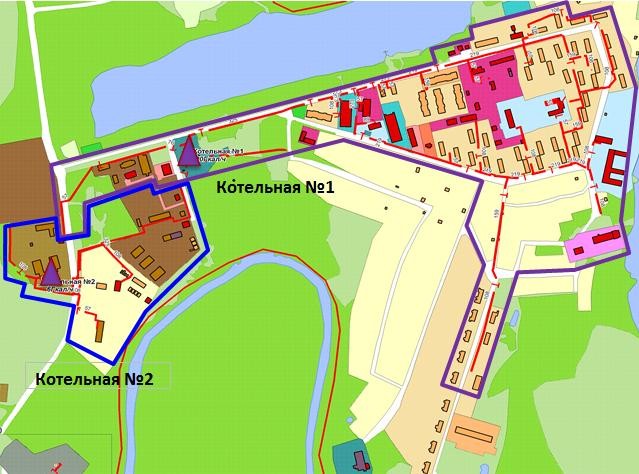 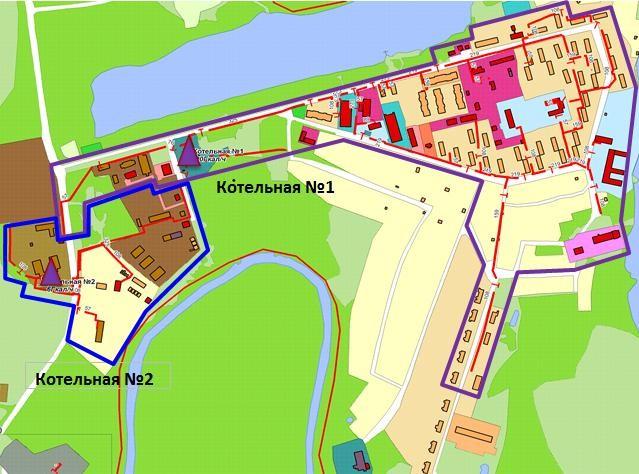 Рисунок 2.1. Расположение и зоны действия источников тепловой энергии натерритории п. СветлыйЕдиная тепловая сеть поселения отсутствует. Взаимная гидравлическая увязка действующих контуров котельных отсутствует.Существующая система теплоснабжения: система теплоснабжения включает в себя источники тепла, тепловые сети и системы теплопотребления.Перспективные зоны действия теплоисточниковНа перспективу изменение зон действия теплоисточников не планируется.б) описание существующих и перспективных зон действия индивидуальных источников тепловой энергииБольшая часть индивидуальных жилых домов, объектов административно- общественного и производственного назначения обеспечена теплоснабжением от индивидуальных источников теплоснабжения. Поскольку данные об установленной тепловой мощности этих теплогенераторов отсутствуют, не представляется возможности оценить резервы этого вида оборудования.Существующие и планируемые к застройке потребители, вправе использовать для отопления индивидуальные источники теплоснабжения. Использование автономных источников теплоснабжения целесообразно в случаях:значительной удаленности от существующих и перспективных тепловых сетей;малой подключаемой нагрузки (менее 0,01 Гкал/ч);отсутствия резервов тепловой мощности в границах застройки на данный момент и в рассматриваемой перспективе;использования тепловой энергии в технологических целях.Потребители, отопление которых осуществляется от индивидуальных источников, могут быть подключены к централизованному теплоснабжению на условиях организации централизованного теплоснабжения.В соответствии с требованиями п. 15 статьи 14 ФЗ №190 «О теплоснабжении»«Запрещается переход на отопление жилых помещений в многоквартирных домах с использованием индивидуальных квартирных источников тепловой энергии при наличии осуществлённого в надлежащем порядке подключения к системам теплоснабжения многоквартирных домов».в) существующие и перспективные балансы тепловой мощности и тепловой нагрузки потребителей в зонах действия источников тепловой энергии, в том числе работающих на единую тепловую сеть, на каждом этапе.Фактические и перспективные балансы тепловой мощности и тепловой нагрузки, существующих и перспективных источников тепловой энергии сельского поселения представлены в таблице 2.2.ФФактические и перспективные балансы тепловой мощности и тепловой нагрузки, существующих и перспективных источников тепловой энергииг) перспективные балансы тепловой мощности источников тепловой энергии и тепловой нагрузки потребителей в случае, если зона действия источника тепловой энергии расположена в границах двух или более поселений, с указанием величины тепловой нагрузки для потребителей каждого поселения. Зона действия источника тепловой энергии, расположенная в границах двух или более поселений на территории сельского поселения Светлый, отсутствует.д) радиус эффективного теплоснабжения, определяемый в соответствии с методическими указаниями по разработке схем теплоснабженияАлгоритм расчета радиуса эффективного теплоснабжения следует применять в следующей редакции:Предельный радиус эффективного теплоснабжения определяется из следующего условия: если дисконтированный срок окупаемости капитальных затрат в строительство тепловой сети, необходимой для подключения объекта капитального строительства заявителя к существующим тепловым сетям системы теплоснабжения исполнителя превышает полезный срок службы тепловой сети, определенный в соответствии с Общероссийским классификатором основных фондов (ОК 013-94), то подключение объекта является нецелесообразным и объект заявителя находятся за пределами радиуса эффективного теплоснабжения.Для тепловой нагрузки заявителя <0,1 Гкал/ч, дисконтированный срок окупаемости капитальных затрат в строительство тепловой сети, необходимой для подключения объекта капитального строительства заявителя к существующим тепловым сетям исполнителя определяется в соответствии с формулойДля тепловой нагрузки заявителя	<0,1 Гкал/ч, дисконтированный срок окупаемости капитальных затрат в строительство тепловой сети, необходимой для подключения объекта капитального строительства заявителя к существующим тепловым сетям исполнителя определяется в соответствии с формулой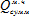 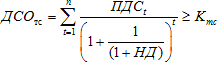 где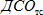 -	дисконтированный срок окупаемости инвестиций в строительство тепловой сети, лет;n	-    число периодов окупаемости, лет;          - приток денежных средств от операционной деятельности исполнителя по теплоснабжению объекта заявителя, подключенного к тепловой сети системы теплоснабжения исполнителя (без НДС), тыс. руб.;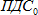               -     норма доходности инвестированного капитала;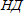                - величина капитальных затрат в строительство тепловой сети от точки подключения к тепловым сетям системы теплоснабжения (без НДС).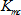 РАЗДЕЛ 3 "СУЩЕСТВУЮЩИЕ И ПЕРСПЕКТИВНЫЕ БАЛАНСЫ ТЕПЛОНОСИТЕЛЯ"а) существующие	и	перспективные	балансы	производительности водоподготовительных установок и максимального потребления теплоносителя теплопотребляющими установками потребителейПерспективные объёмы теплоносителя, необходимые для передачи тепла от источников тепловой энергии системы теплоснабжения сельского поселения Светлый до потребителя в зоне действия каждого источника, прогнозировались исходя из следующих условий:          система теплоснабжения сельского поселения Светлый закрытая: на источниках тепловой энергии применяется центральное качественное регулирование отпуска тепла по отопительной нагрузке в зависимости от температуры наружного воздуха;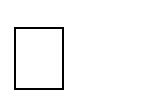           сверхнормативные потери теплоносителя при передаче тепловой энергии будут сокращаться вследствие работ по реконструкции участков тепловых сетей системы теплоснабжения;          подключение потребителей в существующих ранее и вновь создаваемых зонах теплоснабжения будет осуществляться по зависимой схеме присоединения систем отопления.Источником водоснабжения котельных сельского поселения Светлый является водопровод от артезианских скважин. Подготовка теплоносителя для подпитки тепловых сетей организована с применением водоподготовительных установок.Расчёт нормативных потерь теплоносителя в тепловых сетях всех зон действия источников тепловой энергии выполнен на основании «Методических указаний по составлению энергетической характеристики для систем транспорта тепловой энергии по показателю "потери сетевой воды"» СО 153-34.20.523-2003, утверждённых Приказом Министерства энергетики Российской Федерации от 30.06.2003 № 278 и [8].Балансы производительности ВПУ котельных и максимального потребления теплоносителя теплопотребляющими установками потребителей представлены в таблице 3.1.Таблица 3.1 Перспективные объёмы нормативных потерь теплоносителя в зонах действия источников тепловой энергии сельского поселения Светлыйб) существующие	и	перспективные	балансы	производительности водоподготовительных установок источников тепловой энергии для компенсации потерь теплоносителя в аварийных режимах работы систем теплоснабженияСогласно п. 6.17 СНиП 41-02-2003 для открытых и закрытых систем теплоснабжения должна предусматриваться дополнительно аварийная подпитка химически не обработанной и недеаэрированной водой, расход которой принимается в количестве 2% объема воды в трубопроводах тепловых сетей и присоединенных к ним системах отопления, вентиляции и в системах горячего водоснабжения для открытых систем теплоснабжения. При наличии нескольких отдельных тепловых сетей, отходящих от коллектора теплоисточника, аварийную подпитку допускается определять только для одной наибольшей по объему тепловой сети. Для открытых систем теплоснабжения аварийная подпитка должна обеспечиваться только из систем хозяйственно-питьевого водоснабжения.РАЗДЕЛ 4 "ОСНОВНЫЕ ПОЛОЖЕНИЯ МАСТЕР-ПЛАНА РАЗВИТИЯ СИСТЕМ ТЕПЛОСНАБЖЕНИЯ МУНИЦИПАЛЬНОГО ОБРАЗОВАНИЯ"а) описание сценариев развития теплоснабжения муниципального образованияПроектом схемы теплоснабжения предусматривается два варианта развития системы теплоснабжения сельского поселения Светлый.Вариант 1 предполагает сохранение существующей системы теплоснабжения с плановой реконструкцией источников теплоснабжения по мере износа, либо неисправного состояния основного и вспомогательного оборудования в процессе эксплуатации. Развитие тепловых сетей выполняется только для подключения новых абонентов, а также ремонт и замена существующих.Предпосылкой для разработки Варианта 1 послужили Требования к схемам теплоснабжения (Постановление Правительства Российской Федерации №154 от 22 февраля 2012г. (изменения от 31.05.2022 года)).Это сохранит существующую выработку тепловой энергии с возможностью подключения новых потребителей.Вариант 2 предполагает, что реконструкция котельных и тепловых сетей не будут реализовано в запланированные сроки. Соответственно будет происходить износ системы теплоснабжения и как следствие будут ухудшаться показатели ее работы (повысится аварийность тепловых сетей и котельных, снизится КПД, увеличатся эксплуатационные издержки).б) обоснование выбора приоритетного сценария развития теплоснабжения муниципального образованияПриоритетным вариантом перспективного развития систем теплоснабжения сельского поселения Светлый предлагается вариант 1.РАЗДЕЛ 5 " ПРЕДЛОЖЕНИЯ ПО СТРОИТЕЛЬСТВУ, РЕКОНСТРУКЦИИ, ТЕХНИЧЕСКОМУ ПЕРЕВООРУЖЕНИЮ И (ИЛИ) МОДЕРНИЗАЦИИ ИСТОЧНИКОВ ТЕПЛОВОЙ ЭНЕРГИИ"а) предложения по строительству источников тепловой энергии, обеспечивающих перспективную тепловую нагрузку на осваиваемых территориях поселения, для которых отсутствует возможность и (или) целесообразность передачи тепловой энергии от существующих или реконструируемых источников тепловой энергии, обоснованная расчетами ценовых (тарифных) последствий для потребителей (в ценовых зонах теплоснабжения - обоснованная расчетами ценовых (тарифных) последствий для потребителей, если реализацию товаров в сфере теплоснабжения с использованием такого источника тепловой энергии планируется осуществлять по регулируемым ценам (тарифам), и (или) обоснованная анализом индикаторов развития системы теплоснабжения поселения, если реализация товаров в сфере теплоснабжения с использованием такого источника тепловой энергии будет осуществляться по ценам, определяемым по соглашению сторон договора поставки тепловой энергии (мощности) и (или) теплоносителя) и радиуса эффективного теплоснабженияСтроительство источников тепловой энергии, обеспечивающих перспективную тепловую нагрузку на осваиваемых территориях сельского поселения, не предполагается.б) предложения по реконструкции источников тепловой энергии, обеспечивающих перспективную тепловую нагрузку в существующих и расширяемых зонах действия источников тепловой энергииПредложения по реконструкции источников тепловой энергии, обеспечивающих перспективную тепловую нагрузку в существующих и расширяемых зонах действия источников тепловой энергии, отсутствуют.в) предложения по техническому перевооружению и (или) модернизации источников тепловой энергии с целью повышения эффективности работы систем теплоснабженияТехническое перевооружение источников тепловой энергии с целью повышения эффективности работы систем теплоснабжения сельского поселения Светлый, не предусматривается.г) графики совместной работы источников тепловой энергии, функционирующих в режиме комбинированной выработки электрической и тепловой энергии и котельныхИсточников тепловой энергии с комбинированной выработкой тепловой и электрической энергии нет.д) меры по выводу из эксплуатации, консервации и демонтажу избыточных источников тепловой энергии, а также источников тепловой энергии, выработавших нормативный срок службы, в случае если продление срока службы технически невозможно или экономически нецелесообразноМероприятия по выводу из эксплуатации, консервации и демонтажу избыточных источников тепловой энергии, а также источников тепловой энергии, выработавших нормативный срок службы, в случае если продление срока службы технически невозможно или экономически нецелесообразно на территории сельского поселения Светлый не запланированы.е) меры по переоборудованию котельных в источники тепловой энергии, функционирующие в режиме комбинированной выработки электрической и тепловой энергииПереоборудование существующих источников тепловой энергии в источники комбинированной выработки тепловой и электрической энергии не предполагается.ж) меры по переводу котельных, размещенных в существующих и расширяемых зонах действия источников тепловой энергии, функционирующих в режиме комбинированной выработки электрической и тепловой энергии, в пиковый режим работы, либо по выводу их из эксплуатацииИсточники комбинированной выработки тепловой и электрической энергии в сельском поселении Светлый отсутствуют.з) температурный график отпуска тепловой энергии для каждого источника тепловой энергии или группы источников тепловой энергии в системе теплоснабжения, работающей на общую тепловую сеть, и оценку затрат при необходимости его измененияРегулирование отпуска тепловой энергии производится качественным методом. Расчетные параметры теплоносителя (существующие и перспективные) составляют 95/70С, давление – до 0,75 МПа.Изменение существующего температурного графика на всех котельных не требуется.и) предложения по перспективной установленной тепловой мощности каждого источника тепловой энергии с предложениями по сроку ввода в эксплуатацию новых мощностейВ таблице 5.1 представлены предложения по перспективной установленной тепловой мощности каждого источника тепловой энергии.Таблица 5.1Параметры перспективной установленной тепловой мощностик) предложения по вводу новых и реконструкции существующих источников тепловой энергии с использованием возобновляемых источников энергии, а также местных видов топливаВвод новых и реконструкция существующих источников тепловой энергии с использованием возобновляемых источников энергии не предусматривается..РАЗДЕЛ 6 "ПРЕДЛОЖЕНИЯ ПО СТРОИТЕЛЬСТВУ, РЕКОНСТРУКЦИИ И (ИЛИ) МОДЕРНИЗАЦИИ ТЕПЛОВЫХ СЕТЕЙ"а) предложения по строительству, реконструкции и (или) модернизации тепловых сетей, обеспечивающих перераспределение тепловой нагрузки из зон с дефицитом располагаемой тепловой мощности источников тепловой энергии в зоны с резервом располагаемой тепловой мощности источников тепловой энергии (использование существующих резервов)Зоны с дефицитом тепловой мощности на территории сельского поселения Светлый отсутствуют. Строительство и реконструкция тепловых сетей, обеспечивающих перераспределение тепловой нагрузки, не предполагается.б) предложения по строительству, реконструкции и (или) модернизации тепловых сетей для обеспечения перспективных приростов тепловой нагрузки в осваиваемых районах поселения под жилищную, комплексную или производственную застройкуМероприятия по строительству тепловых сетей в сельском поселении Светлый, по каждому этапу схемы теплоснабжения приведены в таблицах 6.1.Таблица 6.1 Характеристики участков тепловых сетей необходимых для подключения перспективных абонентовв) предложения по строительству, реконструкции и (или) модернизации тепловых сетей в целях обеспечения условий, при наличии которых существует возможность поставок тепловой энергии потребителям от различных источников тепловой энергии при сохранении надежности теплоснабженияНа территории сельского поселения Светлый условия, при которых существует возможность поставок тепловой энергии потребителям от различных источников тепловой энергии при сохранении надежности теплоснабжения, отсутствуют.г) предложения по строительству, реконструкции и (или) модернизации тепловых сетей для повышения эффективности функционирования системы теплоснабжения, в том числе за счет перевода котельных в пиковый режим работы или ликвидации котельныхНовое строительство или реконструкция тепловых сетей для повышения эффективности функционирования системы теплоснабжения, в том числе за счет перевода котельных в «пиковый» режим не планируется.д) предложения по строительству, реконструкции и (или) модернизации тепловых сетей для обеспечения нормативной надежности теплоснабжения потребителейМероприятия по реконструкции тепловых сетей в сельском поселении Светлый, по каждому этапу схемы теплоснабжения приведены в таблицах 6.2 – 6.3.Таблица 6.2 Объем реконструкции трубопроводов систем ГВС в зоне действия котельной №1Для этой цели предлагается в зоне действия котельной №2 осуществить перекладку трубопроводов отопления в объеме до 282 м в год в однотрубном исчислении на трубы в ППУ изоляции.Таблица 6.3 Объем реконструкции тепловых сетей в зоне действия котельной №2РАЗДЕЛ 7 "ПРЕДЛОЖЕНИЯ ПО ПЕРЕВОДУ ОТКРЫТЫХ СИСТЕМТЕПЛОСНАБЖЕНИЯ (ГОРЯЧЕГО ВОДОСНАБЖЕНИЯ) В ЗАКРЫТЫЕ СИСТЕМЫ ГОРЯЧЕГО ВОДОСНАБЖЕНИЯ"а) предложения по переводу существующих открытых систем теплоснабжения (горячего водоснабжения), отдельных участков таких систем на закрытые системы горячего водоснабжения, для осуществления которого необходимо строительство индивидуальных и (или) центральных тепловых пунктов при наличии у потребителей внутридомовых систем горячего водоснабженияНа территории сельского поселения Светлый закрытая система теплоснабжения.б) предложения по переводу существующих открытых систем теплоснабжения (горячего водоснабжения), отдельных участков таких систем на закрытые системы горячего водоснабжения, для осуществления которого отсутствует необходимость строительства индивидуальных и (или) центральных тепловых пунктов по причине отсутствия у потребителей внутридомовых систем горячего водоснабженияНа территории сельского поселения Светлый закрытая система теплоснабжения.РАЗДЕЛ 8 "ПЕРСПЕКТИВНЫЕ ТОПЛИВНЫЕ БАЛАНСЫ"а) перспективные топливные балансы для каждого источника тепловой энергии по видам основного, резервного и аварийного топлива на каждом этапеОсновным видом топлива на источниках сельского поселения Светлый будет оставаться природный газ. Перспективные топливные балансы представлены в таблице 8.Таблица 8.1Перспективные топливные балансыб) потребляемые источником тепловой энергии виды топлива, включая местные виды топлива, а также используемые возобновляемые источники энергииОсновным видом топлива для котельных является природный газ. Доля использования природного газа на котельных составляет 100 %.в) виды топлива (в случае, если топливом является уголь, - вид ископаемого угля в соответствии с Межгосударственным стандартом ГОСТ 25543-2013 "Угли бурые, каменные и антрациты. Классификация по генетическим и технологическим параметрам"), их долю и значение низшей теплоты сгорания топлива, используемые для производства тепловой энергии по каждой системе теплоснабженияОписание особенностей характеристик топлив в зависимости от мест поставки представлено в таблице 8.2.Таблица 8.2Описание особенностей характеристик топливг) преобладающий в поселении вид топлива, определяемый по совокупности всех систем теплоснабжения, находящихся в соответствующем поселении, городском округеНа территории сельского поселения Светлый на котельных используется один вид топлива – природный газ.д) приоритетное направление развития топливного баланса поселенияИзменение основного вида топлива на котельных не предусматривается.РАЗДЕЛ 9 "ИНВЕСТИЦИИ В СТРОИТЕЛЬСТВО, РЕКОНСТРУКЦИЮ, ТЕХНИЧЕСКОЕ ПЕРЕВООРУЖЕНИЕ И (ИЛИ) МОДЕРНИЗАЦИЮ"а) предложения по величине необходимых инвестиций в строительство, реконструкцию, техническое перевооружение и (или) модернизацию источников тепловой энергии на каждом этапеПредложения по величине необходимых инвестиций в строительство, реконструкцию, техническое перевооружение и (или) модернизацию источников тепловой энергии на каждом этапе представлены в таблице 9.1.б) предложения по величине необходимых инвестиций в строительство, реконструкцию, техническое перевооружение и (или) модернизацию тепловых сетей, насосных станций и тепловых пунктов на каждом этапеПредложения по величине необходимых инвестиций в строительство, реконструкцию, техническое перевооружение и (или) модернизацию тепловых сетей, насосных станций и тепловых пунктов на каждом этапе представлены в таблице 9.1.Таблица 9.1 Предложения по величине необходимых инвестиций на строительство, реконструкцию,техническое перевооружение и (или) модернизацию источников тепловой энергии и тепловых сетейв) предложения по величине инвестиций в строительство, реконструкцию, техническое перевооружение и (или) модернизацию в связи с изменениями температурного графика и гидравлического режима работы системы теплоснабжения на каждом этапеИзменение температурного графика и гидравлического режима системы теплоснабжения Схемой не предусмотрено.г) предложения по величине необходимых инвестиций для перевода открытой системы теплоснабжения (горячего водоснабжения), отдельных участков такой системы на закрытую систему горячего водоснабжения на каждом этапеВ соответствии с требованиями Федерального закона от 07.12.2011 № 417-ФЗ «О внесении изменений в отдельные законодательные акты Российской Федерации в связи с принятием Федерального закона «О водоснабжении и водоотведении» к 2022 году все потребители в зоне действия открытой системы теплоснабжения должны быть переведены на закрытую схему горячего водоснабжения.На территории сельского поселения Светлый закрытая система теплоснабжения.д) оценка эффективности инвестиций по отдельным предложениямЭффективность инвестиционных затрат оценивается в соответствии с Методическими рекомендациями по оценке эффективности инвестиционных проектов, утвержденными Минэкономики РФ, Минфином РФ и Госстроем РФ от 21.06.1999 № ВК 477.В качестве критериев оценки эффективности инвестиций использованы:чистый дисконтированный доход (NPV) – это разница между суммой денежного потока результатов от реализации проекта, генерируемых в течение прогнозируемого срока реализации проекта, и суммой денежного потока инвестиционных затрат, вызвавших получение данных результатов, дисконтированных на один момент времени;индекс доходности – это размер дисконтированных результатов, приходящихся на единицу инвестиционных затрат, приведенных к тому же моменту времени;срок окупаемости – это время, требуемое для возврата первоначальных инвестиций за счет чистого денежного потока, получаемого от реализации инвестиционного проекта;дисконтированный срок окупаемости – это период времени, в течение которого дисконтированная величина результатов покрывает инвестиционные затраты, их вызвавшие.В качестве эффекта от реализации мероприятий по строительству, реконструкции и техническому перевооружению источников тепловой энергии и тепловых сетей принимаются доходы по инвестиционной составляющей, экономия ресурсов и амортизация по вновь вводимому оборудованию.При расчете эффективности инвестиций учитывался объем финансирования мероприятий, реализация которых предусмотрена за счет средств внебюджетных источников, размер которых определен с учетом требований доступности услуг теплоснабжения для потребителей.В качестве коэффициента дисконтирования принята ставка рефинансирования Центрального банка России, установленная на дату проведения расчета показателей экономической эффективности инвестиций.Оценка эффективности инвестиций:необходимый объем финансирования – 48,881 млн. руб.е) величина фактически осуществленных инвестиций в строительство, реконструкцию, техническое перевооружение и (или) модернизацию объектов теплоснабжения за базовый период и базовый период актуализацииВеличина фактически осуществленных инвестиций в строительство, реконструкцию, техническое перевооружение и (или) модернизацию объектов теплоснабжения за базовый период и базовый период актуализации отсутствует.РАЗДЕЛ 10 "РЕШЕНИЕ О ПРИСВОЕНИИ СТАТУСА ЕДИНОЙ ТЕПЛОСНАБЖАЮЩЕЙ ОРГАНИЗАЦИИ (ОРГАНИЗАЦИЯМ)"В соответствии со статьей 2 п. 28 Федерального закона от 27 июля 2010 года №190-ФЗ «О теплоснабжении»:Единая теплоснабжающая организация в системе теплоснабжения (далее – единая теплоснабжающая организация) – теплоснабжающая организация, которая определяется в схеме теплоснабжения федеральным органом исполнительной власти, уполномоченным Правительством Российской Федерации на реализацию государственной политики в сфере теплоснабжения, или органом местного самоуправления на основании критериев и в порядке, которые установлены правилами организации теплоснабжения, утвержденными Правительством Российской Федерации.В соответствии с пунктом 22 «Требований к порядку разработки и утверждения схем теплоснабжения», утвержденных Постановлением Правительства Российской Федерации от 22.02.2012 №154:Определение в схеме теплоснабжения единой теплоснабжающей организации (организаций) осуществляется в соответствии с критериями и порядком определения единой теплоснабжающей организации установленным Правительством Российской Федерации.а) решение о присвоении статуса единой теплоснабжающей организации (организациям)Согласно постановления администрации сельского поселения Светлый от 31.05.2021 № 54 «О присвоении статуса единой теплоснабжающей организации в границах муниципального образования сельское поселение Светлый» в качестве единой теплоснабжающей организацией в зонах действия котельных №1, №2, определяет единую теплоснабжающую организацию в своих зонах действия по сельскому поселению Светлый:ООО «Газпром трансгаз Югорск» в зоне деятельности Пунгинского линейно- производственного управления магистральных газопроводов.б) реестр зон деятельности единой теплоснабжающей организации (организаций)Зона действия ЕТСО – ведомственные котельные №1, №2, технологически объединенные с тепловыми сетями, в границах муниципального образования сельское поселение Светлый.в) основания, в том числе критерии, в соответствии с которыми теплоснабжающей организации присвоен статус единой теплоснабжающей организацииКритерии и порядок определения единой теплоснабжающей организации установлены Постановлением Правительства Российской Федерации от 08.08.2012 №808 «Об организации теплоснабжения в Российской Федерации и о внесении изменений в некоторые акты Правительства Российской Федерации».В соответствии с требованиями документа:Статус единой теплоснабжающей организации присваивается теплоснабжающей и (или) теплосетевой организации решением федерального органа исполнительной власти (в отношении городов населением 500 тысяч человек и более) или органа местного самоуправления (далее – уполномоченные органы) при утверждении схемы теплоснабжения.В проекте схемы теплоснабжения должны быть определены границы зон деятельности единой теплоснабжающей организации (организаций). Границы зоны (зон) деятельности единой теплоснабжающей организации (организаций) определяются границами системы теплоснабжения.Для присвоении организации статуса единой теплоснабжающей организации на территории поселения лица, владеющие на праве собственности или ином законном основании источниками тепловой энергии и (или) тепловыми сетями, подают в уполномоченный орган в течение 1 месяца с даты опубликования (размещения) в установленном порядке проекта схемы теплоснабжения, а также с даты опубликования (размещения) сообщения, указанного в пункте 17 настоящих Правил, заявку на присвоение организации статуса единой теплоснабжающей организации с указанием зоны ее деятельности. К заявке прилагается бухгалтерская отчетность, составленная на последнюю отчетную дату перед подачей заявки, с отметкой налогового органа о ее принятии.Уполномоченные органы обязаны в течение 3 рабочих дней с даты окончания срока подачи заявок разместить сведения о принятых заявках на сайте поселения, на сайте соответствующего субъекта Российской Федерации в информационно-телекоммуникационной сети «Интернет» (далее – официальный сайт).В случае если на территории поселения существуют несколько систем теплоснабжения, уполномоченные органы вправе:определить единую теплоснабжающую организацию (организации) в каждой из систем теплоснабжения, расположенных в границах поселения;определить на несколько систем теплоснабжения единую теплоснабжающую организацию, если такая организация владеет на праве собственности или ином законном основании источниками тепловой энергии и (или) тепловыми сетями в каждой из систем теплоснабжения, входящей в зону её деятельности.В случае если в отношении одной зоны деятельности единой теплоснабжающей организации подана одна заявка от лица, владеющего на праве собственности или ином законном основании источниками тепловой энергии и (или) тепловыми сетями в соответствующей системе теплоснабжения, то статус единой теплоснабжающей организации присваивается указанному лицу.В случае если в отношении одной зоны деятельности единой теплоснабжающей организации подано несколько заявок от лиц, владеющих на праве собственности или ином законном основании источниками тепловой энергии и (или) тепловыми сетями в соответствующей системе теплоснабжения, орган местного самоуправления присваивает статус единой теплоснабжающей организации в соответствии с критериями определения единой теплоснабжающей организации.В случае если в отношении зоны деятельности единой теплоснабжающей организации не подано ни одной заявки на присвоение соответствующего статуса, статус единой теплоснабжающей организации присваивается организации, владеющей в соответствующей зоне деятельности источниками тепловой энергии и (или) тепловыми сетями, и соответствующей критериям.Критерии определения единой теплоснабжающей организации:владение на праве собственности или ином законном основании источниками тепловой энергии с наибольшей рабочей тепловой мощностью и (или) тепловымисетями	с	наибольшей	емкостью	в	границах	зоны	деятельности	единой теплоснабжающей организации;размер собственного капитала;способность	в	лучшей	мере	обеспечить	надежность	теплоснабжения	в соответствующей системе теплоснабжения.Размер собственного капитала определяется по данным бухгалтерской отчетности, составленной на последнюю отчетную дату перед подачей заявки на присвоение статуса единой теплоснабжающей организации с отметкой налогового органа о ее принятии.Единая теплоснабжающая организация обязана:заключать и надлежаще исполнять договоры теплоснабжения со всеми обратившимися к ней потребителями тепловой энергии в своей зоне деятельности;осуществлять мониторинг реализации схемы теплоснабжения и подавать в орган, утвердивший схему теплоснабжения, отчеты о реализации, включая предложения по актуализации схемы;надлежащим образом исполнять обязательства перед иными теплоснабжающими и теплосетевыми организациями в зоне своей деятельности;осуществлять контроль режимов потребления тепловой энергии в зоне своей деятельности.г) информацию о поданных теплоснабжающими организациями заявках на присвоение статуса единой теплоснабжающей организацииИнформация о поданных заявках отсутствует.д) реестр систем теплоснабжения, содержащий перечень теплоснабжающих организаций, действующих в каждой системе теплоснабжения, расположенных в границах поселенияНа основании оценки критериев определения единой теплоснабжающей организации, установленных в «Правилах организации теплоснабжения в Российской Федерации», утвержденных Постановлением Правительства Российской Федерации от 08.08.2012 №808, предлагается определить единой теплоснабжающей организацией в своей зоне действия по сельскому поселению Светлый:ООО «Газпром трансгаз Югорск» в зоне деятельности Пунгинского линейно- производственного управления магистральных газопроводов.Сведения об изменении границ зон деятельности единой теплоснабжающей организации, а также сведения о присвоении другой организации статуса единой теплоснабжающей организации подлежат внесению в схему теплоснабжения при ее актуализации.РАЗДЕЛ 11 "РЕШЕНИЯ О РАСПРЕДЕЛЕНИИ ТЕПЛОВОЙ НАГРУЗКИ МЕЖДУ ИСТОЧНИКАМИ ТЕПЛОВОЙ ЭНЕРГИИ"Перераспределение	тепловой	энергии	между	источниками	тепловой	энергии производиться не будет.РАЗДЕЛ 12 "РЕШЕНИЯ ПО БЕСХОЗЯЙНЫМ ТЕПЛОВЫМ СЕТЯМ"Бесхозяйные тепловые сети на территории сельского поселения Светлый не выявлены.В случае выявления при дальнейшей эксплуатации бесхозяйных тепловых сетей согласно п. 6, ст. 15 Федерального закона «О теплоснабжении» от 27.07.2010г. № 190-ФЗ: «В случае выявления бесхозяйных тепловых сетей (тепловых сетей, не имеющих эксплуатирующей организации) орган местного самоуправления поселения или городского округа до признания права собственности на указанные бесхозяйные тепловые сети в течение тридцати дней с даты их выявления обязан определить теплосетевую организацию, тепловые сети которой непосредственно соединены с указанными бесхозяйными тепловыми сетями, или единую теплоснабжающую организацию в системе теплоснабжения, в которую входят указанные бесхозяйные тепловые сети и которая осуществляет содержание и обслуживание указанных бесхозяйных тепловых сетей. Орган регулирования обязан включить затраты на содержание и обслуживание бесхозяйных тепловых сетей в тарифы соответствующей организации на следующий период регулирования».РАЗДЕЛ 13 "СИНХРОНИЗАЦИЯ СХЕМЫ ТЕПЛОСНАБЖЕНИЯ СО СХЕМОЙ ГАЗОСНАБЖЕНИЯ И ГАЗИФИКАЦИИ СУБЪЕКТА РОССИЙСКОЙ ФЕДЕРАЦИИ И (ИЛИ) ПОСЕЛЕНИЯ, СХЕМОЙ И ПРОГРАММОЙ РАЗВИТИЯЭЛЕКТРОЭНЕРГЕТИКИ, А ТАКЖЕ СО СХЕМОЙ ВОДОСНАБЖЕНИЯ И ВОДООТВЕДЕНИЯ ПОСЕЛЕНИЯ"а) описание решений (на основе утвержденной региональной (межрегиональной) программы газификации жилищно-коммунального хозяйства, промышленных и иных организаций) о развитии соответствующей системы газоснабжения в части обеспечения топливом источников тепловой энергииРешений (на основе утвержденной региональной (межрегиональной) программы газификации жилищно-коммунального хозяйства, промышленных и иных организаций) о развитии соответствующей системы газоснабжения в части обеспечения топливом источников тепловой энергии не предусмотрено.б) описание проблем организации газоснабжения источников тепловой энергииПроблемы организации газоснабжения источников тепловой энергии отсутствуют.в) предложения по корректировке, утвержденной (разработке) региональной (межрегиональной) программы газификации жилищно-коммунального хозяйства, промышленных и иных организаций для обеспечения согласованности такой программы с указанными в схеме теплоснабжения решениями о развитии источников тепловой энергии и систем теплоснабженияПредложения по корректировке, утвержденной (разработке) региональной (межрегиональной) программы газификации жилищно-коммунального хозяйства, промышленных и иных организаций для обеспечения согласованности такой программы с указанными в схеме теплоснабжения решениями о развитии источников тепловой энергии и систем теплоснабжения отсутствуют.г) описание решений (вырабатываемых с учетом положений утвержденной схемы и программы развития Единой энергетической системы России) о строительстве, реконструкции, техническом перевооружении и (или) модернизации, выводе из эксплуатации источников тепловой энергии и генерирующих объектов, включая входящее в их состав оборудование, функционирующих в режиме комбинированной выработки электрической и тепловой энергии, в части перспективных балансов тепловой мощности в схемах теплоснабженияИсточники с комбинированной выработкой тепловой и электрической энергии на территории сельского поселения Светлый отсутствуют.д) предложения по строительству генерирующих объектов, функционирующих в режиме комбинированной выработки электрической и тепловой энергии, указанных в схеме теплоснабжения, для их учета при разработке схемы и программы перспективного развития электроэнергетики субъекта Российской Федерации, схемы и программы развития Единой энергетической системы России, содержащие в том числе описание участия указанных объектов в перспективных балансах тепловой мощности и энергииИсточники с комбинированной выработкой тепловой и электрической энергии на территории сельского поселения Светлый отсутствуют.е) описание решений (вырабатываемых с учетом положений утвержденной схемы водоснабжения поселения, утвержденной единой схемы водоснабжения и водоотведения Республики Крым) о развитии соответствующей системы водоснабжения в части, относящейся к системам теплоснабженияРешения (вырабатываемых с учетом положений утвержденной схемы водоснабжения поселения) о развитии соответствующей системы водоснабжения в части, относящейся к системам теплоснабжения, не предусмотрены.В соответствии с требованиями Федерального закона от 07.12.2011 № 417-ФЗ «О внесении изменений в отдельные законодательные акты Российской Федерации в связи с принятием Федерального закона «О водоснабжении и водоотведении» к 2022 году все потребители в зоне действия открытой системы теплоснабжения должны быть переведены на закрытую схему горячего водоснабжения.Присоединение (подключение) всех потребителей во вновь создаваемых зонах теплоснабжения, включая точечную застройку, будет осуществляться по закрытой схеме отпуска тепловой энергии на нужды горячего водоснабжения с установкой необходимого теплообменного оборудования в индивидуальных тепловых пунктах.Для перевода потребителей, у которых отсутствует внутридомовая система горячего водоснабжения предлагается установка электрических подогревателей.ж) предложения по корректировке, утвержденной (разработке) схемы водоснабжения поселения для обеспечения согласованности такой схемы и указанных в схеме теплоснабжения решений о развитии источников тепловой энергии и систем теплоснабженияПредложения по корректировке, утвержденной (разработке) схемы водоснабжения поселения для обеспечения согласованности такой схемы и указанных в схеме теплоснабжения решений о развитии источников тепловой энергии и систем теплоснабжения отсутствуют.В соответствии с требованиями Федерального закона от 07.12.2011 № 417-ФЗ «О внесении изменений в отдельные законодательные акты Российской Федерации в связи с принятием Федерального закона «О водоснабжении и водоотведении» к 2022 году все потребители в зоне действия открытой системы теплоснабжения должны быть переведены на закрытую схему горячего водоснабжения.Присоединение (подключение) всех потребителей во вновь создаваемых зонах теплоснабжения, включая точечную застройку, будет осуществляться по закрытой схеме отпуска тепловой энергии на нужды горячего водоснабжения с установкой необходимого теплообменного оборудования в индивидуальных тепловых пунктах.Для перевода потребителей, у которых отсутствует внутридомовая система горячего водоснабжения, предлагается установка электрических подогревателей.РАЗДЕЛ 14 "ИНДИКАТОРЫ РАЗВИТИЯ СИСТЕМ ТЕПЛОСНАБЖЕНИЯ МУНИЦИПАЛЬНОГО ОБРАЗОВАНИЯ"а) количество прекращений подачи тепловой энергии, теплоносителя в результате технологических нарушений на тепловых сетяхИндикаторы развития систем теплоснабжения включает следующие показатели:количество прекращений подачи тепловой энергии, теплоносителя в результате технологических нарушений на тепловых сетях;количество прекращений подачи тепловой энергии, теплоносителя в результате технологических нарушений на источниках тепловой энергии;удельный расход условного топлива на единицу тепловой энергии, отпускаемой с коллекторов источников тепловой энергии;отношение величины технологических потерь тепловой энергии, теплоносителя к материальной характеристике тепловой сети;коэффициент использования установленной тепловой мощности;удельная материальная характеристика тепловых сетей, приведенная к расчетной тепловой нагрузке;доля тепловой энергии, выработанной в комбинированном режиме (как отношение величины тепловой энергии, отпущенной из отборов турбоагрегатов, к общей величине выработанной тепловой энергии в границах поселения, городского округа, города федерального значения);удельный расход условного топлива на отпуск электрической энергии;коэффициент использования теплоты топлива (только для источников тепловой энергии, функционирующих в режиме комбинированной выработки электрической и тепловой энергии);доля отпуска тепловой энергии, осуществляемого потребителям по приборам учета, в общем объеме отпущенной тепловой энергии;средневзвешенный (по материальной характеристике) срок эксплуатации тепловых сетей;отношение материальной характеристики тепловых сетей, реконструированных за год, к общей материальной характеристике тепловых сетей;отношение установленной тепловой мощности оборудования источников тепловой энергии, реконструированного за год, к общей установленной тепловой мощности источников тепловой энергии;отсутствие зафиксированных фактов нарушения антимонопольного законодательства (выданных предупреждений, предписаний), а также отсутствие применения санкций, предусмотренных Кодексом Российской Федерации об административных правонарушениях, за нарушение законодательства Российской Федерации в сфере теплоснабжения, антимонопольного законодательства Российской Федерации, законодательства Российской Федерации о естественных монополиях.Индикаторы, характеризующие динамику функционирования котельных, представлены в таблицах 14.1-14.2.Таблица 14.1Индикаторы развития системы теплоснабжения в зоне действия котельной №1Таблица 14.2Индикаторы развития системы теплоснабжения в зоне действия котельной №2РАЗДЕЛ 15 "ЦЕНОВЫЕ (ТАРИФНЫЕ) ПОСЛЕДСТВИЯ"Использование индексов-дефляторов, установленных Минэкономразвития России, позволяет привести финансовые потребности для осуществления производственной деятельности теплоснабжающей и/или теплосетевой организации и реализации проектов схемы теплоснабжения к ценам соответствующих лет.Для формирования блока долгосрочных индексов-дефляторов использован прогноз социально-экономического развития Российской Федерации.Сводные данные о применяемых в расчетах ценовых последствий реализации схемы теплоснабжения индексах-дефляторах представлены в таблице 15.1.Таблица 15.1 Индексы-дефляторы и инфляция до 2032 г. (в %, за год к предыдущему году)Расчет ценовых последствий для потребителей представлен в таблице 15.2.Таблица 15.2Расчеты ценовых последствий для потребителей при реализации программ строительства, реконструкции и технического перевооружения систем теплоснабжения до 2032 года в проиндексированных ценах (прогноз), тыс. руб.СХЕМА ТЕПЛОСНАБЖЕНИЯ СЕЛЬСКОГО ПОСЕЛЕНИЯ СВЕТЛЫЙ БЕРЕЗОВСКОГО РАЙОНАХАНТЫ-МАНСИЙСКОГО АВТОНОМНОГО ОКРУГА– ЮГРЫна период до 2032 года (Актуализация на 2023 год)Том 2 Обосновывающие материалы2022 годСОСТАВ ПРОЕКТАОГЛАВЛЕНИЕВВЕДЕНИЕРаботы по актуализации схемы теплоснабжения сельского поселения Светлый выполнены ИП Жеребцовой М.А. по контракту, заключенному с Администрацией сельского поселения Светлый ХМАО-Югра на выполнение работ по актуализации схемы теплоснабжения муниципального образования сельского поселения Светлый на период до 2032 года (Актуализация на 2023 год).Проектирование систем теплоснабжения населенных пунктов представляет собой комплексную проблему, от правильного решения которой во многом зависят масштабы необходимых капитальных вложений в эти системы. Прогноз спроса на тепловую энергию основан на прогнозировании развития населенного пункта, в первую очередь его градостроительной деятельности, определенной генеральным планом.Схема теплоснабжения является основным предпроектным документом по развитию теплового хозяйства. Она разрабатывается на основе анализа фактических тепловых нагрузок потребителей с учетом перспективного развития, структуры топливного баланса региона, оценки состояния существующих источников тепла и тепловых сетей и возможности их дальнейшего использования, рассмотрения вопросов надежности, экономичности.Обоснование решений при разработке схемы теплоснабжения осуществляется на основе технико-экономического сопоставления вариантов развития системы теплоснабжения в целом и ее отдельных частей путем оценки их сравнительной эффективности.Схема теплоснабжения разработана в соответствии со следующими документами:Федеральным законом Российской Федерации от 27.07.2010 №190-ФЗ «О теплоснабжении»;Постановлением Правительства Российской Федерации № 154 от 22.02.2012 «О требованиях к схемам теплоснабжения, порядку их разработки и утверждения»;Постановлением Правительства Российской Федерации №229 от 23.03.2016 «О внесении изменений в требования к схемам теплоснабжения, порядку их разработки и утверждения»;Приказ Министерства Энергетики Российской Федерации и Министерства Регионального развития Российской Федерации №565/667 от 29.12.2012 «Об утверждении методических рекомендаций по разработке схем теплоснабжения»;РД-10-ВЭП «Методические основы разработки схем теплоснабжения поселений и промышленных узлов Российской Федерации», введенные в действие с 22.05.2006.А также иными нормативными документами, регулирующими вопросы теплоснабжения.ГЛАВА 1. "СУЩЕСТВУЮЩЕЕ ПОЛОЖЕНИЕ В СФЕРЕ ПРОИЗВОДСТВА, ПЕРЕДАЧИ И ПОТРЕБЛЕНИЯ ТЕПЛОВОЙ ЭНЕРГИИ ДЛЯ ЦЕЛЕЙ ТЕПЛОСНАБЖЕНИЯ"Часть 1 "Функциональная структура теплоснабжения"а) в зонах действия производственных котельныхНа момент разработки схемы теплоснабжения сельского поселения Светлый функциональная структура теплоснабжения представляет собой централизованное, децен- трализованное и индивидуальное производство, передачу по тепловым сетям тепловой энергии до потребителя.На территории сельского поселения Светлый действуют 2 источника тепловой энергии– котельная №1, расположенная по адресу п. Светлый, ул. Набережная, д.102 и Котельная№2, расположенная по адресу п. Светлый, ул. Набережная, д.104 автобаза ЮУТТиСТ.Теплоснабжение жилой, общественной и административной застройки сельского поселения Светлый осуществляется от котельной №1 с установленной мощностью 20,22 Гкал/ч и присоединенной нагрузкой 8,21 Гкал/ч. Основной вид топлива – природный газ. Резервного или аварийного топлива нет. Актуальные, на момент разработки схемы теплоснабжения, границы зон действия системы теплоснабжения котельной №1 определены точками присоединения самых удаленных потребителей к тепловым сетям.Тепловая энергия, вырабатываемая котельной №1, используется на нужды отопления и горячего водоснабжения зданий. Тепловые сети от котельной до потребителей двух-, трех- и четырехтрубные. Горячее водоснабжение осуществляется по закрытой схеме.Регулирование отпуска теплоты в системы отопления потребителей осуществляется по центральному качественному методу регулирования в зависимости от температуры наружного воздуха. Утвержденный температурный график тепловых сетей - 95/70°С, температура воды на нужды ГВС - 60°С.Теплоснабжение производственно-складской зоны в границах сельского поселения Светлый осуществляет котельная №2, с установленной тепловой мощностью 6 Гкал/ч и присоединенной нагрузкой 1,2 Гкал/ч. Основной вид топлива – природный газ. Резервного и аварийного топлива – не предусмотрено. Актуальные, на момент разработки схемы теплоснабжения, границы зон действия системы теплоснабжения котельной №2 определены точками присоединения самых удаленных потребителей к тепловым сетям.Котельная №2 работает только на нужды отопления. Тепловые сети от котельной до потребителей двухтрубные.Регулирование отпуска теплоты в системы отопления потребителей осуществляется по центральному качественному методу регулирования в зависимости от температуры наружного воздуха. Утвержденный температурный график тепловых сетей – 95/70°С.Также на территории сельского поселения сформированы зоны индивидуального теплоснабжения, число которых равно количеству зданий с индивидуальным теплоснабжением.Теплоснабжение индивидуальной жилой застройки производится от индивидуальных газовых котлов. Топливом является природный газ.Таблица 1.1.1Общие сведения о котельныхИнформация по котельным, находящимся в производственной зоне, отсутствует.б) в зонах действия индивидуального теплоснабженияИндивидуальный жилищный фонд обеспечен теплоснабжением от индивидуальных квартирных теплогенераторов (котлов или печей), работающих как на природном газе, так и на жидком и твердом топливе. Поскольку данные об установленной тепловой мощности этих тепловых генераторов отсутствуют на 2022 год, не представляется возможности оценить резервы этого вида оборудования. Ориентировочная оценка показывает, что тепловая нагрузка отопления, обеспечиваемая от индивидуальных источников тепла, составляет около 9÷10 Гкал/ч.Отопление административно-общественных зданий, индивидуальных жилых домов, предприятий, не подключенных к системам централизованного теплоснабжения, осуществляется за счет автономных источников теплоснабжения, работающих преимущественно на природном газе. Подключение существующей индивидуальной застройки к сетям централизованного теплоснабжения не планируется.Жилищный фонд в размере 3,745 тыс.м2 обеспечен теплоснабжением от индивидуальных источников тепловой энергии (котлы). В основном это малоэтажный жилищный фонд.Основным видом топлива индивидуальных источников тепловой энергии является природный газ. Котлы, установленные на объектах децентрализованной системы теплоснабжения, разнообразны как по мощности, так и по производителям. Тепло расходуется на нужды отопления и горячего водоснабжения. Перечень жилых зданий в сельском поселении Светлый, по состоянию на 01.01.2013, имеющих индивидуальные источники тепловой энергии, представлен в таблице 1.1.2.Таблица 1.1.2 Перечень жилых зданий, имеющих индивидуальные источники тепловой энергииТаблица 1.1.3 Сведения по квартирному отоплению в многоквартирных жилых домах в сельскомпоселении СветлыйСогласно предоставленным данным, тепловая нагрузка отопления и горячего водоснабжения в зоне действия индивидуальных источников теплой энергии, составляет 0,287 Гкал/ч и 0,1248 Гкал/ч соответственно.Часть 2 "Источники тепловой энергии"а) структура и технические характеристики основного оборудованияНа территории сельского поселения Светлый расположено два действующих источника тепловой энергии. Суммарная установленная мощность котельных составляет 26,22 Гкал/ч.Основные технические характеристики котельных приведены в таблице 1.2.1.Обосновывающие материалы к схеме теплоснабжения сельского поселения Светлый Березовского района Ханты-Мансийского автономного округа - Югры до 2032 годаТаблица 1.2.1Основные технические характеристики котельных сельского поселения СветлыйСогласно предоставленным данным, котельные №1 и №2 располагают системой учета тепла, однако узел учета тепловой энергии на котельных укомплектован не в полном объеме - отсутствуют датчики давления и температуры. Перечень приборов учета тепловой энергии установленных на котельных № 1 и №2 предоставлен в пункте «и» данной части. Фактический КПД котлоагрегатов котельной №1 составляет 85-92 %. Повышение установленной мощности котельной №1 связано с выполнением капитального ремонта оборудования котельной №1 с заменой восьми водогрейных котлов системы отопления типа КВЗГ – 2 на котлы Термотехник ТТ 100 в количестве 8 шт. в период 2020-2022 годов. Кроме того, был произведен ремонт систем отвода дымовых газов, автоматики, газоснабжения и электроснабжения котельной.  Фактический КПД котлоагрегатов котельной №2 – 88-90%. Одной из причин снижения установленной мощности котельной №2 является длительность эксплуатации основного оборудования, вследствие чего снижение КПД котельных агрегатов.Основным видом топлива котельных №1 и №2 Пунгинского ЛПУ МГ является природный газ. Резервное или аварийное топливо – не предусмотрено.Основные характеристики вспомогательного оборудования котельных представлены в таблице 1.2.2.Таблица 1.2.2Основные характеристики вспомогательного оборудованияАнализ сведений по насосному оборудованию и проведенные расчеты по объему теплоносителя циркулирующего в системе теплоснабжения показали, что при условии соблюдения температурного графика, суммарной производительности насосного оборудования достаточного для обеспечения циркуляции при существующей и перспективной тепловой нагрузке.Теплообменное оборудование на котельной №1 и котельной №2 – не предусмотрено.Параметры и характеристики дымовых труб котельных с.п. Светлый представлены в таблице 1.2.3.Таблица 1.2.3 Параметры и характеристики дымовых труб котельных сельского поселения Светлыйб) параметры установленной тепловой мощности источника тепловой энергии, в том числе теплофикационного оборудования и теплофикационной установкиПараметры установленной тепловой мощности источников тепловой энергии, в том числе теплофикационного оборудования и теплофикационной установки представлены в таблице 1.2.4.Таблица 1.2.4Установленная тепловая мощность котельныхв) ограничения	тепловой	мощности	и	параметров	располагаемой	тепловой     мощностиОграничения тепловой мощности и параметры располагаемой тепловой мощности котельных представлены в таблице 1.2.5.Таблица 1.2.5 Ограничения тепловой мощности и параметры располагаемой мощности котельныхг) объем потребления тепловой энергии (мощности) на собственные и хозяйственные нужды теплоснабжающей организации в отношении источников тепловой энергии и параметры тепловой мощности неттоРазделение потребления тепловой энергии на хозяйственные и собственные нужды не производится.Объем потребления тепловой энергии на собственные нужды и параметры тепловой мощности нетто источников тепловой энергии сельского поселения Светлый представлены в таблице 1.2.6.Таблица 1.2.6 Потребление тепловой энергии на собственные нужды и параметры тепловой мощности неттоВ собственные нужды входят: потери теплоты на нагрев воды, удаляемой из котла с продувкой; расход теплоты на технологические процессы подготовки воды; расход теплоты на отопление помещений котельной и вспомогательных зданий; расход теплоты на бытовые нужды персонала.д) сроки ввода в эксплуатацию основного оборудования, год последнего освидетельствования при допуске к эксплуатации после ремонта, год продления ресурса и мероприятия по продлению ресурсаГод ввода в эксплуатацию, срок службы и год проведения последних наладочных работ по отопительным котельным представлены в таблице 1.2.7.Таблица 1.2.7 Год ввода в эксплуатацию, срок службы и год проведения последних наладочных работАнализ данных таблицы 1.2.1 показал, что котлоагрегаты котельной №2 выработали свой парковый ресурс.В соответствии с предоставленными данными о режимно-наладочных испытаниях основного оборудования, на котельной №2 наблюдается значительная потеря установленной тепловой мощности (больше 5%), что существенно снижает потенциал расширения зоны действия котельной.Назначенный срок службы для каждого типа котлов устанавливают предприятия- изготовители и указывают его в паспорте котла. При отсутствии такого указания длительность назначенного срока службы устанавливается в соответствии с ГОСТ 21563, ГОСТ 24005:паровых котлов паропроизводительностью до 35 т/ч – 20 лет;паровых котлов паропроизводительностью свыше 35 т/ч – 30 лет;водогрейных котлов теплопроизводительностью до 4,65 МВт – 10 лет;водогрейных котлов теплопроизводительностью до 35 МВт – 15 лет;водогрейных котлов теплопроизводительностью свыше 35 МВт – 20 лет;для передвижных котлов паровых и водогрейных – 10 лет.Решения о необходимости проведения капитального ремонта или продления срока службы данного оборудования принимаются на основании технических освидетельствований и технического диагностирования, проведенных в установленном порядке (в соответствии с СТО 17230282.27.100.005-2008 «Основные элементы котлов, турбин и трубопроводов ТЭС. Контроль состояния металла. Нормы и требования»).е) схемы выдачи тепловой мощности, структура теплофикационных установок (для источников тепловой энергии, функционирующих в режиме комбинированной выработки электрической и тепловой энергии)Источники комбинированной выработки тепловой и электрической энергии на территории сельского поселения Светлый отсутствуют.ж) способы регулирования отпуска тепловой энергии от источников тепловой энергии с обоснованием выбора графика изменения температур и расхода теплоносителя в зависимости от температуры наружного воздухаРегулирование отпуска тепла от котельных осуществляется качественным методом, т.е. изменением температуры на источнике. Температурный график тепловых сетей температурных «срезок» не имеет, обусловлен режимом работы котельных, короткой протяженностью тепловых сетей.В таблицах 1.2.8-1.2.10 приведены графики зависимости температуры теплоносителя от среднесуточной температуры наружного воздуха, для сельского поселения Светлый в разрезе действующих котельных.Таблица 1.2.8Температурный графикТепловая схема котельной №1 трех-четырех трубная, закрытая, с открытым водоразбором на нужды ГВС через отдельные котлоагрегаты, не связанные с системой отопления. Сетевая вода из обратного трубопровода с Т2=70⁰С с помощью сетевых насосов подается в водогрейный котел, где она нагревается до температуры Т1=95°С и подается в теплосеть к потребителю. Расчетный температурный график на горячее водоснабжение 60°С. Подпитка отопительного контура осуществляется сырой водой из артезианской скважины.Тепловая схема котельной №2 одноконтурная, двухтрубная, закрытая. Сетевая вода из обратного трубопровода с Т2= 70⁰С с помощью сетевых насосов подается в водогрейный котел, где она нагревается до температуры Т1= 95°С и подается в теплосеть к потребителю. Подпитка отопительного контура осуществляется сырой водой из артезианской скважины.Регулирование отпуска тепловой энергии с коллекторов котельной №1 и котельной №2 (центральное регулирование) осуществляется по качественному методу регулирования по отопительной нагрузке – 95/70°С. В таблице 1.2.9 и на рисунке 1.2.1 представлен утвержденный температурный график сетевой воды на выходе из котельных №1 и №2 Пунгинского ЛПУ МГ.Таблица 1.2.9Утвержденный температурный график котельных №1 и №2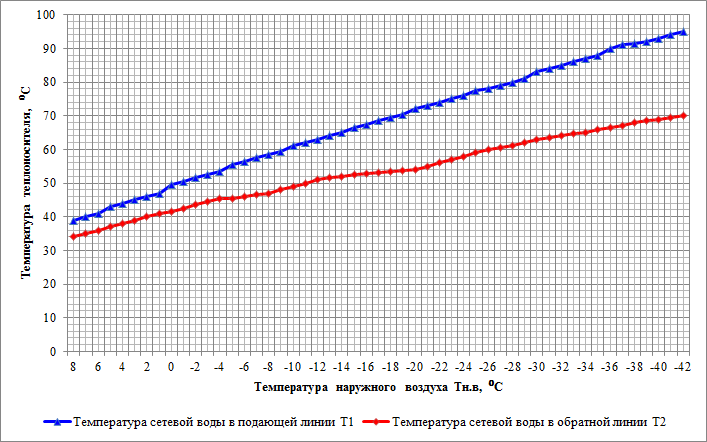 Рисунок 1.2.1 – Утвержденный температурный график котельных №1 и №2з) среднегодовая загрузка оборудованияГодовая загрузка котельных не является равномерной. Как правило, летние нагрузки ниже зимних, вследствие более высокой температуры водопроводной воды, а также благодаря меньшим теплопотерям теплопроводов. Пиковые нагрузки приходятся фактически на самый холодный месяц года – январь.Данные по среднегодовой загрузке оборудования котельных представлены в таблице 1.2.10.Таблица 1.2.10Среднегодовая загрузка оборудования котельных за 2021 годи) способы учета тепла, отпущенного в тепловые сетиПриборы учета тепловой энергии, отпущенной в тепловые сети, представлены в таблице 1.2.11.Таблица 1.2.11 Приборы учета тепловой энергии, отпущенной в тепловые сетик) статистика отказов и восстановлений оборудования источников тепловой энергииНа 2021 год отказы и восстановления оборудования источников тепловой энергии отсутствуют.л) предписания надзорных органов по запрещению дальнейшей эксплуатации источников тепловой энергииПредписания надзорных органов по запрещению дальнейшей эксплуатации источников тепловой энергии отсутствуют.м) перечень источников тепловой энергии и (или) оборудования (турбоагрегатов), входящего в их состав, которые отнесены к объектам, электрическая мощность которых поставляется в вынужденном режиме в целях обеспечения надежного теплоснабжения потребителейНа территории сельского поселения Светлый источники тепловой энергии, функционирующие в режиме комбинированной выработки электрической и тепловой энергии, отсутствуют.Часть 3 "Тепловые сети, сооружения на них"а) описание структуры тепловых сетей от каждого источника тепловой энергии, от магистральных выводов до центральных тепловых пунктов или до ввода в жилой квартал или промышленный объект с выделением сетей горячего водоснабженияПередача тепловой энергии от источников тепловой энергии до потребителей осуществляется посредством магистральных и распределительных тепловых трубопроводов. Подключение потребителей к сетям теплоснабжения осуществляется преимущественно по зависимой схеме. Центральных тепловых пунктов и насосных станций нет.Прокладка тепловых сетей отопления и ГВС выполнена в основном в подземном исполнении.Общие сведения о тепловых сетях источников централизованного теплоснабжения сельского поселения Светлый представлены в таблице 1.3.1.Таблица 1.3.1 Общие сведения о тепловых сетях источников централизованного теплоснабженияб) карты (схемы) тепловых сетей в зонах действия источников тепловой энергии в электронной форме и (или) на бумажном носителеСхемы тепловых сетей сельского поселения Светлый представлены в Приложении А.в) параметры тепловых сетей, включая год начала эксплуатации, тип изоляции, тип компенсирующих устройств, тип прокладки, краткую характеристику грунтов в местах прокладки с выделением наименее надежных участков, определением их материальной характеристики и тепловой нагрузки потребителей, подключенных к таким участкамПротяженность тепловых сетей в зоне действия котельной №1 составляет 23011 км в двухтрубном исчислении. Присоединение абонентских вводов внутридомовых систем отопления к тепловым сетям от котельной №1 осуществлено по зависимой схеме. Система централизованного горячего водоснабжения – открытая. График регулирования отпуска теплоты в тепловые сети – центральный, качественный по отопительной нагрузке с температурами теплоносителя при расчетной тепловой нагрузке – 95/70 ⁰С. Расчетный температурный график на горячее водоснабжение – 60 °С. Способ прокладки трубопроводов тепловых сетей и сетей ГВС – подземный, надземный, комбинированный и в ж/б лотках.Протяженность тепловых сетей систем отопления в зоне действия котельной №2 –  1,135 км в двухтрубном исчислении. График регулирования отпуска теплоты в тепловые сети – центральный, качественный по отопительной нагрузке с температурами теплоносителя при расчетной тепловой нагрузке – 95/70 ⁰С. Способ прокладки трубопроводов тепловых сетей – надземный.На рисунке 1.3.1 приведены зоны действия котельной №1 (обозначена линиями фиолетового цвета) и котельной № 2, обслуживающей производственно-складскую зону (обозначена линиями синего цвета). Зона действия котельной №1 сформирована в основном радиальными, резервированными тепловыми сетями. Выделяется только локальная кольцевая структура по ул. Набережная – ул. Первопроходцев. Зона действия котельной №2 сформирована радиальными, резервированными тепловыми сетями.Технические характеристики трубопроводов сетей теплоснабжения на территории сельского поселения Светлый обеспечивающих централизованное теплоснабжение в разрезе населенных пунктов представлены в таблице 1.10.На рисунках 1.3.1 и 1.3.2 представлено распределение протяженности трубопроводов сетей отопления и горячего водоснабжения по типам прокладки и конструкции тепловой изоляции в долевом выражении в зоне действия котельной №1.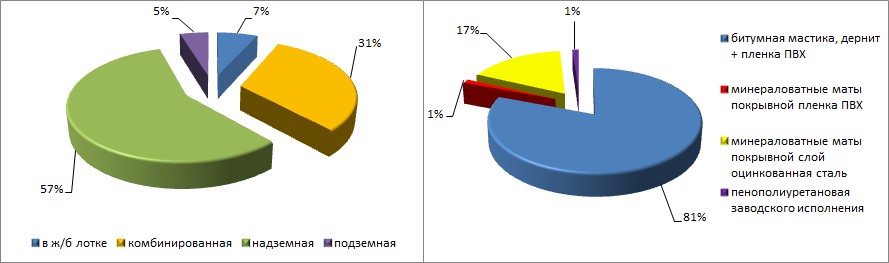 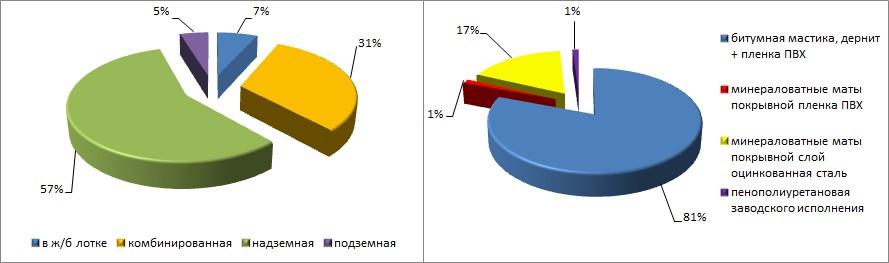 Рисунок 1.3.1 – Распределение протяженности трубопроводов сетей отопления по типам прокладки и конструкции тепловой изоляции от котельной №1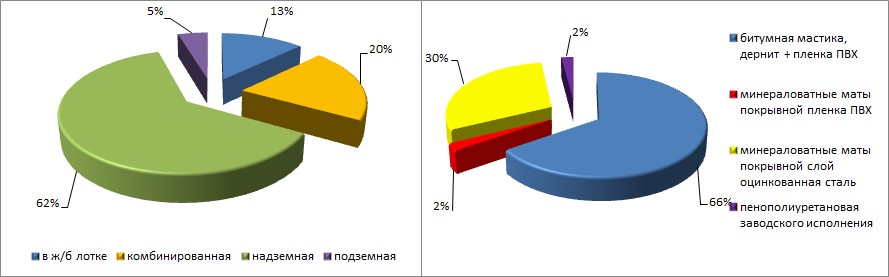 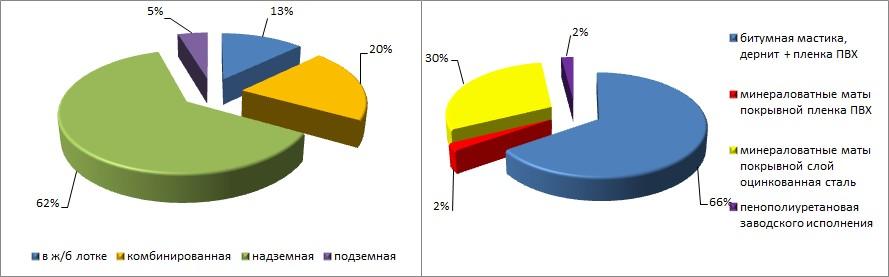 Рисунок 1.3.2 – Распределение протяженности трубопроводов сетей горячего водоснабжения по типам прокладки и конструкции тепловой изоляции от котельной №1Как видно из рисунков 1.3.1 и 1.3.2 основным типом прокладки трубопроводов сетей отопления и горячего водоснабжения от котельной №1 является – надземный. Основным видом теплоизоляции трубопроводов сетей отопления и горячего водоснабжения является битумная мастика, дернит и пленка ПВХ.Тепловые сети от котельной №2 выполнены надземным способом прокладки, в качестве теплоизоляционного материала используется минеральная вата в оцинковке.Параметры тепловых сетей собственником которых является Пунгинское ЛПУМГ ООО «Газпром трансгаз Югорск»:1. Сети теплоснабжения наружные (2020 г., Сеть теплоснабжения (Т1,Т2)  протяженностью  707п.м. из стальной трубы dу219ммх6,  dу108ммх4,5  проложена подземно в непроходных каналах КЛ210-60 на участке в 100п.м и надземно по опорам на участке в 607п.м. Изоляция - ППУ-ПЭ. Запорная арматура dy200мм-4шт.)2. Сети тепловодоснабжения от котельной до больницы на 15 коек (2004 г., Протяженность сети ТВС - 1268,5 м, количество труб 5074 м.п. Из них: трубопроводы теплоснабжения -3 нитки (1 подающая, 2 обратных) из стальных труб Ду 159 мм длиной 3805,5 м.п., воздушной прокладки 2894 п.м, подземной прокладки в непроходных каналах 2180 м. Трубопроводы водоснабжения - 1 нитка Ду 100 мм длиной 1268,5 м.п., воздушной прокладки 723,5  м, подземной прокладки в непроходных каналах 545 м. Глубина прокладки  1 м. Материал изоляции - минераловатные маты, покрывной слой - оцинкованная сталь 0,5 мм. Опоры -190 шт., высота 0,5 м, из ст.труб Ду 100 м м. Количество задвижек: Ду 200, Ру 1,6 - 2 шт, Ду 100, Ру 1,6 - 5 шт. Доля в праве 53%)3. Наружные сети теплоснабжения ФОК (2005 г., Протяженность тепловой сети - 15 пог.м. Протяженность подземной прокладки в непроходных каналах - 15 пог.м. Количество вводов - 4 шт., количество задвижек - 4 шт. Материал трубопроводов - сталь электросварная, материал изоляции - гидрофобная ППУ изоляция. Доля в праве 58/100)4. Сети теплоснабжения наружные хлебопекарни на 1,3 т /сут. в п. Светлый Пунгинского ЛПУ МГ (2006 г., Сети холодного теплоснабжения хлебопекарни. Труба стальная Ду 100 длиной 75 м наружно по опорам ФБС высотой 0,5 м - 23 шт. Теплоизолированы минераловатными матами М-100 и защитным оцинкованным покрытием 0,5 мм совместно с трубопроводом холодного водоснабжения. Подключение к существующим сетям ТВС.)5. Сети теплоснабжения наружные 36 кв. жил. дома №9 (инв.№033093). Протяженность тепловой сети 122 п.м., протяженность воздушной прокладки на 1 опоре - 18 п.м. Протяженность подземной прокладки в непроходных каналах из сборного ж/бетона – 104 п.м. Количество тепловых камер - 2шт. из сборного ж/бетона-104 п.м. Количество тепловых камер-2 шт. из сборного ж/бетона, вводов – 2 шт., задвижки Ду 150, Ру 1,6 Мпа – 2 шт., Ду 80, Ру 1,6 Мпа – 2 шт. Материал трубопровода – стальная труба Ду 150 в гидрофобной изоляции из пенополиуретана – 104 м, стальная труба Ду 80 в гидрофобной изоляции из пенополиуретана – 18 м, опоры эстакады – стальной прокат.6. Наружные сети тепловодоснабжения 48-ми квартирного жилого дома №7 (7070000_005). Сеть тепловодоснабжения общей протяженностью 71 пог. М, проложена стальной трубой в непроходных каналах из сборного ж/бетона, состоит из: трубопровод отопления подающий d=150 мм протяженностью 67 м, d=80 мм протяженностью 4м; трубопровод отопления обратный d=150 мм протяженностью 67 м, d=80 протяженностью 4м; трубопровод горячего водоснабжения подающий d=100 мм протяженностью 67м, d=80 мм протяженностью 4м, трубопровод горячего водоснабжения обратный d=100 мм протяженностью 67м, d=80 мм протяженностью 4м. Изоляция труб – антикоррозийная масляно-битумная в 2 слоя по грунту ГФ-0,21, пенополиуретановые скорлупы-100-80 с оберткой липкой лентой. Количество вводов-10 шт., задвижки d=150 мм – 2 шт., d=100 – 3 шт., d=50 – 1 шт. Тепловая камера.  Параметры тепловых сетей собственником которых является МО с.п.Светлый и находящиеся в хозяйственном введении МУП «Пунга»:1) теплосети к жилым домам (838 м): После фактических замеров сооружения протяженность составила 1714 м В состав сооружения теплосети к жилым домам входит - сети подачи теплоснабжения к жилым домам (в двухтрубном исполнении): протяженностью 1714м. 2) Трубопроводы тепловых сетей (6632 м):После фактических замеров сооружения протяженность составила 9048м. В состав сооружения трубопроводы тепловых сетей входит - сети подачи теплоснабжения (в двухтрубном исполнении): протяженностью 9048м.г) описание типов и количества секционирующей и регулирующей арматуры на тепловых сетяхЗапорная арматура в тепловых сетях предусматривается для отключения трубопроводов, ответвлений и перемычек между трубопроводами, секционирования магистральных и распределительных тепловых сетей на время ремонта и промывки тепловых сетей и т. п. В соответствии, установка запорной арматуры предусматривается на всех выводах тепловых сетей от источников теплоты независимо от параметров теплоносителя и диаметров трубопроводов. При этом не допускается дублирования арматуры внутри и вне здания.Для защиты сетей и оборудования от превышения давления применяются аварийные клапана.В тепловых камерах установлены чугунные задвижки, вентили бронзовые, затворы дисковые различных диаметров. Регулирующей арматуры на сетях установлены дросселирующие шайбы.Информация о наличии и количестве секционирующей арматуры, установленной на тепловых сетях в зоне действия котельной №1, представлены в таблице 1.3.3.Таблица 1.3.3 Данные о секционирующей арматуре на тепловых сетях в зоне действия котельной №1Информация о наличии и количестве секционирующей арматуры, установленной на тепловых сетях в зоне действия котельной №2 – не предоставлена.д) описание типов и строительных особенностей тепловых пунктов, тепловых камер и павильоновВ системе теплоснабжения применяются тепловые камеры:заглубленное сооружение, состоящее из нескольких отдельных (сборных) железобетонных конструкций.На тепловых сетях в зоне действия котельной №1 имеются 81 тепловых колодца, в 16 из которых установлена запорная арматура для производства различных переключений и регулировки.Тепловые колодцы на сетях системы теплоснабжения от котельной №1 выполнены из пеноблоков, кирпичной кладки, брусов и железобетонных блоков. На рисунке 1.3.3 представлено распределение тепловых колодцев по типам строительных конструкций в долевом выражении.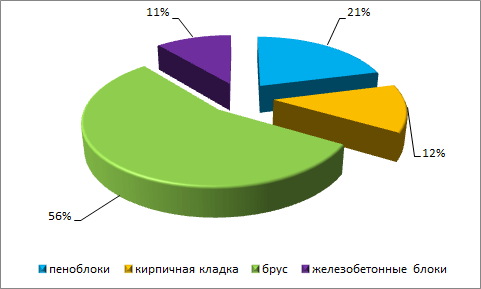 Рисунок 1.3.3 – Распределение тепловых колодцев в зоне действия котельной №1 по типам конструкцийДанные о наличии установленных на тепловых сетях камер, колодцев и регулирующей арматуры в зоне действия котельной №2 не предоставлены.е) описание графиков регулирования отпуска тепла в тепловые сети с анализом их обоснованностиРегулирование отпуска   тепловой   энергии   производится   качественным   методом.Расчетные параметры теплоносителя составляют 95/70С, давление – до 0,75 МПа.Регулирование отпуска тепла в зонах теплоснабжения источников – качественное и производится по отопительному температурному графику, приведенному ниже. Выбор графика отпуска тепла обусловлен тем, что оборудование источников, тепловых сетей (компенсаторы и неподвижные опоры) и потребителей не рассчитано на более высокую температуру теплоносителя.Таблица 1.3.4Утвержденный температурный графикж) фактические температурные режимы отпуска тепла в тепловые сети и их соответствие утвержденным графикам регулирования отпуска тепла в тепловые сетиФактический температурный режим отпуска тепла источников теплоснабжения за 2021 год представлен в таблице 1.3.5.Таблица 1.3.5Согласно сменным журналам фактические температурные режимы отпуска тепла в тепловые сети соответствуют утвержденным графикам регулирования отпуска тепла.з) гидравлические режимы и пьезометрические графики тепловых сетейСуществующие гидравлические режимы в полной мере обеспечивают передачу теплоносителя до удаленных потребителей.Существующие гидравлические режимы представлены в таблице 1.3.6.Таблица 1.3.6Существующие гидравлические режимыи) статистика отказов тепловых сетей (аварийных ситуаций) за последние 5 летПоказатели повреждаемости системы теплоснабжения котельной №1.Таблица 1.3.7к) статистика восстановлений (аварийно-восстановительных ремонтов) тепловых сетей и среднее время, затраченное на восстановление работоспособности тепловых сетей, за последние 5 летПоказатели восстановления в системе теплоснабжения за последние 5 лет:Таблица 1.3.8Восстановления (аварийно-восстановительных ремонтов) тепловых сетей за последние 5 лет котельной №2 отсутствуют.л) описание процедур диагностики состояния тепловых сетей и планирования капитальных (текущих) ремонтовПо всем тепловым сетям до начала отопительного сезона проводятся гидравлические испытания в целях проверки плотности и прочности трубопроводов и установленной запорной и регулирующей арматуры.Состояние тепловой изоляции проводится визуальным контролем. В случае нарушения ее целостности, проводятся необходимые мероприятия по устранению недостатков.м) описание периодичности и соответствия требованиям технических регламентов и иным обязательным требованиям процедур летнего ремонта с параметрами и методами испытаний (гидравлических, температурных, на тепловые потери) тепловых сетейПлан проведения регламентных работ на котельных представлен в таблице 1.3.9.Таблица 1.3.9План проведения регламентных работн) описание нормативов технологических потерь при передаче тепловой энергии (мощности) и теплоносителя, включаемых в расчет отпущенных тепловой энергии (мощности) и теплоносителяНормативы технологических потерь при передаче тепловой энергии представлены ниже:Таблица 1.3.10 Нормы плотности теплового потока для тепловых сетей, проложенных в непроходныхканалахТаблица 1.3.11 Нормы плотности теплового потока для подземных тепловых сетей при бесканальнойпрокладкеТаблица 1.3.12 Нормы плотности теплового потока для теплопроводов, расположенных на открытомвоздухеТаблица 1.3.13 Нормы плотности теплового потока для теплопроводов, расположенных внутри помещенийо) оценка фактических потерь тепловой энергии и теплоносителя при передаче тепловой энергии и теплоносителя по тепловым сетям за последние 3 годаТепловые потери в тепловых сетях за последние 3 года представлены в таблице 1.3.14.Таблица 1.3.14 Фактические потери тепловой энергии при передаче тепловой энергии по тепловым сетям запоследние 3 годап) предписания надзорных органов по запрещению дальнейшей эксплуатации участков тепловой сети и результаты их исполненияПредписания надзорных органов по запрещению дальнейшей эксплуатации участков тепловой сети отсутствуют.р) описание наиболее распространенных типов присоединений теплопотребляющих установок потребителей к тепловым сетям, определяющих выбор и обоснование графика регулирования отпуска тепловой энергии потребителямВсе теплопотребляющие установки потребителей подключены к тепловым сетям непосредственно по зависимой схеме (без смешения). Автоматическое регулирование расхода тепловой энергии отсутствует. Отпуск теплоносителя из системы теплоснабжения на цели ГВС (открытая схема ГВС) не осуществляется.Описание типов присоединений теплопотребляющих установок потребителей к тепловым сетям с выделением наиболее распространенных, определяющих выбор и обоснование графика регулирования отпуска тепловой энергии потребителям представлено в таблице 1.3.15.Таблица 1.3.15с) сведения о наличии коммерческого приборного учета тепловой энергии, отпущенной из тепловых сетей потребителям, и анализ планов по установке приборов учета тепловой энергии и теплоносителяПриборы учета тепла, отпущенного в тепловые сети представлены в таблица 1.2.11. Сведения о приборном учете представлены в таблице 1.3.16.Таблица 1.3.16Сведения о приборном учетет) анализ работы диспетчерских служб теплоснабжающих (теплосетевых) организаций и используемых средств автоматизации, телемеханизации и связиАнализ работы диспетчерских служб теплоснабжающих (теплосетевых) организаций и используемых средств автоматизации, телемеханизации и связи представлен в таблице 1.3.17.Таблица 1.3.17у) уровень	автоматизации	и	обслуживания	центральных	тепловых	пунктов, насосных станцийЦентральные тепловые пункты и насосные станции отсутствуют.ф) сведения о наличии защиты тепловых сетей от превышения давленияУстройства защиты тепловых сетей от превышения давления отсутствуют.х) перечень	выявленных	бесхозяйных	тепловых	сетей	и	обоснование	выбора организации, уполномоченной на их эксплуатациюБесхозяйные тепловые сети на территории сельского поселения Светлый не выявлены.ц) данные энергетических характеристик тепловых сетей (при их наличии)Данные отсутствуют.Часть 4 "Зоны действия источников тепловой энергии"На территории сельского поселения Светлый расположено 2 зоны централизованного теплоснабжения.Первая зона включает в себя 1 котельную и сети отопления и ГВС с. Светлый. Производство тепловой энергии осуществляется на котельной №1, эксплуатацию тепловых сетей осуществляет МУП «Пунга».Вторая зона включает в себя 1 котельную, сети отопления с. Светлый. Производство тепловой энергии осуществляется на котельной №2, эксплуатацию тепловых сетей осуществляет МУП «Пунга».Зоны действия источников тепловой энергии представлены в таблице 1.4.1.Таблица 1.4.1Существующие зоны действия источников тепловой энергии представлены в Приложении А.Часть 5 "Тепловые нагрузки потребителей тепловой энергии, групп потребителей тепловой энергии"а) описание значений спроса на тепловую мощность в расчетных элементах территориального деления, в том числе значений тепловых нагрузок потребителей тепловой энергии, групп потребителей тепловой энергииПеречень потребителей с указанием расчетных тепловых нагрузок по адресно отсутствует.Объемы потребления тепловой энергии с разделением по видам потребления за 2021 год по каждой котельной представлены в таблице 1.5.1, в таблице 1.5.2 представлены расчетные тепловые нагрузки.Обосновывающие материалы к схеме теплоснабжения сельского поселения Светлый Березовского района Ханты-Мансийского автономного округа - Югры до 2032 годаТаблица 1.5.1Объемы потребления тепловой энергии за 2021 годТаблица 1.5.2Тепловые нагрузки сельского поселения Светлыйб) описание значений расчетных тепловых нагрузок на коллекторах источников тепловой энергииРасчетные	тепловые	нагрузки	на	коллекторах	источников	тепловой	энергии представлены в таблице 1.5.3.Таблица 1.5.3Тепловые нагрузки на коллекторах источников тепловой энергиив) описание случаев и условий применения отопления жилых помещений в многоквартирных домах с использованием индивидуальных квартирных источников тепловой энергииСлучаев применения отопления жилых помещений в многоквартирных (более 2-х квартир) домах с использованием индивидуальных квартирных источников тепловой энергии нет.г) описание величины потребления тепловой энергии в расчетных элементах территориального деления за отопительный период и за год в целомНа основании представленных данных о подключенной нагрузке к тепловым сетям источников теплоснабжения рассчитаны значения потребления тепловой энергии за отопительный период и за год в целом и представлены в таблице 1.5.4.Таблица 1.5.4Значения потребления тепловой энергии за отопительный период и за год в целомд) описание существующих нормативов потребления тепловой энергии для населения на отопление и горячее водоснабжениеНормативы потребления коммунальных услуг по отоплению, применяемые для расчета размера платы за коммунальную услугу при отсутствии приборов учета на территории сельского поселения Светлый Ханты-Мансийского автономного округа – Югры согласно Приложения 15 к приказу Департамента жилищно-коммунального комплекса и энергетики Ханты-Мансийского автономного округа – Югры от 22 декабря 2017 года № 11-нп представлены в таблице 1.5.5.Таблица 1.5.5 Нормативы потребления коммунальных услуг по отоплению, применяемые для расчета размера платы за коммунальную услугу при отсутствии приборов учета на территориисельского поселения Светлый Ханты-Мансийского автономного округа – ЮгрыПримечание:1. Нормативы потребления коммунальной услуги по отоплению в жилых помещениях устанавливаются в соответствии с требованиями к качеству коммунальных услуг, предусмотренными законодательными и иными нормативными правовыми актами Российской Федерации.2. Установленные нормативы потребления коммунальной услуги по отоплению в жилых помещениях разработаны с применением расчетного метода для всех категорий многоквартирных (жилых) домов.3. Установленные нормативы потребления коммунальной услуги по отоплению в жилых помещениях применяются для расчета размера платы за потребленную коммунальную услугу при отсутствии приборов учета или в других случаях, предусмотренных Правилами предоставления коммунальных услуг собственникам и пользователям помещений в многоквартирных домах и жилых домов, утвержденными постановлением Правительства Российской Федерации от 6 мая 2011 года N 354.4. Установленные нормативы потребления коммунальной услуги по отоплению в жилых помещениях учитывают только потребление коммунальной услуги в жилых помещениях и нормативные технологические потери во внутридомовых инженерных системах, и не учитывают технологические потери в инженерных системах, не относящихся к внутридомовым.5. Установленные нормативы потребления коммунальной услуги по отоплению определены с учетом продолжительности отопительного периода 9 календарных месяцев (в том числе неполных).6. Взимание платы за потребленную коммунальную услугу с использованием установленных нормативов потребления коммунальной услуги по отоплению в жилых помещениях осуществляется в течение календарного года равными долями за каждый месяц, в соответствии с Правилами предоставления коммунальных услуг собственникам и пользователям помещений в многоквартирных домах и жилых домов, утвержденными постановлением Правительства Российской Федерации от 6 мая 2011 года N 354, по формуле 2(1)*:________________* Формула не приводится. - Примечание изготовителя базы данных.где:- общая площадь i-го помещения (жилого или нежилого) в многоквартирном доме или общая площадь жилого дома;- норматив потребления коммунальной услуги по отоплению (9 календарных месяцев);К - коэффициент периодичности внесения потребителями платы за коммунальную услугу по отоплению, равный отношению количества месяцев отопительного периода, в том числе неполных, к количеству месяцев в календарном году (соответствующий значению 0,75);- тариф на тепловую энергию. ж) описание сравнения величины договорной и расчетной тепловой нагрузки по зоне действия каждого источника тепловой энергииВеличины договорной и расчетной тепловой нагрузки по котельным представлены в таблице 1.5.6.Таблица 1.5.6Договорные и расчетные тепловые нагрузкиИз таблицы видно, что договорные тепловые нагрузки не превышают расчетные (фактические).Часть 6 "Балансы тепловой мощности и тепловой нагрузки"а) описание балансов установленной, располагаемой тепловой мощности и тепловой мощности нетто, потерь тепловой мощности в тепловых сетях и расчетной тепловой нагрузки по каждому источнику тепловой энергии, а в ценовых зонах теплоснабжения – по каждой системе теплоснабженияБаланс установленной мощности по каждой котельной сведен в таблицу 1.6.1.Таблица 1.5.6Договорные и расчетные тепловые нагрузкиИз таблицы видно, что договорные тепловые нагрузки не превышают расчетные (фактические).Часть 6 "Балансы тепловой мощности и тепловой нагрузки"а) описание балансов установленной, располагаемой тепловой мощности и тепловой мощности нетто, потерь тепловой мощности в тепловых сетях и расчетной тепловой нагрузки по каждому источнику тепловой энергии, а в ценовых зонах теплоснабжения – по каждой системе теплоснабженияБаланс установленной мощности по каждой котельной сведен в таблицу 1.6.1.Таблица 1.6.1Баланс установленной мощности котельныхб) описание резервов и дефицитов тепловой мощности нетто по каждому источнику тепловой энергии, а в ценовых зонах теплоснабжения – по каждой системе теплоснабженияНа всех источниках тепловой энергии сельского поселения Светлый сохраняются резервы тепловой мощности (таблица 1.6.1).в) описание гидравлических режимов, обеспечивающих передачу тепловой энергии от источника тепловой энергии до самого удаленного потребителя и характеризующих существующие возможности (резервы и дефициты по пропускной способности) передачи тепловой энергии от источника тепловой энергии к потребителюГидравлический режим подачи тепловой энергии обеспечивается сетевыми насосами котельных и насосными станциями на тепловых сетях. Основные гидравлические и температурные режимы локальных систем теплоснабжения обеспечиваются в соответствии с картами технологических режимов.Тепловые сети от котельной № 1:контур отопления и ГВС Р1/Р2=7,5/5,5 кгс/см2. Тепловые сети от котельной № 2:контур отопления Р1/Р2=7,5/5,5 кгс/см2.г) описание причины возникновения дефицитов тепловой мощности и последствий влияния дефицитов на качество теплоснабженияДефицит пропускной способности сетей отсутствует.д) описание резервов тепловой мощности нетто источников тепловой энергии и возможностей расширения технологических зон действия источников тепловой энергии с резервами тепловой мощности нетто в зоны действия с дефицитом тепловой мощностиЗоны с дефицитом тепловой мощности отсутствуют.Часть 7 "Балансы теплоносителя"а) описание балансов производительности водоподготовительных установок теплоносителя для тепловых сетей и максимального потребления теплоносителя в теплоиспользующих установках потребителей в перспективных зонах действия систем теплоснабжения и источников тепловой энергии, в том числе работающих на единую тепловую сеть Подпиткой тепловых сетей восполняются потери теплоносителя:с утечками в тепловых сетях при транспорте тепла и абонентских установках потребителей;при заполнении и дренаже трубопроводов тепловых сетей во время технологических испытаниях и ремонтах на тепловых сетях.Подпитка тепловых сетей осуществляется сетевой водой, прошедшей водоподготовительные установки. Перечень оборудования химводоподготовки, установленного на котельных Пунгинского ЛПУ МГ приведен в таблице 1.7.1.Таблица 1.7.1 Перечень оборудования химводоподготовки котельных №1 и №2Баланс производительности водоподготовительных установок представлен в таблице1.7.2.Таблица 1.7.2 Баланс производительности водоподготовительных установокб) описание балансов производительности водоподготовительных установок теплоносителя для тепловых сетей и максимального потребления теплоносителя в аварийных режимах систем теплоснабженияВодоподготовительных установок имеются. Для заполнения и подпитки тепловой сети используется вода из водопроводной сети прошедшая через ВПУ.Согласно п. 6.17 СНиП 41-02-2003 и п. 6.22 СП 124.13330.2012 для закрытых систем теплоснабжения должна предусматриваться дополнительно аварийная подпитка химически не обработанной и недеаэрированной водой, расход которой принимается в количестве 2% объема воды в трубопроводах тепловых сетей и присоединенных к ним системах отопления, вентиляции. При наличии нескольких отдельных тепловых сетей, отходящих от коллектора теплоисточника, аварийную подпитку допускается определять только для одной наибольшей по объему тепловой сети. Для закрытых систем теплоснабжения аварийная подпитка должна обеспечиваться только из систем хозяйственно-питьевого водоснабжения.Часть 8	"Топливные	балансы	источников	тепловой	энергии	и	система обеспечения топливом"а) описание видов и количества используемого основного топлива для каждого источника тепловой энергииХарактеристика топлива, используемого на источниках теплоснабжения, представлена в таблице 1.8.1.Таблица 1.8.1Характеристика топливаб) описание видов резервного и аварийного топлива и возможности их обеспечения в соответствии с нормативными требованиямиНа котельных резервное и аварийное топливо не предусмотрено.в) описание особенностей характеристик видов топлива в зависимости от мест поставкиОписание особенностей характеристик топлив в зависимости от мест поставки представлено в таблице 1.8.2.Таблица 1.8.2Описание особенностей характеристик топливаг) описание использования местных видов топливаНа источниках тепловой энергии местные виды топлива не используются.д) описание видов топлива, их доли и значения низшей теплоты сгорания топлива, используемых для производства тепловой энергии по каждой системе теплоснабженияИспользуемый вид топлива на котельных – природный газ, низшая теплота сгорания топлива – 8031 Ккал/м3. Доля использования природного газа составляет 100 %.е) описание	преобладающего	в	муниципальном	образовании	вида	топлива, определяемого по совокупности всех систем теплоснабженияОсновным видом топлива для котельных является природный газ. Доля использования природный газ на котельных составляет 100 %.ж) описание	приоритетного	направления	развития	топливного	баланса муниципального образованияИзменение основного вида топлива на котельных не предусматривается.Часть 9 "Надежность теплоснабжения"а) поток отказов (частота отказов) участков тепловых сетейСтатистика отказов тепловых сетей за последние 5 лет представлена в таблице 1.9.1.Таблица 1.9.1Статистика отказов тепловых сетей за последние 5 летб) частота отключений потребителейПовреждение участков теплопроводов или оборудования сети, которые приводят к необходимости их отключения, признаются отказами в работе теплосети. К отказам приводят следующие повреждения элементов тепловых сетей: трубопроводов, задвижек, компенсаторов. Наиболее частые повреждения трубопроводов связаны с коррозией труб, особенно наружной, либо разрывом сварных швов.Аварийных отключений групп потребителей тепловой энергии на протяжении последних 5 отопительных сезонов не фиксировалось.в) поток (частота) и время восстановления теплоснабжения потребителей после отключенийВремя, затраченное на восстановление теплоснабжения потребителей после аварийных отключений, в значительной степени зависит от следующих факторов: диаметр трубопровода, тип прокладки, объем дренирования и заполнения тепловой сети.Среднее время, затраченное на восстановление теплоснабжения потребителей после аварийных отключений в отопительный период, зависит от характеристик трубопровода отключаемой тепловой сети, и соответствует установленным нормативам. Нормативный перерыв теплоснабжения (с момента обнаружения, идентификации дефекта и подготовки рабочего места, включающего себя установление точного места повреждения (со вскрытием канала) и начала операций по локализации поврежденного трубопровода). Указанные нормативы представлены в таблице 1.9.2.Таблица 1.9.2 Среднее время на восстановление теплоснабжения при отключении тепловых сетейТаблица 1.9.3Показатели восстановления в системе теплоснабженияг) графические материалы (карты-схемы тепловых сетей и зон ненормативной надежности и безопасности теплоснабжения)Графические материалы (карты-схемы тепловых сетей и зон ненормативной надежности и безопасности теплоснабжения) не предоставлены.д) результаты анализа аварийных ситуаций при теплоснабжении, расследование причин которых осуществляется федеральным органом исполнительной власти, уполномоченным на осуществление федерального государственного энергетического надзораАварийных ситуаций при теплоснабжении, расследование причин которых осуществляется федеральным органом исполнительной власти, уполномоченным на осуществление федерального государственного энергетического надзора, не происходило.е) результаты анализа времени восстановления теплоснабжения потребителей, отключенных в результате аварийных ситуаций при теплоснабженииСреднее время, затраченное на восстановление теплоснабжения потребителей после аварийных отключений в отопительный период, соответствует установленным нормативам.Часть 10 "Технико-экономические показатели теплоснабжающих и теплосетевых организаций"Согласно Постановлению Правительства РФ от 30.12.2009 №1140 «Об утверждении стандартов раскрытия информации организациями коммунального комплекса и субъектами естественных монополий, осуществляющих деятельность в сфере оказания услуг по передаче тепловой энергии», раскрытию подлежит информация:а) о ценах (тарифах) на регулируемые товары и услуги и надбавках к этим ценам (тарифам);б) об основных показателях финансово-хозяйственной деятельности регулируемых организаций, включая структуру основных производственных затрат (в части регулируемой деятельности);в) об основных потребительских характеристиках регулируемых товаров и услуг регулируемых организаций и их соответствии государственным н иным утвержденным стандартам качества;г) об инвестиционных программах и отчетах об их реализации;д) о наличии (отсутствии) технической возможности доступа к регулируемым товарам и услугам регулируемых организаций, а также о регистрации и ходе реализации заявок на подключение к системе теплоснабжения;е) об условиях, на которых осуществляется поставка регулируемых товаров и (или) оказание регулируемых услуг;ж) о порядке выполнения технологических, технических и других мероприятий, связанных с подключением к системе теплоснабжения.Технико-экономические показатели организаций:Основными целями создания предприятий являются производство продукции, выпол- нение работ, оказание услуг в целях удовлетворения потребностей сельского поселения и получения прибыли.Основной вид деятельности организаций:производство, передача и распределение пара и горячей воды; кондиционирование воздуха.Технико-экономические показатели теплоснабжающих и теплосетевых организаций за 2021 год представлены в таблице 1.10.1.Таблица 1.10.1 Технико-экономические показатели источников тепловой энергии за 2021 год (с НДС)Часть 11 "Цены (тарифы) в сфере теплоснабжения"а) описание динамики утвержденных цен (тарифов), устанавливаемых органами исполнительной власти субъекта Российской Федерации в области государственного регулирования цен (тарифов) по каждому из регулируемых видов деятельности и по каждой теплосетевой и теплоснабжающей организации с учетом последних 3 летВ таблице 1.11.1 представлена динамика тарифов на тепловую энергию, устанавливаемых органами исполнительной власти субъекта РФ в области государственного регулирования цен (тарифов), для потребителей сельского поселения Светлый за 2019-2021 гг.Таблица 1.11.1Тарифы на тепловую энергию для населенияб) описание структуры цен (тарифов), установленных на момент разработки схемы теплоснабженияНа основании протокола рассмотрения расходов, связанных с производством и передачей тепловой энергии для потребителей МУП «Пунга» и ООО «Газпром трансгаз Югорск» в зоне деятельности Пунгинского ЛПУ МГ в сельском поселении Светлый за 2021 г. был проведен анализ структуры тарифов.Структура себестоимости МУП «Пунга» представлена следующим образом:-91% покупная тепловая энергия (приобретает у ООО «Газпром трансгаз Югорск», в зоне деятельности Пунгинского ЛПУ МГ);-5% фонда оплаты труда (ФОТ) с отчислениями,-3% общехозяйственные расходы,-1% цеховые расходы.Структура себестоимости ООО «Газпром трансгаз Югорск» в зоне деятельности Пунгинского ЛПУ МГ представлена следующим образом:-53% Топливо (природный газ),-25% фонда оплаты труда ФОТ с отчислениями,-9% электроэнергия,-4% амортизация,-4% цеховые расходы,-3% общехозяйственные расходы,-2% прочие расходы.в) описание платы за подключение к системе теплоснабжения.В настоящее время потребители тепловой энергии приобретают тепловую энергию у теплоснабжающих организаций по заключенным договорам на теплоснабжение. В соответствии с требованиями Федерального Закона Российской Федерации от 27.07.2010№190-ФЗ «О теплоснабжении»:«- потребители тепловой энергии, в том числе застройщики, планирующие подключение к системе теплоснабжения, заключают договоры о подключении к системе теплоснабжения и вносят плату за подключение к системе теплоснабжения...»Порядок подключения к системам теплоснабжения установлен «Правилами подключения к системам теплоснабжения», утвержденными Постановлением Правительства Российской Федерации от 16.04.2012 №307 «О порядке подключения к системам теплоснабжения и о внесении изменений в некоторые акты Правительства Российской Федерации».Плата за подключение к системе теплоснабжения сельское поселение Светлый не взымается.г) описание платы за услуги по поддержанию резервной тепловой мощности, в том числе для социально значимых категорий потребителейВ соответствии с требованиями Федерального Закона Российской Федерации от №190- ФЗ «О теплоснабжении»:«- потребители, подключенные к системе теплоснабжения, но не потребляющие тепловой энергии (мощности), теплоносителя по договору теплоснабжения, заключают с теплоснабжающими организациями договоры на оказание услуг по поддержанию резервной мощности».Плата за услуги по поддержанию резервной тепловой мощности не взымается.д) описание динамики предельных уровней цен на тепловую энергию (мощность), поставляемую потребителям, утверждаемых в ценовых зонах теплоснабжения с учетом последних 3 летЦеновые зоны на территории сельского поселения Светлый отсутствуют.е) описание средневзвешенного уровня сложившихся за последние 3 года цен на тепловую энергию (мощность), поставляемую единой теплоснабжающей организацией потребителям в ценовых зонах теплоснабженияЦеновые зоны на территории сельского поселения Светлый отсутствуют.Часть 12 "Описание существующих технических и технологических проблем в системах теплоснабжения муниципального образования"а) описание существующих проблем организации качественного теплоснабжения (перечень причин, приводящих к снижению качества теплоснабжения, включая проблемы в работе теплопотребляющих установок потребителей)В системе теплоснабжения сельского поселения Светлый имеются следующие проблемы:Низкий остаточный ресурс, изношенность находящегося в эксплуатации оборудования котельной и тепловых сетей.Значительная часть тепловых сетей отработала свой ресурс и нуждается в замене. Часть колодцев, тепловых пунктов, камер и опор находятся в сильно изношенном состоянии. Регулирование локальных систем теплоснабжения осуществляется неэффективно из-за высокого износа части запорной арматуры.Недостаточная обеспеченность приборами учета отпуска и потребления тепловой энергии.Большая часть инженерной инфраструктуры сельского поселения создавалась как ведомственные локальные системы, исходя из потребностей конкретного предприятия. Зачастую при строительстве объектов не проводились проектно-изыскательские работы, не учитывалась экономическая целесообразность строительства объектов и ресурсоемкость при их эксплуатации. Вопросы текущего периода решались без учета перспективы развития поселений. В результате, сформировавшиеся инженерные системы коммунального комплекса имеют ненормативные показатели по ресурсопотреблению, энергопотерям, повышенные затраты на ремонты и текущее обслуживание, что в свою очередь, влечет за собой, рост стоимости услуг теплоснабжения.б) описание существующих проблем организации надежного теплоснабжения муниципального образования (перечень причин, приводящих к снижению надежности теплоснабжения, включая проблемы в работе теплопотребляющих установок потребителей)Надежность всей системы теплоснабжения определяется надежностью ее элементов (источника тепла, тепловых сетей, вводов, систем отопления).Наиболее существенное влияние на надежность теплоснабжения потребителей и управляемость систем при эксплуатации оказывают тепловые сети. Причинами технологических нарушений в тепловых сетях являются:разрушение теплопроводов или арматуры;образование свищей вследствие коррозии теплопроводов;гидравлическая разрегулировка тепловых сетей.Однако основной причиной технологических нарушений в тепловых сетях является высокий износ сетевого хозяйства. Большинство сетей уже выработали свой ресурс. В основном они имеют теплоизоляцию невысокого качества, теплопотери через которую составляют около 10-30 процентов.Высокий износ тепловых сетей влечет за собой потери теплоносителя.в) описание существующих проблем развития систем теплоснабженияСформировавшиеся инженерные системы коммунального комплекса имеют ненормативные показатели по ресурсопотреблению, энергопотерям, повышенные затраты на ремонты и текущее обслуживание, что в свою очередь, влечет за собой, рост стоимости услуг теплоснабжения.Основные проблемы функционирования и развития систем теплоснабжения распределены на 3 группы по основным составляющим процесса теплоснабжения:производство;транспорт;потребитель.Основные проблемы функционирования котельных состоят в следующем:отсутствие достоверного контроля и оперативного управления за процессом производства тепловой энергии.Основные проблемы функционирования тепловых сетей состоят в следующем:высокая степень износа тепловых сетей;нарушение гидравлических режимов тепловых сетей (гидравлическое разрегулирование) и сопутствующие этому фактору «недотопы» и «перетопы» зданий;высокий уровень затрат на эксплуатацию тепловых сетей.Основные проблемы функционирования теплопотребляющих устройств: отсутствуют.г) описание	существующих	проблем	надежного	и	эффективного	снабжения топливом действующих систем теплоснабженияПроблемы в снабжении топливом котельных отсутствуют.д) анализ предписаний надзорных органов об устранении нарушений, влияющих на безопасность и надежность системы теплоснабженияПредписания надзорных органов об устранении нарушений, влияющих на безопасность и надежность системы теплоснабжения, отсутствуют.ГЛАВА 2 "СУЩЕСТВУЮЩЕЕ И ПЕРСПЕКТИВНОЕ ПОТРЕБЛЕНИЕ ТЕПЛОВОЙ ЭНЕРГИИ НА ЦЕЛИ ТЕПЛОСНАБЖЕНИЯ"а) данные базового уровня потребления тепла на цели теплоснабженияБазовым периодом для актуализации схемы теплоснабжения принят 2021 год. На конец базового периода теплоснабжение сельского поселения Светлый осуществляется от 2 котельных.Расчетная тепловая нагрузка потребителей, присоединенных к тепловым сетям котельных частично неизвестна (таблица 2.1).Таблица 2.1Тепловая нагрузка за 2021 годТаблица 2.2 Потребление тепловой энергии потребителями систем теплоснабжения за 2021 годб) прогнозы приростов площади строительных фондов, сгруппированные по расчетным элементам территориального деления и по зонам действия источников тепловой энергии с разделением объектов строительства на многоквартирные дома, индивидуальные жилые дома, общественные здания, производственные здания промышленных предприятий, на каждом этапеПрогнозы прироста площади строительных фондов по расчетным элементам территориального деления с разделением объектов строительства на многоквартирные дома, жилые дома, общественные здания и производственные здания промышленных предприятий с указанием прироста потребления тепловой энергии (мощности) представлены в таблицах 2.3, 2.4.Таблица 2.3 Строительство жилых домов на территории сельского поселения СветлыйТаблица 2.4 Строительство общественных зданий на территории сельского поселения Светлыйв) прогнозы перспективных удельных расходов тепловой энергии на отопление, вентиляцию и горячее водоснабжение, согласованных с требованиями к энергетической эффективности объектов теплопотребления, устанавливаемых в соответствии с законодательством Российской ФедерацииВ соответствии с п. 16 Главы 1 Общие положения «Методических рекомендаций по разработке схем теплоснабжения», утвержденных приказом Минэнерго России №565 и Минрегиона России № 667 от 29.12.2012 «Об утверждении методических рекомендаций по разработке схем теплоснабжения»: «Для формирования прогноза теплопотребления на расчетный период рекомендуется принимать нормативные значения удельного теплопотребления вновь строящихся и реконструируемых зданий в соответствии с СНиП 23- 02-2003 «Тепловая защита зданий» и на основании Приказа Министерства регионального развития РФ от 28 мая 2010 года №262 «О требованиях энергетической эффективности зданий, строений и сооружений».В соответствии с приказом Министерства регионального развития РФ № 475 от 29.10.2010 года, приказ № 262 отменен.Требования к энергетической эффективности зданий строений и сооружений, а также требования к формированию прогноза теплопотребления на расчетный период разработки Схем теплоснабжения установлены в следующих нормативных документах:Федеральный закон «Об энергосбережении и о повышении энергетической эффективности, и о внесении изменений в отдельные законодательные акты российской федерации от 23.11.2009 № 261-ФЗ.Постановление Правительства РФ №18 от 25 января 2011 года «Об утверждении правил установления требований энергетической эффективности для зданий, строений, сооружений и требований к правилам определения класса энергетической эффективности многоквартирных домов».Актуализированная версия СНиП 23-02-2003 «Тепловая защита зданий» СП 50.13330.2012.Актуализированная версия СНиП 41-02-2003 «Тепловые сети» СП 124.13330.2012.Для прогноза приростов объемов потребления тепловой энергии (мощности) по проектам планировки, где не были выданы ТУ на подключение потребителей следует руководствоваться выше приведенными документами.Постановление Правительства РФ №18 от 25 января 2011 года «Об утверждении правил установления требований энергетической эффективности для зданий, строений, сооружений и требований к правилам определения класса.энергетической эффективности многоквартирных домов»Данное Постановление устанавливает требования энергетической эффективности для зданий строений и сооружений к вводимым в эксплуатацию зданиям с 2011 года, а также требования к правилам определения Класса энергетической эффективности многоквартирных домов. Согласно статьи 15 Постановления № 18: «После установления базового уровня требований энергетической эффективности зданий, строений, сооружений требования энергетической эффективности должны предусматривать уменьшение показателей, характеризующих годовую удельную величину расхода энергетических ресурсов в здании, строении, сооружении, не реже 1 раза в 5 лет:с января 2011 г. (на период 2011 - 2015 годов) - не менее чем на 15 процентов по отношению к базовому уровню,с 1 января 2016 г. (на период 2016 - 2020 годов) - не менее чем на 30 процентов по отношению к базовому уровню,с 1 января 2020 г. - не менее чем на 40 процентов по отношению к базовому уровню.Актуализированная версия СНиП 23-02-2003 «Тепловая защита зданий» СП 50.13330.2012С 1 января 2012 года введена в действие актуализированная версия СНиП 23-02-2003«Тепловая защита зданий» СП 50.13330.2012 (Далее по тексту СП 50.13330). СП 50.13330 устанавливает требования к тепловой защите зданий в целях экономии энергии при обеспечении санитарно-гигиенических и оптимальных параметров микроклимата помещений и долговечности ограждающих конструкций зданий и сооружений.Требования к повышению тепловой защиты зданий и сооружений, основных потребителей энергии являются важным объектом государственного регулирования в большинстве стран мира. Эти требования рассматриваются также с точки зрения охраны окружающей среды, рационального использования не возобновляемых природных ресурсов, уменьшения влияния «парникового» эффекта и сокращения выделений двуокиси углерода и других вредных веществ в атмосферу.Данные нормы затрагивают часть общей задачи энергосбережения в зданиях. Одновременно с созданием эффективной тепловой защиты, в соответствии с другими нормативными документами принимаются меры по повышению эффективности инженерного оборудования зданий, снижению потерь энергии при ее выработке и транспортировке, а также по сокращению расхода тепловой и электрической энергии путем автоматического управления и регулирования оборудования и инженерных систем в целом.Нормы по тепловой защите зданий гармонизированы с аналогичными зарубежными нормами развитых стран. Эти нормы, как и нормы на инженерное оборудование, содержат минимальные требования, и строительство многих зданий может быть выполнено на экономической основе с существенно более высокими показателями тепловой защиты, предусмотренными классификацией зданий по энергетической эффективности.Данные нормы и правила распространяются на тепловую защиту жилых, общественных, производственных, сельскохозяйственных и складских зданий и сооружений (далее - зданий), в которых необходимо поддерживать определенную температуру и влажность внутреннего воздуха.Согласно СП 50.13330, энергетическую эффективность жилых и общественных зданий следует устанавливать в соответствии с классификацией по таблице 34.Присвоение классов D, Е на стадии проектирования не допускается.Классы А, В, С устанавливают для вновь возводимых и реконструируемых зданий на стадии разработки проектной документации и впоследствии их уточняют в процессе эксплуатации, по результатам энергетического обследования. С целью увеличения доли зданий с классами «А, В» субъекты Российской Федерации должны применять меры по экономическому стимулированию, как к участникам строительного процесса, так и эксплуатирующим организациям.Классы D, Е устанавливают при эксплуатации возведенных до 2000 г. зданий с целью разработки органами администраций субъектов Российской Федерации очередности и мероприятий по реконструкции этих зданий.Соответствие проектных значений нормируемым на стадии проектирования устанавливается в энергетическом паспорте здания. При неудовлетворении приведенных выше требований усиливается теплозащита наружных ограждающих конструкций, либо выполняются мероприятия по повышению энергоэффективности систем отопления и вентиляции».Таблица 2.5 Классы энергетической эффективности жилых и общественных зданийПрисвоение зданию класса «В» и «А» производится только при условии включения в проект следующих обязательных энергосберегающих мероприятий:- устройство индивидуальных тепловых пунктов, снижающих затраты энергии на циркуляцию в системах горячего водоснабжения и оснащенных автоматизированными системами управления и учета потребления энергоресурсов, горячей и холодной воды;- применение энергосберегающих систем освещения общедомовых помещений, оснащенных датчиками движения и освещенности;- применение устройств компенсации реактивной мощности двигателей лифтового хозяйства, насосного и вентиляционного оборудования.Контроль за соответствием показателей расхода тепловой энергии на отопление и вентиляцию здания нормируемым показателям на стадии разработки проектной документации осуществляют органы экспертизы.Проверка соответствия вводимых в эксплуатацию зданий, строений, сооружений требованиям расхода тепловой энергии на отопление и вентиляцию и требованиям оснащенности их приборами учета используемых энергетических ресурсов осуществляется органом государственного строительного надзора при осуществлении государственного строительного надзора. В иных случаях контроль и подтверждение соответствия вводимых в эксплуатацию зданий, строений, сооружений требованиям расхода тепловой энергии на отопление и вентиляцию и требованиям оснащенности их приборами учета используемых энергетических ресурсов осуществляются застройщиком.Класс энергосбережения при вводе в эксплуатацию законченного строительством или реконструкцией здания устанавливается на основе результатов обязательного расчетно- экспериментального контроля нормируемых энергетических показателей.Срок, в течение которого выполнение требований расхода тепловой энергии на отопление и вентиляцию обеспечивается застройщиком, должен составлять не менее пяти лет с момента ввода их в эксплуатацию. Для многоквартирных домов высокого и очень высокого класса энергосбережения (по классу «В и А») выполнение таких требований должно быть обеспечено застройщиком в течение первых десяти лет эксплуатации. При этом во всех случаях на застройщике лежит обязанность проведения обязательного расчетно- инструментального контроля нормируемых энергетических показателей дома как при вводе дома в эксплуатацию, так и последующего их подтверждения не реже, чем один раз в пять лет.Требования к расходу тепловой энергии на отопление и вентиляцию зданийПоказателем расхода тепловой энергии на отопление и вентиляцию жилого или общественного здания на стадии разработки проектной документации, является удельная характеристика расхода тепловой энергии на отопление и вентиляцию здания численно равная расходу тепловой энергии на 1 м3 отапливаемого объема здания в единицу времени при перепаде температуры в 1°С, qот, Вт/(м3°С). Расчетное значение удельной характеристики расхода тепловой энергии на отопление и вентиляцию qрот Вт/(м3°С), определяется по методике приложения Г СП 50.13330 с учетом климатических условий района строительства, выбранных объемно-планировочных решений, ориентации здания, теплозащитных свойств ограждающих конструкций, принятой системы вентиляции здания, а также применения энергосберегающих технологий. Расчетное значение удельной характеристики расхода тепловой энергии на отопление и вентиляцию здания должно быть меньше или равно нормируемого значения qтрот Вт/(м3°С).Значения нормируемой (базовой) удельной характеристики расхода тепловой энергии на отопление и вентиляцию зданий, qтрот Вт/(м3°С), приведены в таблицах 2.6 и 2.7.Таблица 2.6 Нормируемая (базовая) удельная характеристика расхода тепловой энергии на отопление ивентиляцию малоэтажных жилых одноквартирных зданий, Вт/(м3°С)Таблица 2.7 Нормируемая (базовая) удельная характеристика расхода тепловой энергии на отопление ивентиляцию зданий, Вт/(м3°С)Актуализированная версия СНиП 41-02-2003 «Тепловые сети» СП 124.13330.2012Также с 1 января 2013 года введена в действие актуализированная версия СНиП 41-02- 2003 «Тепловые сети» СП 124.13330.2012 (Далее по тексту СП 124.13330), которая содержит в себе требования к решениям по перспективному развитию систем теплоснабжения населенных пунктов, промышленных узлов, групп промышленных предприятий и др.Так в соответствии с пунктами 5.2. и 5.3. СП 124.13330: «Решения по перспективному развитию систем теплоснабжения населенных пунктов, промышленных узлов, групп промышленных предприятий, районов и других административно-территориальных образований, а также отдельных СЦТ следует разрабатывать в схемах теплоснабжения. При разработке схем теплоснабжения расчетные тепловые нагрузки определяются:для существующей застройки населенных пунктов и действующих промышленных предприятий - по проектам с уточнением по фактическим тепловым нагрузкам;для намечаемых к строительству промышленных предприятий – по укрупненным нормам развития основного (профильного) производства или проектам аналогичных производств;для намечаемых к застройке жилых районов - по укрупненным показателям плотности размещения тепловых нагрузок или при известной этажности и общей площади зданий, согласно генеральным планам застройки районов населенного пункта – по удельным тепловым характеристикам зданий (Приложение В)».Расчетные тепловые нагрузки при проектировании тепловых сетей определяются по данным конкретных проектов нового строительства, а существующей – по фактическим тепловым нагрузкам. Удельные показатели тепловой нагрузки на отопление и вентиляцию жилых домов согласно Приложения В СП 124.13330, Вт/м2 приведены в таблице 2.8.Таблица 2.8 Удельные показатели тепловой нагрузки на отопление и вентиляцию жилых домов, Вт/м2Прогнозы перспективных удельных расходов тепловой энергии для целей горячего водоснабжения потребителей.В соответствии с пунктом 5.3. СП 124.13330: «Средние часовые нагрузки на горячее водоснабжение отдельных зданий следует определять по СП 30.13330.Расчетные тепловые нагрузки для тепловых сетей по системам горячего водоснабжения следует определять, как сумму среднечасовых нагрузок отдельных зданий.Нагрузки для тепловых сетей по системам горячего водоснабжения при известной площади зданий определяются согласно генеральным планам застройки районов по удельным тепловым характеристикам (Приложение Г)».Нормы расхода горячей воды потребителями и удельная часовая величина теплоты на ее нагрев, Вт/м2 согласно Приложения Г СП 124.13330 приведена в таблице 2.8.В соответствии с требованиями статьи 20 Федерального закона Российской Федерации от 7 декабря 2011 г. N 417-ФЗ "О внесении изменений в отдельные законодательные акты Российской Федерации в связи с принятием Федерального закона «О водоснабжении и водоотведении»:С 1 января 2013 года подключение объектов капитального строительства потребителей к централизованным открытым системам теплоснабжения (горячего водоснабжения) для нужд горячего водоснабжения, осуществляемого путем отбора теплоносителя на нужды горячего водоснабжения, не допускается.С 1 января 2022 года использование централизованных открытых систем теплоснабжения (горячего водоснабжения) для нужд горячего водоснабжения, осуществляемого путем отбора теплоносителя на нужды горячего водоснабжения, не допускается.Таблица 2.9 Нормы расхода горячей воды потребителями и удельная часовая величина теплоты на еенагрев, Вт/м2г) прогнозы приростов объемов потребления тепловой энергии (мощности) и теплоносителя с разделением по видам теплопотребления в каждом расчетном элементе территориального деления и в зоне действия каждого из существующих или предлагаемых для строительства источников тепловой энергии на каждом этапеВ таблице 2.10 представлены приросты тепловых нагрузок на существующие источники тепловой энергии на каждый год перспективного развития.Таблица 2.10 Приросты тепловых нагрузок на каждый год перспективного развитияд) прогнозы приростов объемов потребления тепловой энергии (мощности) и теплоносителя с разделением по видам теплопотребления в расчетных элементах территориального деления и в зонах действия индивидуального теплоснабжения на каждом этапеВ перспективе подключение новых объектов к системе централизованного теплоснабжения не планируется.Приросты тепловой нагрузки на основные периоды Схемы представлены в таблице2.11.Таблица 2.11Прирост и убыль тепловой нагрузкие) прогнозы приростов объемов потребления тепловой энергии (мощности) и теплоносителя объектами, расположенными в производственных зонах, при условии возможных изменений производственных зон и их перепрофилирования и приростов объемов потребления тепловой энергии (мощности) производственными объектами с разделением по видам теплопотребления и по видам теплоносителя (горячая вода и пар) в зоне действия каждого из существующих или предлагаемых для строительства источников тепловой энергии на каждом этапеСтроительство новых промышленных предприятий с использованием тепловой энергии в технологических процессах не предусматривается.ГЛАВА 3 "ЭЛЕКТРОННАЯ МОДЕЛЬ СИСТЕМЫ ТЕПЛОСНАБЖЕНИЯ ПОСЕЛЕНИЯ"При разработке и актуализации схем теплоснабжения поселений, городских округов с численностью населения до 100 тыс. человек соблюдение требований, указанных в подпункте "в" пункта 23 и пунктах 55 и 56 требований к схемам теплоснабжения, утвержденных настоящим постановлением, не является обязательным.Численность населения сельского поселения Светлый на 01.08.2022 год составляет 1618 человек.а) графическое представление объектов системы теплоснабжения с привязкой к топографической основе поселения и с полным топологическим описанием связности объектовЭлектронная модель системы теплоснабжения сельского поселения Светлый не разрабатывается.б) паспортизация объектов системы теплоснабженияЭлектронная модель системы теплоснабжения сельского поселения Светлый не разрабатывается.в) паспортизация и описание расчетных единиц территориального деления, включая административноеЭлектронная модель системы теплоснабжения сельского поселения Светлый не разрабатывается.г) гидравлический расчет тепловых сетей любой степени закольцованности, в том числе гидравлический расчет при совместной работе нескольких источников тепловой энергии на единую тепловую сетьЭлектронная модель системы теплоснабжения сельского поселения Светлый не разрабатывается.д) моделирование всех видов переключений, осуществляемых в тепловых сетях, в том числе переключений тепловых нагрузок между источниками тепловой энергииЭлектронная модель системы теплоснабжения сельского поселения Светлый не разрабатывается.е) расчет балансов тепловой энергии по источникам тепловой энергии и по территориальному признакуЭлектронная модель системы теплоснабжения сельского поселения Светлый не разрабатывается.ж) расчет потерь тепловой энергии через изоляцию и с утечками теплоносителяЭлектронная модель системы теплоснабжения сельского поселения Светлый не разрабатывается.з) расчет показателей надежности теплоснабженияЭлектронная модель системы теплоснабжения сельского поселения Светлый не разрабатывается.и) групповые изменения характеристик объектов (участков тепловых сетей, потребителей) по заданным критериям с целью моделирования различных перспективных вариантов схем теплоснабженияЭлектронная модель системы теплоснабжения сельского поселения Светлый не разрабатывается.к) сравнительные пьезометрические графики для разработки и анализа сценариев перспективного развития тепловых сетейЭлектронная модель системы теплоснабжения сельского поселения Светлый не разрабатывается.ГЛАВА 4 "СУЩЕСТВУЮЩИЕ И ПЕРСПЕКТИВНЫЕ БАЛАНСЫ ТЕПЛОВОЙ МОЩНОСТИ ИСТОЧНИКОВ ТЕПЛОВОЙ ЭНЕРГИИ И ТЕПЛОВОЙ НАГРУЗКИ ПОТРЕБИТЕЛЕЙ"а) балансы существующей на базовый период схемы теплоснабжения (актуализации схемы теплоснабжения) тепловой мощности и перспективной тепловой нагрузки в каждой из зон действия источников тепловой энергии с определением резервов (дефицитов) существующей располагаемой тепловой мощности источников тепловой энергии, устанавливаемых на основании величины расчетной тепловой нагрузки, а в ценовых зонах теплоснабжения – балансы существующей на базовый период схемы теплоснабжения (актуализации схемы теплоснабжения) тепловой мощности и перспективной тепловой нагрузки в каждой системе теплоснабжения с указанием сведений о значениях существующей и перспективной тепловой мощности источников тепловой энергии, находящихся в государственной или муниципальной собственности и являющихся объектами концессионных соглашений или договоров арендыФактические и перспективные балансы тепловой мощности и тепловой нагрузки, существующих и перспективных источников тепловой энергии сельского поселения Светлый представлены в таблице 4.1.Ценовые зоны на территории сельского поселения отсутствуют.Таблица 4.1 Фактические и перспективные балансы тепловой мощности и тепловой нагрузки, существующих и перспективных источников тепловой энергииб) гидравлический расчет передачи теплоносителя для каждого магистрального вывода с целью определения возможности (невозможности) обеспечения тепловой энергией существующих и перспективных потребителей, присоединенных к тепловой сети от каждого источника тепловой энергииНа момент актуализации схемы гидравлический расчет не проводился.в) выводы о резервах (дефицитах) существующей системы теплоснабжения при обеспечении перспективной тепловой нагрузки потребителейЗоны с дефицитом тепловой мощности на территории сельского поселения Светлый отсутствуют.ГЛАВА 5 "МАСТЕР-ПЛАН РАЗВИТИЯ СИСТЕМ ТЕПЛОСНАБЖЕНИЯ ПОСЕЛЕНИЯ"а) описание вариантов (не менее двух) перспективного развития систем теплоснабжения поселения (в случае их изменения относительно ранее принятого варианта развития систем теплоснабжения в утвержденной в установленном порядке схеме теплоснабжения)Проектом схемы теплоснабжения предусматривается два варианта развития системы теплоснабжения сельского поселения Светлый.Вариант 1 предполагает сохранение существующей системы теплоснабжения с плановой реконструкцией источников теплоснабжения по мере износа, либо неисправного состояния основного и вспомогательного оборудования в процессе эксплуатации. Развитие тепловых сетей выполняется только для подключения новых абонентов, а также ремонт и замена существующих.Предпосылкой для разработки Варианта 1 послужили Требования к схемам теплоснабжения (Постановление Правительства Российской Федерации №154 от 22 февраля 2012г. (изменения от 31.05.2022 года)).Это сохранит существующую выработку тепловой энергии с возможностью подключения новых потребителей.Вариант 2 предполагает, что реконструкция котельных и тепловых сетей не будут реализовано в запланированные сроки. Соответственно будет происходить износ системы теплоснабжения и как следствие будут ухудшаться показатели ее работы (повысится аварийность тепловых сетей и котельных, снизится КПД, увеличатся эксплуатационные издержки).б) технико-экономическое сравнение вариантов перспективного развития систем теплоснабжения поселенияВ связи со своевременным выполнением мероприятий, затраты на их реализацию будут меньше.в) обоснование выбора приоритетного варианта перспективного развития систем теплоснабжения поселения на основе анализа ценовых (тарифных) последствий для потребителей, а в ценовых зонах теплоснабжения - на основе анализа ценовых (тарифных) последствий для потребителей, возникших при осуществлении регулируемых видов деятельности, и индикаторов развития систем теплоснабжения поселения.Приоритетным вариантом перспективного развития систем теплоснабжения сельского поселения Светлый предлагается вариант 1.Ценовые зоны на территории сельского поселения Светлый отсутствуют.ГЛАВА 6 "СУЩЕСТВУЮЩИЕ И ПЕРСПЕКТИВНЫЕ БАЛАНСЫ ПРОИЗВОДИТЕЛЬНОСТИ ВОДОПОДГОТОВИТЕЛЬНЫХ УСТАНОВОК И МАКСИМАЛЬНОГО ПОТРЕБЛЕНИЯ ТЕПЛОНОСИТЕЛЯ ТЕПЛОПОТРЕБЛЯЮЩИМИ УСТАНОВКАМИ ПОТРЕБИТЕЛЕЙ, В ТОМ ЧИСЛЕ В АВАРИЙНЫХ РЕЖИМАХ"а) расчетная величина нормативных потерь теплоносителя в тепловых сетях в зонах действия источников тепловой энергииПерспективные объёмы теплоносителя, необходимые для передачи тепла от источников тепловой энергии системы теплоснабжения сельского поселения Светлый до потребителя в зоне действия каждого источника, прогнозировались исходя из следующих условий:система теплоснабжения сельского поселения Светлый закрытая: на источниках тепловой энергии применяется центральное качественное регулирование отпуска тепла по отопительной нагрузке в зависимости от температуры наружного воздуха;сверхнормативные потери теплоносителя при передаче тепловой энергии будут сокращаться вследствие работ по реконструкции участков тепловых сетей системы теплоснабжения;подключение потребителей в существующих ранее и вновь создаваемых зонах теплоснабжения будет осуществляться по зависимой схеме присоединения систем отопления.Источником водоснабжения котельных сельского поселения Светлый является водопровод от артезианских скважин. Подготовка теплоносителя для подпитки тепловых сетей организована с применением водоподготовительных установок.Расчёт нормативных потерь теплоносителя в тепловых сетях всех зон действия источников тепловой энергии выполнен на основании «Методических указаний по составлению энергетической характеристики для систем транспорта тепловой энергии по показателю "потери сетевой воды"» СО 153-34.20.523-2003, утверждённых приказом Министерств а энергетики Российской Федерации от 30.06.2003 № 278 и [8].GР	3Нормируемые годовые ПСВ в тепловой сетиПСВ , мопределяем по формуле:GР	 GН  GР  GНGРGРПСВ	УТ	ТGРУТ	П .ПП .И ;3гдеG НТ   - расчётные годовые технологические потери сетевой воды, м ;м3;УТРП .П- расчётные (нормативные) годовые ПСВ с нормативной утечкой из тепловой сети,- расчётные годовые потери (затраты) сетевой воды, связанные с пуском тепловыхсетей в эксплуатацию после планового ремонта и с подключением новых сетей после монтажа, м3. Потери сетевой воды, связанных с пуском тепловых сетей в эксплуатацию после планового ремонта и подключения новых сетей после монтажа на период регулирования определяются в размере 1,5-кратного объёма сетей;GРП . А. = 0 - расчётные годовые ПСВ со сливами из САРЗ, установленных на тепловыхсетях, м3. САРЗ в системе теплоснабжения с.п. Светлый - отсутствуют;GРП .И	-	расчётные	годовые	ПСВ,	неизбежные	при	проведении	плановыхэксплуатационных испытаний и других регламентных работ на тепловых сетях, м3. Расчётные годовые ПСВ, неизбежные при проведении плановых эксплуатационных испытаний и других регламентных работ на тепловых сетях составляют 0,5-кратного объёма сетей.В таблице 6.1 представлены перспективные объёмы нормативных потерь теплоносителя в ходе развития системы теплоснабжения сельского поселения Светлый с учётом предполагаемых к реализации мероприятий по новому строительству.Таблица 6.1 Перспективные объёмы нормативных потерь теплоносителя в зонах действия тепловой энергиисельского поселения Светлыйб) максимальный и среднечасовой расход теплоносителя (расход сетевой воды) на горячее водоснабжение потребителей с использованием открытой системы теплоснабжения в зоне действия каждого источника тепловой энергии, рассчитываемый с учетом прогнозных сроков перевода потребителей, подключенных к открытой системе теплоснабжения (горячего водоснабжения), отдельным участкам такой системы на закрытую систему горячего водоснабженияОткрытая система горячего водоснабжения отсутствует.в) сведения о наличии баков-аккумуляторов.Сведения о баках-аккумуляторах представлены в таблице 6.2.Таблица 6.2Сведения о баках-аккумуляторахг) нормативный и фактический (для эксплуатационного и аварийного режимов) часовой расход подпиточной воды в зоне действия источников тепловой энергииСведения представлены в таблицах 6.1.д) существующий	и	перспективный	баланс	производительности водоподготовительных установок и потерь теплоносителя с учетом развития системы теплоснабженияВодоподготовительные установки имеются.В таблице 6.3 представлен перспективный баланс производительности водоподготовительных установок и подпитки тепловой сети источников тепловой энергии.Обосновывающие материалы к схеме теплоснабжения сельского поселения Светлый Березовского района Ханты-Мансийского автономного округа - Югры до 2032 годаТаблица 6.3Перспективные балансы производительности водоподготовительных установок и подпитки тепловой сети от котельныхГЛАВА 7 "ПРЕДЛОЖЕНИЯ ПО СТРОИТЕЛЬСТВУ, РЕКОНСТРУКЦИИ, ТЕХНИЧЕСКОМУ ПЕРЕВООРУЖЕНИЮ И (ИЛИ) МОДЕРНИЗАЦИИ ИСТОЧНИКОВ ТЕПЛОВОЙ ЭНЕРГИИ"а) описание условий организации централизованного теплоснабжения, индивидуального теплоснабжения, а также поквартирного отопленияНеобходимые условия для организации централизованного теплоснабжения:резервные мощности на существующих теплоисточниках;возможность прокладки новых тепловых сетей или реконструкция имеющихся. Необходимые условия для организации индивидуального теплоснабжения:резервные мощности на электрических сетях для возможного подключения электрических котлов;развитие топливной базы, такой как: традиционное топливо (уголь, дрова, горючие жидкости и газы), так и альтернативные источники энергии (солнечные батареи, ветровые генераторы, мини гидротурбины, тепловые насосы и т.д.).Необходимые условия для организации поквартирного отопления:развитая сеть трубопроводов (для подключения квартир к общедомовым стоякам через индивидуальный узел ввода);организованная	сеть   газоснабжения (для   возможности	установка	в	квартирах индивидуальных газовых отопительных котлов);строительство нового или реконструкция существующего жилья с возможность организации поквартирного отопления.б) описание текущей ситуации, связанной с ранее принятыми в соответствии с законодательством Российской Федерации об электроэнергетике решениями об отнесении генерирующих объектов к генерирующим объектам, мощность которых поставляется в вынужденном режиме в целях обеспечения надежного теплоснабжения потребителейНа территории сельского поселения Светлый отсутствуют источники комбинированной выработки электрической и тепловой энергии.в) анализ надежности и качества теплоснабжения для случаев отнесения генерирующего объекта к объектам, вывод которых из эксплуатации может привести к нарушению надежности теплоснабжения (при отнесении такого генерирующего объекта к объектам, электрическая мощность которых поставляется в вынужденном режиме в целях обеспечения надежного теплоснабжения потребителей, в соответствующем году долгосрочного конкурентного отбора мощности на оптовом рынке электрической энергии (мощности) на соответствующий период), в соответствии с методическими указаниями по разработке схем теплоснабженияНа территории сельского поселения отсутствуют источники комбинированной выработки электрической и тепловой энергии.г) обоснование предлагаемых для строительства источников тепловой энергии, функционирующих в режиме комбинированной выработки электрической и тепловой энергии, для обеспечения перспективных тепловых нагрузокДля обеспечения перспективных тепловых нагрузок строительство источников тепловой энергии с комбинированной выработкой тепловой и электрической энергии не требуется.д) обоснование предлагаемых для реконструкции действующих источников тепловой энергии, функционирующих в режиме комбинированной выработки электрической и тепловой энергии, для обеспечения перспективных приростов тепловых нагрузокИсточников тепловой энергии с комбинированной выработкой тепловой и электрической энергии нет.е) обоснование предложений по переоборудованию котельных в источники тепловой энергии, функционирующие в режиме комбинированной выработки электрической и тепловой энергии, с выработкой электроэнергии на собственные нужды теплоснабжающей организации в отношении источника тепловой энергии, на базе существующих и перспективных тепловых нагрузокПредложения по переоборудованию котельных в источники тепловой энергии, функционирующие в режиме комбинированной выработки электрической и тепловой энергии, с выработкой электроэнергии на собственные нужды теплоснабжающей организации в отношении источника тепловой энергии, на базе существующих и перспективных тепловых нагрузок, не предусматриваются.ж) обоснование предлагаемых для реконструкции и (или) модернизации котельных с увеличением зоны их действия путем включения в нее зон действия существующих источников тепловой энергииПереключения потребителей тепловой энергии одного источника на другой в сельские поселения не предусмотрено. На всех источниках имеется достаточный резерв тепловой мощности и пропускной способности тепловых сетей для подключения перспективных потребителей.з) обоснование предлагаемых для перевода в пиковый режим работы котельных по отношению к источникам тепловой энергии, функционирующим в режиме комбинированной выработки электрической и тепловой энергииВ настоящее время на территории сельского поселения источники с комбинированной выработкой тепловой и электрической энергии отсутствуют.и) обоснование предложений по расширению зон действия действующих источников тепловой энергии, функционирующих в режиме комбинированной выработки электрической и тепловой энергииВ настоящее время на территории сельского поселения источники с комбинированной выработкой тепловой и электрической энергии отсутствуют.к) обоснование предлагаемых для вывода в резерв и (или) вывода из эксплуатации котельных при передаче тепловых нагрузок на другие источники тепловой энергииВывод в резерв и (или) вывод из эксплуатации котельных при передаче тепловых нагрузок на другие источники тепловой энергии не предлагается ввиду большой отдаленности зон действия котельных друг от друга.л) обоснование организации индивидуального теплоснабжения в зонах застройки поселения малоэтажными жилыми зданиямиСуществующие и планируемые к застройке потребители, вправе использовать для отопления индивидуальные источники теплоснабжения. Использование автономных источников теплоснабжения целесообразно в случаях:значительной удаленности от существующих и перспективных тепловых сетей;малой подключаемой нагрузки (менее 0,01 Гкал/ч);отсутствия резервов тепловой мощности в границах застройки на данный момент и в рассматриваемой перспективе;использования тепловой энергии в технологических целях.Индивидуальное теплоснабжение предусматривается для индивидуальной и малоэтажной застройки. Основанием для принятия такого решения является низкая плотность тепловой нагрузки в этих зонах, что приводит к существенному увеличению затрат и снижению эффективности централизованного теплоснабжения.м) обоснование перспективных балансов производства и потребления тепловой мощности источников тепловой энергии и теплоносителя и присоединенной тепловой нагрузки в каждой из систем теплоснабжения поселенияСогласно расчета балансов тепловой мощности существующих источников теплоснабжения с учетом перспективного развития на период до 2032 г., источники теплоснабжения не будут иметь дефицит тепловой мощности.н) анализ целесообразности ввода новых и реконструкции и (или) модернизации существующих источников тепловой энергии с использованием возобновляемых источников энергии, а также местных видов топливаМероприятия по вводу новых и реконструкции и (или) модернизации существующих источников тепловой энергии с использованием возобновляемых источников энергии, а также местных видов топлива на расчетный срок не предусматриваются.о) обоснование организации теплоснабжения в производственных зонах на территории поселенияВ соответствии с предоставленными исходными материалами прирост объемов потребления тепловой энергии не планируется объектами, расположенными в производственных зонах, а также перепрофилирование производственной зоны в жилую застройку.п) результаты расчетов радиуса эффективного теплоснабженияАлгоритм расчета радиуса эффективного теплоснабжения следует применять в следующей редакции:Предельный радиус эффективного теплоснабжения определяется из следующего условия: если дисконтированный срок окупаемости капитальных затрат в строительство тепловой сети, необходимой для подключения объекта капитального строительства заявителя к существующим тепловым сетям системы теплоснабжения исполнителя превышает полезный срок службы тепловой сети, определенный в соответствии с Общероссийским классификаторомосновных фондов (ОК 013-94), то подключение объекта является нецелесообразным и объект заявителя находятся за пределами радиуса эффективного теплоснабжения.Для тепловой нагрузки заявителя <0,1 Гкал/ч, дисконтированный срок окупаемости капитальных затрат в строительство тепловой сети, необходимой для подключения объекта капитального строительства заявителя к существующим тепловым сетям исполнителя определяется в соответствии с формулойДля тепловой нагрузки заявителя <0,1 Гкал/ч, дисконтированный срок окупаемости капитальных затрат в строительство тепловой сети, необходимой для подключения объекта капитального строительства заявителя к существующим тепловым сетям исполнителя определяется в соответствии с формулойгдедисконтированный срок окупаемости инвестиций в строительство тепловой сети, лет;n	-    число периодов окупаемости, лет;          - приток денежных средств от операционной деятельности исполнителя по теплоснабжению объекта заявителя, подключенного к тепловой сети системы теплоснабжения исполнителя (без НДС), тыс. руб.;              -     норма доходности инвестированного капитала;               - величина капитальных затрат в строительство тепловой сети от точки подключения к тепловым сетям системы теплоснабжения (без НДС).ГЛАВА 8 "ПРЕДЛОЖЕНИЯ ПО СТРОИТЕЛЬСТВУ, РЕКОНСТРУКЦИИ И (ИЛИ) МОДЕРНИЗАЦИИ ТЕПЛОВЫХ СЕТЕЙ"а) предложения по реконструкции и (или) модернизации, строительству тепловых сетей, обеспечивающих перераспределение тепловой нагрузки из зон с дефицитом тепловой мощности в зоны с избытком тепловой мощности (использование существующих резервов)Предложения по строительству и реконструкции тепловых сетей, обеспечивающих перераспределение тепловой нагрузки из зон с дефицитом располагаемой тепловой мощности источников тепловой энергии в зоны с резервом располагаемой тепловой мощности источников тепловой энергии, не предусматриваются. На территории сельского поселения Светлый находится 2зоны централизованного теплоснабжения и в каждой по одной котельной.б) предложения по строительству тепловых сетей для обеспечения перспективных приростов тепловой нагрузки под жилищную, комплексную или производственную застройку во вновь осваиваемых районах поселенияМероприятия по строительству тепловых сетей в сельском поселении Светлый, по каждому этапу схемы теплоснабжения приведены в таблицах 8.1.Таблица 8.1 Характеристики участков тепловых сетей необходимых для подключения перспективныхабонентовв) предложения по строительству тепловых сетей, обеспечивающих условия, при наличии которых существует возможность поставок тепловой энергии потребителям от различных источников тепловой энергии при сохранении надежности теплоснабженияНа территории сельского поселения Светлый условия, при которых существует возможность поставок тепловой энергии потребителям от различных источников тепловой энергии при сохранении надежности теплоснабжения, отсутствуют.г) предложения по строительству, реконструкции и (или) модернизации тепловых сетей для повышения эффективности функционирования системы теплоснабжения, в том числе за счет перевода котельных в пиковый режим работы или ликвидации котельныхНовое строительство или реконструкция тепловых сетей для повышения эффективности функционирования системы теплоснабжения, в том числе за счет перевода котельных в «пиковый» режим не планируется.д) предложения по строительству тепловых сетей для обеспечения нормативной надежности теплоснабженияМероприятия по данному пункту на территории сельского поселения Светлый не предусматриваются.е) предложения по реконструкции и (или) модернизации тепловых сетей с увеличением диаметра трубопроводов для обеспечения перспективных приростов тепловой нагрузкиМероприятия по данному пункту на территории сельского поселения Светлый не предусматриваются.ж) предложения по реконструкции и (или) модернизации тепловых сетей, подлежащих замене в связи с исчерпанием эксплуатационного ресурсаМероприятия по реконструкции тепловых сетей в сельском поселении Светлый, по каждому этапу схемы теплоснабжения приведены в таблицах 8.2 – 8.3.Таблица 8.2 Объем реконструкции трубопроводов систем ГВС в зоне действия котельной №1Для этой цели предлагается в зоне действия котельной №2 осуществить перекладку трубопроводов отопления в объеме до 282 м в год в однотрубном исчислении на трубы в ППУ изоляции.Таблица 8.3 Объем реконструкции тепловых сетей в зоне действия котельной №2з) предложения по строительству и реконструкции насосных станцийМероприятия по данному пункту на территории сельского поселения Светлый не предусматриваются.ГЛАВА 9 "ПРЕДЛОЖЕНИЯ ПО ПЕРЕВОДУ ОТКРЫТЫХ СИСТЕМ ТЕПЛОСНАБЖЕНИЯ (ГОРЯЧЕГО ВОДОСНАБЖЕНИЯ), ОТДЕЛЬНЫХ УЧАСТКОВ ТАКИХ СИСТЕМ НА ЗАКРЫТЫЕ СИСТЕМЫ  ГОРЯЧЕГО ВОДОСНАБЖЕНИЯ"а) технико-экономическое обоснование предложений по типам присоединений теплопотребляющих установок потребителей (или присоединений абонентских вводов) к тепловым сетям, обеспечивающим перевод потребителей, подключенных к открытой системе теплоснабжения (горячего водоснабжения), отдельным участкам таких сетей, на закрытую систему горячего водоснабженияНа территории сельского поселения Светлый закрытая система теплоснабжения.б) обоснование и пересмотр графика температур теплоносителя и его расхода в открытой системе теплоснабжения (горячего водоснабжения)На территории сельского поселения Светлый закрытая система теплоснабжения.в) предложения по реконструкции тепловых сетей в открытых системах теплоснабжения (горячего водоснабжения), на отдельных участках таких систем, обеспечивающих передачу тепловой энергии к потребителямНа территории сельского поселения Светлый закрытая система теплоснабжения.г) расчет потребности инвестиций для перевода открытой системы теплоснабжения (горячего водоснабжения), отдельных участков таких систем на закрытую систему горячего водоснабженияНа территории сельского поселения Светлый закрытая система теплоснабжения.д) оценка экономической эффективности мероприятий по переводу открытых систем теплоснабжения (горячего водоснабжения), отдельных участков таких систем на закрытые системы горячего водоснабженияНа территории сельского поселения Светлый закрытая система теплоснабжения.е) расчет ценовых (тарифных) последствий для потребителей в случае реализации мероприятий по переводу открытых систем теплоснабжения (горячего водоснабжения), отдельных участков таких систем на закрытые системы горячего водоснабжения.Расчет не требуются.ГЛАВА 10 "ПЕРСПЕКТИВНЫЕ ТОПЛИВНЫЕ БАЛАНСЫ"а) расчеты по каждому источнику тепловой энергии перспективных максимальных часовых и годовых расходов основного вида топлива для зимнего и летнего периодов, необходимого для обеспечения нормативного функционирования источников тепловой энергии на территории муниципального образованияОсновным видом топлива на источниках сельского поселения Светлый будет оставаться природный газ. Перспективные топливные балансы представлены в таблице 10.1.Обосновывающие материалы к схеме теплоснабжения сельского поселения Светлый Березовского района Ханты-Мансийского автономного округа - Югры до 2032 годаТаблица 10.1Перспективные топливные балансыб) результаты расчетов по каждому источнику тепловой энергии нормативных запасов топливаРасчет нормативов запаса топлива (НЗТ) на перспективу осуществлялся в соответствии с приказом Министерства энергетики РФ от 10.08.2012 № 377 «О порядке определения нормативов технологических потерь при передаче тепловой энергии, теплоносителя, нормативов удельного расхода топлива при производстве тепловой энергии, нормативов запасов топлива на источниках тепловой энергии (за исключением источников тепловой энергии, функционирующих в режиме комбинированной выработки электрической и тепловой энергии), в том числе в целях государственного регулирования цен (тарифов) в сфере теплоснабжения».Нормативные запасы топлива на котельных произвести невозможно, из-за отсутствия необходимых данных.в) вид топлива, потребляемый источником тепловой энергии, в том числе с использованием возобновляемых источников энергии и местных видов топливаОсновным видом топлива для котельных является природный газ.г) виды топлива, их долю и значение низшей теплоты сгорания топлива, используемые для производства тепловой энергии по каждой системе теплоснабженияОсновным видом топлива для котельных является природный газ. Доля использования природного газа на котельных составляет 100 %.д) преобладающий в муниципальном образовании вид топлива, определяемый по совокупности всех систем теплоснабжения, находящихся в соответствующем муниципальном образованииНа территории сельского поселения Светлый на котельных используется один вид топлива – природный газ.е) приоритетное направление развития топливного баланса муниципального образованияИзменение основного вида топлива на котельных не предусматривается.ГЛАВА 11 "ОЦЕНКА НАДЕЖНОСТИ ТЕПЛОСНАБЖЕНИЯ"а) обоснование метода и результатов обработки данных по отказам участков тепловых сетей (аварийным ситуациям), средней частоты отказов участков тепловых сетей (аварийных ситуаций) в каждой системе теплоснабженияОценка надежности теплоснабжения разрабатываются в соответствии с подпунктом «и» пункта 19 и пункта 46 «Требований к схемам теплоснабжения». Нормативные требования к надёжности теплоснабжения установлены в СНиП 41.02.2003 «Тепловые сети» в части пунктов 6.27-6.31 раздела «Надежность». В СНиП 41.02.2003 надежность теплоснабжения определяется по способности проектируемых и действующих источников теплоты, тепловых сетей и в целом систем централизованного теплоснабжения обеспечивать в течение заданного времени требуемые режимы, параметры и качество теплоснабжения (отопления, вентиляции, горячего водоснабжения, а также технологических потребностей предприятий в паре и горячей воде) обеспечивать нормативные показатели вероятности безотказной работы [Р], коэффициент готовности [Кг], живучести [Ж].Расчет показателей системы с учетом надежности должен производиться для каждого потребителя. При этом минимально допустимые показатели вероятности безотказной работы следует принимать для:источника теплоты РИТ = 0,97;тепловых сетей РТС = 0,9;потребителя теплоты РПТ = 0,99;	СЦТ в целом РСЦТ = 0,97×0,9×0,99 = 0,86.Нормативные показатели безотказности тепловых сетей обеспечиваются следующими мероприятиями:установлением предельно допустимой длины нерезервированных участков теплопроводов (тупиковых, радиальных, транзитных) до каждого потребителя или теплового пункта;местом размещения резервных трубопроводных связей между радиальными теплопроводами;достаточностью диаметров, выбираемых при проектировании новых или реконструируемых существующих теплопроводов для обеспечения резервной подачи теплоты потребителям при отказах;необходимость замены на конкретных участках конструкций тепловых сетей теплопроводов на более надежные, а также обоснованность перехода на надземную или тоннельную прокладку;очередность ремонтов и замен теплопроводов, частично или полностью утративших свой ресурс.Готовность системы теплоснабжения к исправной работе в течении отопительного периода определяется по числу часов ожидания готовности: источника теплоты, тепловых сетей, потребителей теплоты, а также – числу часов нерасчетных температур наружного воздуха в данной местности. Минимально допустимый показатель готовности СЦТ к исправной работе Кг принимается 0,97.Нормативные показатели готовности систем теплоснабжения обеспечиваются следующими мероприятиями:готовностью СЦТ к отопительному сезону;достаточностью установленной (располагаемой) тепловой мощности источника тепловой энергии для обеспечения исправного функционирования СЦТ при нерасчетных похолоданиях;способностью тепловых сетей обеспечить исправное функционирование СЦТ при нерасчетных похолоданиях;организационными и техническими мерами, необходимые для обеспечения исправного функционирования СЦТ на уровне заданной готовности;максимально допустимым числом часов готовности для источника теплоты. Потребители теплоты по надежности теплоснабжения делятся на три категории:Первая категория – потребители, не допускающие перерывов в подаче расчетного количества теплоты и снижения температуры воздуха в помещениях, ниже предусмотренных ГОСТ 30494. Например, больницы, родильные дома, детские дошкольные учреждения с круглосуточным пребыванием детей, картинные галереи, химические и специальные производства, шахты и т.п.Вторая категория – потребители, допускающие снижение температуры в отапливаемых помещениях на период ликвидации аварии, но не более 54 ч:жилых и общественных зданий до 12 °С;промышленных зданий до 8 °С.Третья категория – остальные потребители. Например, временные здания и сооружения, вспомогательные здания промышленных предприятий, бытовые помещения и т.п.Отказов на тепловых сетях, приведших к нарушению теплоснабжения, не зарегистрировано.б) обоснование метода и результатов обработки данных по восстановлениям отказавших участков тепловых сетей (участков тепловых сетей, на которых произошли аварийные ситуации), среднего времени восстановления отказавших участков тепловых сетей в каждой системе теплоснабженияПри подземной прокладке тепловых сетей в непроходных каналах и бесканальной прокладке величина подачи теплоты (%) для обеспечения внутренней температуры воздуха в отапливаемых помещениях не ниже +12°С в течение ремонтно-восстановительного периода после отказов принимается в соответствии с таблицей 11.1.Таблица 11.1 Допускаемое снижение подачи теплоты в зависимости от диаметра теплопроводов и расчетнойтемпературы наружного воздухаВремя ликвидации аварий в значительной мере зависит от наличия запасных частей и материалов, необходимых для этого. Поэтому особое внимание уделяется поддержанию необходимого запаса материалов, деталей, узлов и оборудования.Основой надежной, бесперебойной и экономичной работы систем теплоснабжения является выполнение правил эксплуатации, а также своевременное и качественное проведение профилактических ремонтов.Выполнение в полном объеме перечня работ по подготовке источников, тепловых сетей и потребителей к отопительному сезону в значительной степени обеспечит надежное и качественное теплоснабжение потребителей.С целью определения состояния строительно-изоляционных конструкций, тепловой изоляции и трубопроводов производятся шурфовки, которые в настоящее время являются наиболее достоверным способом оценки состояния элементов подземных прокладок тепловых сетей. Для проведения шурфовок ежегодно составляются планы. Количество проводимых шурфовок устанавливается предприятием тепловых сетей и зависит от протяженности тепловой сети, ее состояния, вида изоляционных конструкций. Результаты шурфовок учитываются при составлении плана ремонтов тепловых сетей.Тепловые сети от источника теплоснабжения до тепловых пунктов, включая магистральные, разводящие трубопроводы и абонентские ответвления, подвергаются испытаниям на расчетную температуру теплоносителя не реже одного раза в год. Целью испытаний водяных тепловых сетей на расчетную температуру теплоносителя является проверка тепловой сети на прочность в условиях температурных деформаций, вызванных повышением температуры до расчетных значений, а также проверка в этих условиях компенсирующей способности элементов тепловой сети.Тепловые сети, находящиеся в эксплуатации, подвергаются испытаниям на гидравлическую плотность ежегодно после окончания отопительного периода для выявления дефектов, подлежащих устранению при капитальном ремонте и после окончания ремонта перед включением сетей в эксплуатацию. Испытания проводятся по отдельным, отходящим от источника тепла магистралям при отключенных водоподогревательных установках, системах теплопотребления и открытых воздушниках у потребителей. При испытании на гидравлическую плотность давление в самых высоких точках сети доводится до пробного (1,25 рабочего), но не ниже 1,6 МПа (16 кгс/см²). Температура воды в трубопроводах при испытаниях не превышает 45°C.Для дистанционного обнаружения мест повреждения трубопроводов тепловых сетей канальной и бесканальной прокладки под слоем грунта на глубине до 3-4 м в зависимости от типа грунта и вида дефекта используются течеискатели.В процессе эксплуатации особое внимание уделяется выполнению всех требований нормативных документов, что существенно уменьшает число отказов в период отопительного сезона.Время восстановления повреждений на тепловых сетях не превышает нормы восстановления теплоснабжения, определенные в СП 124.13330.2012 «Тепловые сети» и в«Правилах предоставления коммунальных услуг собственникам и пользователям помещений в многоквартирных домах и жилых домов», утвержденных Постановлением от 06.05.2011 г.№ 354.в) обоснование результатов оценки вероятности отказа (аварийной ситуации) и безотказной (безаварийной) работы системы теплоснабжения по отношению к потребителям, присоединенным к магистральным и распределительным теплопроводамВ связи с тем, что нарушения подачи теплоты на отопление и вентиляцию могут привести к катастрофическим последствиям, а ограничения нагрузки горячего водоснабжения лишь к временному снижению комфорта, показатели рассчитываются для отопительно- вентиляционной нагрузки.Потребители с малой нагрузкой, либо значительно удаленные от источника и не имеющие резервных веток теплоснабжения исключаются из расчета, т.к. в аварийном режиме нет возможности обеспечить их достаточным количеством тепла. Предлагается установить у данных потребителей индивидуальные резервные источники тепла, обеспечивающие температуру внутреннего воздуха не ниже допустимой.При расчетном режиме данные потребители могут быть обеспечены расчетными расходом и температурой теплоносителя, а при сниженных параметрах в аварийном режиме существенно снижаются параметры теплоносителя на вводе, следовательно, и температура внутреннего воздуха.Участки с значительным превышением расчетного потока отказа над потоком отказа при начальной интенсивности рекомендуются к перекладке. Наибольшее значение потока отказов имеют участки с большой его протяженностью. При наличии на участке запорной арматуры участок делится на более мелкие, что приведет к снижению потока отказов и времени восстановления.Если сеть тупиковая (не имеет кольцевой части), очевидно, что при выходе из строя одного из элементов полностью прекращается теплоснабжение потребителей, расположенных за этим элементом. Теплоснабжение остальных потребителей не нарушается. Наибольшие значения относительного количества отключенной нагрузки имеют головные участки теплосети. Чем выше данные значения, тем большее влияние имеет данных участков на надежность системы в целом. Нулевые значения имеют участки закольцованных сетей, т.к. отключение данных участков не приводит к полному отключению потребителей, и участки, подключенная нагрузка которых относительно суммарной по сети незначительна.В тепловых сетях, имеющих кольцевую часть, каждому состоянию сети с выходом из строя элемента кольцевой части соответствует свой уровень подачи тепла потребителям.При отказах любого элемента, связанного с потребителем, во время проведения аварийно- восстановительных работ температура внутри зданий снижается. Снижение температуры внутреннего воздуха в аварийных ситуациях регламентировано СП 124.13330.2012 Актуализированная редакция СНиП 41-02-2003 «Тепловые сети» и ограничено минимально- допустимым значением 12 °С для жилых зданий. Следовательно, в зависимости от температур наружного воздуха, ограничен период восстановления системы теплоснабжения. При превышении расчетного времени восстановления над нормативное необходимо дополнительное секционирование тепловой сети.Результат расчета средней вероятности безотказной работы теплопровода, состоящего из последовательно соединенных отдельных секционированных участков теплопровода, входящих в состав магистрального теплопровода, относительно конечного потребителя составляет 0,988. Расчеты показывают, что вероятность безотказной работы магистрального теплопроводов выше нормативной величины, требуемой в СНиП 41-02-2003.г) обоснование результатов оценки коэффициентов готовности теплопроводов к несению тепловой нагрузкиПропускная способность трубопроводов достаточна для пропуска расчетного расхода теплоносителя.д) обоснование результатов оценки недоотпуска тепловой энергии по причине отказов (аварийных ситуаций) и простоев тепловых сетей и источников тепловой энергииСогласно СНиП 41-02-2003 «Тепловые сети» при авариях (отказах) на источнике теплоты на его выходных коллекторах в течение всего ремонтно-восстановительного допустимое снижение теплоты при расчетной температуре наружного воздуха для проектирования отопления определяется по таблице 11.2. При средневзвешенном допустимом времени восстановления тепловой сети (как самого слабого элемента системы теплоснабжения), можно рассчитать допустимый недоотпуск тепловой энергии.Таблица 11.2 Допустимое снижение теплоты при расчетной температуре наружного воздуха дляпроектирования отопленияНедоотпуск тепловой энергии отсутствует.ГЛАВА 12 "ОБОСНОВАНИЕ ИНВЕСТИЦИЙ В СТРОИТЕЛЬСТВО, РЕКОНСТРУКЦИЮ, ТЕХНИЧЕСКОЕ ПЕРЕВООРУЖЕНИЕ И (ИЛИ) МОДЕРНИЗАЦИЮ"а) оценка финансовых потребностей для осуществления строительства, реконструкции, технического перевооружения и (или) модернизации источников тепловой энергии и тепловых сетейОценка величины необходимых инвестиций в строительство, реконструкцию, техническое перевооружение и (или) модернизацию источников тепловой энергии и тепловых сетей представлена в таблице 12.1.Таблица 12.1 Планируемые капитальные вложения в реализацию мероприятий по новому строительству,реконструкции, техническому перевооружению и (или) модернизации, тыс. руб.Примечание: объем инвестиций необходимо уточнять по факту принятия решения о строительстве или реконструкции каждого объекта в индивидуальном порядке, кроме того объем средств будет уточняться после доведения лимитов бюджетных обязательств из бюджетов всех уровней на очередной финансовый год и плановый период.б) обоснованные предложения по источникам инвестиций, обеспечивающих финансовые потребности для осуществления строительства, реконструкции, технического перевооружения и (или) модернизации источников тепловой энергии и тепловых сетейФинансирование мероприятий по строительству, реконструкции и техническому перевооружению источников тепловой энергии и тепловых сетей может осуществляться из двух основных групп источников: бюджетных и внебюджетных.Бюджетное финансирование указанных проектов осуществляется из бюджета Российской Федерации, бюджетов субъектов Российской Федерации и местных бюджетов в соответствии с Бюджетным кодексом РФ и другими нормативно-правовыми актами.Дополнительная государственная поддержка может быть оказана в соответствии с законодательством о государственной поддержке инвестиционной деятельности, в том числе при реализации мероприятий по энергосбережению и повышению энергетической эффективности.Внебюджетное финансирование осуществляется за счет собственных средств теплоснабжающих и теплосетевых предприятий, состоящих из прибыли и амортизационных отчислений.В соответствии с действующим законодательством и по согласованию с органами тарифного регулирования в тарифы теплоснабжающих и теплосетевых организаций можетвключаться инвестиционная составляющая, необходимая для реализации указанных выше мероприятий.К внебюджетному финансированию могут быть отнесены заемные средства.Собственные средства энергоснабжающих предприятийПрибыль. Чистая прибыль предприятия – один из основных источников инвестиционных средств на предприятиях любой формы собственности.Амортизационные фонды. Амортизационный фонд – это денежные средства, накопленные за счет амортизационных отчислений основных средств (основных фондов) и предназначенные для восстановления изношенных основных средств и приобретения новых.Создание амортизационных фондов и их использование в качестве источников инвестиций связано с рядом сложностей.Во-первых, денежные средства в виде выручки поступают общей суммой, не выделяя отдельно амортизацию и другие ее составляющие, такие как прибыль или различные элементы затрат. Таким образом, предприятие использует все поступающие средства по собственному усмотрению, без учета целевого назначения. Однако осуществление инвестиций требует значительных единовременных денежных вложений. С другой стороны, создание амортизационного фонда на предприятии может оказаться экономически нецелесообразным, так как это требует отвлечения из оборота денежных средств, которые зачастую являются дефицитным активом.Инвестиционные составляющие в тарифах на тепловую энергию.В соответствии с Федеральным законом от 27.07.2010 № 190-ФЗ «О теплоснабжении», органы исполнительной власти субъектов Российской Федерации в области государственного регулирования цен (тарифов) устанавливают следующие тарифы:тарифы на тепловую энергию (мощность), производимую в режиме комбинированной выработки электрической и тепловой энергии источниками тепловой энергии с установленной генерирующей мощностью производства электрической энергии 25 МВт и более;тарифы на тепловую энергию (мощность), поставляемую теплоснабжающими организациями потребителям, а также тарифы на тепловую энергию (мощность), поставляемую теплоснабжающими организациями другим теплоснабжающим организациям;тарифы на теплоноситель, поставляемый теплоснабжающими организациями потребителям, другим теплоснабжающим организациям;тарифы на услуги по передаче тепловой энергии, теплоносителя;плата за услуги по поддержанию резервной тепловой мощности при отсутствии потребления тепловой энергии;плата за подключение к системе теплоснабжения.В соответствии со ст. 23 закона «Организация развития систем теплоснабжения поселений, городских округов», п.2 развитие системы теплоснабжения поселения или сельского округа осуществляется на основании схемы теплоснабжения, которая должна соответствовать документам территориального планирования поселения или сельского округа, в том числе схеме планируемого размещения объектов теплоснабжения в границах поселения или сельского округа.Согласно п.4 реализация включенных в схему теплоснабжения мероприятий по развитию системы теплоснабжения осуществляется в соответствии с инвестиционными программами теплоснабжающих или теплосетевых организаций и организаций, владеющих источниками тепловой энергии, утвержденными уполномоченными органами в порядке, установленном правилами согласования и утверждения инвестиционных программ в сфере теплоснабжения, утвержденными Правительством Российской Федерации.Важное положение установлено также ст.10 «Сущность и порядок государственного регулирования цен (тарифов) на тепловую энергию (мощность)», п.8, который регламентирует возможное увеличение тарифов, обусловленное необходимостью возмещения затрат на реализацию инвестиционных программ теплоснабжающих организаций. В этом случае решение об установлении для теплоснабжающих организаций или теплосетевых организаций тарифов на уровне выше установленного предельного максимального уровня может приниматься органом исполнительной власти субъекта РФ в области государственного регулирования цен (тарифов).Необходимым условием принятия такого решения является утверждение инвестиционных программ теплоснабжающих организаций в порядке, установленном Правилами утверждения и согласования инвестиционных программ в сфере теплоснабжения.Правила утверждения и согласования инвестиционных программ в сфере теплоснабжения должны быть утверждены Правительством Российской Федерации, однако в настоящее время существует только проект постановления Правительства РФ.Проект Правил содержит следующие важные положения:Под инвестиционной программой понимается программа финансирования мероприятий организации, осуществляющей регулируемые виды деятельности в сфере теплоснабжения, по строительству, капитальному ремонту, реконструкции и (или) модернизации источников тепловой энергии и (или) тепловых сетей в целях развития, повышения надежности и энергетической эффективности системы теплоснабжения, подключения теплопотребляющих установок потребителей тепловой энергии к системе теплоснабжения.Утверждение инвестиционных программ осуществляется органами исполнительной власти субъектов Российской Федерации по согласованию с органами местного самоуправления поселений, городских округов.В инвестиционную программу подлежат включению инвестиционные проекты, целесообразность реализации которых обоснована в схемах теплоснабжения соответствующих поселений, городских округов.Инвестиционная программа составляется по форме, утверждаемой федеральным органом исполнительной власти, уполномоченным Правительством Российской Федерации.Относительно порядка утверждения инвестиционной программы указано, что орган исполнительной власти субъекта Российской Федерации:обязан утвердить инвестиционную программу в случае, если ее реализация не приводит к превышению предельных (минимального и (или) максимального) уровней тарифов на тепловую энергию (мощность), поставляемую теплоснабжающими организациями потребителям на территории субъекта РФ;обязан утвердить инвестиционную программу в случае, если ее реализация приводит к превышению предельных (минимального и (или) максимального) уровней тарифов на тепловую энергию (мощность), но при этом сокращение инвестиционной программы приводит к сохранению неудовлетворительного состояния надежности и качества теплоснабжения, или ухудшению данного состояния;вправе отказать в согласовании инвестиционной программы в случае, если ее реализация приводит к превышению предельных (минимального и (или) максимального)уровней тарифов на тепловую энергию (мощность), при этом отсутствуют обстоятельства, указанные в предыдущем пункте.Заемные средстваЗаемные средства могут быть привлечены организацией на срок до 10 лет, при этом стоимость заемных средств составляет 14%. Для получения кредита необходимо предоставления гарантий на всю сумму долга без учета процентов.Средства материнской компании привлекаются на условиях заемного финансирования, но для их получения не требуется предоставления гарантий.Бюджетное финансированиеФедеральный бюджет. Возможность финансирования мероприятий Программы из средств федерального бюджета рассматривается в установленном порядке на федеральном уровне при принятии соответствующих федеральных целевых программ.Планируемые к строительству потребители, могут быть подключены к централизованному теплоснабжению, за счет платы за подключение. Плата за подключение устанавливается для новых потребителей, подключаемых к системе централизованного теплоснабжения. Она рассчитывается на основании Постановления Правительства РФ от 22.10.2012 №1075 «О ценообразовании в сфере теплоснабжения».Бюджетные средства могут быть использованы для финансирования низкоэффективных проектов и социально-значимых проектов при отсутствии других возможностей по финансированию проектов.Таблица 12.2Предполагаемые источники финансирования. в) расчеты экономической эффективности инвестицийВ настоящий момент не существует законодательно закрепленных правил и методик определения совокупного экономического эффекта от реализации всех мероприятий, предусмотренных схемой теплоснабжения и учитывающих различные интересы и возможности всех участников схемы, а на их основе – выбора наиболее оптимального варианта схемы теплоснабжения.Расчет эффективности инвестиций затрудняется тем. что проекты, предусмотренные схемой теплоснабжения, направлены, в первую очередь не на получение прибыли, а на выполнение мероприятий, обусловленных физической (дефицит тепловых мощностей), технической (критичный износ существующих тепловых мощностей и теплосетей) и качественной (не соответствующие требованиям и нормам параметры теплоносителя) необходимостью, а также на выполнение требований законодательства.Следует отметить, что реализация мероприятий по реконструкции тепловых сетей, направленных на повышение надежности теплоснабжения, имеет целью – поддержание ее в рабочем состоянии. Данная группа проектов имеет низкий экономический эффект (относительно капитальных затрат на ее реализацию) и является социально-значимой. Расчет эффективности инвестиций в данную группу в схеме теплоснабжения не приводится.г) расчеты ценовых (тарифных) последствий для потребителей при реализации программ строительства, реконструкции, технического перевооружения и (или) модернизации систем теплоснабженияИспользование индексов-дефляторов, установленных Минэкономразвития России, позволяет привести финансовые потребности для осуществления производственной деятельности теплоснабжающей и/или теплосетевой организации и реализации проектов схемы теплоснабжения к ценам соответствующих лет.Для формирования блока долгосрочных индексов-дефляторов использован прогноз социально-экономического развития Российской Федерации.Сводные данные о применяемых в расчетах ценовых последствий реализации схемы теплоснабжения индексах-дефляторах представлены в таблице 12.3.Таблица 12.3 Индексы-дефляторы и инфляция до 2032 г. (в %, за год к предыдущему году)Расчет ценовых последствий для потребителей представлен в таблице 12.4.Таблица 12.4Расчеты ценовых последствий для потребителей при реализации программ строительства, реконструкции и технического перевооружения систем теплоснабжения до 2032 года в проиндексированных ценах (прогноз), тыс. руб.ГЛАВА 13 "ИНДИКАТОРЫ РАЗВИТИЯ СИСТЕМ ТЕПЛОСНАБЖЕНИЯ МУНИЦИПАЛЬНОГО ОБРАЗОВАНИЯ"Индикаторы развития систем теплоснабжения включает следующие показатели:количество прекращений подачи тепловой энергии, теплоносителя в результате технологических нарушений на тепловых сетях;количество прекращений подачи тепловой энергии, теплоносителя в результате технологических нарушений на источниках тепловой энергии;удельный расход условного топлива на единицу тепловой энергии, отпускаемой с коллекторов источников тепловой энергии;отношение величины технологических потерь тепловой энергии, теплоносителя к материальной характеристике тепловой сети;коэффициент использования установленной тепловой мощности;удельная материальная характеристика тепловых сетей, приведенная к расчетной тепловой нагрузке;доля тепловой энергии, выработанной в комбинированном режиме (как отношение величины тепловой энергии, отпущенной из отборов турбоагрегатов, к общей величине выработанной тепловой энергии в границах поселения, городского округа, города федерального значения);удельный расход условного топлива на отпуск электрической энергии;коэффициент использования теплоты топлива (только для источников тепловой энергии, функционирующих в режиме комбинированной выработки электрической и тепловой энергии);доля отпуска тепловой энергии, осуществляемого потребителям по приборам учета, в общем объеме отпущенной тепловой энергии;средневзвешенный (по материальной характеристике) срок эксплуатации тепловых сетей;отношение материальной характеристики тепловых сетей, реконструированных за год, к общей материальной характеристике тепловых сетей;отношение установленной тепловой мощности оборудования источников тепловой энергии, реконструированного за год, к общей установленной тепловой мощности источников тепловой энергии;отсутствие зафиксированных фактов нарушения антимонопольного законодательства (выданных предупреждений, предписаний), а также отсутствие применения санкций, предусмотренных Кодексом Российской Федерации об административных правонарушениях, за нарушение законодательства Российской Федерации в сфере теплоснабжения, антимонопольного законодательства Российской Федерации, законодательства Российской Федерации о естественных монополиях.Индикаторы, характеризующие динамику функционирования котельных, представлены в таблицах 13.1-13.2.Таблица 13.1Индикаторы развития системы теплоснабжения в зоне действия котельной №1Таблица 13.2Индикаторы развития системы теплоснабжения в зоне действия котельной №2ГЛАВА 14 "ЦЕНОВЫЕ (ТАРИФНЫЕ) ПОСЛЕДСТВИЯ"а) тарифно-балансовые расчетные модели теплоснабжения потребителей по каждой системе теплоснабженияЦеновые (тарифные) последствия представлены в главе 12 подпункт г.б) тарифно-балансовые расчетные модели теплоснабжения потребителей по каждой единой теплоснабжающей организацииЦеновые (тарифные) последствия представлены в главе 12 подпункт г.в) результаты оценки ценовых (тарифных) последствий реализации проектов схемы теплоснабжения на основании разработанных тарифно-балансовых моделейЦеновые (тарифные) последствия представлены в главе 12 подпункт г.ГЛАВА 15 "РЕЕСТР ЕДИНЫХ ТЕПЛОСНАБЖАЮЩИХ ОРГАНИЗАЦИЙ"В соответствии со статьёй 4 пункт 2 Федерального закона от 27.07.2010 № 190 ФЗ «О теплоснабжении» Правительство Российской Федерации сформулировало правила организации теплоснабжения. В правилах, утверждённых Постановлением Правительства РФ от 08.08.2012№ 808, предписаны права и обязанности теплоснабжающих и теплосетевых организаций, иных владельцев источников тепловой энергии и тепловых сетей, потребителей в сфере теплоснабжения. Из условий повышения качества обеспечения населения тепловой энергией в них предписана необходимость организации единых теплоснабжающих организаций (ЕТСО). При разработке схемы теплоснабжения предусматривается включать в неё обоснование соответствия организации, предлагаемой в качестве единой теплоснабжающей организации, требованиям, установленным Постановлениями Правительства о 22.02.2012 № 154 и от 08.08.2012 № 808.В соответствии со статьёй 2 пунктом 28 Федерального закона 190 «О теплоснабжении»:«Единая теплоснабжающая организация в системе теплоснабжения (далее – единая теплоснабжающая организация) – теплоснабжающая организация, которая определяется в схеме теплоснабжения федеральным органом исполнительной власти, уполномоченным Правительством Российской Федерации на реализацию государственной политики в сфере теплоснабжения (далее – федеральный орган исполнительной власти, уполномоченный на реализацию государственной политики в сфере теплоснабжения), или органом местного самоуправления на основании критериев и в порядке, которые установлены правилами организации теплоснабжения, утверждёнными Правительством Российской Федерации».В соответствии со статьёй 6 пунктом 6 Федерального закона 190 «О теплоснабжении»: «К полномочиям органов местного самоуправления поселений, городских округов по организации теплоснабжения на соответствующих территориях относится утверждение схем теплоснабжения поселений, городских округов с численностью населения менее пятисот тысяч человек, в том числе определение единой теплоснабжающей организации».Решения по установлению единой теплоснабжающей организации осуществляются на основании критериев определения единой теплоснабжающей организации, установленных в правилах организации теплоснабжения, утверждённых Постановлением Правительства РФ от 08.08.2012 № 808 Критерии и порядок определения единой теплоснабжающей организации.Основные положения по организации ЕТСО в соответствии с Правилами заключаются в следующем:Статус единой теплоснабжающей организации присваивается теплоснабжающей и (или) теплосетевой организации решением – органа местного самоуправления (далее – уполномоченные органы) при утверждении схемы теплоснабжения поселения, сельского округа (гл. 2 ст. 3);В проекте схемы теплоснабжения должны быть определены границы зон деятельности единой теплоснабжающей организации (организаций), Границы зоны (зон) деятельности единой теплоснабжающей организации (организаций) определяются границами системы теплоснабжения.В случае если на территории поселения существуют несколько систем теплоснабжения, уполномоченные органы вправе:определить единую теплоснабжающую организацию (организации) в каждой из систем теплоснабжения, расположенных в границах поселения, сельского округа;определить на несколько систем теплоснабжения единую теплоснабжающую организацию (гл. 2 ст. 4);Для присвоения статуса единой теплоснабжающей организации на территории поселения, сельского округа, лица, владеющие на праве собственности или ином законном основании источниками тепловой энергии и (или) тепловыми сетями подают в уполномоченный орган в течение одного месяца с даты опубликования (размещения) в установленном порядке проекта схемы теплоснабжения, заявку на присвоение статуса единой теплоснабжающей организации с указанием зоны деятельности, К заявке прилагаются бухгалтерская отчётность, составленная на последнюю отчётную дату перед подачей заявки, с отметкой налогового органа о ее принятии;В случае если в отношении одной зоны деятельности единой теплоснабжающей организации подана одна заявка от лица, владеющего на праве собственности или ином законном основании источниками тепловой энергии и (или) тепловыми сетями в соответствующей зоне деятельности единой теплоснабжающей организации, то статус единой теплоснабжающей организации присваивается указанному лицу. В случае если в отношении одной зоны деятельности единой теплоснабжающей организации подано несколько заявок от лиц, владеющих на праве собственности или ином законном основании источниками тепловой энергии и (или) тепловыми сетями в соответствующей зоне деятельности единой теплоснабжающей организации, уполномоченный орган присваивает статус единой теплоснабжающей организации в соответствии с критериями настоящих Правил (гл. 2 ст. 6);В случае если заявки на присвоение статуса ЕТСО поданы от организации, которая владеет на праве собственности или другом законном основании источниками тепловой энергии с наибольшей рабочей тепловой мощностью, и от организации, которая владеет на праве собственности или ином законном основании тепловыми сетями с наибольшей ёмкостью в границах зоны деятельности ЕТСО, статус ЕТСО присваивается той организации из указанных, которая имеет наибольший размер собственного капитала;Размер собственного капитала определяется по данным бухгалтерской отчётности, составленной на последнюю отчётную дату перед подачей заявки на присвоение статуса ЕТСО, с отметкой налогового органа о ее принятии (гл. 2 ст. 9);Способность в лучшей мере обеспечить надёжность теплоснабжения в соответствующей системе теплоснабжения определяется наличием у организации технических возможностей и квалифицированного персонала по наладке, мониторингу, диспетчеризации, переключениям и оперативному управлению гидравлическими и температурными режимами системы теплоснабжения и обосновывается в схеме теплоснабжения (гл. 2 ст. 10);Единая теплоснабжающая организация при осуществлении своей деятельности согласно гл. 2 ст. 12 обязана:заключать и исполнять договоры теплоснабжения с любыми обратившимися к ней потребителями тепловой энергии, теплопотребляющие установки которых находятся в данной системе теплоснабжения при условии соблюдения указанными потребителями выданных им в соответствии с законодательством о градостроительной деятельности технических условий подключения к тепловым сетям;заключать и исполнять договоры поставки тепловой энергии (мощности) и (или) теплоносителя в отношении объёма тепловой нагрузки, распределённой в соответствии со схемой теплоснабжения;заключать и исполнять договоры оказания услуг по передаче тепловой энергии, теплоносителя объёме, необходимом для обеспечения теплоснабжения потребителей тепловой энергии с учётом потерь тепловой энергии, теплоносителя при их передаче, распределённой в соответствии со схемой теплоснабжения;8 Границы зоны деятельности ЕТСО согласно гл. 2 ст. 19 могут быть изменены в следующих случаях:подключение к системе теплоснабжения новых теплопотребляющих установок, источников тепловой энергии или тепловых сетей, или их отключение от системы теплоснабжения;технологическое объединение или разделение систем теплоснабжения.Сведения об изменении границ зон деятельности ЕТСО, а также сведения о присвоении
другой организации статуса ЕТСО подлежат внесению в схему теплоснабжения при ее
актуализацииа) реестр систем теплоснабжения, содержащий перечень теплоснабжающих организаций, действующих в каждой системе теплоснабжения, расположенных в границах поселенияВ настоящее время в сфере теплоснабжения сельского поселения Светлый деятельность в сфере теплоснабжения осуществляют две организации - Общество с ограниченной ответственностью «Газпром трансгаз Югорск» в зоне деятельности Пунгинского линейно - производственного управления магистральных газопроводов и МУП «Пунга». ООО «Газпром трансгаз Югорск» в зоне деятельности Пунгинского ЛПУ МГ осуществляет регулируемую деятельность по производству тепловой энергии для потребителей в поселении, и производство тепловой энергии для собственных объектов.МУП «Пунга» приобретает тепловую энергию на котельных ООО «Газпром трансгаз Югорск» в зоне деятельности Пунгинского ЛПУ МГ и осуществляет ее передачу потребителям в поселке, непосредственно до объектов.б) реестр единых теплоснабжающих организаций, содержащий перечень систем теплоснабжения, входящих в состав единой теплоснабжающей организацииСогласно постановления администрации сельского поселения Светлый от 31.05.2021№ 54 «О присвоении статуса единой теплоснабжающей организации в границах муниципального образования сельское поселение Светлый» в качестве единой теплоснабжающей организацией в зонах действия котельных №1, №2, определяет единую теплоснабжающую организацию в своих зонах действия по сельскому поселению Светлый:ООО «Газпром трансгаз Югорск» в зоне деятельности Пунгинского линейно- производственного управления магистральных газопроводов.в) основания, в том числе критерии, в соответствии с которыми теплоснабжающей организации присвоен статус единой теплоснабжающей организациейКритерии и порядок определения единой теплоснабжающей организации установлены Постановлением Правительства Российской Федерации от 08.08.2012 №808 «Об организации теплоснабжения в Российской Федерации и о внесении изменений в некоторые акты Правительства Российской Федерации».В соответствии с требованиями документа:Статус единой теплоснабжающей организации присваивается теплоснабжающей и (или) теплосетевой организации решением федерального органа исполнительной власти (в отношении городов населением 500 тысяч человек и более) или органа местного самоуправления (далее – уполномоченные органы) при утверждении схемы теплоснабжения.В проекте схемы теплоснабжения должны быть определены границы зон деятельности единой теплоснабжающей организации (организаций). Границы зоны (зон) деятельности единой теплоснабжающей организации (организаций) определяются границами системы теплоснабжения.Для присвоении организации статуса единой теплоснабжающей организации на территории поселения, сельского округа лица, владеющие на праве собственности или ином законном основании источниками тепловой энергии и (или) тепловыми сетями, подают в уполномоченный орган в течение 1 месяца с даты опубликования (размещения) в установленном порядке проекта схемы теплоснабжения, а также с даты опубликования (размещения) сообщения, указанного в пункте 17 настоящих Правил, заявку на присвоение организации статуса единой теплоснабжающей организации с указанием зоны ее деятельности. К заявке прилагается бухгалтерская отчетность, составленная на последнюю отчетную дату перед подачей заявки, с отметкой налогового органа о ее принятии.Уполномоченные органы обязаны в течение 3 рабочих дней с даты окончания срока подачи заявок разместить сведения о принятых заявках на сайте поселения, сельского округа, на сайте соответствующего субъекта Российской Федерации в информационно- телекоммуникационной сети «Интернет» (далее – официальный сайт).В случае если на территории поселения, сельского округа существуют несколько систем теплоснабжения, уполномоченные органы вправе:определить единую теплоснабжающую организацию (организации) в каждой из систем теплоснабжения, расположенных в границах поселения, сельского округа;определить на несколько систем теплоснабжения единую теплоснабжающую организацию, если такая организация владеет на праве собственности или ином законном основании источниками тепловой энергии и (или) тепловыми сетями в каждой из систем теплоснабжения, входящей в зону её деятельности.В случае если в отношении одной зоны деятельности единой теплоснабжающей организации подана одна заявка от лица, владеющего на праве собственности или ином законном основании источниками тепловой энергии и (или) тепловыми сетями в соответствующей системе теплоснабжения, то статус единой теплоснабжающей организации присваивается указанному лицу.В случае если в отношении одной зоны деятельности единой теплоснабжающей организации подано несколько заявок от лиц, владеющих на праве собственности или ином законном основании источниками тепловой энергии и (или) тепловыми сетями в соответствующей системе теплоснабжения, орган местного самоуправления присваивает статус единой теплоснабжающей организации в соответствии с критериями определения единой теплоснабжающей организации.В случае если в отношении зоны деятельности единой теплоснабжающей организации не подано ни одной заявки на присвоение соответствующего статуса, статус единой теплоснабжающей организации присваивается организации, владеющей в соответствующей зоне деятельности источниками тепловой энергии и (или) тепловыми сетями, и соответствующей критериям.Критерии определения единой теплоснабжающей организации:владение на праве собственности или ином законном основании источниками тепловой энергии с наибольшей рабочей тепловой мощностью и (или) тепловыми сетями с наибольшей емкостью в границах зоны деятельности единой теплоснабжающей организации;размер собственного капитала;способность в лучшей мере обеспечить надежность теплоснабжения в соответствующей системе теплоснабжения.Размер собственного капитала определяется по данным бухгалтерской отчетности, составленной на последнюю отчетную дату перед подачей заявки на присвоение статуса единой теплоснабжающей организации с отметкой налогового органа о ее принятии.Единая теплоснабжающая организация обязана:заключать и надлежаще исполнять договоры теплоснабжения со всеми обратившимися к ней потребителями тепловой энергии в своей зоне деятельности;осуществлять мониторинг реализации схемы теплоснабжения и подавать в орган, утвердивший схему теплоснабжения, отчеты о реализации, включая предложения по актуализации схемы;надлежащим образом исполнять обязательства перед иными теплоснабжающими и теплосетевыми организациями в зоне своей деятельности;осуществлять контроль режимов потребления тепловой энергии в зоне своей деятельности.г) заявки теплоснабжающих организаций, поданные в рамках разработки проекта схемы теплоснабжения (при их наличии), на присвоение статуса единой теплоснабжающей организацииИнформация о поданных заявках отсутствует.д) описание границ зон деятельности единой теплоснабжающей организации (организаций)Зона действия ЕТСО – котельные №1, №2, технологически объединенные с тепловыми сетями, в границах муниципального образования сельское поселение Светлый.ГЛАВА 16 "РЕЕСТР МЕРОПРИЯТИЙ СХЕМЫ ТЕПЛОСНАБЖЕНИЯ"а) перечень	мероприятий	по	строительству, 	реконструкции, 	техническому перевооружению и (или) модернизации источников тепловой энергииПеречень	мероприятий	по	строительству, 	реконструкции	или	техническому перевооружению источников тепловой энергии представлен в таблице 12.1.б) перечень	мероприятий	по	строительству, 	реконструкции, 	техническому перевооружению и (или) модернизации тепловых сетей и сооружений на нихПеречень	мероприятий	по	строительству, 	реконструкции	и	техническому перевооружению тепловых сетей и сооружений на них представлен в таблице 12.1.в) перечень	мероприятий, 	обеспечивающих	переход	от	открытых	систем теплоснабжения (горячего водоснабжения),  отдельных участков таких систем на закрытые системы горячего водоснабженияМероприятия по данному пункту на территории сельского поселения Светлый не предусматриваются.ГЛАВА 17 "ЗАМЕЧАНИЯ И ПРЕДЛОЖЕНИЯ К ПРОЕКТУ СХЕМЫ ТЕПЛОСНАБЖЕНИЯ"а) перечень всех замечаний и предложений, поступивших при разработке, утверждении и актуализации схемы теплоснабженияЗамечаний и предложений не поступало.б) ответы разработчиков проекта схемы теплоснабжения на замечания и предложенияЗамечаний и предложений не поступало.в) перечень учтенных замечаний и предложений, а также реестр изменений, внесенных в разделы схемы теплоснабжения и главы обосновывающих материалов к схеме теплоснабженияЗамечаний и предложений не поступало.ГЛАВА 18 "СВОДНЫЙ ТОМ ИЗМЕНЕНИЙ, ВЫПОЛНЕННЫХ В ДОРАБОТАННОЙ И (ИЛИ) АКТУАЛИЗИРОВАННОЙ СХЕМЕ ТЕПЛОСНАБЖЕНИЯ"В актуализированную схему теплоснабжения сельского поселения Светлый внесены следующие изменения:1) Обновлены базовые значения показателей по источникам тепловой энергии, в т.ч.: балансы тепловой мощности, балансы теплоносителя, топливные балансы;2) Обновлены цены (тарифы) на услуги теплоснабжения на период 2022 года;3) Произведен перерасчёт ценовых тарифных последствий;4) Обновлены базовые значения индикаторов развития систем теплоснабжения;5) Внесены изменения о присвоении статуса ЕТСО.ПРИЛОЖЕНИЕ А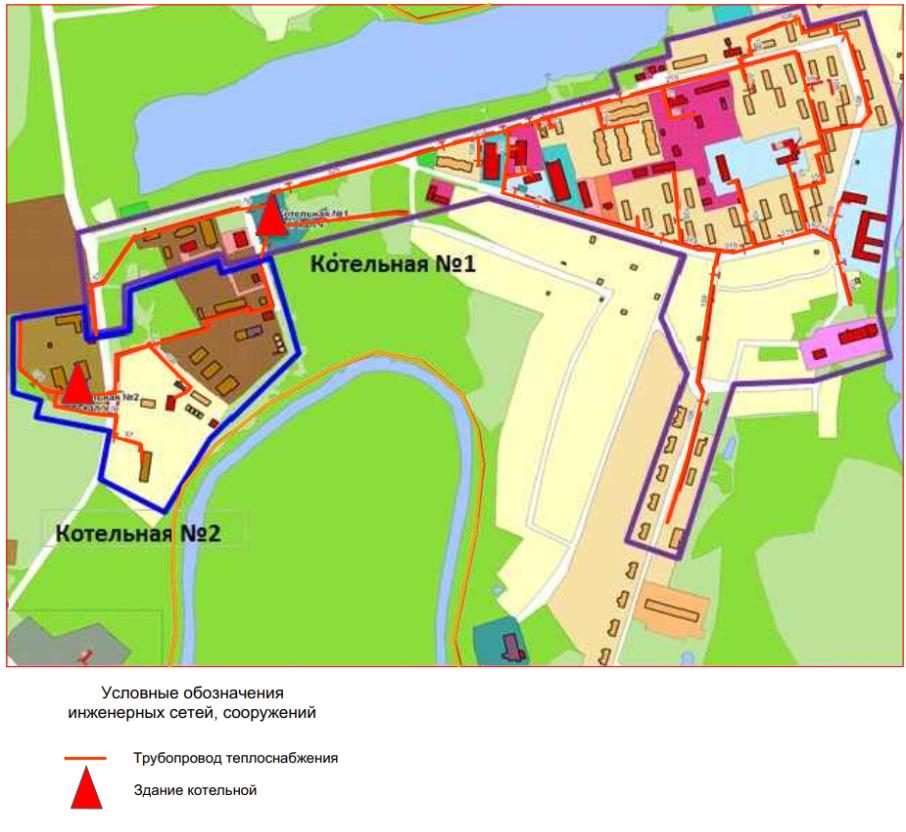 Рисунок А.1 – Тепловые сети от котельной №1 и №2АДМИНИСТРАЦИЯСЕЛЬСКОГО ПОСЕЛЕНИЯ СВЕТЛЫЙБерезовского районаХанты-Мансийского Автономного Округа-ЮгрыПОСТАНОВЛЕНИЕот 14.11.2022										        № 124 п. Светлый	В соответствии с Федеральным законом от 06.10.2003 №131-ФЗ «Об общих принципах организации местного самоуправления в Российской Федерации», 
в соответствии с уставом сельского поселения Светлый, в целях актуализации схемы водоснабжения и водоотведения сельского поселения Светлый на 2023 год,ПОСТАНОВЛЯЮ:1. Утвердить Схему водоснабжения и водоотведения сельского поселения Светлый Березовского района Ханты-Мансийского автономного округа – Югры до 2032 года (актуализация на 2023 год) (Приложение).2. Считать утратившими силу Постановления администрации сельского поселения Светлый:от 01.07.2014 №90 «Об утверждении Схемы водоснабжения и водоотведения сельского поселения Светлый Березовского района Ханты-Мансийского автономного округа - Югры»;от 01.09.2020 №82 «О внесении изменений и дополнений в постановление администрации сельского поселения Светлый от 01.07.2014 № 90 «Об утверждении Схемы водоснабжения и водоотведения сельского поселения Светлый Березовского района Ханты-Мансийского автономного округа - Югры» (актуализация на 2021 год)».3. Обнародовать настоящее постановление и обеспечить его размещение 
на официальном сайте администрации сельского поселения Светлый 
в информационно-телекоммуникационной сети «Интернет» по адресу: www.admsvetlyi.ru.4. Настоящее постановление вступает в силу после его официального обнародования.5. Контроль за исполнением постановления оставляю за собой.Глава сельского поселения Светлый				         Ф.К.ШагимухаметовСХЕМАВОДОСНАБЖЕНИЯ И ВОДООТВЕДЕНИЯ СЕЛЬСКОГО ПОСЕЛЕНИЯ СВЕТЛЫЙ БЕРЕЗОВСКОГО РАЙОНА ХАНТЫ-МАНСИЙСКОГО АВТОНОМНОГО ОКРУГА – ЮГРЫдо 2032 года(АКТУАЛИЗАЦИЯ НА 2023 г.)2022 годУЗаказчик:Администрация сельского поселения Светлый Березовского района ХМАО-ЮграЮридический адрес 628147, Ханты-Мансийский автономный округ-Югра, Березовский район, поселок Светлый, улица Набережная, дом 10Фактический адрес: 628147, Ханты-Мансийский автономный округ-Югра, Березовский район, поселок Светлый, улица Набережная, дом 10Разработчик:ИП Жеребцова М.А.Юридический адрес: 355047, г.Ставрополь, пр-к Кулакова, д.65 к1Фактический адрес: 355047, г.Ставрополь, пр-к Кулакова, д.65 к1 	Жеребцова М.А.СОДЕРЖАНИЕСХЕМА ВОДОСНАБЖЕНИЯ………………………………………………..9ТЕРМИНЫ И ОПРЕДЕЛЕНИЯ………………………………………………101.	ОБЩИЕ ПОЛОЖЕНИЯ……………………………………………………132.	ОБЩИЕ СВЕДЕНИЯ О МУНИЦИПАЛЬНОМ ОБРАЗОВАНИИ………..153.	ТЕХНИКО-ЭКОНОМИЧЕСКОЕ СОСТОЯНИЕ ЦЕНТРАЛИЗОВАННЫХ СИСТЕМ ВОДОСНАБЖЕНИЯ	……………………………………163.1.	Описание системы и структуры водоснабжения сельского поселения и деление территории на эксплуатационные зоны………………………………………163.2.	Описание территорий муниципального образования, не охваченных централизованными системами водоснабжения…………………………………………………173.3.	Описание технологических зон водоснабжения, зон централизованного и нецентрализованного водоснабжения (территорий, на которых водоснабжение осуществляется с использованием централизованных и нецентрализованных систем горячего водоснабжения, систем холодного водоснабжения соответственно) и перечень централизованных систем водоснабжения…………………………………….…..173.4.	Описание результатов технического обследования централизованных систем водоснабжения…….…193.4.1.	Описание состояния существующих источников водоснабжения и водозаборных сооружений……………………………………………………193.4.2.	Описание существующих сооружений очистки и подготовки воды, включая оценку соответствия применяемой технологической схемы водоподготовки требованиям обеспечения нормативов качества воды	…………………………………203.4.3.	Описание состояния и функционирования существующих насосных централизованных станций, в том числе оценку энергоэффективности подачи воды, которая оценивается как соотношение удельного расхода электрической энергии, необходимой для подачи установленного объема воды, и установленного уровня напора (давления)…………………………………213.4.4.	Описание состояния и функционирования водопроводных сетей систем водоснабжения, включая оценку величины износа сетей и определение возможности обеспечения качества воды в процессе транспортировки по этим сетям……………………………213.4.5.	Описание существующих технических и технологических проблем, возникающих при водоснабжении сельского поселения Светлый, анализ исполнения предписаний органов, осуществляющих государственный надзор, муниципальный контроль, об устранении нарушений, влияющих на качество и безопасность воды	…………………223.4.6.	Описание централизованной системы горячего водоснабжения с использованием закрытых систем горячего водоснабжения, отражающее технологические особенности указанной системы………..………….223.5.	Описание существующих технических и технологических решений по предотвращению замерзания воды применительно к территории распространения вечномерзлых грунтов…………………………………..233.6.	Перечень лиц, владеющих на праве собственности или другом законном основании объектами централизованной системы водоснабжения, с указанием принадлежащих этим лицам таких объектов (границ зон, в которых расположены такие объекты)………………………………………………………………………234.	НАПРАВЛЕНИЯ РАЗВИТИЯ ЦЕНТРАЛИЗОВАННЫХ СИСТЕМ ВОДОСНАБЖЕНИЯ ……….…244.1.	Основные направления, принципы, задачи и плановые значения показателей развития централизованных систем водоснабжения………………………………………………244.2.	Различные сценарии развития централизованных систем водоснабжения в зависимости от сценариев развития муниципального образования…………………265.	БАЛАНС ВОДОСНАБЖЕНИЯ И ПОТРЕБЛЕНИЯ ГОРЯЧЕЙ, ПИТЬЕВОЙ, ТЕХНИЧЕСКОЙ ВОДЫ……………………………………………………………………………295.1.	Общий баланс подачи и реализации воды, включая анализ и оценку структурных составляющих  потерь горячей, питьевой, технической воды при ее производстве и транспортировке…………………….…295.2.	Территориальный баланс подачи горячей, питьевой, технической воды по технологическим зонам водоснабжения (годовой и в сутки максимального водопотребления)…………………………….…………..295.3.	Структурный баланс реализации горячей, питьевой, технической воды по группам абонентов с разбивкой на хозяйственно-питьевые нужды населения, производственные нужды юридических лиц и другие нужды сельского поселения (пожаротушение, полив и др.)…………295.4.	Сведения о фактическом потреблении населением горячей, питьевой, технической воды исходя из статистических и расчетных данных и сведений о действующих нормативах потребления коммунальных услуг…………………………………………………………………305.5.	Описание существующей системы коммерческого учета горячей, питьевой, технической воды и планов по установке приборов учета	……………………………395.6.	Анализ резервов и дефицитов производственных мощностей системы водоснабжения поселения……………………………………………………………………………..…………495.7.	Прогнозные балансы потребления горячей, питьевой, технической воды на срок не менее 10 лет с учетом различных сценариев развития поселения, рассчитанные на основании расхода горячей, питьевой, технической воды в соответствии со СНиП 2.04.02-84 и СНиП 2.04.01-85, а также исходя из текущего объема потребления воды населением и его динамики с учетом перспективы развития и изменения состава и структуры застройки……………405.8.	Описание централизованной системы горячего водоснабжения с использованием закрытых систем горячего водоснабжения, отражающее технологические особенности указанной системы……….415.9.	Сведения о фактическом и ожидаемом потреблении горячей, питьевой, технической воды (годовое, среднесуточное, максимальное суточное)……………415.10.	Описание территориальной структуры потребления горячей, питьевой, технической воды, которую следует определять по отчетам организаций, осуществляющих водоснабжение, с разбивкой по технологическим зонам…………………415.11.	Прогноз распределения расходов воды на водоснабжение по типам абонентов, в том числе на водоснабжение жилых зданий, объектов общественно-делового назначения, промышленных объектов, исходя из фактических расходов горячей, питьевой, технической воды с учетом данных о перспективном потреблении горячей, питьевой, технической воды абонентами…………….……………425.12.	Сведения о фактических и планируемых потерях горячей, питьевой, технической воды при ее транспортировке (годовые, среднесуточные значения)……………..425.13.	Перспективные балансы водоснабжения и водоотведения (общий - баланс подачи и реализации горячей, питьевой, технической воды, территориальный - баланс подачи горячей, питьевой, технической воды по технологическим зонам водоснабжения, структурный - баланс реализации горячей, питьевой, технической воды по группам абонентов)………………………………………………………435.14.	Расчет требуемой мощности водозаборных и очистных сооружений исходя из данных о перспективном потреблении горячей, питьевой, технической воды и величины потерь горячей, питьевой, технической воды при ее транспортировке с указанием требуемых объемов подачи и потребления горячей, питьевой, технической воды, дефицита (резерва) мощностей по технологическим зонам с разбивкой по годам.….…..445.15.	Наименование организации, которая наделена статусом гарантирующей организации……..…………446.	ПРЕДЛОЖЕНИЯ ПО СТРОИТЕЛЬСТВУ, РЕКОНСТРУКЦИИ И МОДЕРНИЗАЦИИ ОБЪЕКТОВ ЦЕНТРАЛИЗОВАННЫХ СИСТЕМ ВОДОСНАБЖЕНИЯ………456.1.	Перечень основных мероприятий по реализации схем водоснабжения с разбивкой по годам ……..….456.2.	Технические обоснования основных мероприятий по реализации схем водоснабжения, в том числе гидрогеологические характеристики потенциальных источников водоснабжения, санитарные характеристики источников водоснабжения, а также возможное изменение указанных характеристик в результате реализации мероприятий, предусмотренных схемами водоснабжения и водоотведения………………….466.3.	Сведения о вновь строящихся, реконструируемых и предлагаемых к выводу из эксплуатации объектах системы водоснабжения……………………………476.4.	Сведения о развитии систем диспетчеризации, телемеханизации и систем управления режимами водоснабжения на объектах организаций, осуществляющих водоснабжение……………………..……….…..476.5.	Сведения об оснащенности зданий, строений, сооружений приборами учета воды и их применении при осуществлении расчетов за потребленную воду………………….476.6.	Описание вариантов маршрутов прохождения трубопроводов (трасс) по территории поселения и их обоснование	………………………………………486.7.	Рекомендации о месте размещения насосных станций, резервуаров, водонапорных башен……………486.8.	Границы планируемых зон размещения объектов централизованных систем горячего водоснабжения, холодного водоснабжения……………………………486.9.	Карты (схемы) существующего и планируемого размещения объектов централизованных систем горячего водоснабжения, холодного водоснабжения……………..………………………………………….…..487.	ЭКОЛОГИЧЕСКИЕ АСПЕКТЫ МЕРОПРИЯТИЙ ПО СТРОИТЕЛЬСТВУ, РЕКОНСТРУКЦИИ И МОДЕРНИЗАЦИИ ОБЪЕКТОВ ЦЕНТРАЛИЗОВАННЫХ СИСТЕМ ВОДОСНАБЖЕНИЯ…………….…497.1.	На водный бассейн предлагаемых к строительству и реконструкции объектов централизованных систем водоснабжения при сбросе (утилизации) промывных вод……………………………………………….517.2.	На окружающую среду при реализации мероприятий по снабжению и хранению химических реагентов, используемых в водоподготовке (хлор и др.)…………………………………………………..…….518.	ОЦЕНКА ОБЪЕМОВ КАПИТАЛЬНЫХ ВЛОЖЕНИЙ В СТРОИТЕЛЬСТВО, РЕКОНСТРУКЦИЮ И МОДЕРНИЗАЦИЮ ОБЪЕКТОВ ЦЕНТРАЛИЗОВАННЫХ СИСТЕМ ВОДОСНАБЖЕНИЯ………………...529.	ПЛАНОВЫЕ ЗНАЧЕНИЯ ПОКАЗАТЕЛЕЙ РАЗВИТИЯ ЦЕНТРАЛИЗОВАННЫХ СИСТЕМ ВОДОСНАБЖЕНИЯ	……………………………………5410.	ПЕРЕЧЕНЬ ВЫЯВЛЕННЫХ БЕСХОЗЯЙНЫХ ОБЪЕКТОВ ЦЕНТРАЛИЗОВАННЫХ СИСТЕМ ВОДОСНАБЖЕНИЯ (В СЛУЧАЕ ИХ ВЫЯВЛЕНИЯ) И ПЕРЕЧЕНЬ ОРГАНИЗАЦИЙ, УПОЛНОМОЧЕННЫХ НА ИХ ЭКСПЛУАТАЦИЮ………………57СХЕМА ВОДООТВЕДЕНИЯ…………………………………………58И ТЕРМИНЫ ОПРЕДЕЛЕНИЯ………………………………………………591.	ОБЩИЕ ПОЛОЖЕНИЯ…………………………………………………612.	СУЩЕСТВУЮЩЕЕ  ПОЛОЖЕНИЕ  В     СФЕРЕ     ВОДООТВЕДЕНИЯ  СЕЛЬСКОГО ПОСЕЛЕНИЯ СВЕТЛЫЙ……………………………………632.1.	Описание структуры системы сбора, очистки и отведения сточных вод на территории сельского поселения Светлый и деление территории поселения на эксплуатационные зоны………………………….632.2.	Описание результатов технического обследования централизованной системы водоотведения, включая описание существующих канализационных очистных сооружений, в том числе оценку соответствия применяемой технологической схемы очистки сточных вод требованиям обеспечения нормативов качества очистки сточных вод, определение существующего дефицита (резерва) мощностей сооружений и описание локальных очистных сооружений, создаваемых абонентами…………………………………………………….632.3.	Описание технологических зон водоотведения, зон централизованного и нецентрализованного водоотведения (территорий, на которых водоотведение осуществляется с использованием централизованных и нецентрализованных систем водоотведения) и перечень централизованных систем водоотведения…….…632.4.	Описание технической возможности утилизации осадков сточных вод на очистных сооружениях существующей централизованной системы водоотведения………………………………………………………672.5.	Описание состояния и функционирования канализационных коллекторов и сетей, сооружений на них, включая оценку их износа и определение возможности обеспечения отвода и очистки сточных вод на существующих объектах централизованной системы водоотведения…………………………………………...672.6.	Оценка безопасности и надежности объектов централизованной системы водоотведения и их управляемости…………………………………………….682.7.	Оценка воздействия сбросов сточных вод через централизованную систему водоотведения на окружающую среду…………………………………………692.8.	Описание территорий сельского поселения Светлый, не охваченных централизованной системой водоотведения…………………………………………………………………..692.9.	Описание существующих технических и технологических проблем системы водоотведения поселения	……………………………………702.10.	Сведения об отнесении централизованной системы водоотведения (канализации) к централизованным системам водоотведения поселения, включающие перечень и описание централизованных систем водоотведения (канализации), отнесенных к централизованным системам водоотведения поселения, а также информацию об очистных сооружениях (при их наличии), на которые поступают сточные воды, отводимые через указанные централизованные системы водоотведения (канализации), о мощности очистных сооружений и применяемых на них технологиях очистки сточных вод, среднегодовом объеме принимаемых сточных вод……………………………………………………………………703.	БАЛАНСЫ СТОЧНЫХ ВОД В СИСТЕМЕ ВОДООТВЕДЕНИЯ……713.1.	Баланс поступления сточных вод в централизованную систему водоотведения и отведения стоков по технологическим зонам водоотведения……………………………713.2.	Оценка фактического притока неорганизованного стока (сточных вод, поступающих по поверхности рельефа местности) по технологическим зонам водоотведения………………………………713.3.	Сведения об оснащенности зданий, строений, сооружений приборами учета принимаемых сточных вод и их применении при осуществлении коммерческих расчетов…………………………………………………..723.4.	Результаты ретроспективного анализа за последние 10 лет балансов поступления сточных вод в централизованную систему водоотведения по технологическим зонам водоотведения и по поселению с выделением зон дефицитов и резервов производственных мощностей………………………………………….723.5.	Прогнозные балансы поступления сточных вод в централизованную систему водоотведения и отведения стоков по технологическим зонам водоотведения на срок не менее 10 лет с учетом различных сценариев развития сельского поселения……………………………………………………………………..…..734.	ПРОГНОЗ ОБЪЕМА СТОЧНЫХ ВОД………………………744.1.	Сведения о фактическом и ожидаемом поступлении сточных вод в централизованную систему водоотведения…………………………………………….754.2.	Описание структуры централизованной системы водоотведения (эксплуатационные и технологические зоны)…………………………………………744.3.	Расчет требуемой мощности очистных сооружений исходя из данных о расчетном расходе сточных вод, дефицита (резерва) мощностей по технологическим зонам водоотведения с разбивкой по годам….………………………………………………………754.4.	Результаты анализа гидравлических режимов и режимов работы элементов централизованной системы водоотведения…………………………………………754.5.	Анализ резервов производственных мощностей очистных сооружений системы водоотведения и возможности расширения зоны их действия	……………………………765.	ПРЕДЛОЖЕНИЯ ПО СТРОИТЕЛЬСТВУ, РЕКОНСТРУКЦИИ И МОДЕРНИЗАЦИИ (ТЕХНИЧЕСКОМУ ПЕРЕВООРУЖЕНИЮ) ОБЪЕКТОВ ЦЕНТРАЛИЗОВАННОЙ СИСТЕМЫ ВОДООТВЕДЕНИЯ	……………………775.1.	Основные направления, принципы, задачи и плановые значения показателей развития централизованной системы водоотведения…………………………775.2.	Перечень основных мероприятий по реализации схем водоотведения с разбивкой по годам, включая технические обоснования этих мероприятий…………………………785.3.	Технические обоснования основных мероприятий по реализации схем водоотведения………………..795.4.	Сведения о вновь строящихся, реконструируемых и предлагаемых к выводу из эксплуатации объектах централизованной системы водоотведения……………………795.5.	Сведения о развитии систем диспетчеризации, телемеханизации и об автоматизированных системах управления режимами водоотведения на объектах организаций, осуществляющих водоотведение	…………805.6.	Описание вариантов маршрутов прохождения трубопроводов (трасс) по территории поселения, расположения намечаемых площадок под строительство сооружений водоотведения и их обоснование………………………………………………805.7.	Границы и характеристики охранных зон сетей и сооружений централизованной системы водоотведения……………………………………………………………805.8.	Границы планируемых зон размещения объектов централизованной системы водоотведения………...81 6.	ЭКОЛОГИЧЕСКИЕ АСПЕКТЫ МЕРОПРИЯТИЙ ПО СТРОИТЕЛЬСТВУ И РЕКОНСТРУКЦИИ ОБЪЕКТОВ ЦЕНТРАЛИЗОВАННОЙ СИСТЕМЫ ВОДООТВЕДЕНИЯ…………………………826.1.	Сведения о мероприятиях, содержащихся в планах снижения сбросов загрязняющих веществ, программах повышения экологической эффективности, планах мероприятий по охране окружающей среды………………………………………………………826.2.	Сведения о применении методов, безопасных для окружающей среды, при утилизации осадков сточных вод…………………………………………………………827.	ОЦЕНКА ПОТРЕБНОСТИ В КАПИТАЛЬНЫХ ВЛОЖЕНИЯХ В СТРОИТЕЛЬСТВО, РЕКОНСТРУКЦИЮ И МОДЕРНИЗАЦИЮ ОБЪЕКТОВ ЦЕНТРАЛИЗОВАННОЙ СИСТЕМЫ ВОДООТВЕДЕНИЯ……………………838.	ПЛАНОВЫЕ ЗНАЧЕНИЯ ПОКАЗАТЕЛЕЙ РАЗВИТИЯ ЦЕНТРАЛИЗОВАННЫХ СИСТЕМ ВОДООТВЕДЕНИЯ………………………………………859.	ПЕРЕЧЕНЬ ВЫЯВЛЕННЫХ БЕСХОЗНЫХ ОБЪЕКТОВ ЦЕНТРАЛИЗОВАННОЙ СИСТЕМЫ ВОДООТВЕДЕНИЯ (В СЛУЧАЕ ИХ ВЫЯВЛЕНИЯ) И ПЕРЕЧЕНЬ ОРГАНИЗАЦИЙ, УПОЛНОМОЧЕННЫХ НА ИХ ЭКСПЛУАТАЦИЮ……8710. КАРТА (СХЕМА) СЕТЕЙ ВОДОСНАБЖЕНИЯ И ВОДООТВЕДЕНИЯ СЕЛЬСКОГО ПОСЕЛЕНИЯ СВЕТЛЫЙ…………………………………………………88СХЕМА ВОДОСНАБЖЕНИЯсельского поселения СветлыйБерезовского района Ханты-Мансийского автономного округа – ЮгрыТЕРМИНЫ И ОПРЕДЕЛЕНИЯВ настоящем документе применяются следующие термины и определения:«схема водоснабжения» - совокупность графического (схемы, чертежи, планы подземных коммуникаций на основе топографо-геодезической подосновы, космо- и аэрофотосъемочные материалы) и текстового описания технико-экономического состояния централизованной системы холодного водоснабжения и направления ее развития;«технологическая зона водоснабжения» - часть водопроводной сети, принадлежащей организации, осуществляющей холодное водоснабжение, в пределах которой обеспечиваются нормативные значения напора (давления) воды при подаче ее потребителям в соответствии с расчетным расходом воды;«эксплуатационная зона» - зона эксплуатационной ответственности организации, осуществляющей холодное водоснабжение, определенная по признаку обязанностей (ответственности) организации по эксплуатации централизованных систем водоснабжения;«зона централизованного и нецентрализованного водоснабжения» - территории, на которых водоснабжение осуществляется с использованием централизованных и нецентрализованных систем холодного водоснабжения соответственно;«абонент» - физическое либо юридическое лицо, заключившее или обязанное заключить договор холодного водоснабжения;«водоподготовка» - обработка воды, обеспечивающая ее использование в качестве питьевой или технической воды;«водоснабжение» - водоподготовка, транспортировка и подача питьевой или технической воды абонентам с использованием централизованных или нецентрализованных систем холодного водоснабжения;«водопроводная сеть» - комплекс технологически связанных между собой инженерных сооружений, предназначенных для транспортировки воды, за исключением инженерных сооружений, используемых также в целях теплоснабжения;«гарантирующая организация» - организация, осуществляющая холодное водоснабжение, определенная решением органа местного самоуправления поселения, которая обязана заключить договор холодного водоснабжения с любым обратившимся к ней лицом, чьи объекты подключены (технологически присоединены) к централизованной системе холодного водоснабжения;«инвестиционная программа организации, осуществляющей холодное водоснабжение (далее также - инвестиционная программа)» - программа мероприятий по строительству, реконструкции и модернизации объектов централизованной системы холодного водоснабжения;«качество и безопасность воды (далее - качество воды)» - совокупность показателей, характеризующих физические, химические, бактериологические, органолептические и другие свойства воды, в том числе ее температуру;«коммерческий учет холодной воды (далее также - коммерческий учет)» - определение количества поданной (полученной) за определенный период воды с помощью средств измерений (далее - приборы учета) или расчетным способом;«нецентрализованная система горячего водоснабжения» - сооружения и устройства, в том числе индивидуальные тепловые пункты, с использованием которых приготовление горячей воды осуществляется абонентом самостоятельно;«нецентрализованная система холодного водоснабжения» - сооружения и устройства, технологически не связанные с централизованной системой холодного водоснабжения и предназначенные для общего пользования или пользования ограниченного круга лиц;«объект централизованной системы холодного водоснабжения» - инженерное сооружение, входящее в состав централизованной системы холодного водоснабжения, непосредственно используемое для холодного водоснабжения;«организация, осуществляющая холодное водоснабжение (организация водопроводно- канализационного хозяйства)» - юридическое лицо, осуществляющее эксплуатацию централизованных систем холодного водоснабжения, отдельных объектов таких систем;«орган регулирования тарифов в сфере водоснабжения (далее - орган регулирования тарифов)» - уполномоченный орган исполнительной власти субъекта Российской Федерации в области государственного регулирования тарифов либо в случае передачи соответствующих полномочий законом субъекта Российской Федерации орган местного самоуправления поселения, осуществляющий регулирование тарифов в сфере водоснабжения;«питьевая вода» - вода, за исключением бутилированной питьевой воды, предназначенная для питья, приготовления пищи и других хозяйственно-бытовых нужд населения, а также для производства пищевой продукции;«предельные индексы изменения тарифов в сфере водоснабжения (далее - предельные индексы)» - индексы максимально и (или) минимально возможного изменения действующих тарифов на питьевую воду, устанавливаемые в среднем по субъектам Российской Федерации на год, если иное не установлено другими федеральными законами или решением Правительства Российской Федерации, и выраженные в процентах. Указанные предельные индексы устанавливаются и применяются до 1 января 2016 года;«приготовление горячей воды» - нагрев воды, а также при необходимости очистка, химическая подготовка и другие технологические процессы, осуществляемые с водой;«производственная программа организации, осуществляющей холодное водоснабжение (далее - производственная программа)» - программа текущей (операционной) деятельности такой организации по осуществлению холодного водоснабжения, регулируемых видов деятельности в сфере водоснабжения;«техническая вода» - вода, подаваемая с использованием централизованной или нецентрализованной системы водоснабжения, не предназначенная для питья, приготовления пищи и других хозяйственно-бытовых нужд населения или для производства пищевой продукции;«техническое обследование централизованных систем холодного водоснабжения» - оценка технических характеристик объектов централизованных систем холодного водоснабжения;«транспортировка воды» - перемещение воды, осуществляемое с использованием водопроводных сетей;«централизованная система холодного водоснабжения» - комплекс технологически связанных между собой инженерных сооружений, предназначенных для водоподготовки, транспортировки и подачи питьевой и (или) технической воды абонентам.1. ОБЩИЕ ПОЛОЖЕНИЯЦелью разработки Схемы водоснабжения является:обеспечение устойчивого развития и гарантированной доступности системы холодного водоснабжения с использованием централизованных систем в соответствии с современными методиками и требованиями законодательства Российской Федерации;соблюдение принципов рационального водопользования с повышением сбалансированности окружающей природной среды и жизнедеятельности человека;внедрение энергосберегающих технологий и совершенствование технологий подготовки питьевой воды для достижения максимального комфорта потребителя.Основные задачи разработки Схемы водоснабжения состоят в следующем:развитие системы муниципального регулирования в секторе водоснабжения, включая установление современных целевых показателей качества услуг, эффективности и надежности деятельности сектора;модернизация систем водоснабжения посредством подготовки и участия в муниципальных и региональных программах Березовского района Ханты-Мансийского автономного округа – Югры, направленных на развитие и повышение качества услуг данной отрасли.Схема водоснабжения сельского поселения Светлый Березовского района Ханты- Мансийского автономного округа – Югры разработана в соответствии со следующими документами:Документы территориального планирования, включающие в себя:Генеральный план сельского поселения Светлый, разработанный ООО «ИТП «Град» в 2012 г. и актуализированный в 2022г. с расчетным сроком до 2032 года.Нормативы градостроительного проектирования:Местные нормативы градостроительного проектирования сельского поселения Светлый.Инвестиционные программы комплексного развития.Иные документы и материалы, подлежащие к учету:Документы (требования) законодательства Российской Федерации, включающие в себя:Градостроительный кодекс РФ от 29.12.2004 № 190-ФЗ (ред. от 01.09.2022);СНиП 2.04.03-85 «Канализация. Наружные сети и сооружения»;СП 32.13330.2012 «Канализация. Наружные сети и сооружения. Актуализированная редакция СНиП 2.04.03-85»;СНиП 2.04.02-84* «Водоснабжение. Наружные сети и сооружения»;СП 31.13330.2012 «Водоснабжение. Наружные сети и сооружения. Актуализированная редакция СНиП 2.04.02-84 «Водоснабжение. Наружные сети и сооружения»;СП 30.13330.2012 «Внутренний водопровод и канализация зданий. Актуализированная редакция СНиП 2.04.01-85*»;Федеральный закон от 7.12.2011 № 416-ФЗ «О водоснабжении и водоотведении» (ред. от 01.05.2022);Правила разработки и утверждения схем водоснабжения и водоотведения. Требования к содержанию схем водоснабжения и водоотведения, утвержденные постановлением Правительства Российской Федерации от 5 сентября 2018 г. № 782.Схема водоснабжения определяет основные направления развития централизованных систем водоснабжения населенного пункта муниципального образования (далее – МО) Сельское поселение Светлый, необходимые для реализации документов территориального планирования, документов по планировке территорий на расчетный срок их освоения, а также документов социально-экономического планирования и стратегического прогнозирования.Ключевые демографические показатели в области численности населения сельского поселения Светлый представлены в таблице 1.1.Таблица 1.1 Показатели численности населения на (1 августа 2022 г.) и на расчетный срок его реализации (2032 г.)В условиях недостатка собственных средств на проведение работ по модернизации существующих сетей и сооружений, строительству новых объектов систем водоснабжения и водоотведения, затраты на реализацию мероприятий схемы планируется финансировать за счет денежных средств федерального, областного, местного бюджетов и внебюджетных источников.Кроме этого, схема предусматривает повышение качества предоставления коммунальных услуг для населения и создания условий для привлечения средств из внебюджетных источников для модернизации объектов коммунальной инфраструктуры.ОБЩИЕ СВЕДЕНИЯ О МУНИЦИПАЛЬНОМ ОБРАЗОВАНИИВ соответствии с пунктом 5 статьи 4 Закона Ханты-Мансийского автономного округа-Югры от 25.11.2004 №63-03 «О статусе и границах муниципальных образований Ханты-Мансийского автономного округа-Югры» (с изменениями от 18 февраля, 11 ноября 2005 г., 30 июня 2006 г., 21июля 2008 г., 2 марта, 17 декабря 2009 г., 25 июня 2012 г.) в границах Березовского района образовано муниципальное образование сельское поселение Светлый, с находящимися в его составе населенным пунктом – поселок Светлый.Представительный орган муниципального образования и иные органы местного самоуправления сельского поселения Светлый расположены в поселке Светлый.Сельское поселение Светлый расположен в юго-восточной части Березовского района и является административным центром сельского поселения Светлый Березовского района. С восточной стороны поселок ограничен озерами Ай-Мухынгтув и Ун-Мухынтув, с юго-западной - старицей реки Пунги, с других сторон - заболоченными территориями.Территория поселка составляет 596 га. Данные о численности населения поселка, полученные от администрации сельского поселения Светлый письмом от 24.08.2022 №677 по базовому периоду и на расчетный срок схемы  теплоснабжения приведены в таблице 1.1.Климат рассматриваемой территории - континентальный. Климатический подрайон IВ. Характеризуется суровой, холодной и продолжительной зимой, жарким непродолжительным летом, резкими колебаниями температуры в течение года, месяца и даже суток. Средняя температура воздуха в январе минус 17°С, в июле плюс 18°С. Абсолютный минимум в январе минус 45°С, максимум температуры воздуха в июле составляет плюс 35°С. Температура воздуха наиболее холодной пятидневки минус 39°С. Средняя продолжительность безморозного периода - 132 дня. Устойчивый снежный покров устанавливается с 20 ноября, высота покрова равна 43см, максимальная глубина промерзания почвы 191-233см. Среднегодовое количество осадков - 673мм. Сход снежного покрова прослеживается с 20 апреля. Господствующие ветры – юго-западного направления. 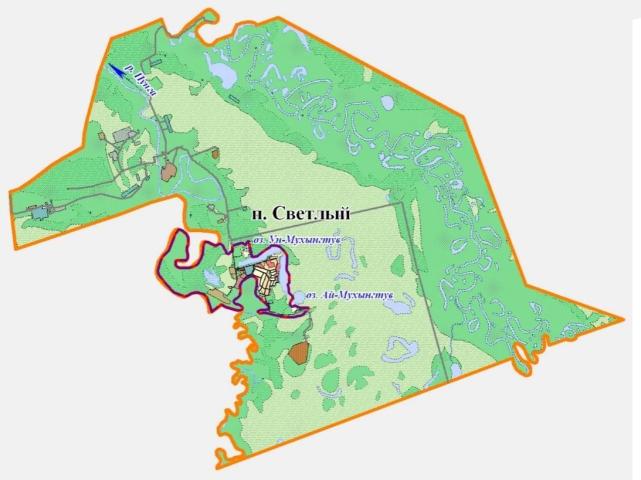 Рис. 2.1 – Схема границ территорий и земель сельского поселения СветлыйТЕХНИКО-ЭКОНОМИЧЕСКОЕ СОСТОЯНИЕ ЦЕНТРАЛИЗОВАННЫХ СИСТЕМВОДОСНАБЖЕНИЯОписание системы и структуры водоснабжения сельского поселения и деление территории на эксплуатационные зоныВодоснабжение как отрасль играет огромную роль в обеспечении жизнедеятельности муниципального образования и требует целенаправленных мероприятий по развитию надежной системы хозяйственно-питьевого водоснабжения.В настоящее время источником хозяйственно-питьевого, противопожарного и производственного водоснабжения сельского поселения Светлый являются подземные воды.В сельском поселении Светлый организован единый водозабор кустом водозаборных скважин. Система водоснабжения в сельском поселении Светлый тупиковая, объединенная для хозяйственно-питьевых, производственных и противопожарных нужд. Подача воды потребителям осуществляется по следующей схеме: вода от водозабора №1 включающий в себя 3 рабочих артезианских скважин и 1 резервную, под напором погружных насосов, подается в 2 резервуара чистой воды объемом 200 м3 каждый, откуда насосной станцией второго подъема подается непосредственно в сеть. Здания, оборудованные внутренними системами водопровода и канализации, подключены к наружным сетям водопровода.На территории сельского поселения действует 1 система централизованного водоснабжения в п. Светлый. Водозаборы на хозяйственно-питьевые и производственные нужды на территории поселения подземные.Служба водопроводного хозяйства включает в себя эксплуатацию и обслуживание артезианских скважин – 4 шт.; водоразборных колонок нет; сети и водоводы протяженностью 10,768 км, диаметр сети до 200 мм. Основным оборудованием являются погружные насосы. Износ основных фондов составляет в среднем около 70-80 %, а также в связи с повышением требований к водоводам и качеству хозяйственно-питьевой воды, усовершенствованием технологического оборудования, необходимо провести реконструкцию систем и сооружений.Эксплуатацию сетей водоснабжения в сельском поселении Светлый осуществляют два предприятия: МУП «Пунга» и Пунгинское ЛПУМГ, осуществляющие регулируемые виды деятельности в сфере водоснабжения, эксплуатацию систем водоснабжения многоцелевого назначения - население (питьевые и коммунально-бытовые нужды), объекты соцкультбыта, бюджетные организации и предприятия.Действующих водоочистных станций на территории поселения нет.В таблице 3.1 представлены эксплуатационные зоны МО сельское поселение Светлый.Таблица 3.1Описание территорий муниципального образования, не охваченных централизованными системами водоснабженияНа данный момент в сельском поселении Светлый централизованной системой водоснабжения охвачена вся территория.Описание технологических зон водоснабжения, зон централизованного и нецентрализованного водоснабжения (территорий, на которых водоснабжение осуществляется с использованием централизованных и нецентрализованных систем горячего водоснабжения, систем холодного водоснабжения соответственно) и перечень централизованных систем водоснабженияЦентрализованная система водоснабжения п. Светлый включает в себя:водозабор, расположенный в северо-западной части поселка, включающий в себя артезианские скважины: скважина № 906 производительностью 240 м3/сут, скважина, скважина № 916 производительностью 240 м3/сут, скважина № 920 производительностью 240 м3/сут, скважина №   922   производительностью 252 м/сут. Общая производительность 573 м3/сут;хозяйственно-питьевой и противопожарный водопровод.Качество воды, подаваемой потребителю, не соответствует требованиям СанПиН 2.1.3684-21 «Санитарно-эпидемиологические требования к содержанию территорий городских и сельских поселений, к водным объектам, питьевой воде и питьевому водоснабжению…»Зона санитарной охраны источников водоснабжения 1-го пояса соблюдается.Сети водовода выполнены из стальных труб диаметром 40-200 мм протяженностью 10,768 км.Промышленная зона №1 (ЭСН) расположена северней п. Светлый. На территории действует централизованная система водоснабжения, включающая в себя:водозабор, включающий в себя действующие скважины для забора воды: № 909 производительностью 12 м3/сут, № 910 производительностью 24 м3/сут;резервуары чистой воды (2 штуки);насосную станцию второго подъёма;хозяйственно-питьевой и противопожарный водопровод.Качество воды скважин не соответствует требованиям СанПиН 2.1.3684-21 «Санитарно-эпидемиологические требования к содержанию территорий городских и сельских поселений, к водным объектам, питьевой воде и питьевому водоснабжению…»Сети водопровода выполнены из стальных труб диаметром 108 мм протяженностью 0,8 км.Промышленная зона №2 (КС) располагается на небольшой суходольной возвышенности на левобережье реки Пунга в 140 км юго-западнее г. Березово. На территории действует централизованная система водоснабжения, включающая в себя:водозабор, включающий в себя действующие скважины для забора воды: №901 производительностью 15 м3/сут, № 902	производительностью 18 м3/сут, №904 производительностью 10 м3/сут;резервуар чистой воды;насосная станция второго подъема;хозяйственно-питьевой и противопожарный водопровод.Качество воды скважин не соответствует требованиям СанПиН 2.1.3684-21 «Санитарно-эпидемиологические требования к содержанию территорий городских и сельских поселений, к водным объектам, питьевой воде и питьевому водоснабжению…»Артезианские скважины № 913, № 915, № 907 ликвидированы в 2020 году.Сети водопровода выполнены из стальных труб диаметром 52-159 мм протяженностью 2,0 км.На территории сельского поселения Светлый осуществляется горячее водоснабжениеОписание	результатов	технического	обследования	централизованных	систем водоснабженияОписание	состояния	существующих	источников	водоснабжения	и водозаборных сооруженийХарактеристика водозаборов, используемых в качестве источников централизованного водоснабжения сельского поселения Светлый, основные данные по существующим водозаборным узлам, их месторасположение и характеристика представлены в таблице 3.2.Таблица 3.2Артскважина №906 (1996 г., Блок-бокс 2,0х3,0 м, h=2,50м, материал стен – брус 150х100, наружная обшивка лист металлический, кровля - металлическая (профилированный лист). Установленное оборудование в насосной артезианской скважины: электрический насос мощностью 7,5 кВт, обратный клапан Ду 50 мм – 1 шт., счётчик механический Ду 50 мм – 1 шт., затвор дисковый поворотный Ду 50 мм – 1 шт., кран муфтовый Ду 50 мм – 1 шт., манометр – 1 шт., кран шаровой Ду 15 мм – 1 шт. (пробоотборник), пьезометрическая трубка Ду 25 мм, трубопроводы из стальных труб Ду 50 – 2,5 м, система отопления, сеть освещения, РУ-0,4 кВ.)Артскважина №916 (2002 г., Блок-бокс 4,0х3,0 м, h=2,50м, материал стен – кирпич, кровля - металлическая (профилированный лист), установленное оборудование в насосной артезианской скважины: электрический насос мощностью 7,5 кВт, обратный клапан Ду 50 мм – 1 шт., счётчик механический Ду 50 мм – 1 шт., затвор дисковый поворотный Ду 50 мм – 1 шт., кран муфтовый Ду 50 мм – 1 шт., манометр – 1 шт., кран шаровой Ду 15 мм – 1 шт. (пробоотборник), пьезометрическая трубка Ду 25 мм, трубопроводы из стальных труб Ду 50 – 3,5 м, система отопления, сеть освещения, РУ-0,4 кВ.)Артскважина №920 (2005 г., Блок- бокс заводской готовности, размеры в плане 3,10х3,20 м, h=2,20м. Установленное оборудование в насосной артезианской скважины: электрический насос мощностью 7,5 кВт, обратный клапан Ду 50 мм – 1 шт., счётчик механический Ду 50 мм – 1 шт., затвор дисковый поворотный Ду 50 мм – 2 шт., манометр – 1 шт., кран шаровой Ду 15 мм – 1 шт. (пробоотборник), пьезометрическая трубка Ду 25 мм, трубопроводы из стальных труб Ду 50 – 3,5 м, система отопления, сеть освещения, РУ-0,4 кВ.)Артскважина №922 (2009 г., Блок- бокс заводской готовности, размеры в плане 3,10х3,20м, h=2,20м. Установленное оборудование в насосной артезианской скважины: электрический насос мощностью 7,5 кВт, обратный клапан Ду 50 мм – 1 шт., счётчик механический Ду 50 мм – 1 шт., затвор дисковый поворотный Ду 50 мм – 1 шт., кран муфтовый Ду 50 мм – 1 шт., манометр – 1 шт., кран шаровой Ду 15 мм – 1 шт. (пробоотборник), пьезометрическая трубка Ду 25 мм, трубопроводы из стальных труб Ду 50 – 3,5 м, система отопления, сеть освещения, РУ-0,4 кВ.).Характеристика насосного оборудования представлена в таблице 3.3.Таблица 3.3В соответствии с СанПиН 2.1.4.1110-02 зоны санитарной охраны организуются в составе трех поясов п. Светлый.Зоны санитарной охраны (ЗСО) организуются на всех водопроводах, вне зависимости от ведомственной принадлежности. Основной целью создания и обеспечения режима в ЗСО является санитарная охрана от загрязнения источников водоснабжения и водопроводных сооружений, а также территорий, на которых они расположены.Описание существующих сооружений очистки и подготовки воды, включая оценку соответствия применяемой технологической схемы водоподготовки требованиям обеспечения нормативов качества водыНа территории муниципального образования сооружения очистки и подготовки воды отсутствуют.На момент актуализации схемы данные лабораторных анализов качества воды, подаваемой в водопроводную сеть сельского поселения Светлый не предоставлены.Водопроводные сети в значительной степени изношены, степень износа составляет более70 %.Таблица 3.4Описание состояния и функционирования существующих насосных централизованных станций, в том числе оценку энергоэффективности подачи воды, которая оценивается как соотношение удельного расхода электрической энергии, необходимой для подачи установленного объема воды, и установленного уровня напора (давления).На территории сельского поселения Светлый водоснабжение осуществляется подземной водой из артезианских скважин. В составе водозаборных узлов используются насосы марки ЭЦВ, DAB, К различной производительности. Характеристика насосного оборудования представлена в таблице 3.4. Удельное энергопотребление на подачу 1 м3 воды ~ 0,44 кВтч/м3. Для создания запаса и подпора воды в населенных пунктах установлено 2 РЧВ.Описание состояния и функционирования водопроводных сетей систем водоснабжения, включая оценку величины износа сетей и определение возможности обеспечения качества воды в процессе транспортировки по этим сетямВода от артезианских скважин поступает в сеть, по трубопроводам для дальнейшей передачи воды потребителям с определенно заданным давлением.Сети холодного водоснабжения поселка выполнены в однотрубном исполнении. Способ прокладки – подземный. Трубопроводы сетей холодного водоснабжения стальные, чугунные, ПВХ, диаметры труб от Ду40 до Ду200 общей протяжённостью 10,768 км. Хозяйственно-питьевой водопровод совмещен с противопожарным, на котором установлены пожарные гидранты. Характеристика существующих водопроводных сетей приведена в таблице 3.5.Таблица 3.5Функционирование и эксплуатация водопроводных сетей систем централизованного водоснабжения осуществляется на основании «Правил технической эксплуатации систем и сооружений коммунального водоснабжения и канализации», утвержденных приказом Госстроя РФ №168 от 30.12.1999г.Описание существующих технических и технологических проблем, возникающих при водоснабжении сельского поселения Светлый, анализ исполнения предписаний органов, осуществляющих государственный надзор, муниципальный контроль, об устранении нарушений, влияющих на качество и безопасность водыВ	настоящее	время	основными	проблемами в	водоснабжении	муниципального образования являются:преждевременный	износ	насосного	оборудования	ВЗУ,	как	следствие неудовлетворительное качество воды;высокий моральный и физический процент износа трубопроводов и запорной арматуры;несоответствие существующего приборного учета современным требованиям;высокие энергозатраты по доставке воды потребителям;несоответствие существующих технологий водоподготовки современным нормативным требованиям к качеству питьевой воды;отсутствие современных систем диспетчеризации и телемеханизации, автоматизированных систем управления режимами водоснабжения на объектах, осуществляющих водоснабжение;отсутствие лабораторных данных о качестве питьевой воды, подаваемой в водопроводную сеть;отсутствие сооружений водоподготовки.В настоящее время основной проблемой в водоснабжении и водоотведении поселения является износ сетей водоснабжения и насосного оборудования водозаборных узлов, а также отсутствие канализационных очистных сооружений. Требуется замена или капитальный ремонт насосного оборудования водозаборных узлов, постройка водопроводных очистных сооружений.Качество воды в сельском поселении Светлый в основном не соответствует требованиям СанПиН 2.1.3684-21. За 2021-2022 годы показатели отсутствуют.Недостаточная оснащенность потребителей приборами учета. Установка современных приборов учета позволит не только решить проблему достоверной информации о потреблении воды, но и позволит стимулировать потребителей к рациональному использованию воды.Предписания органов, осуществляющих государственный надзор, муниципальный контроль, об устранении нарушений, влияющих на качество и безопасность воды, в настоящее время отсутствуют.Описание централизованной системы горячего водоснабжения с использованием закрытых систем горячего водоснабжения, отражающее технологические особенности указанной системыНа территории сельского поселения Светлый централизованное горячее водоснабжение с использованием открытой системы осуществляется только в пос. Светлый. Вода поступает из резервуаров запаса воды, нагревается в двух котлах КВЗГ-2 котельной №1 и подается на потребителя (ГВС через отдельные котлоагрегаты, не связанные с системой отопления). Теплообменное оборудование не применяется.Закрытая система горячего водоснабжения не применяется.Описание существующих технических и технологических решений по предотвращению замерзания воды применительно к территории распространения вечномерзлых грунтовСогласно СНиП 2.05.07-85* МО Сельское поселение Светлый не относится к территории вечномерзлых грунтов. В связи с чем, отсутствуют технические и технологические решения по предотвращению замерзания воды. Сети и водоводы расположены на глубине около 1,5-2 м от поверхности земельного горизонта и не подвергаются воздействию отрицательных температур.Случаев аварий на участках сетей водоснабжения, вызванных промерзанием, на территории Сельское поселение Светлый не выявлено.Перечень лиц, владеющих на праве собственности или другом законном основании объектами централизованной системы водоснабжения, с указанием принадлежащих этим лицам таких объектов (границ зон, в которых расположены такие объекты)Оборудование артезианских скважин, насосное оборудование, котлы, резервуары запасов воды находятся в собственности ООО «Газпром трансгазЮгорск» (Пунгинское ЛПУМГ), а сетисистемы водоснабжения находятся в муниципальной собственности сельского
поселения Светлый. Сети водоснабжения переданы в хозяйственное введение МУП «Пунга». распространения вечномерзлых грунтовСогласно СНиП 2.05.07-85* МО Сельское поселение Светлый не относится к территории вечномерзлых грунтов. В связи с чем, отсутствуют технические и технологические решения по предотвращению замерзания воды. Сети и водоводы расположены на глубине около 1,5-2 м от поверхности земельного горизонта и не подвергаются воздействию отрицательных температур.Случаев аварий на участках сетей водоснабжения, вызванных промерзанием, на территории Сельское поселение Светлый не выявлено.Перечень лиц, владеющих на праве собственности или другом законном основании объектами централизованной системы водоснабжения, с указанием принадлежащих этим лицам таких объектов (границ зон, в которых расположены такие объекты)Оборудование артезианских скважин, насосное оборудование, котлы, резервуары запасов воды находятся в собственности ООО «Газпром трансгазЮгорск» (Пунгинское ЛПУМГ), а сети системы водоснабжения находятся в муниципальной собственности сельского поселения Светлый. Сети водоснабжения переданы в хозяйственное введение МУП «Пунга». НАПРАВЛЕНИЯ РАЗВИТИЯ ЦЕНТРАЛИЗОВАННЫХ СИСТЕМВОДОСНАБЖЕНИЯОсновные направления, принципы, задачи и плановые значения показателей развития централизованных систем водоснабженияРаздел «Водоснабжение» схемы водоснабжения и водоотведения сельского поселения Светлый на период до 2032 года разработан в целях реализации государственной политики в сфере водоснабжения, направленной на обеспечение охраны здоровья населения и улучшения качества жизни населения путем обеспечения бесперебойной подачи гарантированно безопасной питьевой воды потребителям с учетом развития и преобразования территорий поселения.Принципами развития централизованной системы водоснабжения сельского поселения Светлый являются:постоянное улучшение качества предоставления услуг водоснабжения потребителям (абонентам);удовлетворение потребности в обеспечении услугой водоснабжения новых объектов строительства;постоянное совершенствование схемы водоснабжения на основе последовательного планирования развития системы водоснабжения, реализации плановых мероприятий, проверки результатов реализации и своевременной корректировки технических решений и мероприятий.Основные задачи развития системы водоснабжения:реконструкция и модернизация существующих источников и водопроводной сети с целью обеспечения качества воды, поставляемой потребителям, повышения надежности водоснабжения и снижения аварийности;замена запорной арматуры на водопроводной сети с целью обеспечения исправного технического состояния сети, бесперебойной подачи воды потребителям, в том числе на нужды пожаротушения;строительство сетей и сооружений для водоснабжения осваиваемых и преобразуемых территорий, а также отдельных территорий поселения, не имеющих централизованного водоснабжения с целью обеспечения доступности услуг водоснабжения для всех жителей сельского поселения Светлый;реконструкция существующих водопроводных очистных сооружений, а также оборудование всех водозаборных узлов установками и станциями обеззараживания и обезжелезивания;привлечение инвестиций в модернизацию и техническое перевооружение объектов водоснабжения, повышение степени благоустройства зданий;обновление основного оборудования объектов водопроводного хозяйства, поддержание на уровне нормативного износа и снижения степени износа основных производственных фондов комплекса;соблюдение технологических, экологических и санитарно-эпидемиологических требований при заборе, подготовке и подаче питьевой воды потребителям;улучшение обеспечения населения питьевой водой нормативного качества и в достаточном количестве, улучшение на этой основе здоровья человека;внедрение мероприятий по энергосбережению и повышению энергетической эффективности систем водоснабжения, включая приборный учет количества воды, забираемый из источника питьевого водоснабжения, количества подаваемой и расходуемой воды.Основные плановые показатели развития централизованных систем водоснабжения.Показатели качества водыУдельный вес проб воды у потребителя, которые не отвечают гигиеническим нормативам по санитарно-химическим показателям;Удельный вес проб воды у потребителя, которые не отвечают гигиеническим нормативам по микробиологическим показателям;Доля проб питьевой воды, подаваемой с источников водоснабжения, водоочистных станций и иных объектов централизованной системы водоснабжения в распределительную водопроводную сеть, не соответствующих установленным требованиям, в общем объеме проб, отобранных по результатам производственного контроля качества питьевой воды;Доля проб питьевой воды в распределительной водопроводной сети, не соответствующих установленным требованиям, в общем объеме проб, отобранных по результатам производственного контроля качества питьевой воды.Показатели надежности и бесперебойности водоснабженияВодопроводные сети, нуждающиеся в заменеАварийность на сетях водопровода;Износ водопроводных сетей;Количество перерывов в подаче воды, возникших в результате аварий, повреждений и иных технологических нарушений на объектах централизованной системы холодного водоснабжения, в расчете на протяженность водопроводной сети в год.Показатели эффективности использования ресурсов, в том числе уровень потерь водыОбъем неоплаченной воды от общего объема подачи;Доля потерь воды в централизованных системах холодного водоснабжения при ее транспортировке в общем объеме воды, поданной в водопроводную сеть;Удельный расход электрической энергии, потребляемой в технологическом процессе подготовки питьевой воды, на единицу объема воды, отпускаемой в сеть;Удельный расход электрической энергии, потребляемой в технологическом процессетранспортировки питьевой воды, на единицу объема транспортируемой питьевой воды.Иные показатели- установленные федеральным органом исполнительной власти, осуществляющим функции по выработке государственной политики и нормативно-правовому регулированию в сфере жилищно-коммунального хозяйства.Плановые значения показателей развития централизованных систем водоснабжения представлены в разделе 9.Различные	сценарии	развития	централизованных	систем	водоснабжения	в зависимости от сценариев развития муниципального образованияНа ближайшую перспективу необходимо предусмотреть реконструкцию существующего водовода и разводящих сетей, при необходимости постройка водопроводных очистных сооружений. Обеспечение работоспособности и отказоустойчивости существующих сетей, на сегодняшний день, является перспективным. Постепенный вывод водозаборных сооружений за территорию населенного пункта, проведение оценочных и разведочных работ на действующих водозаборах.Развитие систем водоснабжения на период до 2032 года учитывает увеличение размера застраиваемой территории, улучшение качества жизни населения и предусматривает:Для хозяйственно-питьевого водоснабжения поселения будут использоваться подземные воды. Извлечение воды - артезианскими скважинами и шахтными колодцами.Вода должна отвечать требованиям норм децентрализованных и централизованных систем питьевого водоснабжения.Так как показатели мутности питьевой воды превышают нормативные, требуется водоподготовка на водозаборах (фильтрация).Схема водоснабжения сохраняется существующая, с развитием, реконструкцией и строительством сетей и сооружений водопровода в п. Светлый.В остальных населенных пунктах сохраняется существующая система водоснабжения.Колодцы общественного пользования для систем местного водоснабжения должны быть размещены на незагрязненных площадках, которые не имеют очагов возможного загрязнения водоисточника.Наружное пожаротушение осуществляется из пожарных резервуаров или водоемов.Необходима разработка проектов зон санитарной охраны (ЗСО) с последующим оформлением санитарно-эпидемиологических заключений на подземные источники водоснабжения.Для садоводческих хозяйств сохраняется существующая система водоснабжения.Объекты ООО «Газпром ПХГ» артезианские скважины №1, №2 введены в эксплуатацию в 2020 году.Согласно утвержденному Генеральному плану сельского поселения Светлый, предусматривается дальнейшее развитие существующих сетей водопровода и водозаборных сооружений или строительство вновь.На территории п. Светлый предусматривается размещение водопроводных очистных сооружений. Общая производительность водозаборных сооружений принимается с учетом собственных нужд водопроводных очистных станций (ВОС) – 4% от объема суммарного водопотребления, при условии без повторного использования промывной воды. Вода после обработки и обеззараживания на станциях водоподготовки подается в водопроводную сеть для хозяйственно-питьевых нужд потребителей жилых и общественных зданий, предприятий.Для обеспечения надежности работы комплекса водопроводных сооружений необходимо выполнить следующие мероприятия:использовать средства автоматического регулирования, контроля, сигнализации, защиты и блокировок работы комплекса водоподготовки;при рабочем проектировании и строительстве необходимо предусмотреть прогрессивные технические решения, механизацию трудоемких работ, автоматизацию технологических процессов и максимальную индустриализацию строительно-монтажных работ за счет применения сборных конструкций, стандартных и типовых изделий и деталей, изготавливаемых на заводах и в заготовительных мастерских.Проектируемые сети предлагается выполнить из полимерных трубопроводов, с прокладкой их самостоятельно, вдоль дорог. Глубина заложения труб должна быть на 0,5 м больше расчетной глубины проникания в грунт нулевой температуры, согласно п.8.42 СНиП 2.04.02-84*.Диаметры водопроводной сети рассчитаны из условия пропуска расчетного расхода с оптимальной скоростью. При рабочем проектировании выполнить расчет водопроводной сети с применением специализированных программных комплексов и уточнить диаметры по участкам.Предусмотреть мероприятия по пожаротушению, согласно требованиям, СНиП 2.04.02-84*.Таким образом, для развития централизованной системы водоснабжения, обеспечения жителей водой надлежащего качества в п. Светлый, необходимо выполнить следующие мероприятия:строительство водопроводных очистных сооружений общей производительностью 800 м3/сут;строительство проектируемой водопроводной сети, протяженностью приблизительно 1,4км.В соответствии с проектными решениями, учитывая объекты, запланированные к строительству и реконструкции, определен следующий перечень объектов местного значения, предусмотренных к размещению:проектируемые водопроводные очистные сооружения – 1 объект;проектируемые магистральные водопроводные сети – 1,4 км.Также предусматривается:реконструкция и замена аварийных участков трубопроводов системы водоснабжения, замена запорной и регулирующей арматуры;прокладка новых трубопроводов системы водоснабжения, для обеспечения потребностей абонентов перспективной жилой застройки;промывка и дезинфекция водопроводных сетей, водонапорных башен и резервуаров;обеспечение эксплуатационной надежности и безопасности систем водоснабжения как части коммунальных систем жизнеобеспечения населения;обеспечение рационального использования воды питьевого качества, выполнение природоохранных требований;повышение ресурсной эффективности водоснабжения путем модернизации оборудования и сооружений, внедрения новой технологии и организации производства;достижение полной самоокупаемости услуг и финансовой устойчивости предприятий водоснабжения;оптимизация инфраструктуры и повышение эффективности капитальных вложений, создание благоприятного инвестиционного климата;проведение комплекса мероприятий по уменьшению водопотребления, установка на глубинных насосах частотно-регулируемых приводов, внедрение измерительных приборов, приборов контроля на водопроводных сетях и приборов учета воды в домах;внедрение системы телемеханики и автоматизированной системы управления технологическими процессами с реконструкцией КИП и А насосных станций, водозаборных и очистных сооружений;оборудование всех действующих водозаборных сооружений приборами учета.В остальных населенных пунктах, где не предусматривается развитие централизованной системы водоснабжения источниками водоснабжения остаются шахтные децентрализованные колодцы и индивидуальные артезианские скважины. Водоснабжение отдельно расположенных объектов сельскохозяйственного, рекреационного назначения будет производиться от собственных артезианских скважин.В результате реализации мероприятий Программы предполагается:повышение качества предоставляемых жилищно-коммунальных услуг, рост обеспеченности населения питьевой водой, соответствующей установленным нормативным требованиям, снижение количества аварийных ремонтов водопроводных сетей и оборудования за счет обновления и улучшения надежности работы инженерных сетей жилищно-коммунального хозяйства;обеспечение доступа для населения к централизованным системам водоснабжения, водоотведения и очистки сточных вод, что приведет к повышению качества жизни граждан;снижение нерациональных затрат предприятий отрасли ЖКХ при предоставлении жилищно-коммунальных услуг;создание экономических условий по стимулированию предприятий ЖКХ к эффективному и рациональному хозяйствованию, совершенствованию тарифной политики, а также максимальное использование собственных ресурсов и возможностей для качественного, устойчивого, экономически выгодного и социально приемлемого обслуживания потребителей.БАЛАНС ВОДОСНАБЖЕНИЯ И ПОТРЕБЛЕНИЯ ГОРЯЧЕЙ, ПИТЬЕВОЙ,ТЕХНИЧЕСКОЙ ВОДЫОбщий      баланс       подачи       и       реализации       воды,       включая анализ и оценку структурных составляющих потерь горячей, питьевой, технической воды при ее производстве и транспортировкеОбщий водный баланс подачи и реализации воды по муниципальному образованию Сельское поселение Светлый за 2021 год представлен в таблице 5.1.Таблица 5.1Территориальный водный баланс подачи горячей, питьевой, технической воды по технологическим зонам водоснабжения (годовой и в сутки максимального водопотребления)Фактическое потребление (поднятой) воды за 2021 год составило 113,78 тыс. м3/год, среднесуточный расход составил 311,73 м3/сут, в сутки наибольшего водопотребления расход составил (при К=1,2, где К – коэффициент суточной неравномерности) 374,07 м3/сут.На момент разработки настоящей схемы, структура территориального баланса подачи воды представлена в таблице 5.2 по зонам действия водопроводных сооружений.Таблица 5.2Структурный баланс реализации горячей, питьевой, технической воды по группам абонентов с разбивкой на хозяйственно-питьевые нужды населения, производственные нужды юридических лиц и другие нужды (пожаротушение, полив и др.)Структура водопотребления по группам потребителей МУП «Пунга» представлена в таб.5.3.Таблица 5.3Основным потребителем воды на территории сельского поселения Светлый является население, на их долю в 2021 году приходится – 82%.Диаграмма 5.1Сведения о фактическом потреблении населением горячей, питьевой, технической воды исходя из статистических и расчетных данных и сведений о действующих нормативах потребления коммунальных услугФактическое потребление воды населением сельского поселения Светлый за 2021 год составило 113,78 тыс. м3/год.Приказом Департамента жилищно-коммунального комплекса и энергетики Ханты- мансийского автономного округа – Югры от 10.07.2020 №7-нп «О внесении изменений в приказ Департамента жилищно-коммунального комплекса и энергетики Ханты-мансийского автономного округа – Югры от 25 декабря 2017 года № 12-нп «Об установлении нормативов потребления коммунальных услуг и нормативов потребления коммунальных ресурсов в целях содержания общего имущества в многоквартирном доме по холодному и горячему водоснабжению и водоотведению на территории Ханты-мансийского автономного округа – Югры», установлены нормативы потребления коммунальных услуг по холодному и горячему водоснабжению на территории Ханты-мансийского автономного округа – Югры, применяемые для расчета размера платы за потребляемые коммунальные услуги при отсутствии приборов учета.Нормативы потребления коммунальных услуг по холодному и горячему водоснабжению в жилых помещениях для собственников и пользователей жилых помещений в многоквартирных домах и жилых домах, приведены в таблице 5.4.Таблица 5.4Нормативы потребления коммунальных услуг по холодному (горячему) водоснабжению и водоотведению в жилых помещениях на территории Ханты-мансийского автономного округа – ЮгрыПримечание:Нормативы потребления коммунальных услуг по холодному и горячему водоснабжению и водоотведению в жилых помещениях устанавливаются в соответствии с требованиями к качеству коммунальных услуг, предусмотренными законодательными и иными нормативными правовыми актами Российской Федерации.Установленные нормативы потребления коммунальных услуг по холодному и горячему водоснабжению и водоотведению в жилых помещениях разработаны с применением расчетного метода установления нормативов потребления коммунальных услуг.Установленные нормативы потребления коммунальных услуг по холодному и горячему водоснабжению и водоотведению в жилых помещениях применяются отдельно для закрытых и открытых систем отопления.При отсутствии горячей воды из открытых систем отопления в неотопительный период применяются только нормативы потребления коммунальной услуги по холодному водоснабжению в жилых помещениях. Нормативы потребления коммунальной услуги по водоотведению в жилых помещениях в этом случае принимаются равными нормативам потребления коммунальной услуги по холодному водоснабжению в жилых помещениях.Установленные нормативы потребления коммунальных услуг по холодному и горячему водоснабжению и водоотведению в жилых помещениях применяются для расчета размера платы за потребленную коммунальную услугу только при отсутствии приборов учета или в других случаях, предусмотренных Правилами предоставления коммунальных услуг собственникам и пользователям помещений в многоквартирных домах и жилых домов, утвержденными постановлением Правительства Российской Федерации от 6 мая 2011 года № 354.Для многоквартирных и жилых домов с нецентрализованным горячим водоснабжением при закрытых системах отопления, в случае самостоятельного производства исполнителем в многоквартирном доме коммунальной услуги по горячему водоснабжению применяются нормативы потребления коммунальной услуги по горячему водоснабжению, установленные для жилых домов с централизованным горячим водоснабжением при закрытых системах отопления.Таблица 5.5Нормативы потребления коммунальной услуги по холодному водоснабжению при использовании водоразборных колонок на территории Ханты-Мансийского автономного округа – ЮгрыПримечание:Нормативы потребления коммунальной услуги по холодному водоснабжению при использовании водоразборных колонок устанавливаются в соответствии с требованиями к качеству коммунальных услуг, предусмотренными законодательными и иными нормативными правовыми актами Российской Федерации.Установленные нормативы потребления коммунальной услуги по холодному водоснабжению при использовании водоразборных колонок разработаны с применением расчетного метода.Нормативы потребления коммунальной услуги по водоотведению при использовании водоразборных колонок не устанавливаются.Таблица 5.6Нормативы потребления коммунальной услуги по холодному водоснабжению при использовании земельного участка и надворных построек на территории Ханты-Мансийского автономного округа– ЮгрыПримечание:Нормативы потребления коммунальной услуги по холодному водоснабжению при использовании земельного участка и надворных построек устанавливаются в соответствии с требованиями к качеству коммунальных услуг, предусмотренными законодательными и иными нормативными правовыми актами Российской Федерации.Установленные нормативы потребления коммунальной услуги по холодному водоснабжению при использовании земельного участка и надворных построек разработаны с применением расчетного метода установления нормативов потребления коммунальных услуг.Установленные нормативы потребления коммунальной услуги по холодному водоснабжению при использовании земельного участка и надворных построек применяются для расчета размера платы за потребленную коммунальную услугу только при отсутствии приборов учета или в других случаях, предусмотренных Правилами предоставления коммунальных услуг собственникам и пользователям помещений в многоквартирных домах и жилых домов, утвержденными постановлением Правительства Российской Федерации от 6 мая 2011 года № 354.Норматив потребления коммунальной услуги по водоотведению для полива земельных участков, полива стационарных теплиц, водоснабжению и приготовлению пищи для сельскохозяйственных животных, ручной (шланговой) мойки легковых автомобилей не устанавливается.В банях, саунах и закрытых бассейнах норматив потребления коммунальной услуги по водоотведению может применяться равным нормативу потребления коммунальной услуги по холодному водоснабжению только в том случае, если имеются присоединенные сети канализации.Нормативы потребления коммунальных услуг по холодному водоснабжению при использовании земельного участка и надворных построек установлены с учетом продолжительности сельскохозяйственного поливочного периода на территории Ханты-Мансийского автономного округа – Югры с июня по август.Величины удельного водопотребления населением лежат в пределах существующих норм.Описание существующей системы коммерческого учета горячей, питьевой, технической воды и планов по установке приборов учетаСогласно Федеральному закону от 23.11.2009 № 261-ФЗ на собственников помещений в многоквартирных домах и собственников жилых домов возложена обязанность по установке приборов учета энергоресурсов.В соответствии с Федеральным законом (в ред. от 18.07.2011) от 23.11.2009 № 261-ФЗ до 1 июля 2012 года собственники помещений в многоквартирных домах обязаны обеспечить установку приборов учета воды, тепловой энергии, электрической энергии, а природного газа – в срок до 1 января 2015 года.С момента принятия закона не допускается ввод в эксплуатацию зданий, строений, сооружений без оснащения их приборами учёта энергоресурсов и воды.Степень оснащенности приборами учета населения и бюджетных организаций на момент актуализации схемы составляет 95%. Приборами учета оборудованы водозаборы.На ближайшую перспективу необходимо в первую очередь оборудовать приборами учета всех абонентов централизованной системы водоснабжения.Анализ резервов и дефицитов производственных мощностей системы водоснабжения поселенияЗапас производственной мощности водозаборных сооружений представлен в таблице 5.7.Таблица 5.7Как видно из таблицы, существующие водозаборные сооружения работают на 31,7 % своих производственных мощностей, поэтому дефицитов производственных мощностей системы водоснабжения поселения нет, и существует резерв около 68,3%.Таблица 5.7Как видно из таблицы, существующие водозаборные сооружения работают на 31,7 % своих производственных мощностей, поэтому дефицитов производственных мощностей системы водоснабжения поселения нет, и существует резерв около 68,3%.Прогнозные балансы потребления горячей, питьевой, технической воды на срок не менее 10 лет с учетом различных сценариев развития поселения, рассчитанные на основании расхода горячей, технической воды в соответствии со СНиП 2.04.02-84 и СНиП 2.04.01-85, а также исходя из текущего объема потребления воды населением и его динамики с учетом перспективы развития и изменения состава и структуры застройкиВодоснабжение каждого населенного пункта предлагается от существующих и вновь проектируемых водозаборных сооружений, с увеличением их производительности до необходимых потребностей.Удельное среднесуточное водопотребление населенных пунктов и комплексов отдыха принимается в соответствии с СП 32.13330.2012 «Канализация. Наружные сети и сооружения. Актуализированная редакция СНиП 2.04.03-85», ВСН 23-75, нормативов государственных социальных стандартов и приведено в таблице 5.6.Принятое удельное среднесуточное водопотребление населением включает расходы воды на хозяйственно питьевые нужды в жилых и общественных зданиях, нужды местной промышленности, полив улиц и зеленых насаждений, полив приусадебных участков, нужды домашнего животноводства в сельских населенных пунктах, неучтенные расходы.Расход воды в местах отдыха рассчитан на максимальную нагрузку, т.е. летний период и в принятые нормы включены (кроме полива) дополнительные расходы воды на групповые душевые и ножные ванны в бытовых зданиях, на стирку белья в прачечных, на приготовление пищи на предприятиях общественного питания.Расходы воды по муниципальному образованию Сельское поселение Светлый:Среднесуточный расход воды составляет:существующее положение, питьевая вода – 311,73 м3/сут. (2021 год);на расчетный срок питьевая вода – 743,28 м3/сут.Расчётные расходы воды в сутки наибольшего водопотребления, исходя из формулы: Qсут.max= Ксут.maхх Qср,где Ксут.max= 1,2 составят:Существующее положение - Qсут.max= 1,2 х 311,73 = 374,07 м3/сут. (2021 год);на расчётный срок -Qрсут.max= 1,2 х 404,11 = 891,94 м3/сут.Перспективный баланс водоснабжения представлен в таблице 5.8.Таблица 5.8Точный структурированный прогнозный баланс потребления воды, присоединяемой нагрузки вновь построенных жилых домов на территории сельского поселения Светлый, произвести невозможно, из-за отсутствия полного объема информации.Описание централизованной системы горячего водоснабжения с использованием закрытых систем горячего водоснабжения, отражающее технологические особенности указанной системыНа территории сельского поселения Светлый централизованное горячее водоснабжение с использованием открытой системы осуществляется только в пос. Светлый.Закрытая система горячего водоснабжения не применяется.Сведения о фактическом и ожидаемом потреблении горячей, питьевой, технической воды (годовое, среднесуточное, максимальное суточное)Фактическое потребление воды за 2021 год составило 94,2 тыс. м3/год, среднесуточный расход составил 258,1 м3/сут, в сутки наибольшего водопотребления расход составил 309,72 м3/сут.На расчетный срок ожидаемое среднесуточное водопотребление составит – 743,28 м3/сут, в сутки максимального водопотребления расход составит 891,94 м3/сут, годовое потребление – 271,30 тыс. м3/год.Описание территориальной структуры потребления горячей, питьевой, технической воды, которую следует определять по отчетам организаций, осуществляющих водоснабжение, с разбивкой по технологическим зонамФактическое потребление (реализация) воды за 2021 год составило 94,2 тыс. м3/год, среднесуточный расход составил 258,1 м3/сут.Структура территориального баланса подачи воды по зонам действия водопроводных сооружений представлена в таблице 5.9.Таблица 5.9Прогноз распределения расходов воды на водоснабжение по типам абонентов, в том числе на водоснабжение жилых зданий, объектов общественно-делового назначения, промышленных объектов, исходя из фактических расходов горячей, питьевой, технической воды с учетом данных о перспективном потреблении горячей, питьевой,  технической воды абонентамиОценка расходов воды на территории сельского поселения Светлый представлена в таб.5.10.Таблица 5.10Сведения о фактических и планируемых потерях горячей, питьевой, технической воды при ее транспортировке (годовые, среднесуточные значения)Сведения о фактических потерях воды при ее транспортировке по системам водоснабжения указываются при ежегодном заполнении формы федерального статистического наблюдения 1- водопровод Пунгинским ЛПУМГ ООО «Газпром трансгазЮгорск» и МУП «Пунга».Информация о фактических и планируемых потерях воды на территории сельского поселения Светлый на момент актуализации настоящей схемы не предоставлена.Для снижения потерь воды на водопроводных сетях, а также при подъеме и перекачке необходимо предусмотреть мероприятия по своевременной замене ветхих и аварийных участковводопроводной сети, произвести реконструкцию водозаборных сооружений с заменой насосного оборудования, а также внедрение систем телемеханики и автоматизированных систем управления технологическими процессами.Перспективные балансы водоснабжения и водоотведения (общий - баланс подачи и реализации горячей, питьевой, технической воды, территориальный - баланс подачи горячей, питьевой, технической воды по технологическим зонам водоснабжения, структурный - баланс реализации горячей, питьевой, технической воды по группам абонентов)Перспективный	баланс	потребления	воды	на	территории	сельского	поселения  Светлый представлен в таблице 5.11.Таблица 5.11Территориальный перспективный водный баланс на 2021 и 2032 годы, при условии равномерного распределения прибывшего населения по территориям сельского поселения  Светлый представлен в таблице 5.12.Таблица 5.12Перспективный структурный водный баланс на 2021 и 2032 годы представлен в таблице 5.13.Таблица 5.13Расчет требуемой мощности водозаборных и очистных сооружений исходя из данных о перспективном потреблении горячей, питьевой, технической воды и величины потерь горячей, питьевой, технической воды при ее транспортировке с указанием требуемых объемов подачи и потребления горячей, питьевой, технической воды, дефицита (резерва) мощностей по технологическим зонам с разбивкой по годамРасчет требуемой мощности водозаборных сооружений представлен в таблице 5.14.Таблица 5.14Наименование организации, которая наделена статусом гарантирующей организацииВ соответствии со статьей 8 Федерального закона от 07.12.2011 № 416-ФЗ «О водоснабжении и водоотведении» Правительство Российской Федерации сформировало новые Правила организации водоснабжения, предписывающие организацию единой гарантирующей организации.Согласно части 1 статьи 12 Федерального закона Российской Федерации от 07 декабря 2011 года №416-ФЗ "О водоснабжении и водоотведении", органы местного самоуправления для каждой централизованной системы холодного водоснабжения и водоотведения определяют гарантирующую организацию и устанавливают зоны ее деятельности.Согласно части 2 статьи 12 Федерального закона Российской Федерации от 07 декабря 2011 года №416-ФЗ "О водоснабжении и водоотведении", статусом гарантирующей организации наделяется организация, осуществляющая холодное водоснабжение и водоотведение и эксплуатирующая водопроводные и канализационные сети, если к водопроводным и канализационным сетям этой организации присоединено наибольшее количество абонентов из всех организаций, осуществляющих холодное водоснабжение и водоотведение.Согласно Правилам и критериям определения организации, наделенной статусом гарантирующей организации, в соответствии с Федеральными законами от 6 октября 2003 года №131-ФЗ «Об общих принципах организации местного самоуправления в Российской Федерации», от 07 декабря 2011 года № «О водоснабжении и водоотведении». Согласно постановления № 117 от 28.12.2021 года, администрации сельского поселения Светлый «Об определении гарантирующей организации централизованной системы холодного и горячего водоснабжения и водоотведения на территории муниципального образования сельское поселение Светлый»:Присвоить статус гарантирующей организации централизованной системы холодного и горячего водоснабжения и водоотведения на территории муниципального образования сельское поселение Светлый Муниципальному унитарному предприятию «Пунга». ПРЕДЛОЖЕНИЯ ПО СТРОИТЕЛЬСТВУ, РЕКОНСТРУКЦИИ И МОДЕРНИЗАЦИИ ОБЪЕКТОВ ЦЕНТРАЛИЗОВАННЫХ СИСТЕМ ВОДОСНАБЖЕНИЯРаздел формируется с учетом планов мероприятий по приведению качества питьевой воды в соответствие с установленными требованиями, решений органов местного самоуправления о прекращении горячего водоснабжения с использованием открытых систем теплоснабжения (горячего водоснабжения) и о переводе абонентов, объекты которых подключены (технологически присоединены) к таким системам, на иные системы горячего водоснабжения (при наличии такого решения) и содержит:Перечень основных мероприятий по реализации схем водоснабжения с разбивкой по годамВ целом по муниципальному образованию Сельское поселение Светлый. Сроки реализации проекта: 2022-2032 гг.:строительство   водопроводных   очистных   сооружений   общей   производительностью 800 м3/сут;строительство проектируемой водопроводной сети, протяженностью   приблизительно 1,4 км.;реконструкция существующих водопроводных сетей протяженностью 4 км.В соответствии с проектными решениями, учитывая объекты, запланированные к строительству и реконструкции, определен следующий перечень объектов местного значения, предусмотренных к размещению:проектируемые водопроводные очистные сооружения – 1 объект;проектируемые магистральные водопроводные сети – 1,4 км.Также предусматривается на период до 2032 г.:для реального решения проблемы обеспечения населения питьевой водой необходимо выполнить детальный анализ текущего состояния в сфере водоснабжения каждого населенного пункта. Произвести инвентаризацию и анкетирование водного хозяйства всех водопользователей;обследование состояния источников питьевого водоснабжения и анализ зон санитарной охраны, соблюдение границ и режимов трех поясов ЗСО источников водоснабжения, обустройство зон санитарной охраны для всех источников хозяйственно-питьевого водоснабжения и водопроводных сооружений в соответствии с СанПиН 2.1.4.1110-02 в составе трех поясов;реконструкция и замена аварийных участков трубопроводов системы водоснабжения, замена запорной и регулирующей арматуры;прокладка новых трубопроводов системы водоснабжения, для обеспечения потребностей абонентов перспективной жилой застройки;реконструкция существующих водозаборных сооружений, поэтапная замена насосного и вспомогательного оборудования. Обеспечение производительности водопроводных сооружений до необходимых потребностей;промывка и дезинфекция водопроводных сетей, водонапорных башен и резервуаров;проведение комплекса мероприятий по уменьшению водопотребления, установка на глубинных насосах частотно-регулируемых приводов, внедрение измерительных приборов, приборов контроля на водопроводных сетях и приборов учета воды в домах;внедрение системы телемеханики и автоматизированной системы управления технологическими процессами с реконструкцией КИП и А насосных станций, водозаборных и очистных сооружений;оборудование всех действующих водозаборных сооружений приборами учета.6. Технические обоснования основных мероприятий по реализации схем водоснабжения, в том числе гидрогеологические характеристики потенциальных источников водоснабжения, санитарные характеристики источников водоснабжения, а также возможное изменение указанных характеристик в результате реализации мероприятий, предусмотренных схемами водоснабжения и водоотведенияОбеспечение подачи абонентам определенного объема питьевой воды установленного качества.строительство проектируемой водопроводной сети, протяженностью приблизительно 1,4 км;реконструкция существующих водопроводных сетей, протяженностью приблизительно 4 км.На территории на которых отсутствует централизованное водоснабжение. Проектом предлагается дальнейшее развитие систем централизованного водоснабжения на территории данных населенных пунктов и предусматривается:проектирование	и	строительство	магистральных	и	внутриквартальных	сетей	для территорий нового строительства;подключение построенных сетей водоснабжения к существующим и проектируемым водопроводным сетям.Обеспечение водоснабжения объектов перспективной застройки населенного пункта.На территории на которых отсутствует централизованное водоснабжение. Проектом предлагается дальнейшее развитие систем централизованного водоснабжения на территории данных населенных пунктов и предусматривается:проектирование и строительство магистральных и внутриквартальных сетей для территорий нового строительства;подключение построенных сетей водоснабжения к существующим и проектируемым водопроводным сетям;внедрение системы телемеханики и автоматизированной системы управления технологическими процессами с реконструкцией КИП и А насосных станций, водозаборных и очистных сооружений.Выполнение мероприятий, направленных на обеспечение соответствия качества питьевой воды требованиям законодательства Российской Федерацииобследование состояния источников питьевого водоснабжения и анализ зон санитарной охраны, соблюдение границ и режимов трех поясов ЗСО источников водоснабжения, обустройство зон санитарной охраны для всех источников хозяйственно-питьевого водоснабжения и водопроводных сооружений в соответствии с СанПиН 2.1.4.1110-02 в составе трех поясов;реконструкция существующих водопроводных очистных сооружений, а также оборудование всех водозаборных узлов установками и станциями обеззараживания и обезжелезивания, с применением современных и безопасных методов очистки воды;проведение производственного контроля за качеством воды в местах водозабора, перед подачей в распределительную сеть водопровода и в пунктах водоразбора наружной и внутренней сети водопровода;промывка и дезинфекция водонапорных башен, водопроводных сетей, накопительных резервуаров питьевой воды.Сведения о вновь строящихся, реконструируемых и предлагаемых к выводу из эксплуатации объектах системы водоснабженияНа расчетный срок:строительство водопроводных очистных сооружений общей производительностью 800 м3/сут.Также предусматривается:проведение комплекса мероприятий по уменьшению водопотребления, установка на насосах частотно-регулируемых приводов, внедрение измерительных приборов, приборов контроля на водопроводных сетях и приборов учета воды в домах;внедрение системы телемеханики и автоматизированной системы управления технологическими процессами с реконструкцией КИП и А насосных станций, водозаборных и очистных сооружений;оборудование всех действующих водозаборных сооружений приборами учета.Сведения о развитии систем диспетчеризации, телемеханизации и систем управления режимами водоснабжения на объектах организаций, осуществляющих водоснабжениеПри проведении мероприятий по уменьшению водопотребления, рекомендуется предусмотреть установку на насосах частотно-регулируемых приводов, внедрение измерительных приборов, внедрение системы телемеханики и автоматизированной системы управления технологическими процессами с реконструкцией КИП и А насосных станций, водозаборных и очистных сооружений.Сведения об оснащенности зданий, строений, сооружений приборами учета воды и их применении при осуществлении расчетов за потребленную водуВ соответствии с Федеральным законом Российской Федерации от 23 ноября 2009 года №261-ФЗ «Об энергосбережении и о повышении энергетической эффективности, и о внесении изменений в отдельные законодательные акты Российской Федерации» в Ханты-Мансийском автономном округе – Югры была разработана долгосрочная целевая программа «Энергосбережение и повышение энергетической эффективности на территории Ханты-Мансийского автономного округа – Югры на 2010-2015 годы и на перспективу до 2020 года». Программа утверждена постановлением правительства Ханты-Мансийского автономного округа – Югры области от 27.07.2010 №210-пп. В настоящее время Программой выполнены организационные мероприятия, обеспечивающие создание условий для повышения энергетической эффективности экономики области, в числе которых оснащение жилых домов в жилищном фонде области приборами учета воды, в том числе многоквартирных домов коллективными общедомовыми приборами учета воды.Оснащенность приборами учета населения и бюджетных организаций сельского поселения Светлый на момент актуализации схемы составляет 95%.На ближайшую перспективу необходимо оснастить приборами учета всех абонентов централизованной системы водоснабжения до 100% уровня.Описание вариантов маршрутов прохождения трубопроводов (трасс) по территории  сельского поселения и их обоснованиеСхема сетей водоснабжения сельского поселения Светлый в электронном варианте в виде карты прилагается. Месторасположение водопроводных сетей систем водоснабжения на карте нанесены условно, при рабочем проектировании возможно изменение местоположения исходя из расположения проектируемых предприятий и местных условий. Сети водоснабжения для обеспечения водоснабжения на территориях, где оно отсутствует, будут прокладываться согласно согласованным проектам.Рекомендации о месте размещения насосных станций, резервуаров, водонапорных  башенСхема водоснабжения сельского поселения Светлый в электронном варианте в виде карты прилагается. Месторасположение объектов систем водоснабжения на карте нанесены условно, при рабочем проектировании возможно изменение местоположения исходя из расположения проектируемых предприятий и местных условий.Границы	планируемых	зон	размещения	объектов	централизованных	систем горячего водоснабжения, холодного водоснабженияСхема водоснабжения сельского поселения Светлый в электронном варианте в виде карты прилагается. Месторасположение объектов систем водоснабжения на карте нанесены условно, при рабочем проектировании возможно изменение местоположения исходя из расположения проектируемых предприятий и местных условий. Сети водоснабжения для обеспечения водоснабжения на территориях, где оно отсутствует, будут прокладываться согласно согласованным проектам.Карты	(схемы)	существующего	и	планируемого	размещения	объектов централизованных систем горячего водоснабжения, холодного водоснабженияСхема расположения объектов системы водоснабжения сельского поселения Светлый в электронном варианте в виде карты прилагается. Месторасположение объектов систем водоснабжения на карте нанесены условно, при рабочем проектировании возможно изменение местоположения исходя из расположения проектируемых предприятий и местных условий. Сети водоснабжения для обеспечения водоснабжения на территориях, где оно отсутствует, будут прокладываться согласно согласованным проектам.ЭКОЛОГИЧЕСКИЕ АСПЕКТЫ МЕРОПРИЯТИЙ ПО СТРОИТЕЛЬСТВУ, РЕКОНСТРУКЦИИ И МОДЕРНИЗАЦИИ ОБЪЕКТОВ ЦЕНТРАЛИЗОВАННЫХ СИСТЕМ ВОДОСНАБЖЕНИЯВокруг скважин должны быть оборудованы зоны санитарной охраны из трех поясов.Первый пояс ЗСО (зона строгого режима) включает площадку вокруг скважины радиусом 30-50 м, ограждаемую забором высотой 1,2 м.Территория должна быть спланирована и озеленена.В первом поясе ЗСО подземного источника питьевого водоснабжения запрещаются:все виды строительства, не имеющие непосредственного отношения к эксплуатации, реконструкции и расширению водопроводных сооружений, в том числе прокладка трубопроводов различного назначения;размещение жилых и хозяйственно-бытовых зданий и проживание людей;спуск любых сточных вод, стирка белья, водопой и выпас скота;применение ядохимикатов и удобрений;посадка высокоствольных деревьев.В пределах второго и третьего пояса ЗСО подземного источника питьевого водоснабжения следует:выявлять старые, бездействующие, дефектные или неправильно эксплуатируемые скважины, которые могут привести к загрязнению водоносных горизонтов, и производить их тампонаж или восстановление;производить бурение новых скважин и новое строительство, связанное с нарушением почвенного покрова, при обязательном согласовании с органами государственного санитарного надзора и органами государственного управления по природным ресурсам и охране окружающей среды;выполнять мероприятия по санитарному благоустройству территории населенных пунктов и других объектов (оборудование канализацией, устройство водонепроницаемых выгребов, организация отвода поверхностного стока и др.) – только для второго пояса;своевременно выполнять необходимые мероприятия по санитарной охране поверхностных вод, имеющих непосредственную гидрологическую связь с используемым водоносным горизонтом, в соответствии с санитарными нормами и правилами.Во втором поясе ЗСО подземного источника питьевого водоснабжения запрещаются:размещение складов горюче-смазочных материалов, ядохимикатов и минеральных удобрений, накопителей промстоков, шламохранилищ и других объектов, обусловливающих опасность химического загрязнения подземных вод;размещение кладбищ, скотомогильников, полей ассенизации, полей фильтрации, навозохранилищ, силосных траншей, животноводческих и птицеводческих предприятий и других объектов, обусловливающих микробное загрязнение подземных вод;применение ядохимикатов и удобрений;закачка отработанных вод в подземные горизонты, подземное складирование твердых отходов производства и потребления, а также разработка недр;рубка леса.В третьем поясе зоны санитарной охраны подземного источника питьевого водоснабжения запрещаются:размещение складов горюче-смазочных материалов, ядохимикатов и минеральных удобрений, накопителей промстоков, шламохранилищ и других объектов, обусловливающих опасность химического загрязнения подземных вод;закачка отработанных вод в подземные горизонты, подземное складирование твердых отходов производства и потребления, а также разработка недр.Размещение складов горюче-смазочных материалов, ядохимикатов и минеральных удобрений, накопителей промстоков, шламохранилищ и других объектов, обусловливающих опасность химического загрязнения подземных вод, допускается в пределах третьего пояса зоны санитарной охраны подземного источника питьевого водоснабжения только при использовании защищенных подземных вод при условии выполнения специальных мероприятий по защите водоносного горизонта от загрязнения по согласованию с органами государственного санитарного надзора и органами государственного управления по природным ресурсам и охране окружающей среды.Применительно к конкретным гидрогеологическим условиям состав указанных выше санитарно-оздоровительных и защитных мероприятий на территории ЗСО может быть уточнен и расширен при соответствующем обосновании и с учетом современного и перспективного использования территории в районе.Мероприятия по охране подземных вод предусматриваются по двум основным направлениям – недопущению истощению ресурсов подземных вод, и защита их от загрязнения:сокращение использования пресных подземных вод для технических целей и полива зеленых насаждений;проведение ежегодного профилактического ремонта скважин;вынос из зон I пояса всех потенциальных источников загрязнения подземных вод;в пределах I – III ЗСО скважин разработать комплекс водоохранных мероприятий в соответствии с СанПиНом 2.1.4.1110-02 и согласовать его с районным ЦГСЭН;в процессе эксплуатации скважин для определения стабильности качества воды и уровненного режима приступить к ведению мониторинга подземных вод) стационарные режиме наблюдения за дебитом, уровнем, температурой и химическим составом воды);контроль качества производить в соответствии с СанПиНом 2.1.3684-21 с обязательным определением содержания железа и органолептических показателей.На водный бассейн предлагаемых к строительству и реконструкции объектов централизованных систем водоснабжения при сбросе (утилизации) промывных водТехнологический процесс забора воды из скважин и транспортирования её в водопроводную сеть не сопровождается вредными выбросами.Эксплуатация водопроводной сети, а также ее строительство, не предусматривают каких- либо сбросов вредных веществ в водоемы и на рельеф.При испытании водопроводной сети на герметичность используется сетевая вода. Слив воды из трубопроводов после испытания и промывки производится на рельеф местности. Негативное воздействие на состояние поверхностных и подземных вод будет наблюдаться только в период строительства, носить временный характер и не окажет существенного влияния на состояние окружающей среды.На окружающую среду при реализации мероприятий по снабжению и хранению химических реагентов, используемых в водоподготовке (хлор и др.)Очистные сооружения на территории сельского поселения Светлый отсутствуют.Используемые в водоподготовке реагенты, при ненадлежащей эксплуатации отрицательно влияют на состояние окружающей среды. Поэтому необходимо при реализации мероприятий по снабжению, хранению и применению химических реагентов соблюдать правила и нормы, установленные нормативными документами, а также в соответствие с рекомендациями производителя.ОЦЕНКА ОБЪЕМОВ КАПИТАЛЬНЫХ ВЛОЖЕНИЙ В СТРОИТЕЛЬСТВО, РЕКОНСТРУКЦИЮ И МОДЕРНИЗАЦИЮ ОБЪЕКТОВ ЦЕНТРАЛИЗОВАННЫХСИСТЕМ ВОДОСНАБЖЕНИЯМероприятия развития и модернизации системы водоснабжения сельского поселения Светлый представлены в таблице 8.1.Таблица 8.1Примечание. Объем инвестиций необходимо уточнять по факту принятия решения о строительстве или реконструкции каждого объекта в индивидуальном порядке. Кроме того, объем средств будет уточняться после доведения лимитов бюджетных обязательств из бюджетов всех уровней на очередной финансовый год плановый период.53ПЛАНОВЫЕ ЗНАЧЕНИЯ ПОКАЗАТЕЛЕЙ РАЗВИТИЯ ЦЕНТРАЛИЗОВАННЫХСИСТЕМ ВОДОСНАБЖЕНИЯК плановым показателям развития централизованных систем водоснабжения (плановым показателям деятельности организаций, осуществляющих холодное водоснабжение) относятся:показатели качества воды;показатели надежности и бесперебойности водоснабжения;показатели эффективности использования ресурсов, в том числе уровень потерь воды (тепловой энергии в составе горячей воды);иные показатели, установленные федеральным органом исполнительной власти, осуществляющим функции по выработке государственной политики и нормативно- правовому регулированию в сфере жилищно-коммунального хозяйства.Правила формирования плановых показателей деятельности организаций, осуществляющих холодное водоснабжение, и их расчета, перечень плановых показателей устанавливаются федеральным органом исполнительной власти, осуществляющим функции по выработке государственной политики и нормативно-правовому регулированию в сфере жилищно- коммунального хозяйства.Плановые показатели деятельности организаций, осуществляющих холодное водоснабжение, устанавливаются органом государственной власти субъекта Российской Федерации на период действия инвестиционной программы с учетом сравнения их с лучшими аналогами фактических показателей деятельности организации, осуществляющей холодное водоснабжение, за истекший период регулирования и результатов технического обследования централизованных систем холодного водоснабжения.Динамика плановых показателей развития централизованной системы водоснабжения представлена в таблице 9.1.Таблица 9.1Плановые значения показателей развития централизованных систем водоснабженияПЕРЕЧЕНЬ ВЫЯВЛЕННЫХ БЕСХОЗЯЙНЫХ ОБЪЕКТОВ ЦЕНТРАЛИЗОВАННЫХ СИСТЕМ ВОДОСНАБЖЕНИЯ (В СЛУЧАЕ ИХ ВЫЯВЛЕНИЯ) И ПЕРЕЧЕНЬОРГАНИЗАЦИЙ, УПОЛНОМОЧЕННЫХ НА ИХ ЭКСПЛУАТАЦИЮВ соответствии с пунктами 5, 6 статьи 7 Федерального закона от 07.12.2011 №416-ФЗ «О водоснабжении и водоотведении», в случае выявления бесхозяйных объектов централизованных систем горячего водоснабжения, холодного водоснабжения и (или) водоотведения, в том числе водопроводных и канализационных сетей, путем эксплуатации которых обеспечиваются водоснабжение и (или) водоотведение, эксплуатация таких объектов осуществляется гарантирующей организацией либо организацией, которая осуществляет горячее водоснабжение, холодное водоснабжение и (или) водоотведение и водопроводные и (или) канализационные сети которой непосредственно присоединены к указанным бесхозяйным объектам, со дня подписания с органом местного самоуправления поселения передаточного акта указанных объектов до признания на такие объекты права собственности или до принятия их во владение, пользование и распоряжение оставившим такие объекты собственником в соответствии с гражданским законодательством. Расходы организации, осуществляющей горячее водоснабжение, холодное водоснабжение и (или) водоотведение, на эксплуатацию бесхозяйных объектов централизованных систем горячего водоснабжения, холодного водоснабжения и (или) водоотведения, учитываются органами регулирования тарифов при установлении тарифов в порядке, установленном основами ценообразования в сфере водоснабжения и водоотведения, утвержденными Правительством Российской Федерации.На момент актуализации Схемы водоснабжения сельского поселения Светлый бесхозяйных объектов централизованной системы водоснабжения не выявлено.СХЕМА ВОДООТВЕДЕНИЯсельского поселения СветлыйБерезовского района Ханты-Мансийского автономного округа – ЮгрыТЕРМИНЫ И ОПРЕДЕЛЕНИЯВ настоящем документе применяются следующие термины и определения:«схема водоотведения» - совокупность графического (схемы, чертежи, планы подземных коммуникаций на основе топографо-геодезической подосновы, космо- и аэрофотосъемочные материалы) и текстового описания технико-экономического состояния централизованной системы холодного водоснабжения (или) водоотведения и направления ее развития;«технологическая зона водоотведения» - часть канализационной сети, принадлежащей организации, осуществляющей водоотведение, в пределах которой обеспечиваются прием, транспортировка, очистка и отведение сточных вод или прямой (без очистки) выпуск сточных вод в водный объект;«эксплуатационная зона» - зона эксплуатационной ответственности организации, осуществляющей водоотведение, определенная по признаку обязанностей (ответственности) организации по эксплуатации централизованных систем водоотведения;«абонент» - физическое либо юридическое лицо, заключившее или обязанное заключить договор водоотведения, единый договор холодного водоснабжения и водоотведения;«водоотведение» - прием, транспортировка и очистка сточных вод с использованием централизованной системы водоотведения;«гарантирующая организация» - организация, осуществляющая водоотведение, определенная решением органа местного самоуправления поселения, которая обязана заключить договор водоотведения, единый договор холодного водоснабжения и водоотведения с любым обратившимся к ней лицом, чьи объекты подключены (технологически присоединены) к централизованной системе водоотведения;«инвестиционная программа организации, осуществляющей водоотведение (далее также - инвестиционная программа)» - программа мероприятий по строительству, реконструкции и модернизации объектов централизованной системы водоотведения;«канализационная сеть» - комплекс технологически связанных между собой инженерных сооружений, предназначенных для транспортировки сточных вод;«коммерческий учет сточных вод (далее также - коммерческий учет)» - определение количества принятых (отведенных) сточных вод с помощью средств измерений (далее - приборы учета) или расчетным способом;«нецентрализованная система горячего водоснабжения» - сооружения и устройства, в том числе индивидуальные тепловые пункты, с использованием которых приготовление горячей воды осуществляется абонентом самостоятельно;«объект централизованной системы водоотведения» - инженерное сооружение, входящее в состав централизованной системы водоотведения, непосредственно используемое для водоотведения;«организация, осуществляющая водоотведение (организация водопроводно- канализационного хозяйства)» - юридическое лицо, осуществляющее эксплуатацию централизованных систем водоотведения, отдельных объектов таких систем; «орган регулирования тарифов в сфере водоотведения (далее - орган регулирования тарифов)» - уполномоченный орган исполнительной власти субъекта Российской Федерации в области государственного регулирования тарифов либо в случае передачи соответствующих полномочий законом субъекта Российской Федерации орган местного самоуправления поселения или городского округа, осуществляющий регулирование тарифов в сфере водоотведения;«предельные индексы изменения тарифов в сфере водоотведения (далее - предельные индексы)» - индексы максимально и (или) минимально возможного изменения действующих тарифов на водоотведение, устанавливаемые в среднем по субъектам Российской Федерации на год, если иное не установлено другими федеральными законами или решением Правительства Российской Федерации, и выраженные в процентах. Указанные предельные индексы устанавливаются и применяются до 1 января 2016 года;«производственная программа организации, осуществляющей водоотведение (далее - производственная программа)» - программа текущей (операционной) деятельности такой организации по осуществлению водоотведения, регулируемых видов деятельности в сфере водоотведения;«состав и свойства сточных вод» - совокупность показателей, характеризующих физические, химические, бактериологические и другие свойства сточных вод, в том числе концентрацию загрязняющих веществ, иных веществ и микроорганизмов в сточных водах;«сточные воды централизованной системы водоотведения (далее - сточные воды)» - принимаемые от абонентов в централизованные системы водоотведения воды, а также дождевые, талые, инфильтрационные, поливомоечные, дренажные воды, если централизованная система водоотведения предназначена для приема таких вод;«техническое обследование централизованных систем водоотведения» - оценка технических характеристик объектов централизованных систем водоотведения;«транспортировка сточных вод» - перемещение сточных вод, осуществляемое с использованием канализационных сетей;«централизованная система водоотведения (канализации)» - комплекс технологически связанных между собой инженерных сооружений, предназначенных для водоотведения.1. ОБЩИЕ ПОЛОЖЕНИЯЦелью разработки схемы водоотведения является:соблюдение	принципов	рационального	водопользования	с	повышением сбалансированности окружающей природной среды и жизнедеятельности человека;повышение	комфортности	проживания	населения,	а	также	санитарно- эпидемиологического состояния селитебной территории;техническое и экономическое обоснование решений по выбору методов отвода (утилизации) сточных вод от потребителя.Основные задачи разработки схемы водоотведения состоят в следующем:развитие системы муниципального регулирования в секторе водоотведения, включая установление современных целевых показателей качества услуг, эффективности и надежности деятельности сектора;модернизация систем водоотведения посредством подготовки и участия в муниципальных и региональных программах Березовского района Ханты-Мансийского автономного округа – Югры, направленных на развитие и повышение качества услуг данной отрасли.Схема водоотведения сельского поселения Светлый Березовского района Ханты-Мансийского автономного округа – Югры разработана в соответствии со следующими документами:Документы территориального планирования, включающие в себя:Генеральный план сельского поселения Светлый, разработанный ООО «ИТП «Град» в 2012 г. и актуализированный в 2022г. с расчетным сроком до 2032 года;Нормативы градостроительного проектирования:Местные	нормативы	градостроительного	проектирования	сельского	поселения СветлыйИнвестиционные программы комплексного развития.Иные документы и материалы, подлежащие к учету.Документы (требования) законодательства Российской Федерации, включающие в себя:Градостроительный кодекс РФ от 29.12.2004 № 190-ФЗ (ред. от 01.09.2022);СНиП 2.04.03-85 «Канализация. Наружные сети и сооружения»;СП 32.13330.2012 «Канализация. Наружные сети и сооружения. Актуализированная редакция СНиП 2.04.03-85»;СНиП 2.04.02-84* «Водоснабжение. Наружные сети и сооружения»;СП 31.13330.2012 «Водоснабжение. Наружные сети и сооружения. Актуализированная редакция СНиП 2.04.02-84 «Водоснабжение. Наружные сети и сооружения»;СП 30.13330.2012 «Внутренний водопровод и канализация зданий. Актуализированная редакция СНиП 2.04.01-85*»;Федеральный закон от 7.12.2011 № 416-ФЗ «О водоснабжении и водоотведении» (ред. от 01.05.2022);Правила разработки и утверждения схем водоснабжения и водоотведения. Требования к содержанию схем водоснабжения и водоотведения, утвержденные постановлением Правительства Российской Федерации от 5 сентября 2018 г. № 782.Схема водоотведения определяет направления развития систем водоотведения (канализации) населенного пункта сельского поселения Светлый, необходимые для реализации документов территориального планирования, документов по планировке территорий на расчетный срок их освоения, а также документов социально-экономического планирования и стратегического прогнозирования.Ключевые демографические показатели в области численности населения сельского поселения Светлый представлены ниже.Таблица 1.1Показатели численности населения на (1 августа 2022 г.) и нарасчетный срок его реализации (2032 г.)СУЩЕСТВУЮЩЕЕ ПОЛОЖЕНИЕ В СФЕРЕ ВОДООТВЕДЕНИЯ СЕЛЬСКОГОПОСЕЛЕНИЯ СВЕТЛЫЙОписание структуры системы сбора, очистки и отведения сточных вод на территории сельского поселения Светлый и деление территории поселения на эксплуатационные зоныНа момент актуализации настоящей схемы централизованная система бытовой канализации на территории сельского поселения Светлый организована в населённом пункте п. Светлый.Централизованной системой водоотведения обеспечена мало-, средне этажная жилая застройка, частично индивидуальная жилая застройка, часть производственной территории. Объекты, неохваченные центральным водоотведением, используют септики, либо выгребные ямы.Объекты систем водоотведения в п. Светлый находятся в собственности Пунгинского ЛПУМГ ООО «Газпром трансгазЮгорск» КНС№1, КНС№2, КОС-700, а сети водоотведения в собственности Муниципального образования с.п. Светлый. Эксплуатацию систем водоотведения принадлежащих СП Светлый осуществляет МУП «Пунга» (хозяйственное введение).Канализационные сети и сооружения имеют высокий процент амортизационного износа (до 95 %).Ливневая канализация на территории сельского поселения Светлый отсутствует. Отвод дождевых и талых вод не регулируется и осуществляется в пониженные места существующего рельефа.Описание результатов технического обследования централизованной системы водоотведения, включая описание существующих канализационных очистных сооружений, в том числе оценку соответствия применяемой технологической схемы очистки сточных вод требованиям обеспечения нормативов качества очистки сточных вод, определение существующего дефицита (резерва) мощностей сооружений и описание локальных очистных сооружений, создаваемых абонентамиНа территории п. Светлый имеются действующие канализационные очистные сооружения.Общая информация по очистным сооружениям канализации в таблице 2.1.Таблица 2.1На очистных сооружениях КОС -700 принята механическая, биологическая и физико-химическая очистка сточных вод.Для достижения заданных параметров очистки разработана и предложена технологическая схема, которая включает:Механическая очистка:процеживание через наклонные решётки с прозорами 10 и 6 мм;обезвоживание осадка (песок, окалины и т.д.) в песколовке, а затем в двухъярусных отстойниках;Биологическая очистка:биологическая очистка сточных вод в аэротенке с использованием процессов нитри-денитрификации;применение волокнистого синтетического носителя для иммобилизации микрофлоры;отстаивание во встроенных вторичных отстойниках;Дополнительная очистка тонкая доочистка биологически очищенной воды на зернистой загрузке напорных фильтрах;ультрафиолетовое обеззараживание; Утилизация твердых остатков минерализации и уплотнение избыточного активного ила;обеззараживание осадка;механическое обезвоживание уплотненного осадка на иловой площадке.Подача сточных вод на очистные сооружения КОС-700 осуществляется в напорном режиме от двух КНС с резервуарами емкостью 112 и 40 м3 каждая, насосами марки СМ 125-80-315/4 с расходом 80 м/час, напором 32 м, мощностью электродвигателя 22 кВт. Режим работы 1 в работе, 1 в резерве.Количество поступающих бытовых сточных вод на КОС от 250 до 350 м3/сут.Для учета количества очищенных стоков на выходе из блока доочистки здания КОС установлен расходометр Ду 80.Механическая очистка поступающего стока производится:Песколовка расходом 4х1х0,9 м, с разбивкой на 3 отсека. В первом отсеке установлено наклонное сито, с расстояниями между прутьями 10 мм, где происходит улавливание крупного бытового мусора. Во втором отсеке установлено наклонное сито с расстояниями между прутьями 6 мм.Задержанные на решетках крупные включения убираются операторами ОС вручную, обезвоживаются и в ёмкости и выносятся в контейнеры для сбора осадка. Упакованные в мешки отбросы вывозятся машинами спецавтохозяйства на полигон ТБО. Для упаковки осадка используются мешки тканевые полипропиленовые технические, тип I (с открытым верхом), повышенной прочности, исполнение А (не ламинированный), 104х56 см, ГОСТ Р 52564-2006.Образовавшийся осадок, упакованный в дренажные мешки, складируется в помещении обработки и хранения осадка на специальном поддоне. По мере накопления производится вывоз осадка на полигон ТБО.Для дегельминтизации осадка совместно со стоком используется 10% товарный препарат овицидный «Пуролат-Бингсти» (ТУ № 9291-001-57507397-2004) производства ООО «Пуролат-Грейд» (Россия).Канализационные сети выполнены из стальных труб диаметром 200,150,100,80,50,40мм, общей протяженностью 5,709 км.Анализ существующего состояния системы водоотведения показал наличие следующих
особенностей:– имеется износ канализационных очистных сооружений;– территория жилой застройки попадает в границы санитарно-защитной зоны существующих КОС;– имеется высокий износ сетей водоотведения;– отсутствие герметичных выгребов и септиков полной заводской готовности на территории индивидуальной жилой застройки;– негативное влияние сброса сточных вод на рельеф на состояние окружающей природной среды.Характеристика существующих канализационных насосных станций, насосное оборудование
КНС представлено в таблице 2.2Таблица 2.2Технические характеристики насосного оборудования объектов канализации приведено в таблице 2.3.Таблица 2.3Постановлением Правительства Российской Федерацией от 22.02.2020 года №728 «Об утверждении Правил осуществления контроля состава и свойств сточных вод и о внесении изменений и признании утратившими силу некоторых актов Правительства Российской Федерации» устанавливается порядок осуществления организации, осуществляющей водоотведение, контроля состава и свойств сточных вод, сбрасываемых абонентами в централизованную систему водоотведения. При осуществлении контроля состава и свойств сточных вод организация, осуществляющая водоотведение, проверяет фактические концентрации загрязняющих веществ в сточных водах (фактические показатели состава сточных вод) и (или) фактические показатели свойств сточных вод, сбрасываемых абонентами в централизованную систему водоотведения (канализации)  на соответствие фактическим показателям состава и свойств сточных вод, указанным абонентами в декларации о составе и свойствах сточных вод, сбрасываемых абонентом в централизованную систему водоотведения (канализации) и (или) нормативам состава сточных вод, требованиям к составу и свойствам сточных вод, отводимых в централизованные системы водоотведения, установленным Правилами холодного водоснабжения и водоотведения, утвержденными постановлением Правительства Российской Федерации от 29 июля 2013 г. № 644 "Об утверждении Правил холодного водоснабжения и водоотведения и о внесении изменений в некоторые акты Правительства Российской Федерации" в целях предотвращения негативного воздействия на работу централизованной системы водоотведения.Информация, содержащая сведения о качестве очистки сточных вод предоставлена в таб.2.4.Таблица 2.4Общее описание и оценка технического состояния прочих технических средств (септики, спец автотранспорт), используемого оборудования. Удовлетворительное.На территории сельского поселения Светлый возможно выделить 1 эксплуатационную зону - п. Светлый.Охват населения централизованной системой водоотведения составляет 100%. Износ очистных сооружений 60%, канализационных сетей 95%.Описание технологических зон водоотведения, зон централизованного и нецентрализованного водоотведения (территорий, на которых водоотведение осуществляется с использованием централизованных и нецентрализованных систем водоотведения) и перечень централизованных систем водоотведенияНа территории п. Светлый действует комбинированная (централизованная и децентрализованная) система водоотведения.Централизованной системой водоотведения обеспечена мало-, средне этажная жилая застройка, частично индивидуальная жилая застройка, часть производственной территории. Объекты, неохваченные центральным водоотведением, используют септики, либо выгребные ямы, септики, с последующим вывозом ассенизаторской машиной.Канализационные очистные сооружения (КОС) расположены за южной границей жилой зоны населенного пункта. На КОС -700 принята механическая, биологическая и физико-химическая очистка сточных вод.Подача сточных вод на очистные сооружения КОС-700 осуществляется в напорном режиме от двух КНС с резервуарами емкостью 112 и 40 м3 каждая, насосами марки СМ 125-80-315/4 с расходом 80 м/час, напором 32 м, мощностью электродвигателя 22 кВт. Режим работы 1 в работе, 1 в резерве.Количество поступающих бытовых сточных вод на КОС от 250 до 350 м3/сут.Промышленная зона № 1 (ЭСН) расположена северней п. Светлый. На территории действует централизованная система водоотведения, включающая в себя:септик;КНС – 1 шт.;напорные и самотечные коллектора.Промышленная зона № 2 (КС) располагается на небольшой суходольной возвышенности на левобережье реки Пунга в 140 км юго-западнее г. Березово. На территории действует централизованная система водоотведения, включающая в себя:КОС – 1 шт.;КНС – 2 шт.;напорные и самотечные коллектора.Описание технической возможности утилизации осадков сточных вод на очистных сооружениях существующей централизованной системы водоотведенияОбразовавшийся осадок, упакованный в дренажные мешки, складируется в помещении обработки и хранения осадка на специальном поддоне. По мере накопления производится вывоз осадка на полигон ТБО. Для дегельминтизации осадка совместно со стоком используется 10% товарный препарат овицидный «Пуролат-Бингсти» (ТУ № 9291-001-57507397-2004) производства ООО «Пуролат-Грейд» (Россия).Описание состояния и функционирования канализационных коллекторов и сетей, сооружений на них, включая оценку их износа и определение возможности обеспечения отвода и очистки сточных вод на существующих объектах централизованной системы водоотведенияКанализационные сети выполнены из стальных труб диаметром 200,150,100,80,50,40 мм, общей протяженностью 5,709 км (на 2022 год). Износ сетей составляет 95%.Таблица 2.5На территории п. Светлый расположены канализационные сети, находящиеся в собственности Пунгинское ЛПУМГ ООО «Газпром трансгаз Югорск»: 1. Сети канализации наружные (2020 г., Канализационная сеть протяженностью - 136,1 п.м. из керамических труб (самотечная), dу200мм-136,1п.м. Колодцы канализационные смотровые из стальной трубы dу1000мм в количестве-6шт.);2. Сети канализации  к больнице на 15 коек (2004 г., Самотечные канализационные сети подземной прокладки - глубина заложения 2м, протяженность 199 м: из чугунных труб d 221х10,5 - 71 п.м, d 169 х9 ,5 - 128 п.м. Количество канализационных колодцев подземных - 7шт, глубиной - 2,5 м. Материал - стальная труба Ду 1400 мм. Доля в праве 53 %)3. Сети канализации (2005 г, Канализационная сеть протяженностью - 84п.м. из стальных труб в гидрофобной ППУ изоляции (самотечная), dу150мм-18п.м, dу200мм-66п.м.  Колодцы канализационные смотровые из стальной трубы dу1400мм в количестве -5шт. Доля в праве 58/100.)Функционирование и эксплуатация канализационных сетей систем централизованного водоотведения осуществляется на основании «Правил технической эксплуатации систем и сооружений коммунального водоснабжения и канализации», утвержденных приказом Госстроя РФ №168 от 30.12.1999г.Оценка	безопасности	и	надежности	объектов	централизованной	системы водоотведения и их управляемостиЦентрализованная система водоотведения представляет собой сложную систем у инженерных сооружений, надежная и эффективная работа которых является одной из важнейших составляющих благополучия поселения. По системе, состоящей из трубопроводов, каналов, коллекторов отводятся на очистку все хозяйственно-бытовые сточные воды, образующиеся на территории сельского поселения Светлый.В условиях экономии воды и ежегодного увеличения объемов водопотребления и водоотведения приоритетными направлениями развития системы водоотведения являются повышение качества очистки воды и надежности работы сетей и сооружений. Практика показывает, что трубопроводные сети являются, не только наиболее функционально значимым элементом системы канализации, но и наиболее уязвимым с точки зрения надежности. По-прежнему острой остается проблема износа канализационных сетей и очистных сооружений. Поэтому особое внимание необходимо уделить их реконструкции и модернизации. Наиболее экономичным решением является применение бестраншейных методов ремонта и восстановления трубопроводов. Освоен новый метод ремонта трубопроводов большого диаметра «труба в трубе», позволяющий вернуть в эксплуатацию потерявшие работоспособность трубопроводы, обеспечить им стабильную пропускную способность на длительный срок (50 лет и более). Для вновь прокладываемых участков канализационных трубопроводов наиболее надежным и долговечным материалом является полиэтилен. Этот материал выдерживает ударные нагрузки при резком изменении давления в трубопроводе, является стойким к электрохимической коррозии.При эксплуатации КОС наиболее чувствительными к различным дестабилизирующим факторам являются сооружения биологической очистки. Основные причины, приводящие к нарушению биохимических процессов при эксплуатации канализационных очистных сооружений: перебои в энергоснабжении; поступление токсичных веществ, ингибирующих процесс биологической очистки. Опыт эксплуатации сооружений в различных условиях позволяет оценить воздействие вышеперечисленных факторов и принять меры, обеспечивающие надежность работы очистных сооружений. Важным способом повышения надежности очистных сооружений (особенно в условиях экономии энергоресурсов) является внедрение автоматического регулирования технологического процесса.Реализуя комплекс мероприятий, направленных на повышение надежности системы водоотведения, обеспечена устойчивая работа систем канализации поселения.Безопасность и надежность очистных сооружений обеспечивается:строгим соблюдением технологических регламентов;регулярным обучением и повышением квалификации работников;контролем за ходом технологического процесса;регулярным	мониторингом	состояния	вод,	сбрасываемых	в	водоемы,	с	целью недопущения отклонений от установленных параметров;регулярным мониторингом существующих технологий очистки сточных вод;внедрением рационализаторских и инновационных предложений в части повышения эффективности очистки сточных вод, использования высушенного осадка сточных вод.Оценка	воздействия	сбросов	сточных	вод	через	централизованную	систему водоотведения на окружающую средуАнализ существующего состояния системы водоотведения показал наличие следующих особенностей:высокий износ канализационных очистных сооружений;территория жилой застройки попадает в границы санитарно-защитной зоны существующих КОС;имеется высокий износ сетей водоотведения;отсутствие герметичных выгребов и септиков полной заводской готовности на территории индивидуальной жилой застройки;негативное влияние сброса сточных вод на рельеф на состояние окружающей природной среды.Для повышения комфортности проживания населения, а также для улучшения экологической обстановки на его территории, необходимо провести:установку герметичных выгребов и септиков полной заводской готовности;ликвидацию существующих канализационных очистных сооружений и строительство новых с исключением наложения санитарно-защитной зоны на территорию жилой застройки.Сброс неочищенных сточных вод оказывает негативное воздействие на физические и химические свойства воды на водосборных площадях соответствующих водных объектов. Увеличивается содержание вредных веществ органического и неорганического происхождения, токсичных веществ, болезнетворных бактерий и тяжелых металлов. А также является фактором возникновения риска заболеваемости населения. Сброс неочищенных стоков наносит вред животному и растительному миру и приводит к одному из наиболее опасных видов деградации водосборных площадей.Описание	территорий	сельского	поселения	Светлый,	не	охваченных централизованной системой водоотведенияНа территории сельского поселения Светлый централизованная система водоотведения существует в п. Светлый. На остальной территории она отсутствует. Объекты, неохваченные центральным водоотведением, используют выгребные ямы, либо септики, с последующим вывозом ассенизаторской машиной.Описание	существующих	технических	и	технологических	проблем	системы водоотведения поселенияДлительный срок эксплуатации (более 20 лет) без должного ремонта привели к физическому износу сетей до 100%, оборудования и сооружений системы водоотведения, следствием этого является низкая надежность работы систем и высокая угроза возникновения аварий. В связи с ветхостью сетей и увеличением расхода сточных вод от существующей и планируемой жилой застройки, а также объектов капитального строительства требуется:установку герметичных выгребов и септиков полной заводской готовности;ликвидацию существующих канализационных очистных сооружений и строительство новых с исключением наложения санитарно-защитной зоны на территорию жилой застройки.замену ветхих сетей водоотведения.Сведения об отнесении централизованной системы водоотведения (канализации) к централизованным системам водоотведения поселения, включающие перечень и описание централизованных систем водоотведения (канализации), отнесенных к централизованным системам водоотведения поселения, а также информацию об очистных сооружениях (при их наличии), на которые поступают сточные воды, отводимые через указанные централизованные системы водоотведения (канализации), о мощности очистных сооружений и применяемых на них технологиях очистки сточных вод, среднегодовом объеме принимаемых сточных водСогласно пункта 4 постановления Правительства РФ от 31.05.2019 г. №691 «Об утверждении Правил отнесения централизованных систем водоотведения (канализации) к централизованным системам водоотведения поселений или городских округов» централизованная система водоотведения (канализации) подлежит отнесению к централизованным системам водоотведения поселений или городских округов при соблюдении совокупности следующих критериев:а) объем сточных вод, принятых в централизованную систему водоотведения (канализации), составляет более 50 процентов общего объема сточных вод, принятых в такую централизованную систему водоотведения (канализации);б) одним из видов экономической деятельности, определяемых в соответствии с Общероссийским классификатором видов экономической деятельности, организации, является деятельность по сбору и обработке сточных вод.На основании вышеизложенных критериев централизованная система водоотведения п. Светлый, эксплуатируемая МУП «Пунга» относится к централизованным системам водоотведения поселения, установленных требованием постановления Правительства РФ от 31.05.2019 г. №691.Сточные воды, централизованной системы водоотведения п. Светлый отводятся через канализационные очистные сооружения. Информация о мощности очистных сооружений и применяемых на них технологиях очистки сточных вод представлена в п 2.2 Схемы водоотведения.БАЛАНСЫ СТОЧНЫХ ВОД В СИСТЕМЕ ВОДООТВЕДЕНИЯБаланс поступления сточных вод в централизованную систему водоотведения и отведения стоков по технологическим зонам водоотведенияФактическое количество сброшенных сточных вод в сельское поселение Светлый за 2021 год представлено в таблице 3.1.Таблица 3.1Баланс поступления сточных вод за 2021 годОценка фактического притока неорганизованного стока (сточных вод, поступающих по поверхности рельефа местности) по технологическим зонам водоотведенияНа территории сельского поселения Светлый отсутствуют системы дождевой канализации.В населённых пунктах водоотвод должен осуществляться методом вертикальной планировки, обеспечивающей сток продольными и поперечными уклонами на всех проездах и площадках.Водостоки должны быть расчищены, в местах пересечений водостоков с проездами должны быть устроены водопропускные трубы или мостики. Перед выпуском поверхностные стоки с застроенных территорий должны очищаться на локальных очистных сооружениях открытого или закрытого типа. Производственные предприятия должны производить очистку поверхностного стока со своих участков на собственных очистных сооружениях (с учетом специфики загрязнения) и использовать часть очищенного стока в оборотном техническом водоснабжении. Открытые водостоки, кроме отвода дождевых и талых вод, будут способствовать понижению уровня грунтовых вод, что особенно важно на участках индивидуальной застройки. Капитальные здания с подвальными помещениями, строящиеся на участках с высоким уровнем стояния грунтовых вод, должны быть оборудованы прифундаментным или пластовым дренажом с выпуском дренажных вод в водотоки или канализационные колодцы.Учет объемов фактического притока неорганизованных стоков не ведется, в связи с этим, отсутствует возможность оценки и анализа объемов неорганизованных стоков.Сведения об оснащенности зданий, строений, сооружений приборами учета принимаемых сточных вод и их применении при осуществлении коммерческих расчетовНаибольшую долю существующих стоков составляют стоки от жилого фонда. Нормы и объёмы водоотведения:В соответствии с Федеральным законом от 7 декабря 2011 г. №416-ФЗ «О Водоснабжении и водоотведении», Постановление Правительства РФ от 4 сентября 2013 г. №776 "Об утверждении Правил организации коммерческого учета воды, сточных вод" (с изменениями и дополнениями) и Постановлением Правительства РФ от 6 мая 2011 г. №354 (ред. от 22.05.2020) "О предоставлении коммунальных услуг собственникам и пользователям помещений в многоквартирных домах и жилых домов" (вместе с "Правилами предоставления коммунальных услуг собственникам и пользователям помещений в многоквартирных домах и жилых домов") количество сбрасываемых сточных вод от абонентов определяется по приборам учета. В случае отсутствия у абонента прибора учета сточных вод объем отведенных абонентом сточных вод принимается равным объему воды, поданной этому абоненту из всех источников централизованного водоснабжения, при этом учитывается объем поверхностных сточных вод в случае, если прием таких сточных вод в систему водоотведения предусмотрен договором водоотведения.Приборы учета принимаемых сточных вод имеются.Таблица 3.2Результаты ретроспективного анализа за последние 10 лет балансов поступления сточных вод в централизованную систему водоотведения по технологическим зонам водоотведения и по поселению с выделением зон дефицитов и резервов производственных мощностейБалансы сточных вод централизованной системы водоотведения сельского поселения Светлый в период с 2010 по 2019 год представлены в таблице 3.3.Таблица 3.3Резервы производственных мощностей систем водоотведения имеются более 50%.Прогнозные балансы поступления сточных вод в централизованную систему водоотведения и отведения стоков по технологическим зонам водоотведения на срок не менее 10 лет с учетом различных сценариев развития сельского поселенияРасчетное среднесуточное водоотведение в жилищно-коммунальном секторе при обеспечении его в полном объеме централизованной системой канализирования принимается равным водопотреблению на основании СП 32.13330.2012 «Канализация. Наружные сети и сооружения. Актуализированная редакция СНиП 2.04.03-85». Прогнозируемый расчетный объем хозяйственных стоков, подлежащих водоотведению по сельское поселение Светлый на расчетный срок –среднесуточный объем отводимых стоков составит 404,11м3/сут, или 147,5 тыс. м3/год.Увеличение объема сточных вод связано с повышением доли населения, проживающего в домах оборудованных внутренней канализацией, строительством нового жилищного фонда, развитием системы культурно-бытового обслуживания.ПРОГНОЗ ОБЪЕМА СТОЧНЫХ ВОДСведения	о	фактическом	и	ожидаемом	поступлении	сточных	вод	в централизованную систему водоотведенияФактическое	поступление	сточных	вод	в	централизованную	систему водоотведения поп. Светлый за 2021 год составляет 265,21 м3/сут, 96,80 тыс. м3/год.На расчетный срок (2032 год) ожидаемый объем отведения сточных вод по муниципальному образованию сельское поселение Светлый составит – 629,28 м3/сут, или 229,69 тыс. м3/год.Описание структуры централизованной системы водоотведения (эксплуатационные и технологические зоны)Централизованной системой водоотведения обеспечена мало-, средне этажная жилая застройка, частично индивидуальная жилая застройка, часть производственной территории. Объекты, неохваченные центральным водоотведением, используют септики, либо выгребные ямы, септики, с последующим вывозом ассенизаторской машиной.Канализационные очистные сооружения (КОС) расположены за южной границей жилой зоны населенного пункта. На КОС -700 принята механическая, биологическая и физико-химическая очистка сточных вод.Подача сточных вод на очистные сооружения КОС-700 осуществляется в напорном режиме от двух КНС с резервуарами емкостью 112 и 40 м3 каждая, насосами марки СМ 125-80-315/4 с расходом 80 м/час, напором 32 м, мощностью электродвигателя 22 кВт. Режим работы 1 в работе, 1 в резерве.Количество поступающих бытовых сточных вод на КОС от 250 до 350 м3/сут.Промышленная зона № 1 (ЭСН) расположена северней п. Светлый. На территории действует централизованная система водоотведения, включающая в себя:септик;КНС – 1 шт.;напорные и самотечные коллектора.Промышленная зона № 2 (КС) располагается на небольшой суходольной возвышенности на левобережье реки Пунга в 140 км юго-западнее г. Березово. На территории действует централизованная система водоотведения, включающая в себя:КОС – 1 шт.;КНС – 2 шт.;напорные и самотечные коллектора.Структура существующего и перспективного баланса водоотведения централизованной системы водоотведения представлена в таблице 4.1.Таблица 4.1Расчет требуемой мощности очистных сооружений исходя из данных о расчетном расходе сточных вод, дефицита (резерва) мощностей по технологическим зонам водоотведения с разбивкой по годамОтвод хозяйственно-фекальных сточных вод с территории индивидуальной жилой застройки, осуществить в септики заводского изготовления и герметичные выгребы. На основании СП 32.13330.2012 «Канализация. Наружные сети и сооружения. Актуализированная редакция СНиП 2.04.03-85», емкости септических камер должны обеспечивать хранение 3-х кратного суточного притока. Очистку камер выполнять не менее одного раза в год. Вывоз стоков от выгребов и септиков выполнить специализированными машинами на проектируемые канализационные очистные сооружения (КОС), расположенные за южной границей жилой застройки в п. Светлый. Максимальная дальность транспортировки сточных вод составляет 4 км.Централизованный отвод хозяйственно-бытовых сточных вод обеспечивается самотечными коллекторами на поселковые насосные станции (КНС). От КНС сточные воды по системе проектных напорных коллекторов будут поступать на проектируемые канализационные очистные сооружения (КОС), расположенных за южной границей жилой территории населенного пункта. Транспортировка очищенных сточных вод будет осуществляться по напорному коллектору до места сброса в старицу р. Пунга.Расчетное удельное среднесуточное (за год) водоотведение бытовых сточных вод от жилых и общественных зданий принято равным расчетному удельному среднесуточному водопотреблению, без учета расхода воды на полив территорий и зеленых насаждений, согласно СП 32.13330.2012 «Канализация. Наружные сети и сооружения. Актуализированная редакция СНиП 2.04.03-85».На расчетный срок и перспективу до 2032 года планируется обеспечить большую часть населения сельского поселения Светлый централизованными системами канализации. Результаты расчета требуемой мощности очистных сооружений с указанием резерва / дефицита мощностей по технологическим зонам сооружений водоотведения представлены в таблице 4.2.Таблица 4.2Как видно из таблицы, проектной производительности очистных сооружений 700 м3/сут, будет достаточно для отведения сточных вод на расчетный срок по сельскому поселению Светлый. Резерв производственной мощности очистных сооружений достаточен. Поэтому необходимо произвести полную реконструкцию существующих очистных сооружений или рассмотреть новое строительство, состав сооружений и современные методы очистки сточных вод.Результаты	анализа	гидравлических	режимов	и	режимов	работы	элементов централизованной системы водоотведенияКанализационные насосные станции (КНС) предназначены для обеспечения подачи сточных вод (т.е. перекачки и подъема) в систему канализации. КНС откачивают хозяйственно-бытовые сточные воды. Канализационную станцию размещают в конце главного самотечного коллектора, т.е. в наиболее пониженной зоне канализируемой территории, куда целесообразно отдавать сточную воду самотеком. Место расположения насосной станции выбрано с учетом возможности устройства аварийного выпуска.В настоящее время на территории сельского поселения Светлый централизованная система бытовой канализации организована только в п. Светлый. Подача сточных вод на очистные сооружения КОС-700 осуществляется в напорном режиме от двух КНС с резервуарами емкостью 112 и 40 м3 каждая, насосами марки СМ 125-80-315/4. Количество поступающих бытовых сточных вод на КОС от 250 до 350 м3/сут.Информация о характеристиках существующих КНС на момент актуализации настоящей схемы представлена в п.п. 2.2.Анализ резервов производственных мощностей очистных сооружений системы водоотведения и возможности расширения зоны их действияНа территории п. Светлый имеются очистные сооружения канализации (1 шт.).Исходя из объемов отведения сточных вод на расчетный срок, предполагаемая производительность очистных сооружений 700 м3/сут, позволит создать резерв производственной мощности. Проектную производительность очистных сооружений необходимо скорректировать на этапе проектирования, а также учесть перспективное развитие населенных пунктов на территории сельского поселения Светлый, где предусматривается развитие централизованных систем водоотведения.ПРЕДЛОЖЕНИЯ ПО СТРОИТЕЛЬСТВУ, РЕКОНСТРУКЦИИ И МОДЕРНИЗАЦИИ (ТЕХНИЧЕСКОМУ ПЕРЕВООРУЖЕНИЮ) ОБЪЕКТОВ ЦЕНТРАЛИЗОВАННОЙСИСТЕМЫ ВОДООТВЕДЕНИЯОсновные направления, принципы, задачи и плановые значения показателей развития централизованной системы водоотведенияОсновные направления развития централизованной системы водоотведения связаны с реализацией государственной политики в сфере водоотведения, направленной на обеспечение охраны здоровья населения и улучшения качества жизни населения путем обеспечения бесперебойного и качественного водоотведения, снижение негативного воздействия на водные объекты путем повышения качества очистки сточных вод, обеспечение доступности услуг водоотведения для абонентов за счет развития централизованной системы водоотведения.Принципами развития централизованной системы водоотведения являются:постоянное улучшение качества предоставления услуг водоотведения потребителям (абонентам);удовлетворение потребности в обеспечении услугой водоотведения новых объектов капитального строительства;постоянное совершенствование системы водоотведения путем планирования, реализации, проверки и корректировки технических решений и мероприятий.Основными задачами развития централизованной системы водоотведения являются:строительство сетей и сооружений для отведения сточных вод с территорий поселения, не имеющих централизованного водоотведения, с целью обеспечения доступности услуг водоотведения для всех жителей;обеспечение доступа к услугам водоотведения новых потребителей;повышение энергетической эффективности системы водоотведения.В соответствии с постановлением Правительства РФ от 05.09.2013 №782 «О схемах водоснабжения и водоотведения» (вместе с «Правилами разработки и утверждения схем водоснабжения и водоотведения», «Требованиями к содержанию схем водоснабжения и водоотведения») к целевым показателям развития централизованных систем водоотведения относятся:а) показатели надежности и бесперебойности водоотведения; б) показатели очистки сточных вод;в) показатели эффективности использования ресурсов при транспортировке сточных вод;г) иные показатели, установленные федеральным органом исполнительной власти, осуществляющим функции по выработке государственной политики и нормативно-правовому регулированию в сфере жилищно-коммунального хозяйства.Плановые значения показателей развития централизованной системы водоотведения представлены в разделе 8.Перечень основных мероприятий по реализации схем водоотведения с разбивкой по годам, включая технические обоснования этих мероприятийПри разработке проектных решений учтены требования РНГП Ханты-Мансийского автономного округа - Югры.На территории п. Светлый проектом предусматривается развитие существующей системы водоотведения (централизованной практически для всей территории поселка, децентрализованной для большей части индивидуальной жилой застройки).Отвод хозяйственно-фекальных сточных вод с территории индивидуальной жилой застройки, осуществить в септики заводского изготовления и герметичные выгребы. На основании СП 32.13330.2012 «Канализация. Наружные сети и сооружения. Актуализированная редакция СНиП 2.04.03-85», емкости септических камер должны обеспечивать хранение 3-х кратного суточного притока. Очистку камер выполнять не менее одного раза в год. Вывоз стоков от выгребов и септиков выполнить специализированными машинами на проектируемые канализационные очистные сооружения (КОС), расположенные за южной границей жилой застройки в п. Светлый. Максимальная дальность транспортировки сточных вод составляет 4 км.Централизованный отвод хозяйственно-бытовых сточных вод обеспечивается самотечными коллекторами на поселковые насосные станции (КНС). От КНС сточные воды по системе проектных напорных коллекторов будут поступать на проектируемые канализационные очистные сооружения (КОС), расположенных за южной границей жилой территории населенного пункта. Транспортировка очищенных сточных вод будет осуществляться по напорному коллектору до места сброса в старицу р. Пунга.Расчетное удельное среднесуточное (за год) водоотведение бытовых сточных вод от жилых и общественных зданий принято равным расчетному удельному среднесуточному водопотреблению, без учета расхода воды на полив территорий и зеленых насаждений, согласно п.2.1 СНиП 2.04.03-85.Объем хозяйственно-бытовых стоков, отводимых с территории п. Светлый, составляет 301,5 м3/сут.Для развития системы водоотведения и улучшения экологической обстановки п. Светлый проектом предусмотрен ряд мероприятий.ликвидация существующих КОС;строительство новых КОС, предусматривающих механическую и биологическую очистку сточных вод с термомеханической обработкой осадка в закрытых помещениях, производительностью 700 м3/сут;строительство напорного коллектора в двух трубном исполнении от существующей КНС до проектируемых КОС из полимерных труб диаметром 159 мм, общей протяженностью 1,4 км;строительство напорного сбросного коллектора из полимерных труб диаметром 159 мм, протяженностью 0,6 км.отвод сточных вод с территории индивидуальной жилой застройки обеспечить в герметичные выгреба и септики.Для обеспечения надежности работы комплекса КОС, рекомендуется выполнить следующие мероприятия:использовать средства автоматического регулирования, контроля, сигнализации, защиты и блокировок работы комплекса водоочистки;при рабочем проектировании и строительстве необходимо предусмотреть прогрессивные технические решения, механизацию трудоемких работ, автоматизацию технологических процессов и максимальную индустриализацию строительно-монтажных работ за счет применения сборных конструкций, стандартных и типовых изделий, деталей, изготавливаемых на заводах и в заготовительных мастерских.В соответствии с проектными решениями, учитывая объекты, запланированные к строительству, определен следующий перечень объектов местного значения, предусмотренных к размещению:проектируемые канализационные очистные сооружения – 1 объект;проектируемые канализационные сети – 2,0 км.Размещение на территории п. Светлый вышеперечисленных объектов местного значения позволит:осуществлять водоотведение в объеме, необходимом для обеспечения жизнедеятельности населённого пункта, с учётом перспектив его развития;повысить комфортность условий проживания за счёт ликвидации существующих КОС, а также установки герметичных выгребов и септиков;улучшить качество очистки сточных вод с доведением их до соответствия нормативным требованиям, что положительным образом скажется на окружающей природной среде;повысить надежность и эффективность функционирования системы водоотведения.Технические обоснования основных мероприятий по реализации схем водоотведенияДля обеспечения комбинированной и децентрализованной системой водоотведения и улучшения экологической обстановки п. Светлый, предусмотрено размещение следующих объектов местного значения:проектируемые канализационные очистные сооружения производительностью 700 м3/сут - 1 объект (зона инженерной инфраструктуры);проектируемая напорная канализационная сеть диаметром 159 мм - 2,0 км.Сведения о вновь строящихся, реконструируемых и предлагаемых к выводу из эксплуатации объектах централизованной системы водоотведенияликвидация существующих КОС;строительство новых КОС, предусматривающих механическую и биологическую очистку сточных вод с термомеханической обработкой осадка в закрытых помещениях, производительностью 700 м3/сут;строительство напорного коллектора в двух трубном исполнении от существующей КНС до проектируемых КОС из полимерных труб диаметром 159 мм, общей протяженностью 1,4 км;строительство напорного сбросного коллектора из полимерных труб диаметром 159 мм, протяженностью 0,6 км.отвод сточных вод с территории индивидуальной жилой застройки обеспечить в герметичные выгреба и септики.Сведения о развитии систем диспетчеризации, телемеханизации и об автоматизированных системах управления режимами водоотведения на объектах организаций, осуществляющих водоотведениеВ населенных пунктах сельского поселения Светлый, где предусматривается дальнейшая модернизация системы централизованного водоотведения необходимо предусмотреть внедрение системы телемеханики и автоматизированной системы управления технологическими процессами с реконструкцией КИП и А насосных станций и очистных сооружений.Описание вариантов маршрутов прохождения трубопроводов (трасс) по территории поселения, расположения намечаемых площадок под строительство сооружений водоотведения и их обоснованиеСхема водоотведения сельского поселения Светлый в электронном варианте в виде карты прилагается. Все проектируемые канализационные коллекторы на чертеже привязаны условно. Место размещения определить на стадии выбора участка.Границы и характеристики охранных зон сетей и сооружений централизованной системы водоотведенияСогласно СанПиН 2.2.1/2.1.1.1200-03 санитарно-защитные зоны для канализационных очистных сооружении следует принимать по таблице 5.1.Таблица 5.1СЗЗ для канализационных очистных сооружений производительностью более 280 тыс. м3/сутки, а также при отступлении от принятых технологий очистки сточных вод и обработки осадка, следует устанавливать по решению Главного государственного санитарного врача субъекта Российской Федерации или его заместителя.Для полей фильтрации площадью до 0,5 га для полей орошения коммунального типа площадью до 1,0 га для сооружений механической и биологической очистки сточных вод производительностью до 50 м /сутки, СЗЗ следует принимать размером 100 м.Для полей подземной фильтрации пропускной способностью до 15 м3/сутки СЗЗ следует принимать размером 50 м.СЗЗ от сливных станций следует принимать 300 м.СЗЗ от очистных сооружений поверхностного стока открытого типа до жилой территории следует принимать 100 м, закрытого типа – 50 м.От очистных сооружений и насосных станций производственной канализации, не расположенных на территории промышленных предприятий, как при самостоятельной очистке и перекачке производственных сточных вод, так и при совместной их очистке с бытовыми, СЗЗ следует принимать такими же, как для производств, от которых поступают сточные воды, но не менее указанных в таблице 2.5.СЗЗ от снеготаялок и снегосплавных пунктов до жилой территории следует принимать размером не менее 100 м.Границы планируемых	зон	размещения	объектов   централизованной	системы  водоотведенияСхема водоотведения сельского поселения Светлый в электронном варианте в виде карты прилагается. Все проектируемые очистные сооружения и объекты системы водоотведения на чертеже привязаны условно. Место размещения определить на стадии выбора участка.ЭКОЛОГИЧЕСКИЕ АСПЕКТЫ МЕРОПРИЯТИЙ ПО СТРОИТЕЛЬСТВУ И РЕКОНСТРУКЦИИ ОБЪЕКТОВ ЦЕНТРАЛИЗОВАННОЙ СИСТЕМЫ ВОДООТВЕДЕНИЯСведения о мероприятиях, содержащихся в планах снижения сбросов загрязняющих веществ, программах повышения экологической эффективности, планах мероприятий по охране окружающей средыПроектом предусматривается обеспечение большой части населения сельского поселения Светлый централизованными системами канализации. В числе основных мероприятий в совершенствовании системы канализирования территории поселения необходимо отметить:- ликвидация существующих КОС;строительство новых КОС, предусматривающих механическую и биологическую очистку сточных вод с термомеханической обработкой осадка в закрытых помещениях, производительностью 700 м3/сут;- строительство напорного коллектора в двух трубном исполнении от существующей КНС до проектируемых КОС из полимерных труб диаметром 159 мм, общей протяженностью 1,4 км;- строительство напорного сбросного коллектора из полимерных труб диаметром 159 мм, протяженностью 0,6 км.- отвод сточных вод с территории индивидуальной жилой застройки обеспечить в герметичные выгреба и септики.Целью мероприятий по использованию централизованной системы канализации является предотвращение попадания неочищенных канализационных стоков в природную среду, охрана окружающей среды и улучшение качества жизни населения.Сведения о применении методов, безопасных для окружающей среды, при утилизации осадков сточных водТрадиционные физико-химические методы переработки сточных вод приводят к образованию значительного количества твердых отходов. Некоторая их часть накапливается уже на первичной стадии осаждения, а остальные обусловлены приростом биомассы за счет биологического окисления углеродсодержащих компонентов в сточных водах. Твердые отходы изначально существуют в виде различных суспензий с содержанием твердых компонентов от 1 до 10%. По этой причине процессам выделения, переработки и ликвидации ила стоков следует уделять особое внимание при проектировании и эксплуатации любого предприятия по переработке сточных вод.Осадки очистных сооружений с учетом уровня их загрязнения могут быть утилизированы следующими способами: термофильным сбраживанием в метантенках, высушиванием, пастеризацией, обработкой гашеной известью и в радиационных установках, сжиганием, пиролизом, электролизом, получением активированных углей (сорбентов), захоронением, выдерживанием на иловых площадках, использованием как добавки при производстве керамзита, обработкой специальными реагентами с последующей утилизацией, компостированием, вермикомпостированием.В случае, если стоки после полной биологической очистки не соответствуют нормам СанПиН по показателям сброса, необходимо предусматривать доочистку сточных вод: коагуляция, отстаивание, фильтрование на кварцевых фильтрах, хлорирование или обработка очищенных стоков УФ.ОЦЕНКА ПОТРЕБНОСТИ В КАПИТАЛЬНЫХ ВЛОЖЕНИЯХ В СТРОИТЕЛЬСТВО, РЕКОНСТРУКЦИЮ И МОДЕРНИЗАЦИЮ ОБЪЕКТОВ ЦЕНТРАЛИЗОВАННОЙСИСТЕМЫ ВОДООТВЕДЕНИЯМероприятия развития и модернизации системы водоотведения сельского поселения Светлый представлены в таблице 7.1.Таблица 7.1Примечание. Объем инвестиций необходимо уточнять по факту принятия решения о строительстве или реконструкции каждого объекта в индивидуальном порядке. Кроме того, объем средств будет уточняться после доведения лимитов бюджетных обязательств из бюджетов всех уровней на очередной финансовый год плановый период.ПЛАНОВЫЕ ЗНАЧЕНИЯ ПОКАЗАТЕЛЕЙ РАЗВИТИЯ ЦЕНТРАЛИЗОВАННЫХСИСТЕМ ВОДООТВЕДЕНИЯВ соответствии с постановлением Правительства РФ от 05.09.2013 №782 «О схемах водоснабжения и водоотведения» (вместе с «Правилами разработки и утверждения схем водоснабжения и водоотведения», «Требованиями к содержанию схем водоснабжения и водоотведения») к плановым показателям развития централизованных систем водоотведения относятся:показатели надежности и бесперебойности водоотведения;показатели очистки сточных вод;показатели эффективности использования ресурсов при транспортировке сточных вод;- иные показатели, установленные федеральным органом исполнительной власти, осуществляющим функции по выработке государственной политики и нормативно-правовому регулированию в     сфере жилищно-коммунального хозяйства.Правила формирования плановых показателей деятельности организаций, осуществляющих водоотведение, и их расчета, перечень плановых показателей устанавливаются федеральным органом исполнительной власти, осуществляющим функции по выработке государственной политики и нормативно-правовому регулированию в сфере жилищно-коммунального хозяйства.Плановые значения показателей развития централизованной системы водоотведения представлены в таблице 8.1.Таблица 8.1Плановые значения показателей развития централизованной системы водоотведенияПЕРЕЧЕНЬ ВЫЯВЛЕННЫХ БЕСХОЗНЫХ ОБЪЕКТОВ ЦЕНТРАЛИЗОВАННОЙ СИСТЕМЫ ВОДООТВЕДЕНИЯ (В СЛУЧАЕ ИХ ВЫЯВЛЕНИЯ) И ПЕРЕЧЕНЬОРГАНИЗАЦИЙ, УПОЛНОМОЧЕННЫХ НА ИХ ЭКСПЛУАТАЦИЮСведения об объекте, имеющем признаки бесхозяйного, могут поступать:от исполнительных органов государственной власти Российской Федерации;субъектов Российской Федерации;органов местного самоуправления;на основании заявлений юридических и физических лиц;выявляться в ходе осуществления технического обследования централизованных систем.Эксплуатация выявленных бесхозяйных объектов централизованных систем водоотведения, в том числе канализационных сетей, путем эксплуатации которых обеспечивается водоотведение, осуществляется в порядке, установленном Федеральным законом от 07.12.2011 года № 416-ФЗ «О водоснабжении и водоотведении».Постановка бесхозяйного недвижимого имущества на учет в органе, осуществляющем государственную регистрацию прав на недвижимое имущество и сделок с ним, признание в судебном порядке права муниципальной собственности на указанные объекты осуществляется администрацией сельского поселения Светлый.На территории сельского поселения Светлый бесхозяйные объекты централизованных систем водоснабжения отсутствуют.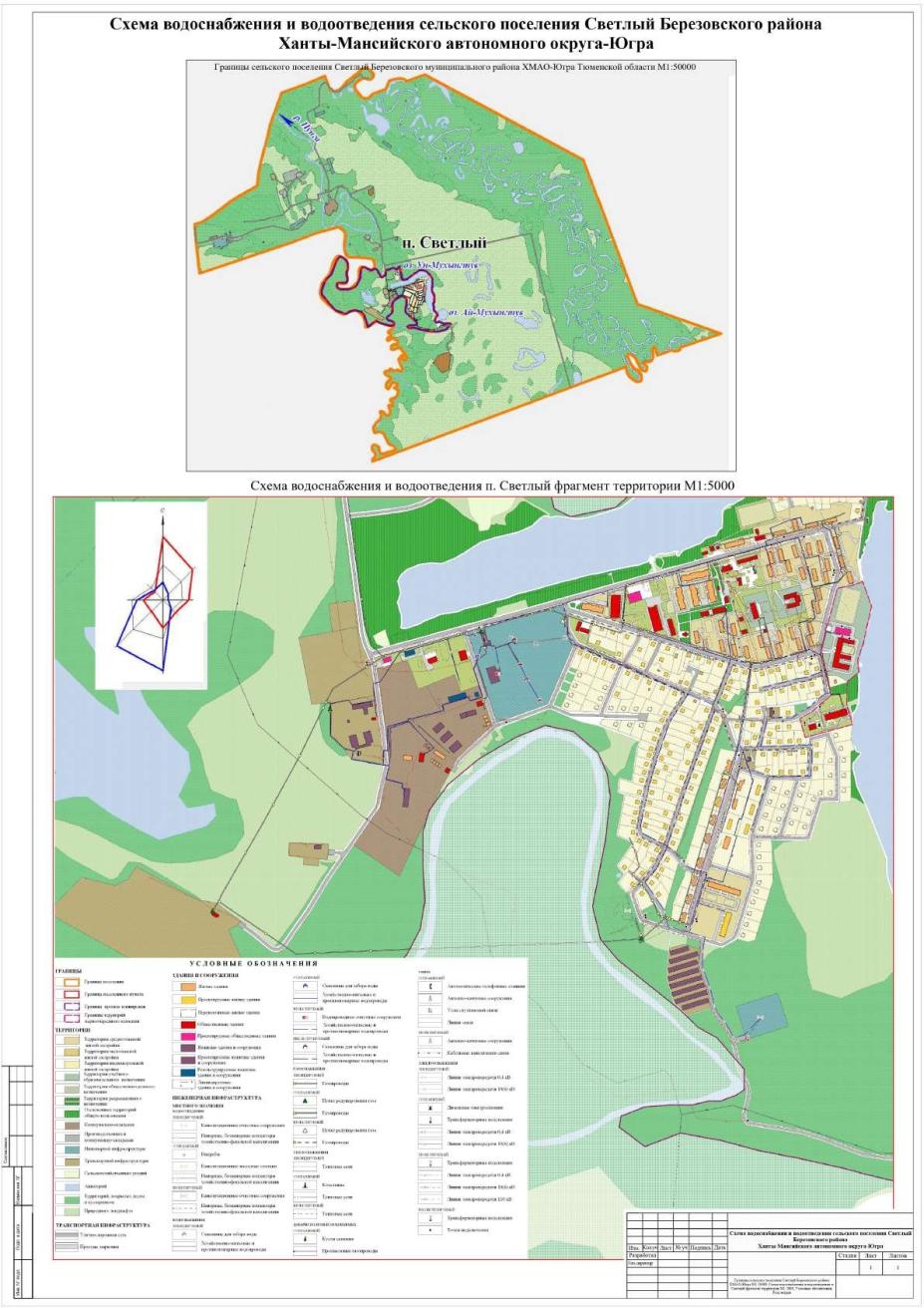 АДМИНИСТРАЦИЯСЕЛЬСКОГО ПОСЕЛЕНИЯ СВЕТЛЫЙ    Березовского района Ханты-Мансийского автономного округа — Югры   ПОСТАНОВЛЕНИЕот 14.11.2022                                                                                              № 125п. Светлый	В соответствии  с Федеральным Законом от 28 июня 2014 года №172-ФЗ «О стратегическом планировании в Российской Федерации», Законом Ханты-Мансийского автономного округа – Югры от 20 июня 2007 года №99-оз «Об отдельных вопросах организации и осуществления бюджетного процесса в Ханты-Мансийском автономном округе - Югре», уставом сельского поселения Светлый, решением Совета депутатов сельского поселения Светлый от 27 апреля 2018 года №256 «Об отдельных вопросах организации и осуществления бюджетного процесса в сельском поселении Светлый»:        1. Одобрить прогноз социально-экономического развития сельского поселения Светлый на 2023 год и на плановый период до 2024-2025 года согласно приложению, к настоящему постановлению.       2.Опубликовать настоящее постановление в печатном издании органов местного самоуправления сельского поселения Светлый «Светловский Вестник» и разместить на официальном веб-сайте органов местного самоуправления сельского поселения Светлый.      3. Настоящее постановление вступает в силу после его официального опубликования.      5. Контроль за исполнением постановления оставляю за собой.Глава поселения                                                                   Ф.К. ШагимухаметовПриложение к Постановлению администрации сельского поселения Светлый№125 от 14.11.2022Пояснительная запискаК прогнозу социально-экономического развития муниципального образования сельское поселение Светлый на 2023 и на плановый период до 2024-2025          Прогноз социально-экономического развития сельского поселения Светлый на 2023 год и плановый период до 2024-2025 года (далее – Прогноз), как одна из составных частей показателей прогноза Березовского района, разработан исходя из приоритетов и задач:- намеченных в Указах и посланиях Президента Российской Федерации Федеральному Собранию, с учетом состояния и тенденций развития Российской экономики;- послания Губернатора Ханты-Мансийского автономного округа – Югры;-	Стратегии социально-экономического развития Ханты-Мансийского автономного округа – Югры до 2030 года;- Стратегии социально-экономического развития Березовского района до 2020 года и на период до 2030 года (далее – Стратегия – 2030).Исходной базой для разработки показателей прогноза социально-экономического развития сельского поселения Светлый на очередной финансовый год и плановый период стали:- тенденции социально-экономического развития сельского поселения Светлый, сложившиеся по итогам 2020 и 2021 годов и первое полугодие 2022 года;- сценарные условия социально-экономического развития Российской Федерации на очередной финансовый год и плановый период;- информация органов местного самоуправления Администрации сельского поселения Светлый, предприятий, осуществляющих деятельность на территории поселения, территориального органа федеральной службы государственной статистики, Пенсионного Фонда РФ, Фонда социального страхования РФ по Ханты-Мансийскому автономному округу – Югре.               Прогноз социально – экономического развития с/п. Светлый на 2023 год и на плановый период до 2024-2025 года выполнен в двух вариантах – консервативный и базовый. Базовый вариант прогноза предлагается использовать для разработки параметров бюджета на 2023 год и на плановый период до 2024-2025 года сельского поселения Светлый.          Формирование основных показателей прогноза социально-экономического развития сельского поселения Светлый на 2023 год и плановый период до 2024-2025 года осуществлялось на основании оценки деятельности территории поселения в 2021 и 2022 годыОсновной целью развития поселения, определенной стратегией социально-экономического развития, является устойчивое повышение уровня и качества жизни населения, формирование благоприятной среды жизнедеятельности для нынешних и будущих жителей,  создание базовых инновационных структур, которые в ближайшем будущем станут значимыми факторами развития.      В течение прогнозируемого периода социально-экономическое развитие будет реализовываться по направлениям:	Социальная политика	     Сельское поселение Светлый характеризуется стабильной социально-экономической ситуацией, что отражается в показателях уровня жизни населения. Основной статьей доходов населения является заработная плата, пенсия. - создание для трудоспособного населения экономических условий, позволяющих гражданам за счет собственных доходов, обеспечить более высокий уровень социального потребления;- развитие традиционных видов спорта и создание условий для массового занятия физической культурой и спортом жителей поселения. Пропаганда здорового образа жизни;- совершенствование и развитие услуг, предлагаемых учреждениями культуры поселения;- формирование и проведение мероприятий по профилактике правонарушений, наркомании и алкоголизма в молодежной среде (проведение спортивного мероприятия ко дню борьбы со СПИДом);-      формирование и проведение мероприятий по профилактике экстремизма и терроризма в поселении (формирование у населения толерантного поведения к людям других национальностей  и религиозных конфессий);Экономическая политика- развитие и поддержка малого предпринимательства в сфере бытовых услуг (сдача в аренду муниципального имущества для субъектов малого предпринимательства);- стимулирование, привлечение новых налогоплательщиков на территорию поселения;- улучшение качества и повышение надежности предоставления жилищно-коммунальных услуг, обеспечение доступности этих услуг для населения;Бюджетная политика- поддержка на высоком уровне собираемости налоговых и неналоговых доходов;- максимальное участие в муниципальных программах, финансируемых из средств федерального и окружного бюджета;- рост поступления доходов в бюджет поселения за счет эффективного использования и управления муниципальной собственностью;- оптимизация структуры бюджетных расходов;- развитие системы муниципальных закупок и внедрение систем муниципальных закупок с целью повышения эффективности расходования бюджетных средств и соблюдения принципов свободной конкуренции;Демографическая ситуация    Согласно расчетным данным официальная численность населения на 1 января 2022 года составила 1231 человека. Из них на долю коренных малочисленных народов Севера приходится около 9,61 % населения, в основном – это ханты, манси и ненцы. Основным фактором демографического развития является естественный прирост (родилось 4 девочки и 3 мальчика). Наблюдается незначительная убыль населения (ушло из жизни 11 мужчин и  женщин).         Демографическая политика, направленная на снижение преждевременной смертности, улучшение репродуктивного здоровья населения, повышение уровня рождаемости, укрепление семьи, увеличение продолжительности жизни позволяют прогнозировать увеличение показателя естественного прироста населения и в прогнозируемом периоде.                       Естественный прирост населения обусловлен увеличением рождаемости, что связано с реализацией ряда федеральных законов, направленных на улучшение материального положения женщин в период беременности и после рождения ребенка, поддержку многодетных семей, а также на защиту интересов семьи и детей. Государственная поддержка в виде социальных пособий (в том числе семейных и материнских) оказывает положительное влияние на демографические процессы.На прогнозный период количество смертей снизится до 2 случаев к концу 2025 года (по базовому варианту). Меры, направленные на совершенствование организации медицинской помощи и повышение ее доступности, профилактику и диагностику социально значимых болезней будут способствовать стабилизации общего коэффициента смертности.Промышленное производство.     Предприятием, обеспечивающим значительную часть сельского поселения рабочими местами, является Пунгинское ЛПУ МГ ОАО «Газпром трансгаз Югорск». Основная деятельность предприятия – хранение, складирование газа и продуктов его переработки,  не основной вид деятельности – управление и эксплуатация жилищного фонда поселка и распределение тепловой энергии.Транспорт.Транспортная инфраструктура  муниципального образования представлена тремя видами транспорта: автомобильный (личный), водный (личный) и авиационный транспорт.     Перевозки носят ярко выраженный сезонный характер. Два вида транспорта осуществляющий перевозки круглогодично – воздушный, который в свою очередь является самым затратным для населения и автомобильный по вдоль трассовому проезду до г. Югорск .Перевозку пассажиров воздушным транспортом на территории поселения в 2022 году также осуществляет авиакомпания ОАО «Авиакомпания ЮТэйр» - вертолетом МИ-8Т, обслуживание на посадочных площадках в с.п.Светлый осуществляет ОАО «Аэропорт Сургут».   На территории поселения основная часть автомобильных дорог находиться в собственности у ЛПУ МГ ОАО «Газпром трансгаз Югорск», в муниципальной собственности находятся:  2 км грунтовой дороги ведущей на кладбище, 2 км грунтовой дороги ведущей на аэропорт, 6 км грунтовой дороги ведущей на причал.   Наиболее значимое увеличение перевозок приходится на долю автомобильного транспорта по дорогам зимнего пользования.Рельефные особенности, климатические условия, удаленность от федеральных трасс, не компактность проживания населения, являются основной проблемой транспортной доступности территории, и как следствие сдерживание развития экономики территории.Связь. В рамках муниципальной программы «Совершенствование муниципального управления сельского поселения Светлый на 2016 -2022 годы», основное мероприятие "Обеспечение выполнения полномочий и функций администрации сельского поселения Светлый и подведомственных учреждений", целью которой является «Информирование населения о деятельности органов местного самоуправления, обеспечение предоставления  гражданам и организациям услуг с использованием современных информационно-коммуникационных технологий    и создание условий для выполнения своих служебных обязанностей сотрудникам органов местного самоуправления».Основным поставщиком услуг внутризоновой, междугородней и международной электросвязи, скоростного и проводного интернета является ПАО «Ростелеком». Деятельность предоставления сотовой связи осуществляют операторы «Мотив», «Мегафон», «Теле2», что способствует развитию конкуренции, повышению качества и расширения спектра предоставляемых услуг.В поселении осуществляет свою деятельность скоростного беспроводного интернета 4G провайдеров «Мотив» и «Мегафон» В связи с этим увеличилась пропускная способность сети Интернет. На территории поселения осуществляет свою деятельность отделение почтовой связи Белоярского почтамта УФПС ХМАО, филиала ФГУП «Почта России». Основной функцией отделения почтовой связи являются прием и отправка почтовой корреспонденции. Агропромышленный комплекс    Главной целью развития аграрного сектора экономики муниципального образования является максимально возможное удовлетворение потребностей жителей п.Светлый в продуктах питания.    Развитие растениеводства не развито в связи с  неблагоприятными климатическими условиями, так как вокруг поселка в основном преобладает заболоченная местность. На приусадебных участках в основном выращивается картофель, огурцы, помидоры и различные овощные, и бобовые культуры.   Животноводство в поселке мало развито. В личных подсобных хозяйствах содержится по данным на 1 января 2022 года: птица (куры, петухи) – 65 голов. Малое предпринимательство    Малый бизнес муниципального образования сельское поселение Светлый представлен девятнадцать частными предпринимателями:     -   девять минимаркетов;два  прочих магазинов;три парикмахерских;одна гостиница;одна аптека;один салон красоты; -   три кафе;-    четыре павильона;-    два нестационарных торговых объекта.Основным направлением малого бизнеса является торговля продовольственными и промышленными товарами. На территории муниципального образования отсутствует предпринимательская деятельность в области строительства, промышленности, автосервиса, ремонту обуви.К основным причинам, тормозящим развитие и становление предприятий малого бизнеса, относится нехватка свободных площадей на территории п.Светлый для размещения производственной деятельности; несовершенство земельных отношений и рынка нежилой недвижимости;    приоритет работы на предприятиях ООО «Газпром Трансгаз Югорск».По сравнению с 2021 годом малый и средний бизнес в поселении незначительно возрос по обороту розничной торговли. Открылся новый магазин.Реализация намеченных мероприятий неразрывно связана с оказанием помощи и содействия районных структур путем создания экономических, правовых, организационных условий и целостной системы поддержки приоритетных направлений развития малого предпринимательства на районном уровне.Культура и спортКультура и спорт в п.Светлый находится на высоком уровне развития и представлена культурно-спортивным комплексом «Таежный», принадлежащим Пунгинскому ЛПУ МГ ООО «Газпром Трансгаз Югорск» и МКУ СДК «Пилигрим». Спорт представлен секциями по: волейболу, мини-футболу, настольному теннису, баскетболу, фитнесу, лыжам и дзюдо. Нет секции по плаванию из-за отсутствия бассейна. Ежегодно в январе месяце проводится спортивное мероприятие по футболу – на Кубок Главы, приглашаются команды из близлежащих населенных пунктов. В 2022 году проводился районный  турнир среди женщин по волейболу на Кубок главы Березовского района.Актуальной задачей на современном этапе является работа, направленная на продолжение восстановления значимости физической культуры и спорта в современном обществе, как в экономическом, так и в социальном отношении.На территории сельского поселения Светлый будет продолжена физкультурно–оздоровительная и спортивная работа в режиме рабочего времени и в свободное время. Жилищное строительство Общая площадь жилого фонда в п. Светлый за 2021 год составляет 41,6 тыс. кв.м. Капитальных фонд, состоящий из шести многоквартирных домов и одиннадцати двухквартирных домов  принадлежит ООО «Газпром Трансгаз Югорск», тридцать восемь деревянных двухэтажных многоквартирных жилых домов – муниципальная собственность. Процент износа некапитального фонда составляет более 60 %.Жилищно-коммунальное хозяйство1. ТеплоснабжениеВ поселке источником теплоснабжения является котельная № 2 Пунгинского ЛПУ МГ. Суммарная тепловая мощность котельной составляет 6 Гкал/час. Общая протяженность тепловых и паровых сетей в двухтрубном исчислении составляет 7,74 км.2. Водо-канализационное хозяйствоОсновным источником водоснабжения в п.Светлом являются подземные воды, забираемые из скважин. Протяженность одиночных уличных водопроводных сетей составляет  18,73 км, из них горячего водоснабжения 9,37 км. Мощность водопроводов составляет 0,888 тыс.куб.м в сутки.3. ЭлектроэнергетикаВыработкой электроэнергии на территории п.Светлый  занимается АО «Газпром энергосбыт Тюмень».4._ГазоснабжениеВ 2022 году поставщиком газа в муниципальном образовании является Пунгинское ЛПУ МГ ООО «Газпром Трансгаз Югорск». Кроме того в           п.Светлый заключен контракт с предприятием «ГазпромГазораспределениеСевер», основными целями и задачами которого являются:бесперебойное и безаварийное снабжение потребителей газом;эксплуатация газопроводов;организация безаварийной и безопасной эксплуатации газового хозяйства;техническое обслуживание и ремонт газопроводов и газового оборудования газифицированных объектов.Протяженность газопроводов, обслуживаемых газовым участком «ГазпромГазораспределениеСевер» в п.Светлый составляет 6,8 км. 5. Предприятие АЗСВ 2022 году на территории муниципального образования также осуществляет свою деятельность АЗС ООО "НТК" руководитель Николаев Константин Александрович. Резервуарный парк АЗС состоит из 4 емкостей по 50 куб.м. (3 емкости под бензин АИ-92 и 1 емкость под дизельное топливо). Общий объем резервуарного парка составляет .Завоз ГСМ производится по вдоль трассовому проезду Пунга - Югорск бензовозами.ЗдравоохранениеНа территории сельского поселения Светлый осуществляет свою деятельность  врачебная амбулатория БУ Игримской РБ с дневным стационаром на 7 койко-мест.  В 2022 году штат больницы составил 19 человек, из них: врачей – 2 человека; медицинский персонал – 10 человек; вспомогательный персонал Образование Развитие учреждений социальной сферы поселения осуществляется в соответствии с мероприятиями, направленными на улучшение материально-технической базы данных учреждений в целях обеспечения повышения качества предоставляемых услуг и уровня жизни населения.  	На территории сельского поселения Светлый имеется «Светловская СОШ имени Соленова Б.А. В 2022 году списочный состав воспитанников составил – 234 человека.Штат школы состоит из – 46 человек. На сегодняшний день функционируют детский сад «Ветерок» на 116 мест. Штат детского сада состоит из 33 человека, а также есть 1 внешний совместитель. В 2022 году списочный состав воспитанников составил – 115 человек, а среднее посещение за год составило – 85 человек.  Планируется постройка нового детского сада. Основные направления в области социальной политикиОсновные цели и направления в области социальной защиты населения поселка определены федеральными законами, законами Ханты-Мансийского автономного округа-Югры в области социальной защиты населения, федеральными и окружными социальными программами.Важнейшими целевыми задачами являются:-сохранения уровня социальной защищенности населения поселка;-реализация установленных социальных льгот и гарантий;-внедрение новых форм и методов социальной помощи населению;-создание в поселке общественных объединений по защите прав, интересов льготных категорий граждан, оказанию им помощи.Одной из особенностей современной демографической ситуации поселка является рост численности лиц пожилого возраста.В силу возрастных особенностей пожилым людям трудно адаптироваться к изменяющимся социально-экономическим условиям. В различных сферах жизнедеятельности им необходима гарантированная помощь со стороны государства. Ежегодно в поселке увеличивается число пенсионеров по старости и льготных категорий граждан. Официальная статистика отсутствует. Бюджет муниципального образования      Формирование доходной части бюджета поселения на 2022 год и плановый период 2023 - 2025 годов осуществлено на основе действующего федерального и регионального законодательства с учетом нормативно - правовых требований Бюджетного кодекса РФ, Налогового кодекса РФ, нормативно – правовых актов Ханты - Мансийского автономного округа и Березовского района, муниципальных правовых актов сельского поселения Светлый изменений и дополнений к ним. Исполнение доходной части бюджета сельского поселения Светлыйза 2021 годИсполнение расходов бюджета сельского поселения Светлый за 2021 годДенежные средства на счетах администрации сельского поселения Светлый главного распорядителя, получателя бюджетных средств, главным администратором, администратором источников финансирования дефицита бюджета, главным администратором, администратором доходов бюджета, финансовым органом по состоянию на 01.01.2021 года – 34 774,5 рублей, по состоянию на 01.01.2022 года – 31 325,2 рублей.Информационное сообщение о проведении публичных слушаний05.12 2022 года в 18 часов 05 минут в зале заседания (2 этаж) администрации сельского поселения Светлый по адресу: п. Светлый, улица Набережная, 10 состоятся публичные слушания по проекту постановления администрации сельского поселения Светлый «Об утверждении схемы теплоснабжения сельского поселения Светлый Березовского района Ханты-Мансийского автономного округа – Югры до 2032 года (актуализация на 2023 год)» (далее – проект актуализации схемы теплоснабжения с.п. Светлый на 2023 год).Участниками публичных слушаний могут быть все заинтересованные жители п. Светлый, эксперты, представители органов местного самоуправления, общественных объединений и иные лица, принимающие участие в публичных слушаниях.Предложения и замечания по вышеуказанному проекту постановления принимаются организационным комитетом по проведению публичных слушаний по проекту об актуализации схемы теплоснабжения с.п. Светлый на 2023 год в течение 10 дней со дня официального опубликования (обнародования) информационного сообщения о проведении публичных слушаний.Предложения и замечания по проекту актуализации схемы теплоснабжения с.п. Светлый на 2023 год направляются в письменной форме (факсом) или в форме электронного документа в организационный комитет по проведению публичных слушаний по адресу: 628147, Ханты-Мансийский автономный округ – Югра, Березовский район, п. Светлый, ул. Набережная, 10  или по электронной почте: ad_punga@mail.ru с указанием фамилии, имени, отчества (последнее – при наличии), даты рождения, адреса места жительства и контактного телефона жителя п. Светлый, внесшего предложения по обсуждаемому проекту.	Контактный телефон организационного комитета по проведению публичных слушаний 58-6-74.	За один час до начала и на всем протяжении публичных слушаний организационный комитет по проведению публичных слушаний регистрирует участников публичных слушаний с указанием фамилии, имени, отчества, адрес места жительства, контактного телефона участника публичных слушаний.	Время выступления участников публичных слушаний определяется исходя из количества участников публичных слушаний, но не может быть более 5 минут на одно выступление.	Для организации прений председательствующий объявляет вопрос, по которому проводится обсуждение и предоставляет слово участникам публичных слушаний, внесшим предложения и замечания по данному вопросу.	Затем председательствующий дает возможность участникам публичных слушаний, членам организационного комитета задать уточняющие вопросы по позиции и (или) аргументам выступающего и дополнительное время для ответов на вопросы и пояснения.	По окончании выступлений участников, внесших предложения и замечания по обсуждаемому вопросу, слово предоставляется всем желающим участникам публичных слушаний, а также при необходимости членам организационного комитета, лицам, приглашенным на публичные слушания.	Печатное средство массовой информацииорганов местного самоуправления сельского поселения СветлыйУчреждено Решением Совета депутатов сельского поселения Светлый от10.12.2015 № 121 «Об учреждении печатного средства массовой информации органов местного самоуправления сельского поселения Светлый«Светловский Вестник»Распространяется бесплатно согласно перечню рассылки, утвержденномуРешением Совета депутатов сельского поселения Светлый от10.12.2015 № 121 «Об учреждении печатного средства массовой информации органов местного самоуправления сельского поселения Светлый«Светловский Вестник»Главный редактор Тодорова Елена НиколаевнаОтветственные за выпуск Тодорова Елена НиколаевнаТелефон 8(34674)58-0-53Газета отпечатана: Администрацией сельского поселения Светлый628147, ХМАО-Югра, Березовский район, с. п. Светлый, ул. Набережная д.10Печать офсетная. Подпись в печать по графику: 16.00Фактическая:Тираж 8 экз.Наименование программыПрограмма  профилактики рисков причинения вреда (ущерба) охраняемым законом ценностям при осуществлении муниципального земельного контроля на территории сельского поселения Светлый, на 2023 годПравовые основания разработки программыФедеральный закон от 31 июля 2020 года № 248-ФЗ «О государственном контроле (надзоре) и муниципальном контроле в Российской Федерации»;      Постановление Правительства РФ от 25 июня 2021 года № 990 «Об утверждении Правил разработки и утверждения контрольными (надзорными) органами программы профилактики рисков причинения вреда (ущерба) охраняемым законом ценностям»Разработчик программыадминистрация сельского поселения СветлыйЦели программы- стимулирование добросовестного соблюдения обязательных требований всеми контролируемыми лицами;- устранение условий, причин и факторов, способных привести к нарушениям обязательных требований и (или) причинению вреда (ущерба) охраняемым законом ценностям;- создание условий для доведения обязательных требований до контролируемых лиц, повышение информированности о способах их соблюдения.Задачи программы     - снижение риска причинения вреда (ущерба) охраняемым законом ценностям;      - формирование единого понимания обязательных требований у всех участников контрольной деятельности;      -  повышение квалификации подконтрольных субъектов контрольного органа;- взаимодействие контрольного органа с контролируемыми лицами, в том числе проведение профилактических мероприятий, предоставление необходимой информации контролируемым лицам.Сроки и этапы реализации программы 2023 год Ожидаемые конечные результаты реализации программы  - снижение рисков причинения вреда (ущерба) охраняемым законом ценностям; - увеличение доли законопослушных подконтрольных субъектов;- обеспечение единообразного понимания предмета муниципального земельного контроля подконтрольными субъектами; - мотивация подконтрольных субъектов 
к добросовестному поведению; - повышение информированности подконтрольных субъектов о действующих обязательных требованиях в сфере земельных отношений;- предотвращение нарушений обязательных требований  законодательства Российской Федерации в сфере земельных отношений.Структура программыАнализ текущего состояния осуществления муниципального земельного контроля, описание текущего уровня развития профилактической деятельности контрольного органа, характеристика проблем, на решение которых направлена программа.Цели и задачи реализации программы.Перечень профилактических мероприятий, сроки (периодичность) их проведения.Показатели результативности и эффективности программы.№ п/пПеречень профилактических мероприятийНаименование профилактического мероприятияСроки (периодичность) проведения Ожидаемый результатАдресаты мероприятийОтветственные должностные лица1.Информирование(Информирование осуществляется посредством размещения информации на официальном веб-сайте органов местного самоуправления администрации сельского поселения Светлый, в средствах массовой информации, в личных кабинетах контролируемых лиц в государственных информационных системах (при их наличии) и в иных формах)      Размещение текстов нормативных правовых актов, регулирующих осуществление муниципального земельного контроля постоянноПовышение информированности в части соблюдения обязательных требованийКонтролируемые лицаГлавный специалист по земельным вопросам администрации сельского поселения Светлый1.Информирование(Информирование осуществляется посредством размещения информации на официальном веб-сайте органов местного самоуправления администрации сельского поселения Светлый, в средствах массовой информации, в личных кабинетах контролируемых лиц в государственных информационных системах (при их наличии) и в иных формах)           Размещение сведений об изменениях, внесенных в нормативные правовые акты, регулирующие осуществление муниципального земельного контроля, о сроках и порядке их вступления в силуПо мере внесения измененийПовышение информированности в части соблюдения обязательных требованийКонтролируемые лицаГлавный специалист по земельным вопросам администрации сельского поселения Светлый1.Информирование(Информирование осуществляется посредством размещения информации на официальном веб-сайте органов местного самоуправления администрации сельского поселения Светлый, в средствах массовой информации, в личных кабинетах контролируемых лиц в государственных информационных системах (при их наличии) и в иных формах)           Размещение Перечня нормативных правовых актов с указанием структурных единиц этих актов, содержащих обязательные требования, оценка соблюдения которых является предметом муниципального земельного контроля, а также информацию о мерах ответственности, применяемых при нарушении обязательных требований, с текстами в действующей редакциипостоянноПовышение информированности с целью дальнейшего предотвращения нарушений обязательных требований и снижения рисков причинения вреда (ущерба) охраняемым законом ценностямКонтролируемые лицаГлавный специалист по земельным вопросам администрации сельского поселения Светлый1.Информирование(Информирование осуществляется посредством размещения информации на официальном веб-сайте органов местного самоуправления администрации сельского поселения Светлый, в средствах массовой информации, в личных кабинетах контролируемых лиц в государственных информационных системах (при их наличии) и в иных формах)           Размещение Перечня объектов по муниципальному земельному контролю.постоянноПовышение прозрачности системы контрольно-надзорной деятельностиКонтролируемые лицаГлавный специалист по земельным вопросам администрации сельского поселения Светлый1.Информирование(Информирование осуществляется посредством размещения информации на официальном веб-сайте органов местного самоуправления администрации сельского поселения Светлый, в средствах массовой информации, в личных кабинетах контролируемых лиц в государственных информационных системах (при их наличии) и в иных формах)            Размещение исчерпывающего перечня сведений, которые могут запрашиваться контрольным органом у контролируемого лица.постоянноПовышение прозрачности системы контрольно-надзорной деятельностиКонтролируемые лицаГлавный специалист по земельным вопросам администрации сельского поселения Светлый1.Информирование(Информирование осуществляется посредством размещения информации на официальном веб-сайте органов местного самоуправления администрации сельского поселения Светлый, в средствах массовой информации, в личных кабинетах контролируемых лиц в государственных информационных системах (при их наличии) и в иных формах)          Размещение сведений о способах получения консультаций по вопросам соблюдения обязательных требований.постоянноПовышение информированности в части соблюдения обязательных требованийКонтролируемые лицаГлавный специалист по земельным вопросам администрации сельского поселения Светлый1.Информирование(Информирование осуществляется посредством размещения информации на официальном веб-сайте органов местного самоуправления администрации сельского поселения Светлый, в средствах массовой информации, в личных кабинетах контролируемых лиц в государственных информационных системах (при их наличии) и в иных формах)           Размещение Программы профилактики рисков причинения вреда охраняемым законом ценностям при осуществлении муниципального земельного контроля, на 2023 год.1 раз в годПовышение информированности в части соблюдения обязательных требованийКонтролируемые лицаГлавный специалист по земельным вопросам администрации сельского поселения Светлый1.Информирование(Информирование осуществляется посредством размещения информации на официальном веб-сайте органов местного самоуправления администрации сельского поселения Светлый, в средствах массовой информации, в личных кабинетах контролируемых лиц в государственных информационных системах (при их наличии) и в иных формах)          Размещение доклада о муниципальном земельном контроле, за 2022 год.1 раз в годПовышение прозрачности системы контрольно-надзорной деятельностиКонтролируемые лицаГлавный специалист по земельным вопросам администрации сельского поселения Светлый2.Консультирование        (Консультирование осуществляется по телефону, посредством видео-конференц-связи, на личном приеме, в письменной форме, в ходе проведения профилактических мероприятий, контрольных мероприятий.        Консультирование осуществляется по следующим вопросам:      1)	организация и осуществление муниципального земельного контроля;     2)	порядок осуществления профилактических, контрольных мероприятий, установленных Положением о виде муниципального земельного контроля на территории сельского поселения Светлый, утвержденного решением Совета депутатов сельского поселения Светлый от 30.08.2021     № 175.)     Подготовка и размещение на официальном веб-сайте органов местного самоуправления администрации сельского поселения Светлый разъяснений по однотипным (по одним и тем же вопросам) обращениям контролируемых лиц и их представителей. По мере необходимостиПовышение уровня правовой грамотности контролируемых лицКонтролируемые лицаГлавный специалист по земельным вопросам администрации сельского поселения Светлый2.Консультирование        (Консультирование осуществляется по телефону, посредством видео-конференц-связи, на личном приеме, в письменной форме, в ходе проведения профилактических мероприятий, контрольных мероприятий.        Консультирование осуществляется по следующим вопросам:      1)	организация и осуществление муниципального земельного контроля;     2)	порядок осуществления профилактических, контрольных мероприятий, установленных Положением о виде муниципального земельного контроля на территории сельского поселения Светлый, утвержденного решением Совета депутатов сельского поселения Светлый от 30.08.2021     № 175.)Проведение личного приема главным специалистом по земельным вопросам администрации сельского поселения СветлыйПонедельник-пятница с 16:00 до 17:00Запись по телефону 8(34674)58-674Повышение уровня правовой грамотности контролируемых лицКонтролируемые лицаГлавный специалист по земельным вопросам администрации сельского поселения Светлый3.Объявление предостережения (В случае наличия у  контрольного органа сведений о готовящихся нарушениях обязательных требований или признаках нарушений обязательных требований и (или) в случае отсутствия подтвержденных данных о том, что нарушение обязательных требований причинило вред (ущерб) охраняемым законом ценностям либо создало угрозу причинения вреда (ущерба) охраняемым законом ценностям, контрольный орган объявляет контролируемому лицу предостережение о недопустимости нарушения обязательных требований (далее - предостережение) и предлагает принять меры по обеспечению соблюдения обязательных требований.) Предостережение объявляется и направляется контролируемому лицу в порядке, предусмотренном Федеральным законом N 248-ФЗ, и должно содержать указание на соответствующие обязательные требования, предусматривающий их нормативный правовой акт, информацию о том, какие конкретно действия (бездействие) контролируемого лица могут привести или приводят к нарушению обязательных требований, а также предложение о принятии мер по обеспечению соблюдения данных требований и не может содержать требование представления контролируемым лицом сведений и документов. По мере получения сведений о признаках нарушенийМинимизация возможных рисков нарушений обязательных требованийКонтролируемые лицаГлавный специалист по земельным вопросам администрации сельского поселения Светлый4.Профилактический визит (Профилактический визит проводится должностным лицом контрольного органа в форме профилактической беседы по месту осуществления деятельности контролируемого лица либо путем использования видео-конференц-связи. В ходе профилактического визита контролируемое лицо информируется об обязательных требованиях, предъявляемых к его деятельности либо к принадлежащим ему объектам контроля.)По мере необходимостиПовышение уровня правовой грамотности контролируемых лицКонтролируемые лицаГлавный специалист по земельным вопросам администрации сельского поселения СветлыйНаименование программыПрограмма профилактики рисков причинения вреда (ущерба) охраняемым законом ценностям при осуществлении муниципального контроля на автомобильном транспорте, городском наземном электрическом транспорте и в дорожном хозяйстве в границах муниципального образования сельское поселение Светлый, на 2023 годПравовые основания разработки программыФедеральный закон от 31 июля 2020 года 
№ 248-ФЗ «О государственном контроле (надзоре) и муниципальном контроле в Российской Федерации»;Постановление Правительства РФ от 25 июня 2021 года № 990 «Об утверждении Правил разработки 
и утверждения контрольными (надзорными) органами программы профилактики рисков причинения вреда (ущерба) охраняемым законом ценностям».Разработчик программыАдминистрация сельского поселения СветлыйЦели программы- стимулирование добросовестного соблюдения обязательных требований всеми контролируемыми лицами;- устранение условий, причин и факторов, способных привести к нарушениям обязательных требований и (или) причинению вреда (ущерба) охраняемым законом ценностям;- создание условий для доведения обязательных требований до контролируемых лиц, повышение информированности о способах их соблюдения.Задачи программы - снижение риска причинения вреда (ущерба) охраняемым законом ценностям; - формирование единого понимания обязательных требований у всех участников контрольной деятельности; -  повышение квалификации подконтрольных субъектов контрольного органа;- взаимодействие контрольного органа с контролируемыми лицами, в том числе проведение профилактических мероприятий, предоставление необходимой информации контролируемым лицам.Сроки и этапы реализации программы 2023 год Ожидаемые конечные результаты реализации программы  - снижение рисков причинения вреда охраняемым законом ценностям;  - увеличение доли законопослушных подконтрольных субъектов; - повышение информированности подконтрольных субъектов о действующих обязательных требованиях; - предотвращение нарушений обязательных требований  законодательства.Структура программыАнализ текущего состояния осуществления муниципального контроля, описание текущего уровня развития профилактической деятельности контрольного органа, характеристика проблем, на решение которых направлена программа.Цели и задачи реализации программы.Перечень профилактических мероприятий, сроки (периодичность) их проведения.Показатели результативности и эффективности программы.№ п/пПеречень профилактических мероприятийНаименование профилактического мероприятияСроки (периодичность) проведения Ожидаемый результатАдресаты мероприятийОтветственное подразделение и (или) должностные лица1.Информирование(Информирование осуществляется посредством размещения информации на официальном веб-сайте органов местного самоуправления администрации сельского поселения Светлый, в средствах массовой информации, в личных кабинетах контролируемых лиц в государственных информационных системах (при их наличии) и в иных формах) Размещение текстов нормативных правовых актов, регулирующих осуществление муниципального контроляпостоянноПовышение информированности в части соблюдения обязательных требованийКонтролируемые лицаГлавный специалист по муниципальному хозяйству и жилищным вопросам администрации сельского поселения Светлый1.Информирование(Информирование осуществляется посредством размещения информации на официальном веб-сайте органов местного самоуправления администрации сельского поселения Светлый, в средствах массовой информации, в личных кабинетах контролируемых лиц в государственных информационных системах (при их наличии) и в иных формах) Размещение сведений об изменениях, внесенных в нормативные правовые акты, регулирующие осуществление муниципального контроля, о сроках и порядке их вступления в силуПо мере внесения измененийПовышение информированности в части соблюдения обязательных требованийКонтролируемые лицаГлавный специалист по муниципальному хозяйству и жилищным вопросам администрации сельского поселения Светлый1.Информирование(Информирование осуществляется посредством размещения информации на официальном веб-сайте органов местного самоуправления администрации сельского поселения Светлый, в средствах массовой информации, в личных кабинетах контролируемых лиц в государственных информационных системах (при их наличии) и в иных формах) Размещение Перечня нормативных правовых актов с указанием структурных единиц этих актов, содержащих обязательные требования, оценка соблюдения которых является предметом муниципального контроля, а также информацию о мерах ответственности, применяемых при нарушении обязательных требований, с текстами в действующей редакциипостоянноПовышение информированности с целью дальнейшего предотвращения нарушений обязательных требований и снижения рисков причинения вреда (ущерба) охраняемым законом ценностямКонтролируемые лицаГлавный специалист по муниципальному хозяйству и жилищным вопросам администрации сельского поселения Светлый1.Информирование(Информирование осуществляется посредством размещения информации на официальном веб-сайте органов местного самоуправления администрации сельского поселения Светлый, в средствах массовой информации, в личных кабинетах контролируемых лиц в государственных информационных системах (при их наличии) и в иных формах) Размещение Перечня объектов  муниципального контроляпостоянноПовышение прозрачности системы контрольно-надзорной деятельностиКонтролируемые лицаГлавный специалист по муниципальному хозяйству и жилищным вопросам администрации сельского поселения Светлый1.Информирование(Информирование осуществляется посредством размещения информации на официальном веб-сайте органов местного самоуправления администрации сельского поселения Светлый, в средствах массовой информации, в личных кабинетах контролируемых лиц в государственных информационных системах (при их наличии) и в иных формах) Размещение исчерпывающего перечня сведений, которые могут запрашиваться контрольным органом у контролируемого лицапостоянноПовышение прозрачности системы контрольно-надзорной деятельностиКонтролируемые лицаГлавный специалист по муниципальному хозяйству и жилищным вопросам администрации сельского поселения Светлый1.Информирование(Информирование осуществляется посредством размещения информации на официальном веб-сайте органов местного самоуправления администрации сельского поселения Светлый, в средствах массовой информации, в личных кабинетах контролируемых лиц в государственных информационных системах (при их наличии) и в иных формах) Размещение сведений о способах получения консультаций по вопросам соблюдения обязательных требованийпостоянноПовышение информированности в части соблюдения обязательных требованийКонтролируемые лицаГлавный специалист по муниципальному хозяйству и жилищным вопросам администрации сельского поселения Светлый1.Информирование(Информирование осуществляется посредством размещения информации на официальном веб-сайте органов местного самоуправления администрации сельского поселения Светлый, в средствах массовой информации, в личных кабинетах контролируемых лиц в государственных информационных системах (при их наличии) и в иных формах) Размещение Программы  профилактики рисков причинения вреда (ущерба) охраняемым законом ценностям при осуществлении муниципального контроля на автомобильном транспорте, городском наземном электрическом транспорте и в дорожном хозяйстве в границах муниципального образования сельское поселение Светлый, на 2023 год постоянноПовышение информированности в части соблюдения обязательных требованийКонтролируемые лицаГлавный специалист по муниципальному хозяйству и жилищным вопросам администрации сельского поселения Светлый1.Информирование(Информирование осуществляется посредством размещения информации на официальном веб-сайте органов местного самоуправления администрации сельского поселения Светлый, в средствах массовой информации, в личных кабинетах контролируемых лиц в государственных информационных системах (при их наличии) и в иных формах) Размещение доклада о муниципальном контроле за 2022 год1 раз в годПовышение прозрачности системы контрольно-надзорной деятельностиКонтролируемые лицаГлавный специалист по муниципальному хозяйству и жилищным вопросам администрации сельского поселения Светлый2.Консультирование Консультирование осуществляется по телефону, посредством видео-конференц-связи, на личном приеме, в письменной форме, в ходе проведения профилактических мероприятий, контрольных мероприятий.Консультирование осуществляется по следующим вопросам:1)	организация и осуществление муниципального контроля;2)	порядок осуществления профилактических, контрольных мероприятий, установленных Положениями о видах контроля, утвержденных решением Совета депутатов сельского поселения Светлый № 173 от 30.08.2021;  3) применение мер ответственности за нарушение обязательных требований.Подготовка и размещение на официальном веб-сайте органов местного самоуправления администрации сельского поселения Светлый разъяснений по однотипным (по одним и тем же вопросам) обращениям контролируемых лиц и их представителей По мере необходимостиПовышение уровня правовой грамотности контролируемых лицКонтролируемые лицаГлавный специалист по муниципальному хозяйству и жилищным вопросам администрации сельского поселения Светлый 2.Консультирование Консультирование осуществляется по телефону, посредством видео-конференц-связи, на личном приеме, в письменной форме, в ходе проведения профилактических мероприятий, контрольных мероприятий.Консультирование осуществляется по следующим вопросам:1)	организация и осуществление муниципального контроля;2)	порядок осуществления профилактических, контрольных мероприятий, установленных Положениями о видах контроля, утвержденных решением Совета депутатов сельского поселения Светлый № 173 от 30.08.2021;  3) применение мер ответственности за нарушение обязательных требований.Проведение личного приема главного специалиста по муниципальному хозяйству и жилищным вопросам администрации сельского поселения СветлыйПонедельник - пятница с 16:00 до 17:00Запись по телефону 8(34674)58-674Повышение уровня правовой грамотности контролируемых лицКонтролируемые лицаГлавный специалист по муниципальному хозяйству и жилищным вопросам администрации сельского поселения Светлый 3.Объявление предостереженияВ случае наличия у контрольного органа сведений о готовящихся нарушениях обязательных требований или признаках нарушений обязательных требований и (или) в случае отсутствия подтвержденных данных о том, что нарушение обязательных требований причинило вред (ущерб) охраняемым законом ценностям либо создало угрозу причинения вреда (ущерба) охраняемым законом ценностям, контрольный орган объявляет контролируемому лицу предостережение о недопустимости нарушения обязательных требований и предлагает принять меры по обеспечению соблюдения обязательных требованийОбъявление предостережения о недопустимости нарушения обязательных требованийПо мере получения сведений о признаках нарушенийМинимизация возможных рисков нарушений обязательных требованийКонтролируемые лицаГлавный специалист по муниципальному хозяйству и жилищным вопросам администрации сельского поселения Светлый4.Профилактический визитПрофилактический визит проводится в форме профилактической беседы по месту осуществления деятельности контролируемого лица либо путем использования видео-конференц-связи. В ходе профилактического визита контролируемое лицо информируется об обязательных требованиях, предъявляемых к его деятельности либо к принадлежащим ему объектам контроляПроведение профилактических визитов в отношении контролируемых лиц3,4 квартал 2023 годаПовышение уровня правовой грамотности и информирование контролируемых лицКонтролируемые лицаГлавный специалист по муниципальному хозяйству и жилищным вопросам администрации сельского поселения СветлыйНаименование программыПрограмма  профилактики рисков причинения вреда (ущерба) охраняемым законом ценностям при осуществлении муниципального жилищного контроля на территории сельского поселения Светлый, на 2023 годПравовые основания разработки программыФедеральный закон от 31 июля 2020 года № 248-ФЗ «О государственном контроле (надзоре) и муниципальном контроле в Российской Федерации»;      Постановление Правительства РФ от 25 июня 2021 года № 990 «Об утверждении Правил разработки и утверждения контрольными (надзорными) органами программы профилактики рисков причинения вреда (ущерба) охраняемым законом ценностям»Разработчик программыАдминистрация сельского поселения СветлыйЦели программы- стимулирование добросовестного соблюдения обязательных требований всеми контролируемыми лицами;- устранение условий, причин и факторов, способных привести к нарушениям обязательных требований и (или) причинению вреда (ущерба) охраняемым законом ценностям;- создание условий для доведения обязательных требований до контролируемых лиц, повышение информированности о способах их соблюдения.Задачи программы - снижение риска причинения вреда (ущерба) охраняемым законом ценностям; - формирование единого понимания обязательных требований у всех участников контрольной деятельности; - повышение квалификации подконтрольных субъектов контрольного органа;- взаимодействие контрольного органа с контролируемыми лицами, в том числе проведение профилактических мероприятий, предоставление необходимой информации контролируемым лицам.Сроки и этапы реализации программы 2023 год Ожидаемые конечные результаты реализации программы  - снижение рисков причинения вреда охраняемым законом ценностям;  - увеличение доли законопослушных подконтрольных субъектов; - повышение информированности подконтрольных субъектов о действующих обязательных требованиях; - предотвращение нарушений обязательных требований  законодательства.Структура программыАнализ текущего состояния осуществления муниципального жилищного контроля, описание текущего уровня развития профилактической деятельности контрольного органа, характеристика проблем, на решение которых направлена программа.Цели и задачи реализации программы.Перечень профилактических мероприятий, сроки (периодичность) их проведения.Показатели результативности и эффективности программы.№ п/пПеречень профилактических мероприятийНаименование профилактического мероприятияСроки (периодичность) проведения Ожидаемый результатАдресаты мероприятийОтветственное подразделение и (или) должностные лица1.Информирование(Информирование осуществляется посредством размещения информации на официальном веб-сайте органов местного самоуправления администрации сельского поселения Светлый, в средствах массовой информации, в личных кабинетах контролируемых лиц в государственных информационных системах (при их наличии) и в иных формах) Размещение текстов нормативных правовых актов, регулирующих осуществление муниципального жилищного контроля на территории сельского поселения Светлый.постоянноПовышение информированности в части соблюдения обязательных требованийКонтролируемые лицаГлавный специалист по муниципальному хозяйству и жилищным вопросам администрации сельского поселения Светлый 1.Информирование(Информирование осуществляется посредством размещения информации на официальном веб-сайте органов местного самоуправления администрации сельского поселения Светлый, в средствах массовой информации, в личных кабинетах контролируемых лиц в государственных информационных системах (при их наличии) и в иных формах) Размещение сведений об изменениях, внесенных в нормативные правовые акты, регулирующие осуществление муниципального контроля, о сроках и порядке их вступления в силу.По мере внесения измененийПовышение информированности в части соблюдения обязательных требованийКонтролируемые лицаГлавный специалист по муниципальному хозяйству и жилищным вопросам администрации сельского поселения Светлый 1.Информирование(Информирование осуществляется посредством размещения информации на официальном веб-сайте органов местного самоуправления администрации сельского поселения Светлый, в средствах массовой информации, в личных кабинетах контролируемых лиц в государственных информационных системах (при их наличии) и в иных формах) Размещение Перечня нормативных правовых актов с указанием структурных единиц этих актов, содержащих обязательные требования, оценка соблюдения которых является предметом муниципального жилищного контроля, а также информацию о мерах ответственности, применяемых при нарушении обязательных требований, с текстами в действующей редакции.постоянноПовышение информированности с целью дальнейшего предотвращения нарушений обязательных требований и снижения рисков причинения вреда (ущерба) охраняемым законом ценностямКонтролируемые лицаГлавный специалист по муниципальному хозяйству и жилищным вопросам администрации сельского поселения Светлый 1.Информирование(Информирование осуществляется посредством размещения информации на официальном веб-сайте органов местного самоуправления администрации сельского поселения Светлый, в средствах массовой информации, в личных кабинетах контролируемых лиц в государственных информационных системах (при их наличии) и в иных формах) Размещение Перечня объектов по муниципальному жилищному контролю.постоянноПовышение прозрачности системы контрольно-надзорной деятельностиКонтролируемые лицаГлавный специалист по муниципальному хозяйству и жилищным вопросам администрации сельского поселения Светлый 1.Информирование(Информирование осуществляется посредством размещения информации на официальном веб-сайте органов местного самоуправления администрации сельского поселения Светлый, в средствах массовой информации, в личных кабинетах контролируемых лиц в государственных информационных системах (при их наличии) и в иных формах) Размещение исчерпывающего перечня сведений, которые могут запрашиваться контрольным органом у контролируемого лица.постоянноПовышение прозрачности системы контрольно-надзорной деятельностиКонтролируемые лицаГлавный специалист по муниципальному хозяйству и жилищным вопросам администрации сельского поселения Светлый 1.Информирование(Информирование осуществляется посредством размещения информации на официальном веб-сайте органов местного самоуправления администрации сельского поселения Светлый, в средствах массовой информации, в личных кабинетах контролируемых лиц в государственных информационных системах (при их наличии) и в иных формах) Размещение сведений о способах получения консультаций по вопросам соблюдения обязательных требований.постоянноПовышение информированности в части соблюдения обязательных требованийКонтролируемые лицаГлавный специалист по муниципальному хозяйству и жилищным вопросам администрации сельского поселения Светлый 1.Информирование(Информирование осуществляется посредством размещения информации на официальном веб-сайте органов местного самоуправления администрации сельского поселения Светлый, в средствах массовой информации, в личных кабинетах контролируемых лиц в государственных информационных системах (при их наличии) и в иных формах) Размещение Программы профилактики рисков причинения вреда охраняемым законом ценностям при осуществлении муниципального жилищного контроля на территории сельского поселения Светлый, на 2023 год.постоянноПовышение информированности в части соблюдения обязательных требованийКонтролируемые лицаГлавный специалист по муниципальному хозяйству и жилищным вопросам администрации сельского поселения Светлый 1.Информирование(Информирование осуществляется посредством размещения информации на официальном веб-сайте органов местного самоуправления администрации сельского поселения Светлый, в средствах массовой информации, в личных кабинетах контролируемых лиц в государственных информационных системах (при их наличии) и в иных формах) Размещение доклада о муниципальном контроле, за 2022год.1 раз в годПовышение прозрачности системы контрольно-надзорной деятельностиКонтролируемые лицаГлавный специалист по муниципальному хозяйству и жилищным вопросам администрации сельского поселения Светлый 2.Консультирование Консультирование осуществляется по телефону, посредством видео-конференц-связи, на личном приеме, в письменной форме, в ходе проведения профилактических мероприятий, контрольных мероприятий.Консультирование осуществляется по следующим вопросам:      1)	организация и осуществление муниципального жилищного контроля;     2)	порядок осуществления профилактических, контрольных мероприятий, установленных Положением о виде муниципального жилищного контроля, утвержденного решением Совета Депутатов сельского поселения Светлый от 30.08.2021 № 174;     3)	о мерах ответственности за нарушение обязательных требований, установленных жилищным законодательством, законодательством об энергосбережении и о повышении энергетической эффективности в отношении муниципального жилищного фонда. Подготовка и размещение на официальном веб-сайте органов местного самоуправления администрации сельского поселения Светлый разъяснений по однотипным (по одним и тем же вопросам) обращениям контролируемых лиц и их представителей. По мере необходимостиПовышение уровня правовой грамотности контролируемых лицКонтролируемые лицаГлавный специалист по муниципальному хозяйству и жилищным вопросам администрации сельского поселения Светлый 2.Консультирование Консультирование осуществляется по телефону, посредством видео-конференц-связи, на личном приеме, в письменной форме, в ходе проведения профилактических мероприятий, контрольных мероприятий.Консультирование осуществляется по следующим вопросам:      1)	организация и осуществление муниципального жилищного контроля;     2)	порядок осуществления профилактических, контрольных мероприятий, установленных Положением о виде муниципального жилищного контроля, утвержденного решением Совета Депутатов сельского поселения Светлый от 30.08.2021 № 174;     3)	о мерах ответственности за нарушение обязательных требований, установленных жилищным законодательством, законодательством об энергосбережении и о повышении энергетической эффективности в отношении муниципального жилищного фонда.Проведение личного приема главным специалистом по муниципальному хозяйству и жилищным вопросам администрации сельского поселения СветлыйПонедельник-пятница с 16:00 до 17:00Запись по телефону 8(34674)58-674Повышение уровня правовой грамотности контролируемых лицКонтролируемые лицаГлавный специалист по муниципальному хозяйству и жилищным вопросам администрации сельского поселения Светлый 3.Объявление предостережения Объявление предостережения о недопустимости нарушения обязательных требований жилищного законодательства в случае наличия у уполномоченного органа сведений о готовящихся нарушениях обязательных требований или признаках нарушений обязательных требований и (или) в случае отсутствия подтвержденных данных о том, что нарушение обязательных требований причинило вред (ущерб) охраняемым законом ценностям либо создало угрозу причинения вреда (ущерба) охраняемым законом ценностям, с предложением принять меры по обеспечению соблюдения обязательных требованийОбъявление предостережения о недопустимости нарушения обязательных требованийПри наличии оснований, предусмотренных Федеральным законом«О государственном контроле (надзоре) и муниципальном контроле в Российской Федерации»Минимизация возможных рисков нарушений обязательных требованийКонтролируемые лицаГлавный специалист по муниципальному хозяйству и жилищным вопросам администрации сельского поселения СветлыйОб утверждении Схемы теплоснабжения сельского поселения Светлый Березовского района Ханты-Мансийского автономного округа – Югры до 2032 года (актуализация на 2023 год)IСхема теплоснабженияСхема теплоснабженияСхема теплоснабженияСхема теплоснабженияСхема теплоснабженияСхема теплоснабженияСхема теплоснабженияСхема теплоснабженияIIОбосновывающие материалыОбосновывающие материалыОбосновывающие материалыОбосновывающие материалыОбосновывающие материалыОбосновывающие материалыОбосновывающие материалыОбосновывающие материалыГлава 1 «Существующее положение в сфере производства, передачи и потребления тепловойэнергии для целей теплоснабжения»Глава 1 «Существующее положение в сфере производства, передачи и потребления тепловойэнергии для целей теплоснабжения»Глава 1 «Существующее положение в сфере производства, передачи и потребления тепловойэнергии для целей теплоснабжения»Глава 1 «Существующее положение в сфере производства, передачи и потребления тепловойэнергии для целей теплоснабжения»Глава 1 «Существующее положение в сфере производства, передачи и потребления тепловойэнергии для целей теплоснабжения»Глава 1 «Существующее положение в сфере производства, передачи и потребления тепловойэнергии для целей теплоснабжения»Глава 1 «Существующее положение в сфере производства, передачи и потребления тепловойэнергии для целей теплоснабжения»Глава 1 «Существующее положение в сфере производства, передачи и потребления тепловойэнергии для целей теплоснабжения»Глава 1 «Существующее положение в сфере производства, передачи и потребления тепловойэнергии для целей теплоснабжения»Глава	2	«Существующеетеплоснабжения»Глава	2	«Существующеетеплоснабжения»иперспективноепотреблениетепловойэнергиинацелиГлава 3 «Электронная модель системы теплоснабжения поселения, городского округа,города федерального значения»Глава 3 «Электронная модель системы теплоснабжения поселения, городского округа,города федерального значения»Глава 3 «Электронная модель системы теплоснабжения поселения, городского округа,города федерального значения»Глава 3 «Электронная модель системы теплоснабжения поселения, городского округа,города федерального значения»Глава 3 «Электронная модель системы теплоснабжения поселения, городского округа,города федерального значения»Глава 3 «Электронная модель системы теплоснабжения поселения, городского округа,города федерального значения»Глава 3 «Электронная модель системы теплоснабжения поселения, городского округа,города федерального значения»Глава 3 «Электронная модель системы теплоснабжения поселения, городского округа,города федерального значения»Глава 3 «Электронная модель системы теплоснабжения поселения, городского округа,города федерального значения»Глава 4 «Существующие и перспективные балансы тепловой мощности источников тепловойэнергии и тепловой нагрузки потребителей»Глава 4 «Существующие и перспективные балансы тепловой мощности источников тепловойэнергии и тепловой нагрузки потребителей»Глава 4 «Существующие и перспективные балансы тепловой мощности источников тепловойэнергии и тепловой нагрузки потребителей»Глава 4 «Существующие и перспективные балансы тепловой мощности источников тепловойэнергии и тепловой нагрузки потребителей»Глава 4 «Существующие и перспективные балансы тепловой мощности источников тепловойэнергии и тепловой нагрузки потребителей»Глава 4 «Существующие и перспективные балансы тепловой мощности источников тепловойэнергии и тепловой нагрузки потребителей»Глава 4 «Существующие и перспективные балансы тепловой мощности источников тепловойэнергии и тепловой нагрузки потребителей»Глава 4 «Существующие и перспективные балансы тепловой мощности источников тепловойэнергии и тепловой нагрузки потребителей»Глава 4 «Существующие и перспективные балансы тепловой мощности источников тепловойэнергии и тепловой нагрузки потребителей»Глава 5 «Мастер-план развития систем теплоснабжения поселения, городского округа,города федерального значения»Глава 5 «Мастер-план развития систем теплоснабжения поселения, городского округа,города федерального значения»Глава 5 «Мастер-план развития систем теплоснабжения поселения, городского округа,города федерального значения»Глава 5 «Мастер-план развития систем теплоснабжения поселения, городского округа,города федерального значения»Глава 5 «Мастер-план развития систем теплоснабжения поселения, городского округа,города федерального значения»Глава 5 «Мастер-план развития систем теплоснабжения поселения, городского округа,города федерального значения»Глава 5 «Мастер-план развития систем теплоснабжения поселения, городского округа,города федерального значения»Глава 5 «Мастер-план развития систем теплоснабжения поселения, городского округа,города федерального значения»Глава 5 «Мастер-план развития систем теплоснабжения поселения, городского округа,города федерального значения»Глава	6	«Существующие	и	перспективные	балансы	производительностиводоподготовительных	установок	и	максимального	потребления	теплоносителя теплопотребляющими установками потребителей, в том числе в аварийных режимах»Глава	6	«Существующие	и	перспективные	балансы	производительностиводоподготовительных	установок	и	максимального	потребления	теплоносителя теплопотребляющими установками потребителей, в том числе в аварийных режимах»Глава	6	«Существующие	и	перспективные	балансы	производительностиводоподготовительных	установок	и	максимального	потребления	теплоносителя теплопотребляющими установками потребителей, в том числе в аварийных режимах»Глава	6	«Существующие	и	перспективные	балансы	производительностиводоподготовительных	установок	и	максимального	потребления	теплоносителя теплопотребляющими установками потребителей, в том числе в аварийных режимах»Глава	6	«Существующие	и	перспективные	балансы	производительностиводоподготовительных	установок	и	максимального	потребления	теплоносителя теплопотребляющими установками потребителей, в том числе в аварийных режимах»Глава	6	«Существующие	и	перспективные	балансы	производительностиводоподготовительных	установок	и	максимального	потребления	теплоносителя теплопотребляющими установками потребителей, в том числе в аварийных режимах»Глава	6	«Существующие	и	перспективные	балансы	производительностиводоподготовительных	установок	и	максимального	потребления	теплоносителя теплопотребляющими установками потребителей, в том числе в аварийных режимах»Глава	6	«Существующие	и	перспективные	балансы	производительностиводоподготовительных	установок	и	максимального	потребления	теплоносителя теплопотребляющими установками потребителей, в том числе в аварийных режимах»Глава	6	«Существующие	и	перспективные	балансы	производительностиводоподготовительных	установок	и	максимального	потребления	теплоносителя теплопотребляющими установками потребителей, в том числе в аварийных режимах»Глава 7 «Предложения по строительству, реконструкции, техническому перевооружению и(или) модернизации источников тепловой энергии»Глава 7 «Предложения по строительству, реконструкции, техническому перевооружению и(или) модернизации источников тепловой энергии»Глава 7 «Предложения по строительству, реконструкции, техническому перевооружению и(или) модернизации источников тепловой энергии»Глава 7 «Предложения по строительству, реконструкции, техническому перевооружению и(или) модернизации источников тепловой энергии»Глава 7 «Предложения по строительству, реконструкции, техническому перевооружению и(или) модернизации источников тепловой энергии»Глава 7 «Предложения по строительству, реконструкции, техническому перевооружению и(или) модернизации источников тепловой энергии»Глава 7 «Предложения по строительству, реконструкции, техническому перевооружению и(или) модернизации источников тепловой энергии»Глава 7 «Предложения по строительству, реконструкции, техническому перевооружению и(или) модернизации источников тепловой энергии»Глава 7 «Предложения по строительству, реконструкции, техническому перевооружению и(или) модернизации источников тепловой энергии»Глава 8 «Предложения по строительству, реконструкции и (или) модернизации тепловыхсетей»Глава 8 «Предложения по строительству, реконструкции и (или) модернизации тепловыхсетей»Глава 8 «Предложения по строительству, реконструкции и (или) модернизации тепловыхсетей»Глава 8 «Предложения по строительству, реконструкции и (или) модернизации тепловыхсетей»Глава 8 «Предложения по строительству, реконструкции и (или) модернизации тепловыхсетей»Глава 8 «Предложения по строительству, реконструкции и (или) модернизации тепловыхсетей»Глава 8 «Предложения по строительству, реконструкции и (или) модернизации тепловыхсетей»Глава 8 «Предложения по строительству, реконструкции и (или) модернизации тепловыхсетей»Глава 8 «Предложения по строительству, реконструкции и (или) модернизации тепловыхсетей»Глава	9	«Предложения	по	переводу	открытых	систем	теплоснабжения	(горячеговодоснабжения) в закрытые системы горячего водоснабжения»Глава	9	«Предложения	по	переводу	открытых	систем	теплоснабжения	(горячеговодоснабжения) в закрытые системы горячего водоснабжения»Глава	9	«Предложения	по	переводу	открытых	систем	теплоснабжения	(горячеговодоснабжения) в закрытые системы горячего водоснабжения»Глава	9	«Предложения	по	переводу	открытых	систем	теплоснабжения	(горячеговодоснабжения) в закрытые системы горячего водоснабжения»Глава	9	«Предложения	по	переводу	открытых	систем	теплоснабжения	(горячеговодоснабжения) в закрытые системы горячего водоснабжения»Глава	9	«Предложения	по	переводу	открытых	систем	теплоснабжения	(горячеговодоснабжения) в закрытые системы горячего водоснабжения»Глава	9	«Предложения	по	переводу	открытых	систем	теплоснабжения	(горячеговодоснабжения) в закрытые системы горячего водоснабжения»Глава	9	«Предложения	по	переводу	открытых	систем	теплоснабжения	(горячеговодоснабжения) в закрытые системы горячего водоснабжения»Глава	9	«Предложения	по	переводу	открытых	систем	теплоснабжения	(горячеговодоснабжения) в закрытые системы горячего водоснабжения»Глава 10 «Перспективные топливные балансы»Глава 10 «Перспективные топливные балансы»Глава 10 «Перспективные топливные балансы»Глава 10 «Перспективные топливные балансы»Глава 10 «Перспективные топливные балансы»Глава 10 «Перспективные топливные балансы»Глава 10 «Перспективные топливные балансы»Глава 10 «Перспективные топливные балансы»Глава 10 «Перспективные топливные балансы»Глава 11 «Оценка надежности теплоснабжения»Глава 11 «Оценка надежности теплоснабжения»Глава 11 «Оценка надежности теплоснабжения»Глава 11 «Оценка надежности теплоснабжения»Глава 11 «Оценка надежности теплоснабжения»Глава 11 «Оценка надежности теплоснабжения»Глава 11 «Оценка надежности теплоснабжения»Глава 11 «Оценка надежности теплоснабжения»Глава 11 «Оценка надежности теплоснабжения»Глава	12	«Обоснование	инвестиций	в	строительство,	реконструкцию,	техническоеперевооружение и (или) модернизацию»Глава	12	«Обоснование	инвестиций	в	строительство,	реконструкцию,	техническоеперевооружение и (или) модернизацию»Глава	12	«Обоснование	инвестиций	в	строительство,	реконструкцию,	техническоеперевооружение и (или) модернизацию»Глава	12	«Обоснование	инвестиций	в	строительство,	реконструкцию,	техническоеперевооружение и (или) модернизацию»Глава	12	«Обоснование	инвестиций	в	строительство,	реконструкцию,	техническоеперевооружение и (или) модернизацию»Глава	12	«Обоснование	инвестиций	в	строительство,	реконструкцию,	техническоеперевооружение и (или) модернизацию»Глава	12	«Обоснование	инвестиций	в	строительство,	реконструкцию,	техническоеперевооружение и (или) модернизацию»Глава	12	«Обоснование	инвестиций	в	строительство,	реконструкцию,	техническоеперевооружение и (или) модернизацию»Глава	12	«Обоснование	инвестиций	в	строительство,	реконструкцию,	техническоеперевооружение и (или) модернизацию»Глава 13 «Индикаторы развития систем теплоснабжения поселения, городского округа,города федерального значения»Глава 13 «Индикаторы развития систем теплоснабжения поселения, городского округа,города федерального значения»Глава 13 «Индикаторы развития систем теплоснабжения поселения, городского округа,города федерального значения»Глава 13 «Индикаторы развития систем теплоснабжения поселения, городского округа,города федерального значения»Глава 13 «Индикаторы развития систем теплоснабжения поселения, городского округа,города федерального значения»Глава 13 «Индикаторы развития систем теплоснабжения поселения, городского округа,города федерального значения»Глава 13 «Индикаторы развития систем теплоснабжения поселения, городского округа,города федерального значения»Глава 13 «Индикаторы развития систем теплоснабжения поселения, городского округа,города федерального значения»Глава 13 «Индикаторы развития систем теплоснабжения поселения, городского округа,города федерального значения»Глава 14 «Ценовые (тарифные) последствия»Глава 14 «Ценовые (тарифные) последствия»Глава 14 «Ценовые (тарифные) последствия»Глава 14 «Ценовые (тарифные) последствия»Глава 14 «Ценовые (тарифные) последствия»Глава 14 «Ценовые (тарифные) последствия»Глава 14 «Ценовые (тарифные) последствия»Глава 14 «Ценовые (тарифные) последствия»Глава 14 «Ценовые (тарифные) последствия»Глава 15 «Реестр единых теплоснабжающих организаций»Глава 15 «Реестр единых теплоснабжающих организаций»Глава 15 «Реестр единых теплоснабжающих организаций»Глава 15 «Реестр единых теплоснабжающих организаций»Глава 15 «Реестр единых теплоснабжающих организаций»Глава 15 «Реестр единых теплоснабжающих организаций»Глава 15 «Реестр единых теплоснабжающих организаций»Глава 15 «Реестр единых теплоснабжающих организаций»Глава 15 «Реестр единых теплоснабжающих организаций»Глава 16 «Реестр мероприятий схемы теплоснабжения»Глава 16 «Реестр мероприятий схемы теплоснабжения»Глава 16 «Реестр мероприятий схемы теплоснабжения»Глава 16 «Реестр мероприятий схемы теплоснабжения»Глава 16 «Реестр мероприятий схемы теплоснабжения»Глава 16 «Реестр мероприятий схемы теплоснабжения»Глава 16 «Реестр мероприятий схемы теплоснабжения»Глава 16 «Реестр мероприятий схемы теплоснабжения»Глава 16 «Реестр мероприятий схемы теплоснабжения»Глава 17 «Замечания и предложения к проекту схемы теплоснабжения»Глава 17 «Замечания и предложения к проекту схемы теплоснабжения»Глава 17 «Замечания и предложения к проекту схемы теплоснабжения»Глава 17 «Замечания и предложения к проекту схемы теплоснабжения»Глава 17 «Замечания и предложения к проекту схемы теплоснабжения»Глава 17 «Замечания и предложения к проекту схемы теплоснабжения»Глава 17 «Замечания и предложения к проекту схемы теплоснабжения»Глава 17 «Замечания и предложения к проекту схемы теплоснабжения»Глава 17 «Замечания и предложения к проекту схемы теплоснабжения»Глава 18 «Сводный том изменений, выполненных в доработанной и (или) актуализированнойсхеме теплоснабжения»Глава 18 «Сводный том изменений, выполненных в доработанной и (или) актуализированнойсхеме теплоснабжения»Глава 18 «Сводный том изменений, выполненных в доработанной и (или) актуализированнойсхеме теплоснабжения»Глава 18 «Сводный том изменений, выполненных в доработанной и (или) актуализированнойсхеме теплоснабжения»Глава 18 «Сводный том изменений, выполненных в доработанной и (или) актуализированнойсхеме теплоснабжения»Глава 18 «Сводный том изменений, выполненных в доработанной и (или) актуализированнойсхеме теплоснабжения»Глава 18 «Сводный том изменений, выполненных в доработанной и (или) актуализированнойсхеме теплоснабжения»Глава 18 «Сводный том изменений, выполненных в доработанной и (или) актуализированнойсхеме теплоснабжения»Глава 18 «Сводный том изменений, выполненных в доработанной и (или) актуализированнойсхеме теплоснабжения»ПриложенияПриложенияПриложенияПриложенияПриложенияПриложенияПриложенияПриложенияПриложенияНаименование строительных фондовБазовые значения площади строительных фондов (01.01.2022 год), тыс. м2Объекты социальной сферыНет данныхЖилой фонд:41,6- многоквартирные35,4- индивидуальные5,2Производственные здания17,702ПрочиеНет данныхСтатус жилищного фондаОбъем жилищного фонда, тыс. кв. мСохраняемый действующий жилищный фонд38,8Проектируемый жилищный фонд17,5Сносимый жилищный фонд, в т.ч.0,6Сносимый действующий жилищный фонд0,4Сносимый недействующий жилищный фонд0,2№ п/пТерритория застройки/наименованиеобъекта (участка) нового строительстваПриросты тепловой нагрузки, Гкал/чПриросты тепловой нагрузки, Гкал/чПриросты тепловой нагрузки, Гкал/чПриросты тепловой нагрузки, Гкал/чПриросты тепловой нагрузки, Гкал/чПриросты тепловой нагрузки, Гкал/ч№ п/пТерритория застройки/наименованиеобъекта (участка) нового строительства202220232024202520262027-20321Прирост тепловой нагрузки------1.1Жилищный фонд------1.2Объекты социального и культурно-бытового назначения------Итого:------№ п/пНаименованиеПерспективная тепловая нагрузка, Гкал/чПерспективная тепловая нагрузка, Гкал/чПерспективная тепловая нагрузка, Гкал/чПерспективная тепловая нагрузка, Гкал/чПерспективная тепловая нагрузка, Гкал/чПерспективная тепловая нагрузка, Гкал/ч№ п/пНаименование202220232024202520262027-20321Котельная № 18,218,218,218,218,218,212Котельная № 21,21,21,21,21,21,2Наиме нованиеНаименование показателяРассматриваемый период, годРассматриваемый период, годРассматриваемый период, годРассматриваемый период, годРассматриваемый период, годРассматриваемый период, годНаиме нованиеНаименование показателя202220232024202520262027-2032Котельная № 1Расчетная тепловаянагрузка потребителей, Гкал/ч8,218,218,218,218,218,21Котельная № 1Площадь зоны действия источника тепловой энергии, км2н/дн/дн/дн/дн/дн/дКотельная № 1Средневзвешенная плотность тепловой нагрузки, Гкал/ч/км2------Котельная № 2Расчетная тепловаянагрузка потребителей, Гкал/ч1,21,21,21,21,21,2Котельная № 2Площадь зоны действия источника тепловой энергии, км2н/дн/дн/дн/дн/дн/дКотельная № 2Средневзвешенная плотность тепловой нагрузки, Гкал/ч/км2------№ п/пНаименование котельнойАдрес расположения котельнойЗона действия1Котельная № 1п. Светлый, Набережная 102п. Светлый2Котельная № 2п. Светлый, Набережная 105п. Светлый, северная часть№ п/пНаименование показателяРассматриваемый период, годРассматриваемый период, годРассматриваемый период, годРассматриваемый период, годРассматриваемый период, годРассматриваемый период, годРассматриваемый период, годРассматриваемый период, годРассматриваемый период, годРассматриваемый период, годРассматриваемый период, годРассматриваемый период, год№ п/пНаименование показателя2021 факт20222023202420252026202720282029203020312032Котельная №1Котельная №1Котельная №1Котельная №1Котельная №1Котельная №1Котельная №1Котельная №1Котельная №1Котельная №1Котельная №1Котельная №1Котельная №1Котельная №11Балансы тепловой мощности источника тепловой энергииБалансы тепловой мощности источника тепловой энергииБалансы тепловой мощности источника тепловой энергииБалансы тепловой мощности источника тепловой энергииБалансы тепловой мощности источника тепловой энергииБалансы тепловой мощности источника тепловой энергииБалансы тепловой мощности источника тепловой энергииБалансы тепловой мощности источника тепловой энергииБалансы тепловой мощности источника тепловой энергииБалансы тепловой мощности источника тепловой энергииБалансы тепловой мощности источника тепловой энергииБалансы тепловой мощности источника тепловой энергииБалансы тепловой мощности источника тепловой энергии1.1Установленная тепловая мощность основного оборудования источника тепловой энергии, Гкал/ч20,2220,2220,2220,2220,2220,2220,2220,2220,2220,2220,2220,221.2Технические ограничения на использование установленной тепловой мощности------------1.3Располагаемая (фактическая), тепловая мощность, Гкал/ч20,2220,2220,2220,2220,2220,2220,2220,2220,2220,2220,2220,221.4Расход тепла на собственные нужды, Гкал/ч0,070,070,070,070,070,070,070,070,070,070,070,071.5Потери в тепловых сетях в горячей воде, Гкал/ч0,8240,8240,8240,8240,8240,8240,8240,8240,8240,8240,8240,8241.6Расчетная нагрузка на хозяйственные нужды, Гкал/ч0,020,020,020,020,020,020,020,020,020,020,020,021.7Располагаемая тепловая мощность источника нетто, Гкал/ч20,1320,1320,1320,1320,1320,1320,1320,1320,1320,1320,1320,132Подключенная тепловая нагрузка, в т.ч.:Подключенная тепловая нагрузка, в т.ч.:Подключенная тепловая нагрузка, в т.ч.:Подключенная тепловая нагрузка, в т.ч.:Подключенная тепловая нагрузка, в т.ч.:Подключенная тепловая нагрузка, в т.ч.:Подключенная тепловая нагрузка, в т.ч.:Подключенная тепловая нагрузка, в т.ч.:Подключенная тепловая нагрузка, в т.ч.:Подключенная тепловая нагрузка, в т.ч.:Подключенная тепловая нагрузка, в т.ч.:Подключенная тепловая нагрузка, в т.ч.:Подключенная тепловая нагрузка, в т.ч.:2.1Расчетная тепловая нагрузка потребителей, Гкал/ч в том числе:8,218,218,218,218,218,218,218,218,218,218,218,212.1.1- на отопление7,327,327,327,327,327,327,327,327,327,327,327,322.1.2- на вентиляцию------------2.1.3- на системы ГВС0,890,890,890,890,890,890,890,890,890,890,890,892.2Резерв (+) / дефицит (-) тепловой мощности котельной (все котлы в исправном состоянии)+11,10+11,10+11,10+11,10+11,10+11,10+11,10+11,10+11,10+11,10+11,10+11,102.3Резерв (+) / дефицит (-) тепловой мощности котельной (с учетом отказа самого мощного котла)+9,1+9,1+9,1+9,1+9,1+9,1+9,1+9,1+9,1+9,1+9,1+9,1Котельная №2Котельная №2Котельная №2Котельная №2Котельная №2Котельная №2Котельная №2Котельная №2Котельная №2Котельная №2Котельная №2Котельная №21Балансы тепловой мощности источника тепловой энергииБалансы тепловой мощности источника тепловой энергииБалансы тепловой мощности источника тепловой энергииБалансы тепловой мощности источника тепловой энергииБалансы тепловой мощности источника тепловой энергииБалансы тепловой мощности источника тепловой энергииБалансы тепловой мощности источника тепловой энергииБалансы тепловой мощности источника тепловой энергииБалансы тепловой мощности источника тепловой энергииБалансы тепловой мощности источника тепловой энергииБалансы тепловой мощности источника тепловой энергии1.1Установленная тепловая мощность основного оборудования источника тепловой энергии, Гкал/ч6666666666661.2Технические ограничения на использование установленной тепловой мощности------------1.3Располагаемая (фактическая), тепловая мощность, Гкал/ч3,813,813,813,813,813,813,813,813,813,813,813,811.4Расход тепла на собственные нужды, Гкал0,040,040,040,040,040,040,040,040,040,040,040,041.5Потери в тепловых сетях в горячей воде, Гкал/ч0,090,090,090,090,090,090,090,090,090,090,090,091.6Расчетная нагрузка на хозяйственные нужды, Гкал/ч0,020,020,020,020,020,020,020,020,020,020,020,021.7Располагаемая тепловая мощность источника нетто, Гкал/ч3,753,753,753,753,753,753,753,753,753,753,753,752Подключенная тепловая нагрузка, в т.ч.:Подключенная тепловая нагрузка, в т.ч.:Подключенная тепловая нагрузка, в т.ч.:Подключенная тепловая нагрузка, в т.ч.:Подключенная тепловая нагрузка, в т.ч.:Подключенная тепловая нагрузка, в т.ч.:Подключенная тепловая нагрузка, в т.ч.:Подключенная тепловая нагрузка, в т.ч.:Подключенная тепловая нагрузка, в т.ч.:Подключенная тепловая нагрузка, в т.ч.:Подключенная тепловая нагрузка, в т.ч.:2.1Расчетная тепловая нагрузка потребителей, Гкал/ч в том числе:1,21,21,21,21,21,21,21,21,21,21,21,22.1.1- на отопление1,21,21,21,21,21,21,21,21,21,21,21,22.1.2- на вентиляцию----------2.1.3- на системы ГВС----------2.2Резерв (+) / дефицит (-) тепловой мощности котельной (все котлы в исправном состоянии)+2,46+2,46+2,46+2,46+2,46+2,46+2,46+2,46+2,46+2,46+2,46+2,462.3Резерв (+) / дефицит (-) тепловой мощности котельной (с учетом отказа самого мощного котла)-0,54-0,54-0,54-0,54-0,54-0,54-0,54-0,54-0,54-0,54-0,54-0,54ПоказательЕд. изм.2022г.2023г.2024г.2025г.2026г.2027г.2028г.2029г.2030г.2031 гг.2032 гг.Существующие источники теплоснабженияСуществующие источники теплоснабженияСуществующие источники теплоснабженияСуществующие источники теплоснабженияСуществующие источники теплоснабженияСуществующие источники теплоснабженияСуществующие источники теплоснабженияСуществующие источники теплоснабженияСуществующие источники теплоснабженияСуществующие источники теплоснабженияСуществующие источники теплоснабженияСуществующие источники теплоснабженияСуществующие источники теплоснабженияКотельная №1Котельная №1Котельная №1Котельная №1Котельная №1Котельная №1Котельная №1Котельная №1Котельная №1Котельная №1Котельная №1Котельная №1Котельная №1Всего подпитка тепловой сети, в т. ч:тыс.м3/год19,8519,8519,8519,8519,8522,87722,87722,87722,87722,87722,877Потери сетевой воды с утечкамитыс.м3/год18,1318,1318,1318,1318,1320,88720,88720,88720,88720,88720,887Потери сетевой воды, связанные с пуском после плановыхремонтовтыс.м3/год1,2951,2951,2951,2951,2951,4921,4921,4921,4921,4921,492Потери сетевой воды, связанные с проведением испытанийтыс.м3/год0,4320,4320,4320,4320,4320,4970,4970,4970,4970,4970,497Котельная №2Котельная №2Котельная №2Котельная №2Котельная №2Котельная №2Котельная №2Котельная №2Котельная №2Котельная №2Котельная №2Котельная №2Котельная №2Всего подпитка тепловой сети, в т. ч:тыс.м3/год2,9622,9622,9622,9622,9622,9622,9622,9622,9622,9622,962Потери сетевой воды с утечкамитыс.м3/год2,7052,7052,7052,7052,7052,7052,7052,7052,7052,7052,705Потери сетевой воды, связанные с пуском после плановыхремонтовтыс.м3/год0,1930,1930,1930,1930,1930,1930,1930,1930,1930,1930,193Потери сетевой воды, связанные с проведением испытанийтыс.м3/год0,0640,0640,0640,0640,0640,0640,0640,0640,0640,0640,064№ п/пНаименование котельнойУстановленная мощность, Гкал/чПредложения по перспективной тепловой мощности, Гкал/ч1Котельная № 120,2220,222Котельная № 266Наименование потребителяГод прокладк иПротяжен-ность, мДу, ммТочка присоединенияМногоквартирный жилой дом2023-20243040От ТК53/1 до ввода вдомГаражи индивидуального транспорта на 180 боксов2023-202450125От ТК53/2 до гаражейГаражи индивидуального транспорта на 178 боксов2025-203250125От ТК53/2 до гаражейМногоквартирный жилой дом2025-20325540От ТК 56- до ввода взданиеДиаметр условный, ммПротяженность трубопроводов сетей отопления, кмПротяженность трубопроводов сетей отопления, кмДиаметр условный, мм2025-2028 гг.2029-2032 гг.Надземная прокладкаНадземная прокладкаНадземная прокладка1000,4230,423800,0810,081500,4660,466200,0030,003Подземная прокладкаПодземная прокладкаПодземная прокладка500,0730,073Комбинированная прокладкаКомбинированная прокладкаКомбинированная прокладка1000,3090,309500,0070,007В ж/б лоткеВ ж/б лоткеВ ж/б лотке1000,2020,202Общий итог1,5631,563Диаметр условный, ммПротяженность трубопроводов сетей отопления, кмПротяженность трубопроводов сетей отопления, кмПротяженность трубопроводов сетей отопления, кмПротяженность трубопроводов сетей отопления, кмПротяженность трубопроводов сетей отопления, кмДиаметр условный, мм2022 г.2023 г.2024 г.2025-2028 гг.2029-2032 гг.Надземная прокладкаНадземная прокладкаНадземная прокладкаНадземная прокладкаНадземная прокладкаНадземная прокладка2000,000,000,000,190,191000,000,000,000,600,60800,000,000,000,620,62Общий итог0,000,000,001,411,41Показатель2022г.2023г.2024г.2025г.2026г.2027г.2028г.2029г.2030г.2031г.2032г.Котельная №1Котельная №1Котельная №1Котельная №1Котельная №1Котельная №1Котельная №1Котельная №1Котельная №1Котельная №1Котельная №1Котельная №1Подключенная тепловая нагрузка к котельной, Гкал/ч8,218,218,218,218,218,218,218,218,218,218,21Выработка тепловой энергии на источнике, Гкал2124621246212462124621246212462124621246212462124621246Удельный расход условного топлива, кг у.т./Гкал161,97161,97161,97161,97161,97161,97161,97161,97161,97161,97161,97КПД котельной, %9292929292929292929292Тип основного топливагазгазгазгазгазгазгазгазгазгазгазГодовой расход условного топлива, т.у.т.34213421342134213421342134213421342134213421Калорийный эквивалент топлива1,1471,1471,1471,1471,1471,1471,1471,1471,1471,1471,147Годовой расход натурального топлива, тыс. м330113011301130113011301130113011301130113011Низшая теплота сгорания топлива, ккал/кг80318031803180318031803180318031803180318031Максимальный часовой расход натурального топлива,тыс. м3/ч0,9610,9610,9610,9610,9610,9610,9610,9610,9610,9610,961Котельная №2Котельная №2Котельная №2Котельная №2Котельная №2Котельная №2Котельная №2Котельная №2Котельная №2Котельная №2Котельная №2Котельная №2Подключенная тепловая нагрузка к котельной, Гкал/ч1,21,21,21,21,21,21,21,21,21,21,2Выработка тепловой энергии на источнике, Гкал46144614461446144614461446144614461446144614Удельный расход условного топлива, кг у.т./Гкал160,1160,1160,1160,1160,1160,1160,1160,1160,1160,1160,1КПД котельной, %89,589,589,589,589,589,589,589,589,589,589,5Тип основного топливагазгазгазгазгазгазгазгазгазгазгазГодовой расход условного топлива, т.у.т.725,41725,41725,41725,41725,41725,41725,41725,41725,41725,41725,41Калорийный эквивалент топлива1,1471,1471,1471,1471,1471,1471,1471,1471,1471,1471,147Годовой расход натурального топлива, тыс. м3638,56638,56638,56638,56638,56638,56638,56638,56638,56638,56638,56Низшая теплота сгорания топлива, ккал/кг80318031803180318031803180318031803180318031Максимальный часовой расход натурального топлива,тыс. м3/ч0,1730,1730,1730,1730,1730,1730,1730,1730,1730,1730,173ПоказателиОсновное топливоВид топливаГазМарка топливаГаз природныйПоставщик топливаГаз ПЭНСпособ доставки на котельнуюТранспортировка по трубопроводуОткуда осуществляется поставка (место)АГРС ЭнергияПериодичность поставкиПостоянно№ п/пНаименование мероприятия20222023202420252026202720282029203020312032Группа 1 «Реконструкция источников теплоснабжения»Группа 1 «Реконструкция источников теплоснабжения»Группа 1 «Реконструкция источников теплоснабжения»Группа 1 «Реконструкция источников теплоснабжения»Группа 1 «Реконструкция источников теплоснабжения»Группа 1 «Реконструкция источников теплоснабжения»Группа 1 «Реконструкция источников теплоснабжения»Группа 1 «Реконструкция источников теплоснабжения»Группа 1 «Реконструкция источников теплоснабжения»Группа 1 «Реконструкция источников теплоснабжения»Группа 1 «Реконструкция источников теплоснабжения»001Мероприятия непредусматриваются00000000000Группа 2 «Тепловые сети и сооружения на них»Группа 2 «Тепловые сети и сооружения на них»Группа 2 «Тепловые сети и сооружения на них»Группа 2 «Тепловые сети и сооружения на них»Группа 2 «Тепловые сети и сооружения на них»Группа 2 «Тепловые сети и сооружения на них»Группа 2 «Тепловые сети и сооружения на них»Группа 2 «Тепловые сети и сооружения на них»Группа 2 «Тепловые сети и сооружения на них»Группа 2 «Тепловые сети и сооружения на них»Группа 2 «Тепловые сети и сооружения на них»001Строительство участковтепловых сетей0000383004420002Реконструкция трубопроводов систем ГВС000100000014 028010000014 028№ п/пИндикатор202220232024202520262027-20321Количество прекращений подачи тепловой энергии, теплоносителя в результатетехнологических нарушений на тепловых сетях0000002Количество прекращений подачи тепловой энергии, теплоносителя в результатетехнологических нарушений на источниках тепловой энергии0000003Удельный расход условного топлива на отпуск тепловой энергии, кг у.т/Гкал161,97161,97161,97161,97161,97161,974Отношение величины технологических потерь тепловой энергии, теплоносителя к материальнойхарактеристике тепловой сети, Гкал/м2н/дн/дн/дн/дн/дн/д5Коэффициент использования установленной тепловой мощности, ч/год1030103010301030103010306Удельная материальная характеристика тепловых сетей, приведенная к расчетной тепловойнагрузке, м2/Гкал/чн/дн/дн/дн/дн/дн/д7Доля тепловой энергии, выработанной в комбинированном режиме (как отношение величинытепловой энергии, отпущенной из отборов турбоагрегатов, к общей величине выработанной тепловой энергии в границах городского округа)0000008Удельный расход условного топлива на отпуск электроэнергии, кг у.т/(кВт*ч)0000009Коэффициент использования теплоты топлива (только для источников тепловой энергии,функционирующих в режиме комбинированной выработки электрической и тепловой энергии)00000010Доля отпуска тепловой энергии, осуществляемого потребителям по приборам учета, в общемобъеме отпущенной тепловой энергии, %00000011Средневзвешенный (по материальной характеристике) срок эксплуатации тепловых сетейн/дн/дн/дн/дн/дн/д12Отношение материальной характеристики тепловых сетей, реконструированных за год, к общейматериальной характеристике тепловых сетейн/дн/дн/дн/дн/дн/д13Отношение установленной тепловой мощности оборудования источников тепловой энергии, реконструированного за год, к общей установленной тепловой мощности источников тепловойэнергии------14Отсутствие зафиксированных фактов нарушения антимонопольного законодательства (выданных предупреждений, предписаний), а также отсутствие применения санкций, предусмотренных Кодексом Российской Федерации об административных правонарушениях, за нарушение законодательства Российской Федерации в сфере теплоснабжения, антимонопольного законодательства Российской Федерации, законодательства РоссийскойФедерации о естественных монополиях------№ п/пИндикатор202220232024202520262027-20321Количество прекращений подачи тепловой энергии, теплоносителя в результатетехнологических нарушений на тепловых сетях0000002Количество прекращений подачи тепловой энергии, теплоносителя в результатетехнологических нарушений на источниках тепловой энергии0000003Удельный расход условного топлива на отпуск тепловой энергии, кг у.т/Гкал160,1160,1160,1160,1160,1160,14Отношение величины технологических потерь тепловой энергии, теплоносителя к материальнойхарактеристике тепловой сети, Гкал/м2н/дн/дн/дн/дн/дн/д5Коэффициент использования установленной тепловой мощности, ч/год6456456456456456456Удельная материальная характеристика тепловых сетей, приведенная к расчетной тепловойнагрузке, м2/Гкал/чн/дн/дн/дн/дн/дн/д7Доля тепловой энергии, выработанной в комбинированном режиме (как отношение величинытепловой энергии, отпущенной из отборов турбоагрегатов, к общей величине выработанной тепловой энергии в границах городского округа)0000008Удельный расход условного топлива на отпуск электроэнергии, кг у.т/(кВт*ч)0000009Коэффициент использования теплоты топлива (только для источников тепловой энергии,функционирующих в режиме комбинированной выработки электрической и тепловой энергии)00000010Доля отпуска тепловой энергии, осуществляемого потребителям по приборам учета, в общемобъеме отпущенной тепловой энергии, %00000011Средневзвешенный (по материальной характеристике) срок эксплуатации тепловых сетейн/дн/дн/дн/дн/дн/д12Отношение материальной характеристики тепловых сетей, реконструированных за год, к общейматериальной характеристике тепловых сетейн/дн/дн/дн/дн/дн/д13Отношение установленной тепловой мощности оборудования источников тепловой энергии, реконструированного за год, к общей установленной тепловой мощности источников тепловойэнергии------14Отсутствие зафиксированных фактов нарушения антимонопольного законодательства (выданных предупреждений, предписаний), а также отсутствие применения санкций, предусмотренных Кодексом Российской Федерации об административных правонарушениях, за нарушение законодательства Российской Федерации в сфере теплоснабжения, антимонопольного законодательства Российской Федерации, законодательства РоссийскойФедерации о естественных монополиях------20222023202420252026202720282029203020312032Тепловая энергия рост тарифов, всреднем за год к предыдущему году, %103,1103102,8103102,9102,8102,6102,5102,3102,2102Наименование20222023202420252026202720282029203020312032Затраты на мероприятия,тыс. руб.0001000038301402844210000014028Полезный отпуск, Гкал1938719387193871938719387193871938719387193871938719387Тариф на тепловую энергию с учетоминфляции, руб/Гкал1285,791369,371458,381553,171609,081667,011727,021789,201853,611920,341989,47Валовая выручка, тыс.руб.25095,7325848,6026572,3627369,5328163,2528951,8229704,5630428,3231225,4932019,2132807,78Тариф на тепловую энергию с учетом инвестиционнойсоставляющей, руб.1078,181713,211158,081175,871639,601262,841878,872089,502230,912220,642197,08Рост тарифа, %73,08158,89867,597101,537139,4477,02148,78111,21106,7799,5498,94IСхема теплоснабженияСхема теплоснабженияСхема теплоснабженияСхема теплоснабженияСхема теплоснабженияСхема теплоснабженияСхема теплоснабженияСхема теплоснабженияIIОбосновывающие материалыОбосновывающие материалыОбосновывающие материалыОбосновывающие материалыОбосновывающие материалыОбосновывающие материалыОбосновывающие материалыОбосновывающие материалыГлава 1 «Существующее положение в сфере производства, передачи и потребления тепловойэнергии для целей теплоснабжения»Глава 1 «Существующее положение в сфере производства, передачи и потребления тепловойэнергии для целей теплоснабжения»Глава 1 «Существующее положение в сфере производства, передачи и потребления тепловойэнергии для целей теплоснабжения»Глава 1 «Существующее положение в сфере производства, передачи и потребления тепловойэнергии для целей теплоснабжения»Глава 1 «Существующее положение в сфере производства, передачи и потребления тепловойэнергии для целей теплоснабжения»Глава 1 «Существующее положение в сфере производства, передачи и потребления тепловойэнергии для целей теплоснабжения»Глава 1 «Существующее положение в сфере производства, передачи и потребления тепловойэнергии для целей теплоснабжения»Глава 1 «Существующее положение в сфере производства, передачи и потребления тепловойэнергии для целей теплоснабжения»Глава 1 «Существующее положение в сфере производства, передачи и потребления тепловойэнергии для целей теплоснабжения»Глава	2	«Существующеетеплоснабжения»Глава	2	«Существующеетеплоснабжения»иперспективноепотреблениетепловойэнергиинацелиГлава 3 «Электронная модель системы теплоснабжения поселения, сельского округа, городафедерального значения»Глава 3 «Электронная модель системы теплоснабжения поселения, сельского округа, городафедерального значения»Глава 3 «Электронная модель системы теплоснабжения поселения, сельского округа, городафедерального значения»Глава 3 «Электронная модель системы теплоснабжения поселения, сельского округа, городафедерального значения»Глава 3 «Электронная модель системы теплоснабжения поселения, сельского округа, городафедерального значения»Глава 3 «Электронная модель системы теплоснабжения поселения, сельского округа, городафедерального значения»Глава 3 «Электронная модель системы теплоснабжения поселения, сельского округа, городафедерального значения»Глава 3 «Электронная модель системы теплоснабжения поселения, сельского округа, городафедерального значения»Глава 3 «Электронная модель системы теплоснабжения поселения, сельского округа, городафедерального значения»Глава 4 «Существующие и перспективные балансы тепловой мощности источников тепловойэнергии и тепловой нагрузки потребителей»Глава 4 «Существующие и перспективные балансы тепловой мощности источников тепловойэнергии и тепловой нагрузки потребителей»Глава 4 «Существующие и перспективные балансы тепловой мощности источников тепловойэнергии и тепловой нагрузки потребителей»Глава 4 «Существующие и перспективные балансы тепловой мощности источников тепловойэнергии и тепловой нагрузки потребителей»Глава 4 «Существующие и перспективные балансы тепловой мощности источников тепловойэнергии и тепловой нагрузки потребителей»Глава 4 «Существующие и перспективные балансы тепловой мощности источников тепловойэнергии и тепловой нагрузки потребителей»Глава 4 «Существующие и перспективные балансы тепловой мощности источников тепловойэнергии и тепловой нагрузки потребителей»Глава 4 «Существующие и перспективные балансы тепловой мощности источников тепловойэнергии и тепловой нагрузки потребителей»Глава 4 «Существующие и перспективные балансы тепловой мощности источников тепловойэнергии и тепловой нагрузки потребителей»Глава 5 «Мастер-план развития систем теплоснабжения поселения, сельского округа, городафедерального значения»Глава 5 «Мастер-план развития систем теплоснабжения поселения, сельского округа, городафедерального значения»Глава 5 «Мастер-план развития систем теплоснабжения поселения, сельского округа, городафедерального значения»Глава 5 «Мастер-план развития систем теплоснабжения поселения, сельского округа, городафедерального значения»Глава 5 «Мастер-план развития систем теплоснабжения поселения, сельского округа, городафедерального значения»Глава 5 «Мастер-план развития систем теплоснабжения поселения, сельского округа, городафедерального значения»Глава 5 «Мастер-план развития систем теплоснабжения поселения, сельского округа, городафедерального значения»Глава 5 «Мастер-план развития систем теплоснабжения поселения, сельского округа, городафедерального значения»Глава 5 «Мастер-план развития систем теплоснабжения поселения, сельского округа, городафедерального значения»Глава	6	«Существующие	и	перспективные	балансы	производительностиводоподготовительных	установок	и	максимального	потребления	теплоносителя теплопотребляющими установками потребителей, в том числе в аварийных режимах»Глава	6	«Существующие	и	перспективные	балансы	производительностиводоподготовительных	установок	и	максимального	потребления	теплоносителя теплопотребляющими установками потребителей, в том числе в аварийных режимах»Глава	6	«Существующие	и	перспективные	балансы	производительностиводоподготовительных	установок	и	максимального	потребления	теплоносителя теплопотребляющими установками потребителей, в том числе в аварийных режимах»Глава	6	«Существующие	и	перспективные	балансы	производительностиводоподготовительных	установок	и	максимального	потребления	теплоносителя теплопотребляющими установками потребителей, в том числе в аварийных режимах»Глава	6	«Существующие	и	перспективные	балансы	производительностиводоподготовительных	установок	и	максимального	потребления	теплоносителя теплопотребляющими установками потребителей, в том числе в аварийных режимах»Глава	6	«Существующие	и	перспективные	балансы	производительностиводоподготовительных	установок	и	максимального	потребления	теплоносителя теплопотребляющими установками потребителей, в том числе в аварийных режимах»Глава	6	«Существующие	и	перспективные	балансы	производительностиводоподготовительных	установок	и	максимального	потребления	теплоносителя теплопотребляющими установками потребителей, в том числе в аварийных режимах»Глава	6	«Существующие	и	перспективные	балансы	производительностиводоподготовительных	установок	и	максимального	потребления	теплоносителя теплопотребляющими установками потребителей, в том числе в аварийных режимах»Глава	6	«Существующие	и	перспективные	балансы	производительностиводоподготовительных	установок	и	максимального	потребления	теплоносителя теплопотребляющими установками потребителей, в том числе в аварийных режимах»Глава 7 «Предложения по строительству, реконструкции, техническому перевооружению и(или) модернизации источников тепловой энергии»Глава 7 «Предложения по строительству, реконструкции, техническому перевооружению и(или) модернизации источников тепловой энергии»Глава 7 «Предложения по строительству, реконструкции, техническому перевооружению и(или) модернизации источников тепловой энергии»Глава 7 «Предложения по строительству, реконструкции, техническому перевооружению и(или) модернизации источников тепловой энергии»Глава 7 «Предложения по строительству, реконструкции, техническому перевооружению и(или) модернизации источников тепловой энергии»Глава 7 «Предложения по строительству, реконструкции, техническому перевооружению и(или) модернизации источников тепловой энергии»Глава 7 «Предложения по строительству, реконструкции, техническому перевооружению и(или) модернизации источников тепловой энергии»Глава 7 «Предложения по строительству, реконструкции, техническому перевооружению и(или) модернизации источников тепловой энергии»Глава 7 «Предложения по строительству, реконструкции, техническому перевооружению и(или) модернизации источников тепловой энергии»Глава 8 «Предложения по строительству, реконструкции и (или) модернизации тепловыхсетей»Глава 8 «Предложения по строительству, реконструкции и (или) модернизации тепловыхсетей»Глава 8 «Предложения по строительству, реконструкции и (или) модернизации тепловыхсетей»Глава 8 «Предложения по строительству, реконструкции и (или) модернизации тепловыхсетей»Глава 8 «Предложения по строительству, реконструкции и (или) модернизации тепловыхсетей»Глава 8 «Предложения по строительству, реконструкции и (или) модернизации тепловыхсетей»Глава 8 «Предложения по строительству, реконструкции и (или) модернизации тепловыхсетей»Глава 8 «Предложения по строительству, реконструкции и (или) модернизации тепловыхсетей»Глава 8 «Предложения по строительству, реконструкции и (или) модернизации тепловыхсетей»Глава	9	«Предложения	по	переводу	открытых	систем	теплоснабжения	(горячеговодоснабжения) в закрытые системы горячего водоснабжения»Глава	9	«Предложения	по	переводу	открытых	систем	теплоснабжения	(горячеговодоснабжения) в закрытые системы горячего водоснабжения»Глава	9	«Предложения	по	переводу	открытых	систем	теплоснабжения	(горячеговодоснабжения) в закрытые системы горячего водоснабжения»Глава	9	«Предложения	по	переводу	открытых	систем	теплоснабжения	(горячеговодоснабжения) в закрытые системы горячего водоснабжения»Глава	9	«Предложения	по	переводу	открытых	систем	теплоснабжения	(горячеговодоснабжения) в закрытые системы горячего водоснабжения»Глава	9	«Предложения	по	переводу	открытых	систем	теплоснабжения	(горячеговодоснабжения) в закрытые системы горячего водоснабжения»Глава	9	«Предложения	по	переводу	открытых	систем	теплоснабжения	(горячеговодоснабжения) в закрытые системы горячего водоснабжения»Глава	9	«Предложения	по	переводу	открытых	систем	теплоснабжения	(горячеговодоснабжения) в закрытые системы горячего водоснабжения»Глава	9	«Предложения	по	переводу	открытых	систем	теплоснабжения	(горячеговодоснабжения) в закрытые системы горячего водоснабжения»Глава 10 «Перспективные топливные балансы»Глава 10 «Перспективные топливные балансы»Глава 10 «Перспективные топливные балансы»Глава 10 «Перспективные топливные балансы»Глава 10 «Перспективные топливные балансы»Глава 10 «Перспективные топливные балансы»Глава 10 «Перспективные топливные балансы»Глава 10 «Перспективные топливные балансы»Глава 10 «Перспективные топливные балансы»Глава 11 «Оценка надежности теплоснабжения»Глава 11 «Оценка надежности теплоснабжения»Глава 11 «Оценка надежности теплоснабжения»Глава 11 «Оценка надежности теплоснабжения»Глава 11 «Оценка надежности теплоснабжения»Глава 11 «Оценка надежности теплоснабжения»Глава 11 «Оценка надежности теплоснабжения»Глава 11 «Оценка надежности теплоснабжения»Глава 11 «Оценка надежности теплоснабжения»Глава	12	«Обоснование	инвестиций	в	строительство,	реконструкцию,	техническоеперевооружение и (или) модернизацию»Глава	12	«Обоснование	инвестиций	в	строительство,	реконструкцию,	техническоеперевооружение и (или) модернизацию»Глава	12	«Обоснование	инвестиций	в	строительство,	реконструкцию,	техническоеперевооружение и (или) модернизацию»Глава	12	«Обоснование	инвестиций	в	строительство,	реконструкцию,	техническоеперевооружение и (или) модернизацию»Глава	12	«Обоснование	инвестиций	в	строительство,	реконструкцию,	техническоеперевооружение и (или) модернизацию»Глава	12	«Обоснование	инвестиций	в	строительство,	реконструкцию,	техническоеперевооружение и (или) модернизацию»Глава	12	«Обоснование	инвестиций	в	строительство,	реконструкцию,	техническоеперевооружение и (или) модернизацию»Глава	12	«Обоснование	инвестиций	в	строительство,	реконструкцию,	техническоеперевооружение и (или) модернизацию»Глава	12	«Обоснование	инвестиций	в	строительство,	реконструкцию,	техническоеперевооружение и (или) модернизацию»Глава 13 «Индикаторы развития систем теплоснабжения поселения, сельского округа, городафедерального значения»Глава 13 «Индикаторы развития систем теплоснабжения поселения, сельского округа, городафедерального значения»Глава 13 «Индикаторы развития систем теплоснабжения поселения, сельского округа, городафедерального значения»Глава 13 «Индикаторы развития систем теплоснабжения поселения, сельского округа, городафедерального значения»Глава 13 «Индикаторы развития систем теплоснабжения поселения, сельского округа, городафедерального значения»Глава 13 «Индикаторы развития систем теплоснабжения поселения, сельского округа, городафедерального значения»Глава 13 «Индикаторы развития систем теплоснабжения поселения, сельского округа, городафедерального значения»Глава 13 «Индикаторы развития систем теплоснабжения поселения, сельского округа, городафедерального значения»Глава 13 «Индикаторы развития систем теплоснабжения поселения, сельского округа, городафедерального значения»Глава 14 «Ценовые (тарифные) последствия»Глава 14 «Ценовые (тарифные) последствия»Глава 14 «Ценовые (тарифные) последствия»Глава 14 «Ценовые (тарифные) последствия»Глава 14 «Ценовые (тарифные) последствия»Глава 14 «Ценовые (тарифные) последствия»Глава 14 «Ценовые (тарифные) последствия»Глава 14 «Ценовые (тарифные) последствия»Глава 14 «Ценовые (тарифные) последствия»Глава 15 «Реестр единых теплоснабжающих организаций»Глава 15 «Реестр единых теплоснабжающих организаций»Глава 15 «Реестр единых теплоснабжающих организаций»Глава 15 «Реестр единых теплоснабжающих организаций»Глава 15 «Реестр единых теплоснабжающих организаций»Глава 15 «Реестр единых теплоснабжающих организаций»Глава 15 «Реестр единых теплоснабжающих организаций»Глава 15 «Реестр единых теплоснабжающих организаций»Глава 15 «Реестр единых теплоснабжающих организаций»Глава 16 «Реестр мероприятий схемы теплоснабжения»Глава 16 «Реестр мероприятий схемы теплоснабжения»Глава 16 «Реестр мероприятий схемы теплоснабжения»Глава 16 «Реестр мероприятий схемы теплоснабжения»Глава 16 «Реестр мероприятий схемы теплоснабжения»Глава 16 «Реестр мероприятий схемы теплоснабжения»Глава 16 «Реестр мероприятий схемы теплоснабжения»Глава 16 «Реестр мероприятий схемы теплоснабжения»Глава 16 «Реестр мероприятий схемы теплоснабжения»Глава 17 «Замечания и предложения к проекту схемы теплоснабжения»Глава 17 «Замечания и предложения к проекту схемы теплоснабжения»Глава 17 «Замечания и предложения к проекту схемы теплоснабжения»Глава 17 «Замечания и предложения к проекту схемы теплоснабжения»Глава 17 «Замечания и предложения к проекту схемы теплоснабжения»Глава 17 «Замечания и предложения к проекту схемы теплоснабжения»Глава 17 «Замечания и предложения к проекту схемы теплоснабжения»Глава 17 «Замечания и предложения к проекту схемы теплоснабжения»Глава 17 «Замечания и предложения к проекту схемы теплоснабжения»Глава 18 «Сводный том изменений, выполненных в доработанной и (или) актуализированнойсхеме теплоснабжения»Глава 18 «Сводный том изменений, выполненных в доработанной и (или) актуализированнойсхеме теплоснабжения»Глава 18 «Сводный том изменений, выполненных в доработанной и (или) актуализированнойсхеме теплоснабжения»Глава 18 «Сводный том изменений, выполненных в доработанной и (или) актуализированнойсхеме теплоснабжения»Глава 18 «Сводный том изменений, выполненных в доработанной и (или) актуализированнойсхеме теплоснабжения»Глава 18 «Сводный том изменений, выполненных в доработанной и (или) актуализированнойсхеме теплоснабжения»Глава 18 «Сводный том изменений, выполненных в доработанной и (или) актуализированнойсхеме теплоснабжения»Глава 18 «Сводный том изменений, выполненных в доработанной и (или) актуализированнойсхеме теплоснабжения»Глава 18 «Сводный том изменений, выполненных в доработанной и (или) актуализированнойсхеме теплоснабжения»ПриложенияПриложенияПриложенияПриложенияПриложенияПриложенияПриложенияПриложенияПриложенияНаименование котельнойКотельная №1Котельная №2Адресп. Светлый, ул. Набережная, д.102п. Светлый, ул. Набережная, д. 104 Вид собственностикоммерческаякоммерческаяСобственникООО «Газпром трансгаз Югорск» Пунгинское ЛПУМГООО «Газпром трансгаз Югорск» Пунгинское ЛПУМГНаименование ТСОПунгинское ЛПУМГПунгинское ЛПУМГПотребители тепловой энергииБюджетные, промышленные, население, прочие потребителиПромышленные потребители№ п/пНаименование зданияУлицаДомЭтажн остьПлощадь застройки,2Площадь общая25Многоквартирный жилой домул. Газовиков8012692156Одноквартирный жилой домул. Газовиков8212792237Многоквартирный жилой домул. Газовиков8412712178Многоквартирный жилой домул. Газовиков8612732199Многоквартирный жилой домул. Газовиков76127021610Многоквартирный жилой домул. Газовиков71127922311Одноквартирный жилой домул.Первопроходцев1/511715712Одноквартирный жилой домул.Первопроходцев-1191513Одноквартирный жилой домул. Первопроходев-1675414Одноквартирный жилой домул. Дачная201534315Одноквартирный жилой домул.Первопроходцев1/51322616Многоквартирный жилой домул. Газовиков70136028817Многоквартирный жилой домул. Газовиков72129123318Одноквартирный жилой домул.Первопроходцев1/12487719Одноквартирный жилой домул. Дачная142538520Одноквартирные жилые дома(всего 5 объектов)--1222177Итого:Итого:Итого:Итого:Итого:45803745Адрес дома, квартираХарактеристика индивидуальных квартирных источников тепловой энергииХарактеристика индивидуальных квартирных источников тепловой энергииХарактеристика индивидуальных квартирных источников тепловой энергииАдрес дома, квартираТипКоличествоТепловая мощность, Гкал/часул. Газовиков д.70 кв. №1АОГВ – 2410,02ул. Газовиков д.70 кв. №2АОГВ – 2410,02ул. Газовиков д.71 кв. №1АОГВ – 2410,02ул. Газовиков д.71 кв. №2АОГВ – 2410,02ул. Газовиков д.72 кв. №1АОГВ – 2410,02ул. Газовиков д.72 кв. №2АОГВ – 2410,02ул. Газовиков д.73 кв. №1АОГВ – 2410,02ул. Газовиков д.73 кв. №2АОГВ – 2410,02ул. Газовиков д.74 кв. №1АОГВ – 2410,02ул. Газовиков д.74 кв. №2АОГВ – 2410,02ул. Газовиков д.76 кв. №1АОГВ – 2410,02ул. Газовиков д.76 кв. №2АОГВ – 2410,02ул. Газовиков д.78 кв. №1АОГВ – 2410,02ул. Газовиков д.78 кв. №2АОГВ – 2410,02ул. Газовиков д.80 кв. №1АОГВ – 2410,02ул. Газовиков д.84 кв. №1АОГВ – 2410,02ул. Газовиков д.84 кв. №2АОГВ – 2410,02ул. Газовиков д.86 кв. №1АОГВ – 2410,02ул. Газовиков д.86 кв. №2АОГВ – 2410,02ИТОГОИТОГО190,38№ п/п№, адрес котельнойТип котлаКол-во котловГод установки котлаМощность котла, Гкал/чМощность котельной, Гкал/чУдельный расход топлива по котлам, кг у.т./ ГкалКПД котлов,%Удельный расход топлива по котельной, кг у.т./ГкалДата обследования котловОсновное топливо - природный газОсновное топливо - природный газОсновное топливо - природный газОсновное топливо - природный газОсновное топливо - природный газОсновное топливо - природный газОсновное топливо - природный газОсновное топливо - природный газОсновное топливо - природный газОсновное топливо - природный газОсновное топливо - природный газ1Котельная №1Адрес: п. Светлый, ул. Набережная, 102КВЗГ 221997220,22161,9785161,972020-20221Котельная №1Адрес: п. Светлый, ул. Набережная, 102Термотехник ТТ 10082020-2022220,22161,9792161,972020-20222Котельная №2Адрес: п. Светлый, ул. Набережная, 104CIMAC-3219973615989,515926.04.2018ВСЕГО:ВСЕГО:ВСЕГО:1226,22320,97320,97№ п/пНаименование оборудованиеМаркаКоличествоМощность, кВтКисп.Тгод раб., часГод ввода в эксплуатациюКотельная №1Котельная №1Котельная №1Котельная №1Котельная №1Котельная №1Котельная №1Котельная №11Сетевой отопленияWilo NL 125/200-753751655220142ПодпиточныйWilo MHI 406221655220143Сетевой ГВСWilo BL 65/190365165522014Котельная №2Котельная №2Котельная №2Котельная №2Котельная №2Котельная №2Котельная №2Котельная №21СетевойК-80/50-200315190519972СетевойК-100/125-2011221495519973ПодпиточныйSADU-65-4а25,514019974ПодпиточныйВК 2/2625,511061997НаименованиеНаименованиеНаименованиеНаименованиеГод вводаМатериалМатериалКол-воКол-воДиаметр, мДиаметр, мВысота, мВысота, мКотельная№1Котельная№1Котельная№1Котельная№11970стальсталь220,720,722,52,5Котельная №2Котельная №2Котельная №2Котельная №21997стальсталь220,530,531616№ п/пНаименование котельнойУстановленная мощность котельной, Гкал/чУстановленная мощность котельной, Гкал/чУстановленная мощность котельной, Гкал/чРасполагаемая мощность котельной, Гкал/чРасполагаемая мощность котельной, Гкал/чПотребление на собственные ихозяйственные нужды, Гкал/чПотребление на собственные ихозяйственные нужды, Гкал/чТепловая мощностькотельной нетто, Гкал/чТепловая мощностькотельной нетто, Гкал/ч1Котельная №120,2220,2220,2220,2220,220,070,0720,1520,152Котельная №26663,813,810,040,043,773,77№ котлаТип котлоагрегатаNуст, Гкал/чРраб, гкс/см2Тmax, °СКотельная №1Котельная №1Котельная №1Котельная №1Котельная №11КВЗГ 227,5952КВЗГ 227,5953Термотехник ТТ 10027,5954Термотехник ТТ 10027,5955Термотехник ТТ 10027,5956Термотехник ТТ 10027,5957Термотехник ТТ 10027,5958Термотехник ТТ 10027,5959Термотехник ТТ 10027,59510Термотехник ТТ 10027,595Котельная № 2Котельная № 2Котельная № 2Котельная № 2Котельная № 21CIMAC-337,5952CIMAC-337,595№ п/пКотельнаяУстановленная мощность котельной, Гкал/чРасполагаемая мощность котельной, Гкал/чОграничения тепловой мощности, Гкал/ чОграничения тепловой мощности, %1Котельная №120,2220,22нет02Котельная №263,81нет0ИТОГО26,2224,03нет0№ п/пНаименование котельнойУстановленная мощность котельной, Гкал/чРасполагаемая мощность котельной, Гкал/чПотребление на собственные и хозяйственные нужды, Гкал/чТепловая мощность котельной нетто, Гкал/чИтого по источникам:26,2224,030,1123,92№ котлаТип котлоагрегатаОсновной (о); резервный (р)Nуст, Гкал/чГод ввода в эксплуатациюДата проведения режимной наладкиоборудованияКПДкотла, %Котельная №1Котельная №1Котельная №1Котельная №1Котельная №1Котельная №1Котельная №11КВЗГ 2о219972020-2022852КВЗГ 2о219972020-2022853Термотехник ТТ 100о22020-20222020-2022924Термотехник ТТ 100о22020-20222020-2022925Термотехник ТТ 100о22020-20222020-2022926Термотехник ТТ 100о22020-20222020-2022927Термотехник ТТ 100о22020-20222020-2022928Термотехник ТТ 100о22020-20222020-2022929Термотехник ТТ 100о22020-20222020-20229210Термотехник ТТ 100о22020-20222020-202292Котельная № 2Котельная № 2Котельная № 2Котельная № 2Котельная № 2Котельная № 2Котельная № 21CIMAC-3о3199726.04.2018892CIMAC-3о3199726.04.201889температура воздухатемпература под. тр-од.температура обр. тр-од.1033275393204536-55240-105844-156448-207052-257758-308359-359064-409368-439570Температура наружного воздуха, Тн.в.,оСТемпература воды в подающейлинии Т1,⁰СТемпература воды в обратнойлинии Т2,⁰СТемпература наружного воздуха, Тн.в.,оСТемпература воды вподающей линии, Т1,оСТемпература воды вобратной линии, Т2,оС83934-1869,553,474035-1970,553,864136-20725454337-21735544438-22745634539-23755724640-24765814741-2577,559049,541,5-267860-150,542,5-277960,5-251,543,5-288061-352,544,5-298162-453,545,5-308363-555,545,5-318463,5-656,546-328564,2-757,546,5-338664,8-858,547-348765-959,548-358866-106149-369066,5-116250-379167-126351-3891,568-136451,5-399268,5-146552-409369-1566,552,5-419469,5-1667,552,8-429570-1768,553№ кот.Наименование котельной, адресУстановленная тепловая мощность, Гкал/ч2021 год2021 год№ кот.Наименование котельной, адресУстановленная тепловая мощность, Гкал/чВыработка тепла, ГкалЧисло часов использования УТМ (установленная тепловая мощность), час1Котельная №120,222124610302Котельная №264614645ИТОГО:26,22258601675Наименование котельнойСостав агрегатных средств, входящих в узел учетаМесто установки узла учетыГод ввода в эксплуатациюДата последней поверки ПУКотельная №1Взлет - ЭРСВкотельная2016август 2020 г.Котельная №2Взлет - ЭРСВкотельная2016август 2020 г.Наименование котельнойКотельная №1Котельная №2Тип прокладки2-х, 3-х, трубная, надземная иподземная2-х трубная, надземная иподземнаяКонструкция тепловой изоляцииПенополиуретан, минвата,Оцинкованное железоМинвата, оцинкованное железоСобственник №1ООО «Газпром трансгаз Югорск»ООО «Газпром трансгаз Югорск»Наименование ТСОПунгинское ЛПУ МГПунгинское ЛПУ МГПротяженность тепловых сетей вдвухтрубном исчислении Пунгинского ЛПУМГ, м21971135Протяженность тепловых сетей вдвухтрубном исчислении МУП «Пунга», м208140№ п/пНомер теплового колодцаДиаметр задвижекКол-во, шт№ п/пНомер теплового колодцаДиаметр задвижекКол-во, шт1ЦТП1Д 89241ТП 10 (д/сад)Д5722ТП 1.1Д57242ТП 11 (д/сад)Д5723ТП 1.3Д89243ТП 12Д5724ЦТП 2Д273244ТП 13Д5725н/дД219245ТП 14Д5726ТП 2Д57246ТП 15Д5727ТП 2.1Д57247ТП16Д5728ТП 5Д159248ТП 17Д5729ЦТП 3Д159249ТП 18Д57210ЦТП 4Д89250ТП 19Д57211ТП 4.1Д57251ЦТП 10 (возле дома№45)Д 150212ТП 6Д57252ТП 20Д100413ТП 6Д57253ТП 23Д100214ЦТП 5Д57254ТП 30Д219215ТП 5.1.Д57255ЦТП15Д100216ТП 5.2Д40256Блок секционныхзадвижекД219217ЦТП 6Д108257ТП 29Д57218н/дГидрозатворыД273258ТП 28Д57219ЦТП 7Д57259ЦТП 14Д100220ТП 7.1.Д57260ТП 14.1Д57221ЦТП 8Д159261ТП 14.2Д57222ТП 7Д57262ЦТП 13Д100223ТП 8Д57263ТП13.1Д57324ЦТП 9Д108264ТП 13.2Д57325ТП 9.1.Д57265ТП 13.3Д57326ТП 9.2.Д100266ТП13.4Д57327ТП 9.3Д57267ТП13.5Д57228ТП 8Д57268ТП 13.6Д25229ТП 9Д57269СбербанкД57230ЦТП 10Д100270ТП 27Д57231ТП 6.1Д57271ЦТП 16Д219232ТП 6.2Д57272ТП 30Д219233ТП 6.3Д57273ЦТП 11 (на дома61,62,63,60)Д100234ТП 6.4Д57274ТП 11.1Д57235ТП 6.5Д57275ТП 11.2Д57236ТП 6.6Д57276ЦТП 12Д57437ТП 6.7Д57277ТП 22Д57238ТП 10.3.Д57278ТП 30.1Д 219239ТП 10.2Д57279ТП 30.2Д219240ТП 10.1Д57280ТП 30.1Д 572температура воздухатемпература под. тр-од.температура обр. тр-од.1033275393204536-55240-105844-156448-207052-257758-308359-359064-409368-439570ПериодКотельная №1Котельная №1Котельная №1Котельная №2Котельная №2Котельная №2ПериодСреднемесячная температура, ºССреднемесячная температура, ºССреднемесячная температура, ºССреднемесячная температура, ºССреднемесячная температура, ºССреднемесячная температура, ºСПериодвоздухапод. тр- од.обр. тр-од.воздухапод. тр- од.обр. тр-од.январь-20,4870,551,5-20,4870,551,5февраль-19,366951-19,366951март-3,614837-3,614837апрель-0,294536-0,294536май133232133232июньиюльавгустсентябрь7,0741337,074133октябрь0,645360,64536ноябрь-13,36250-13,36250декабрь-14,26549-14,26549Ср. от-ный период-5,6253,0541,72-5,6253,0541,72Наименование котельнойКонтур отопление или ГВСР1, кгс/см2Р2, кгс/см2Котельная №1Отопление и ГВС7,55,5Котельная №2Отопление7,55,5Наименование показателя20172018201920202021Повреждения в магистральных тепловых сетях, 1/км/год в томчисле:-----в отопительный период, 1/км/год-----в период испытаний на плотность и прочность, 1/км/год-----Повреждения в распределительных тепловых сетях системотопления, 1/км/год, в том числе:2/0,035/0,186/0,10/00/0в отопительный период, 1/км/год2/0,035/0,186/0,10/00/0в период испытаний на плотность и прочность, 1/км/год-----Повреждения в сетях горячего водоснабжения (в случае ихналичия), 1/км/год1/0,042/0,046/0,090/00/0Всего повреждения в тепловых сетях, 1/км/год2/0,035/0,186/0,10/00/0Наименование показателя20172018201920202021Среднее время восстановления теплоснабжения после повреждения вмагистральных тепловых сетях в отопительный период, час44400Среднее время восстановления отопления после повреждения в распределительных тепловых сетях систем отопления, час:11100Среднее   время   восстановления   горячего	водоснабжения поле повреждения в сетях горячего водоснабжения (в случае их наличия),час33300Всего среднее время восстановления отопления после повреждения вмагистральных и распределительных тепловых сетях, час0,50,50,500Наименование котельнойПеречень регламентных работПериодичность проведения регламентных работПериод проведенияКотельная №1ТО котлов и котельногооборудования1 раз в 6 месяцевИюльЯнварьКотельная №2ТО котлов и котельногооборудования1 раз в 6 месяцевИюльЯнварьДиаметр трубопровод а, ммНорма плотности теплового потока для двухтрубных водяных тепловых сетей при прокладке в непроходных каналах, Вт/м [ккал/(ч·м)]Норма плотности теплового потока для двухтрубных водяных тепловых сетей при прокладке в непроходных каналах, Вт/м [ккал/(ч·м)]Норма плотности теплового потока для двухтрубных водяных тепловых сетей при прокладке в непроходных каналах, Вт/м [ккал/(ч·м)]Норма плотности теплового потока для двухтрубных водяных тепловых сетей при прокладке в непроходных каналах, Вт/м [ккал/(ч·м)]Норма плотности теплового потока для двухтрубных водяных тепловых сетей при прокладке в непроходных каналах, Вт/м [ккал/(ч·м)]Норма плотности теплового потока для двухтрубных водяных тепловых сетей при прокладке в непроходных каналах, Вт/м [ккал/(ч·м)]Норма плотности теплового потока для двухтрубных водяных тепловых сетей при прокладке в непроходных каналах, Вт/м [ккал/(ч·м)]Диаметр трубопровод а, ммдля обратного трубопровод аt cp. гo	= 50 °Сдля подающего трубопровод аt cp. гo	= 65 °Ссуммарная для двухтрубно й прокладкидля подающего трубопровод аt cp. гo	= 90 °Ссуммарная для двухтрубно й прокладкидля подающего трубопровод аt cp. гo	= 110 °Ссуммарная для двухтрубно й прокладки3223,2 (20)29,1 (25)52,3 (45)37,2 (32)60,5 (52)44,2 (38)67,4 (58)5729,1 (25)36,1 (31)65,2 (56)46,5 (40)75,6 (65)54,7 (47)83,8 (72)7633,7 (29)40,7 (35)74,4 (64)52,3 (45)86,0 (74)61,6 (53)95,3 (82)8936,1 (31)44,2 (38)80,3 (69)57,0 (49)93,1 (80)66,3 (57)102,4 (88)10839,5 (34148,8 (42)88,3 (76)62,8 (54)102,3 (88)72,1 (62)111,6 (96)15948,8 (42)60,5 (52)109,3 (94)75,6 (65)124,4 (107)87,2 (75)136, (117)21959,3 (51)72,1 (62)131,4 (113)91,9 (79)151,2 (130)105,8 (91)165,1 (142)27369,8 (60)83,7 (72)153,5 (132)104,7 (90)174,5 (150)119,8 (103)189,6 (163)37788,4 (76)--124,4 (107)212,8 (183)146,5 (126)234,9 (202)42695,4 (82)--140,7 (121)236,1 (203)159,3 (137)254,7 (219)478105,8 (91)--153,5 (132)259,3 (223)174,5 (150)280,3 (241)529117,5 (101)--165,1 (142)282,6 (243)186,1 (160)303,6 (261)630132,6 (114)--189,6 (163)322,2 (277)214,0 (184)345,6 (298)Диаметр трубопровода, ммНормы плотности теплового потока для двухтрубных водяных тепловых сетей при бесканальной прокладке, Вт/м [кал/(ч·м)]Нормы плотности теплового потока для двухтрубных водяных тепловых сетей при бесканальной прокладке, Вт/м [кал/(ч·м)]Нормы плотности теплового потока для двухтрубных водяных тепловых сетей при бесканальной прокладке, Вт/м [кал/(ч·м)]Нормы плотности теплового потока для двухтрубных водяных тепловых сетей при бесканальной прокладке, Вт/м [кал/(ч·м)]Нормы плотности теплового потока для двухтрубных водяных тепловых сетей при бесканальной прокладке, Вт/м [кал/(ч·м)]Нормы плотности теплового потока для двухтрубных водяных тепловых сетей при бесканальной прокладке, Вт/м [кал/(ч·м)]Диаметр трубопровода, ммдля подающего трубопроводаt cp. гo	= 65 °Сдля обратного трубопроводаt cp. гo	= 50 °Ссуммарная для двухтрубной прокладкидля подающего трубопроводаt cp. гo	= 90 °Сдля обратного трубопроводаt cp. гo	= 50 °Ссуммарная для двухтрубной прокладки3222,0 (19)18,6 (16)40,6 (35)31,4 (27)18,6 (16)50,0 (43)5727,9 (24)23,3 (20)51,2 (44)38,4 (33)23,3 (20)61,7 (53)7630,2 (26)25,6 (22)55,8 (48)40,7 (35)25,6 (22)66,3 (57)8932,6 (28)26,7 (23)59,3 (51)43,0 (37)25,6 (22)68,6 (59)10834,9 (30)29,1 (25)62,8 (54)46,5 (40)29,1 (25)75,6 (65)13338,4 (33)32,6 (28)71,0 (61)51,2 (44)32,6 (28)83,8 (72)15940,7 (35)36,1 (31)76,8 (66)54,7 (47)33,7 (29)88,4 (76)Диаметр трубопровода, ммНормы плотности теплового потока для двухтрубных водяных тепловых сетей при бесканальной прокладке, Вт/м [кал/(ч·м)]Нормы плотности теплового потока для двухтрубных водяных тепловых сетей при бесканальной прокладке, Вт/м [кал/(ч·м)]Нормы плотности теплового потока для двухтрубных водяных тепловых сетей при бесканальной прокладке, Вт/м [кал/(ч·м)]Нормы плотности теплового потока для двухтрубных водяных тепловых сетей при бесканальной прокладке, Вт/м [кал/(ч·м)]Нормы плотности теплового потока для двухтрубных водяных тепловых сетей при бесканальной прокладке, Вт/м [кал/(ч·м)]Нормы плотности теплового потока для двухтрубных водяных тепловых сетей при бесканальной прокладке, Вт/м [кал/(ч·м)]Диаметр трубопровода, ммдля подающего трубопроводаt cp. гo	= 65 °Сдля обратного трубопроводаt cp. гo	= 50 °Ссуммарная для двухтрубной прокладкидля подающего трубопроводаt cp. гo	= 90 °Сдля обратного трубопроводаt cp. гo	= 50 °Ссуммарная для двухтрубной прокладки21947,7 (41)46,5 (40)94,2 (81)70,9 (61)46,5 (40)117,4 (101)27362,8 (54)53,5 (46)116,3 (100)79,1 (68)51,2 (44)130,3 (112)32569,8 (60)59,3 (51)129,1 (111)87,2 (75)58,2 (50)145,4 (125)377---96,5 (83)62,8 (54)159,3 (137)426---102,3 (88)67,5 (58)169,8 (146)478---108,2 (93)72,1 (62)180,3 (155)529--114,0 (98)76,8 (66)191,8 (164)630---131,4 (113)89,6 (77)221,0 (190)Диаметр трубопровода, ммНорма плотности тепловою потока для теплопроводов, расположенных на открытом воздухе, Вт/м [ккал/(ч·м)], при средней температуре теплоносителя, °СНорма плотности тепловою потока для теплопроводов, расположенных на открытом воздухе, Вт/м [ккал/(ч·м)], при средней температуре теплоносителя, °СНорма плотности тепловою потока для теплопроводов, расположенных на открытом воздухе, Вт/м [ккал/(ч·м)], при средней температуре теплоносителя, °СНорма плотности тепловою потока для теплопроводов, расположенных на открытом воздухе, Вт/м [ккал/(ч·м)], при средней температуре теплоносителя, °СНорма плотности тепловою потока для теплопроводов, расположенных на открытом воздухе, Вт/м [ккал/(ч·м)], при средней температуре теплоносителя, °СНорма плотности тепловою потока для теплопроводов, расположенных на открытом воздухе, Вт/м [ккал/(ч·м)], при средней температуре теплоносителя, °СДиаметр трубопровода, мм5065751001251504819,8 (17)23,3 (20)26,7 (23)32,6 (28)41,9 (36)51,2 (44)5722,1 (19)27,9 (24)30,2 (26)38,4 (33)47,7 (41)57,0 (49)7624,4 (21)30,2 (26)33,7 (29)43,0 (37)54,7 (47)65,1 (56)8927,9 (24)33,7 (29)38,4 (33)47,7 (41)59,3 (51)70,9 (61)10830,2 (26)37,2 (32)41,9 (36)53,5 (46)66,3 (57)77,9 (67)13334,9 (30)41,9 (36)47,7 (41)59,3 (51)73,3 (63)86,1 (74)15938,4 (33)46,5 (40)52,3 (45)66,3 (57)81,4 (70)95,4 (82)21946,5 (40)57,0 (49)64,0 (55)81,4 (70)98,9 (85)115,1 (99)27353,5 (46)65,1 (56)73,3 (63)91,9 (79)110,5 (95)127,9 (110)32561,6 (53)74,4 (64)82,6 (71)102,3 (88)122,1 (105)141,9 (122)37768,6 (59)82,6 (71)91,9 (79)114,0 (98)136,1 (117)157,0 (135)42675,6 (65)89,6 (77)100,0 (86)123,3 (106)147,7 (127)171,0 (147)47881,4 (70)97,7 (84)108,2 (93)133,7 (115)158,2 (136)181,4 (156)52988,4 (76)104,7 (90)116,0 (100)144,2 (124)171,0 (147)197,7 (170)630102,3 (88)121,0 (104)133,7 (115)164,0 (141)194,2 (167)223,3 (192)720114,0 (98)133,7 (115)147,7 (127)181,4 (156)214,0 (184)245,4 (211)Диаметр трубопровода, ммНорма плотности теплового потока для теплопроводов, расположенных внутри помещений, Вт/м [ккал/(ч·м)], при средней температуре теплоносителя, °СНорма плотности теплового потока для теплопроводов, расположенных внутри помещений, Вт/м [ккал/(ч·м)], при средней температуре теплоносителя, °СНорма плотности теплового потока для теплопроводов, расположенных внутри помещений, Вт/м [ккал/(ч·м)], при средней температуре теплоносителя, °СНорма плотности теплового потока для теплопроводов, расположенных внутри помещений, Вт/м [ккал/(ч·м)], при средней температуре теплоносителя, °СНорма плотности теплового потока для теплопроводов, расположенных внутри помещений, Вт/м [ккал/(ч·м)], при средней температуре теплоносителя, °СДиаметр трубопровода, мм50751001251503213,2 (12)23,2 (20)32,6 (28)40,7 (35)50,0 (43)4815,1 (13)25,6 (22)36,1 (31)46,5 (40)57,0 (49)5716,3 (14)26,7 (23)37,2 (32)50,0 (43)61,6 (53)7617,4 (15)30,2 (26)43,0 (37)57,0 (49)67,5 (58)8918,6 (16)31,4 (27)45,4 (39)60,5 (52)72,1 (62)10825,6 (22)39,5 (34)52,3 (45)66,3 (57)79,1 (68)13331,4 (27)46,3 (40)61,6 (53)75,6 (65)88,4 (76)15936,1 (31)52,3 (45)69,8 (60)83,7 (72)97,7 (84)19440,7 (35)58,2 (50)76,8 (66)93,0 (80)108,2 (93)21944,2 (38)60,5 (52)81,4 (70)98,9 (85)116,3 (190)27348,8 (42)68,6 (59)90,7 (78)110,5 (95)129,1 (111)32552,3 (45)70,9 (61)98,9 (85)121,0 (104)141,9 (122)Наименование котельнойРасчетные потери тепловой энергии в тепловых сетях, ГкалРасчетные потери тепловой энергии в тепловых сетях, ГкалРасчетные потери тепловой энергии в тепловых сетях, ГкалНаименование котельной2019 год2020 год2021 годКотельная №1539953995399Котельная №2590590590Наименование котельнойПоказательНаименование котельнойОписание типов присоединений теплопотребляющих установок потребителей к тепловым сетям с выделением наиболее распространенных, определяющих выбор и обоснование графика регулирования отпускатепловой энергии потребителямКотельная №1Сварочные соединения стальная труба в стальную трубу.Отпуск тепла на нужды отопления осуществляется от котельных качественным способом по температурному графику 95/70оС.Круглосуточно за отопительный периодКотельная №2Типов присоединений нет. Отпуск тепла на нужды отопления осуществляется от котельных качественным способом по температурному графику 95/70оС№ п/пНаименование объектаУзел учетаКоличествоКотельная №1Котельная №1Котельная №1Котельная №11ул. Набережная дом №5Тепловычислитель Взлет ТСРВ -0271№ п/пНаименование объектаУзел учетаКоличествоРасходомер ЭРСВ 480Ф12ул. Набережная дом №6Тепловычислитель Взлет ТСРВ -02712ул. Набережная дом №6Расходомер ЭРСВ 480Ф13ул. Набережная дом №9Тепловычислитель Взлет ТСРВ -02713ул. Набережная дом №9Расходомер ЭРСВ 480Ф14ул. Газовиков дом №81Тепловычислитель Эльф14ул. Газовиков дом №81Преобразователь расхода Метран-300ПР14ул. Газовиков дом №81Термопреобразователь КТПР-0115Общежитие «Газовик»Тепловычислитель Взлет ТСРВ -02715Общежитие «Газовик»Расходомер ЭРСВ 480Ф16ул. Первопроходцев д 32Эльф Карат17ул. Набережная д.10, администрациясельского поселенияЭльф Карат18Участковая больницаЭльф Карат19Детский сад «Ветерок»Эльф Карат310Спортивно оздоровительныйкомплекс (СОК)Эльф Карат111МОУ Светловская СОШЭльф Карат112Гостиница «Пунга»Эльф Карат1Котельная №2Котельная №2Котельная №2Котельная №21н/дн/дн/дНаименование котельнойПоказательПоказательПоказательНаименование котельнойАнализ работы диспетчерских служб теплоснабжающих (теплосетевых) организаций и используемых средств автоматизации,телемеханизации и связиУровень автоматизации и обслуживания центральных тепловых пунктов, насосных станцийСведения о наличии защиты тепловых сетей от превышения давленияКотельная №1При работе диспетчерской службы используютсясредства телефонной связинетнетКотельная №2При работе диспетчерской службы используютсясредства телефонной связинетнет№ п/пНаименование котельнойАдрес расположения котельнойЗона действия1Котельная №1п. Светлый, ул. Набережная, д.102с. Светлый2Котельная №2п. Светлый, ул. Набережная л.104 автобаза ЮУТТиСТс. СветлыйN п/пНаименование  котельнойПотребление тепловой энергии, тыс. ГкалПотребление тепловой энергии, тыс. ГкалПотребление тепловой энергии, тыс. ГкалПотребление тепловой энергии, тыс. ГкалПотребление тепловой энергии, тыс. ГкалПотребление тепловой энергии, тыс. ГкалПотребление тепловой энергии, тыс. ГкалПотребление тепловой энергии, тыс. ГкалПотребление тепловой энергии, тыс. ГкалВсего суммарное потреблениеN п/пНаименование  котельнойнаселениенаселениенаселениеОбъекты социальной сферыОбъекты социальной сферыОбъекты социальной сферыПрочие потребителиПрочие потребителиПрочие потребителиВсего суммарное потреблениеN п/пНаименование  котельнойотоплениеГВСсуммарное потреблениеотоплениеГВСсуммарное потреблениеотоплениеГВСсуммарное потреблениеВсего суммарное потребление1Котельная №1------14572105315625156252Котельная №2--------3762 (собств. потреб.)3762ИТОГОИТОГО------1457210531562519387N п/пНаименование котельнойРасчетные тепловые нагрузки, Гкал/чРасчетные тепловые нагрузки, Гкал/чРасчетные тепловые нагрузки, Гкал/чРасчетные тепловые нагрузки, Гкал/чРасчетные тепловые нагрузки, Гкал/чРасчетные тепловые нагрузки, Гкал/чРасчетные тепловые нагрузки, Гкал/чРасчетные тепловые нагрузки, Гкал/чРасчетные тепловые нагрузки, Гкал/чВсего суммарная нагрузкаN п/пНаименование котельнойнаселениенаселениенаселениеОбъекты социальной сферыОбъекты социальной сферыОбъекты социальной сферыПрочие потребителиПрочие потребителиПрочие потребителиВсего суммарная нагрузкаN п/пНаименование котельнойотоплениеГВСсуммарная нагрузкаотоплениеГВСсуммарная нагрузкаотоплениеГВСсуммарная нагрузкаВсего суммарная нагрузка1Котельная №1------7,320,897,328,212Котельная №2------1,2-1,21,2ИТОГОИТОГО------8,520,898,529,41КотельнаяТепловые нагрузки на коллекторах источников тепловой энергии, Гкал/чКотельная №18,21Котельная №21,2№ п/пКотельнаяРасчетные элементы территориального деления (населенные пункты, кварталы, районы и т.д.)Полезный отпуск тепловой энергии, ГкалПолезный отпуск тепловой энергии, Гкал№ п/пКотельнаяРасчетные элементы территориального деления (населенные пункты, кварталы, районы и т.д.)за отопительный периодза год в целом1Котельная №1с.п. Светлый17119171192Котельная №2База ЮУТТиСТ37623762Категория многоквартирного (жилого) домаНорматив потребления (Гкал на 1 кв. метр общей площади жилого помещения в месяц)Норматив потребления (Гкал на 1 кв. метр общей площади жилого помещения в месяц)Норматив потребления (Гкал на 1 кв. метр общей площади жилого помещения в месяц)Категория многоквартирного (жилого) домамногоквартирные и жилые дома со стенами из камня, кирпичамногоквартирные и жилые дома со стенами из панелей, блоковмногоквартирные и жилые дома со стенами из дерева, смешанных и других материаловЭтажностьмногоквартирные и жилые дома до 1999 года постройки включительномногоквартирные и жилые дома до 1999 года постройки включительномногоквартирные и жилые дома до 1999 года постройки включительно1-0,05340,057420,04970,05380,05093-40,03200,03420,0340Этажностьмногоквартирные и жилые дома после 1999 года постройкимногоквартирные и жилые дома после 1999 года постройкимногоквартирные и жилые дома после 1999 года постройки1-0,0237-20,02240,02260,023130,02230,0231-4-50,02130,0210-КотельнаяДоговорная тепловая нагрузка, Гкал/чМаксимальная расчетная присоединенная тепловая нагрузка, Гкал/чКотельная №18,218,21Котельная №21,21,2КотельнаяДоговорная тепловая нагрузка, Гкал/чМаксимальная расчетная присоединенная тепловая нагрузка, Гкал/чКотельная №18,218,21Котельная №21,21,2Наименование показателяКотельная №1Котельная №2Установленная тепловая мощность, Гкал/ч20,226Располагаемая тепловая мощность, Гкал/ч20,223,81Затраты тепла на собственные нужды, Гкал/ч0,070,04Потери в тепловых сетях в горячей воде, Гкал/ч0,8240,09Расчетная нагрузка на хозяйственные нужды, Гкал/ч0,020,02Присоединенная договорная тепловая нагрузка в горячей воде, Гкал/ч,в томчисле8,210отопление, Гкал/ч--вентиляция, Гкал/ч--горячее водоснабжение, Гкал/ч--Присоединенная расчетная тепловая нагрузка в горячей воде, Гкал/ч, в томчисле:8,211,2отопление, Гкал/ч7,321,2вентиляция, Гкал/ч-0горячее водоснабжение, Гкал/ч0,890Резерв/дефицит тепловой мощности (по договорной нагрузке), Гкал/ч00Резерв/дефицит тепловой мощности (по фактической нагрузке), Гкал/ч11,102,46Располагаемая тепловая мощность нетто (с учетом затрат на собственныенужды) при аварийном выводе самого мощного котла, Гкал/ч18,130,75Максимально допустимое значение тепловой нагрузки на коллекторах станции	при	аварийном	выводе	самого	мощного	пиковогокотла/турбоагрегата, Гкал/ч--НаименованиеОборудованиеКоличество, шт.Производительность, м3/чКотельная №1ВПУ-установка Аквафлоу13,25Котельная №2ВПУ-10410ПараметрЕдиницы измеренияКотельная№1Котельная№2Объем воды в системе теплоснабжения Vм3371123Производительность ВПУм3/ч3,2510Срок службылет1515Количество баков-аккумуляторов теплоносителяед.00Общая емкость баков-аккумуляторовм300Расчетный часовой расход для подпитки системы теплоснабженият/ч0,550,08Всего подпитка тепловой сети, в том числе:т/ч0,310,03нормативные утечки теплоносителят/ч0,310,03сверхнормативные утечки теплоносителят/ч00Отпуск теплоносителя из тепловых сетей на цели ГВСт/ч00Объем аварийной подпитки (химически не обработанной и недеаэрированной водой)т/ч00Резерв (+) / дефицит (-) ВПУт/ч3,354,68Доля резерва%3623ПоказателиКотельная №1Котельная №2Вид топливаГазГазМарка топливаГаз природныйГаз природныйКалорийный эквивалент топлива1,1471,147Расход условного топлива, т.у.т.3421725,41Количество используемого основного топлива, тыс. м3/год3011638,56Максимальный часовой расход натурального топлива, тыс. м3/ч0,9610,173Поставщик топливаГаз ПЭНГаз ПЭНСпособ доставки на котельнуюТранспортировка по трубопроводуТранспортировка по трубопроводуОткуда осуществляется поставкаАГРС ЭнергияАГРС ЭнергияПериодичность поставкиПостоянноПостоянно№ п/пНаименование котельнойВид топливаПоказательЗначение1Котельная №1природный газНизшая теплота сгорания топлива8031 ккал/м31Котельная №1природный газПлотность топливан/д2Котельная №2природный газНизшая теплота сгорания топлива8031 ккал/м32Котельная №2природный газПлотность топливан/дНаименование показателя20172018201920202021Повреждения в магистральных тепловых сетях, 1/км/годв том числе:-----в отопительный период, 1/км/год-----в период испытаний на плотность и прочность, 1/км/год-----Повреждения в   распределительных   тепловых   сетяхсистем отопления, 1/км/год, в том числе:2/0,035/0,186/0,10/00/0в отопительный период, 1/км/год2/0,035/0,186/0,10/00/0в период испытаний на плотность и прочность, 1/км/год-----Повреждения в сетях горячего водоснабжения (в случаеих наличия), 1/км/год1/0,042/0,046/0,090/00/0Всего повреждения в тепловых сетях, 1/км/год2/0,035/0,186/0,10/00/0Условный диаметр трубопровода отключаемой тепловой сети, ммСреднее время на восстановление теплоснабжения при отключении тепловых сетей, час505805100515052001030015Наименование показателя20172018201920202021Среднее время восстановления теплоснабжения после повреждения вмагистральных тепловых сетях в отопительный период, час44400Среднее время восстановления отопления после повреждения в распределительных тепловых сетях систем отопления, час:11100Среднее   время   восстановления   горячего	водоснабжения поле повреждения в сетях горячего водоснабжения (в случае их наличия),час33300Всего среднее время восстановления отопления после повреждения вмагистральных и распределительных тепловых сетях, час0,50,50,500Наименование показателяТеплоснабжающая организацияНаименование показателяПунгинское ЛПУМГП. СветлыйП. СветлыйОтпуск тепловой энергии, поставляемой с коллекторов источника тепловой энергии, Гкал, всего, в том числе:25860С коллекторов источника непосредственно потребителям, Гкалв паре, Гкалв горячей воде, тыс. ГкалС коллекторов источника в тепловые сети, Гкал25860в паре, Гкалв горячей воде, Гкал25860Операционные (подконтрольные) расходы, тыс. руб.Неподконтрольные расходы, тыс. руб.Расходы на приобретение (производство) энергетическихресурсов, холодной воды и теплоносителя, тыс. руб.Прибыль, тыс. руб.ИТОГО необходимая валовая выручка, тыс. руб.№ п/пНаименование снабжающей (теплосетевой) организации2019202020211МУП «Пунга»1381,672Пунгинское ЛПУМГ957,351243,521285,79№ п/пНаименование котельнойРасчетные тепловые нагрузки, Гкал/чРасчетные тепловые нагрузки, Гкал/чВсего суммарная нагрузка№ п/пНаименование котельнойотопление ГВСВсего суммарная нагрузка1Котельная №17,320,898,212Котельная №21,2-1,2ИТОГОИТОГО8,520,899,41ПотребительПоказательПотребление тепловой энергии, ГкалПотребление тепловой энергии, ГкалИТОГОПотребительПоказательКотельная №1Котельная №2Населениеотопление ---НаселениеГВС---Населениесуммарное потребление---Объекты социальной сферыотопление ---Объекты социальной сферыГВС---Объекты социальной сферысуммарное потребление---Прочие потребителиотопление 14572-14572Прочие потребителиГВС1053-1053Прочие потребителисуммарное потребление15625376215625Всего суммарное потреблениеВсего суммарное потребление15625376219387№ п/пТерритория застройки/наименование объекта (участка) нового строительстваРасчетная численностьжителей, чел.Период подключе- нияОбщая площадьжилых помещений, м2Расчетные нагрузки на системытеплоснабжения, Гкал/ч1-----№ п/пТерритория застройки/наименование объекта (участка) нового строительстваПериод подключенияЕд. изм. параметраЗначение параметраРасчетные нагрузки на системы теплоснабжения, Гкал/ч1-----Обозначение классаНаименование классаВеличина отклонения расчетного (фактического) значения удельной характеристики расхода тепловой энергии на отопление и вентиляциюздания от нормируемого, %Рекомендуемые мероприятия, разрабатываемые субъектами РФПри проектировании и эксплуатации новых и реконструируемых зданийПри проектировании и эксплуатации новых и реконструируемых зданийПри проектировании и эксплуатации новых и реконструируемых зданийПри проектировании и эксплуатации новых и реконструируемых зданийA++ A+AОчень высокийНиже -60От -50 до -60 включительноОт -40 до -50 включительноЭкономическое стимулированиеB+BВысокийОт -30 до -40 включительноОт -15 до -30 включительноЭкономическоестимулированиеC+ CC-НормальныйОт -5 до -15 включительноОт +5 до -5 включительноОт +15 до 5 включительноМероприятия не разрабатываютсяПри эксплуатации существующих зданийПри эксплуатации существующих зданийПри эксплуатации существующих зданийПри эксплуатации существующих зданийDПониженныйОт +15,1 до +50 включительноРеконструкция при соответствующемэкономическом обоснованииEНизкийБолее +50Реконструкция при соответствующемэкономическом обосновании или сносОтапливаемая площадь домов, м2С числом этажейС числом этажейС числом этажейС числом этажейОтапливаемая площадь домов, м21234500,579---1000,5170,558--1500,4550,4960,538-2500,4140,4340,4550,4764000,3720,3720,3930,4146000,3590,3590,3590,3721000 и более0,3360,3360,3360,336№ п/пТипы зданий и помещенийЭтажность зданийЭтажность зданийЭтажность зданийЭтажность зданийЭтажность зданийЭтажность зданийЭтажность зданийЭтажность зданий№ п/пТипы зданий и помещений1234,56,78,910,1112 и выше1Жилые, гостиницы, общежития0,4550,4140,3720,3590,3360,3190,3010,2902Общественные кроме перечисленных в позиции 3, 4 и5 настоящей таблицы0,4870,4400,4170,3710,3590,3420,3240,3113Поликлиники и лечебныеучреждения, дома-интернаты0,3940,3820,3710,3590,3480,3360,3240,3114Дошкольные учреждения0,5210,5210,521-----5Сервисного обслуживания0,2660,2550,2430,2320,2326Административного назначения (офисы)0,4170,3940,3820,3130,2780,2550,2320,232Этажность жилых зданийРасчетная температура наружного воздуха для проектирования отопления, °СРасчетная температура наружного воздуха для проектирования отопления, °СРасчетная температура наружного воздуха для проектирования отопления, °СРасчетная температура наружного воздуха для проектирования отопления, °СРасчетная температура наружного воздуха для проектирования отопления, °СРасчетная температура наружного воздуха для проектирования отопления, °СРасчетная температура наружного воздуха для проектирования отопления, °СРасчетная температура наружного воздуха для проектирования отопления, °СРасчетная температура наружного воздуха для проектирования отопления, °СРасчетная температура наружного воздуха для проектирования отопления, °СРасчетная температура наружного воздуха для проектирования отопления, °СЭтажность жилых зданий-5-10-15-20-25-30-35-40-45-50-55Для зданий строительства до 1995 г.Для зданий строительства до 1995 г.Для зданий строительства до 1995 г.Для зданий строительства до 1995 г.Для зданий строительства до 1995 г.Для зданий строительства до 1995 г.Для зданий строительства до 1995 г.Для зданий строительства до 1995 г.Для зданий строительства до 1995 г.Для зданий строительства до 1995 г.Для зданий строительства до 1995 г.Для зданий строительства до 1995 г.1 -3 этажные одноквартирныеотдельностоящие1461551651751851972092192282382482-3 этажные одноквартирныеблокированные1081151221291351441531591661721804-6 этажные кирпичные59646974808692981031081134-6 этажные панельные51566165707581859095997-10 этажные кирпичные5560657075818792971021077-10 этажные панельные4752566065707580848893Более 10 этажей61677379859299105111117123Для зданий строительства после 2000 г.Для зданий строительства после 2000 г.Для зданий строительства после 2000 г.Для зданий строительства после 2000 г.Для зданий строительства после 2000 г.Для зданий строительства после 2000 г.Для зданий строительства после 2000 г.Для зданий строительства после 2000 г.Для зданий строительства после 2000 г.Для зданий строительства после 2000 г.Для зданий строительства после 2000 г.Для зданий строительства после 2000 г.1 -3 этажные одноквартирныеотдельностоящие767677818590961021051071092-3 этажные одноквартирныеблокированные57575760657075808588904-6 этажные45454650556167727680847-10 этажные414142465055606569737611-14 этажные3737384145505458626568Более 15 этажей3333343740444852555861Для зданий строительства после 2010 г.Для зданий строительства после 2010 г.Для зданий строительства после 2010 г.Для зданий строительства после 2010 г.Для зданий строительства после 2010 г.Для зданий строительства после 2010 г.Для зданий строительства после 2010 г.Для зданий строительства после 2010 г.Для зданий строительства после 2010 г.Для зданий строительства после 2010 г.Для зданий строительства после 2010 г.Для зданий строительства после 2010 г.1 -3 этажные одноквартирныеотдельностоящие65666770737883879193942-3 этажные одноквартирныеблокированные49495052586469737779804-6 этажные40414244495559646771747-10 этажные363738404348505760646711-14 этажные3435363741455053565962Более 15 этажей3132343538434750535658Для зданий строительства после 2015 г.Для зданий строительства после 2015 г.Для зданий строительства после 2015 г.Для зданий строительства после 2015 г.Для зданий строительства после 2015 г.Для зданий строительства после 2015 г.Для зданий строительства после 2015 г.Для зданий строительства после 2015 г.Для зданий строительства после 2015 г.Для зданий строительства после 2015 г.Для зданий строительства после 2015 г.Для зданий строительства после 2015 г.1 -3 этажные одноквартирныеотдельностоящие60616264677277818485862-3 этажные одноквартирныеблокированные47484951555964677173744-6 этажные37384240454955596466697-10 этажные343536374042485256596211-14 этажные3132333537414549525557Более 15 этажей3031323336404347505255№ п/пПотребителиИзмерительНорма расхода горячей воды, л/сутНорма общей полезной площади на 1измеритель, м2/челУдельная величина тепловойэнергии, Вт/м21Жилые дома независимо от этажности, оборудованные умывальниками, мойками и ваннами, с квартирными регуляторамидавления1 житель1052512,22То же, с заселенностью 20 м2/чел1 житель1052015,33То же, с умывальниками, мойками идушевыми1 житель851813,84Гостиницы и пансионаты с душами во всехотдельных номерах1 проживающий7012175Больницы с санитарными узлами, приближенными к палатам1 больной901517,56Поликлиники и амбулатории1 больной всмену5,2131,57Детские ясли и сады с дневным пребыванием детей и столовыми наполуфабрикатах1 ребенок11,5103,18Административные здания1 работающий5101,39Общеобразовательные школы с душевымипри гимнастических залах и столовыми на полуфабрикатах1 учащийся3100,810Физкультурно-оздоровительные комплексы1 человек30517,511Предприятия общественного питания дляприготовления пищи реализуемой в обеденном зале1 посетитель12103,212Магазины продовольственные1 работающий12301,113Магазины промтоварныеТо же8300,7Населенный пунктПрирост тепловой нагрузки, Гкал/ч(Общая/(Отопление+вентиляция+ГВС))Прирост тепловой нагрузки, Гкал/ч(Общая/(Отопление+вентиляция+ГВС))Прирост тепловой нагрузки, Гкал/ч(Общая/(Отопление+вентиляция+ГВС))Прирост тепловой нагрузки, Гкал/ч(Общая/(Отопление+вентиляция+ГВС))Прирост тепловой нагрузки, Гкал/ч(Общая/(Отопление+вентиляция+ГВС))Прирост тепловой нагрузки, Гкал/ч(Общая/(Отопление+вентиляция+ГВС))Прирост тепловой нагрузки, Гкал/ч(Общая/(Отопление+вентиляция+ГВС))Прирост тепловой нагрузки, Гкал/ч(Общая/(Отопление+вентиляция+ГВС))Прирост тепловой нагрузки, Гкал/ч(Общая/(Отопление+вентиляция+ГВС))Прирост тепловой нагрузки, Гкал/ч(Общая/(Отопление+вентиляция+ГВС))Прирост тепловой нагрузки, Гкал/ч(Общая/(Отопление+вентиляция+ГВС))Населенный пункт20222023202420252026202720282029203020312032с. Светлый-----------Территориязастройки/наименование объекта (участка)нового строительстваПриросты тепловой нагрузки, Гкал/чПриросты тепловой нагрузки, Гкал/чПриросты тепловой нагрузки, Гкал/чПриросты тепловой нагрузки, Гкал/чПриросты тепловой нагрузки, Гкал/чПриросты тепловой нагрузки, Гкал/чПриросты тепловой нагрузки, Гкал/чПриросты тепловой нагрузки, Гкал/чПриросты тепловой нагрузки, Гкал/чПриросты тепловой нагрузки, Гкал/чПриросты тепловой нагрузки, Гкал/ч№Территориязастройки/наименование объекта (участка)нового строительства2032п/пТерриториязастройки/наименование объекта (участка)нового строительства20222023202420252026202720282029203020312032Территориязастройки/наименование объекта (участка)нового строительства20321Прирост тепловой нагрузки-----------1.1Жилищный фонд-----------1.2Объекты социального и культурно-бытовогоназначения-----------Итого:-----------№ п/пНаименование показателяРассматриваемый период, годРассматриваемый период, годРассматриваемый период, годРассматриваемый период, годРассматриваемый период, годРассматриваемый период, годРассматриваемый период, годРассматриваемый период, годРассматриваемый период, годРассматриваемый период, годРассматриваемый период, годРассматриваемый период, год№ п/пНаименование показателя2021 факт20222023202420252026202720282029203020312032Котельная №1Котельная №1Котельная №1Котельная №1Котельная №1Котельная №1Котельная №1Котельная №1Котельная №1Котельная №1Котельная №1Котельная №1Котельная №1Котельная №11Балансы тепловой мощности источника тепловой энергииБалансы тепловой мощности источника тепловой энергииБалансы тепловой мощности источника тепловой энергииБалансы тепловой мощности источника тепловой энергииБалансы тепловой мощности источника тепловой энергииБалансы тепловой мощности источника тепловой энергииБалансы тепловой мощности источника тепловой энергииБалансы тепловой мощности источника тепловой энергииБалансы тепловой мощности источника тепловой энергииБалансы тепловой мощности источника тепловой энергииБалансы тепловой мощности источника тепловой энергииБалансы тепловой мощности источника тепловой энергииБалансы тепловой мощности источника тепловой энергии1.1Установленная тепловая мощность основного оборудования источника тепловой энергии, Гкал/ч20,2220,2220,2220,2220,2220,2220,2220,2220,2220,2220,2220,221.2Технические ограничения на использование установленной тепловой мощности------------1.3Располагаемая (фактическая), тепловая мощность, Гкал/ч20,2220,2220,2220,2220,2220,2220,2220,2220,2220,2220,2220,221.4Расход тепла на собственные нужды, Гкал/ч0,070,070,070,070,070,070,070,070,070,070,070,071.5Потери в тепловых сетях в горячей воде, Гкал/ч0,8240,8240,8240,8240,8240,8240,8240,8240,8240,8240,8240,8241.6Расчетная нагрузка на хозяйственные нужды, Гкал/ч0,020,020,020,020,020,020,020,020,020,020,020,021.7Располагаемая тепловая мощность источника нетто, Гкал/ч20,1320,1320,1320,1320,1320,1320,1320,1320,1320,1320,1320,132Подключенная тепловая нагрузка, в т.ч.:Подключенная тепловая нагрузка, в т.ч.:Подключенная тепловая нагрузка, в т.ч.:Подключенная тепловая нагрузка, в т.ч.:Подключенная тепловая нагрузка, в т.ч.:Подключенная тепловая нагрузка, в т.ч.:Подключенная тепловая нагрузка, в т.ч.:Подключенная тепловая нагрузка, в т.ч.:Подключенная тепловая нагрузка, в т.ч.:Подключенная тепловая нагрузка, в т.ч.:Подключенная тепловая нагрузка, в т.ч.:Подключенная тепловая нагрузка, в т.ч.:Подключенная тепловая нагрузка, в т.ч.:2.1Расчетная тепловая нагрузка потребителей, Гкал/ч в том числе:8,218,218,218,218,218,218,218,218,218,218,218,212.1.1- на отопление7,327,327,327,327,327,327,327,327,327,327,327,322.1.2- на вентиляцию------------2.1.3- на системы ГВС0,890,890,890,890,890,890,890,890,890,890,890,892.2Резерв (+) / дефицит (-) тепловой мощности котельной (все котлы в исправном состоянии)+11,10+11,10+11,10+11,10+11,10+11,10+11,10+11,10+11,10+11,10+11,10+11,102.3Резерв (+) / дефицит (-) тепловой мощности котельной (с учетом отказа самого мощного котла)+9,1+9,1+9,1+9,1+9,1+9,1+9,1+9,1+9,1+9,1+9,1+9,1Котельная №2Котельная №2Котельная №2Котельная №2Котельная №2Котельная №2Котельная №2Котельная №2Котельная №2Котельная №2Котельная №2Котельная №21Балансы тепловой мощности источника тепловой энергииБалансы тепловой мощности источника тепловой энергииБалансы тепловой мощности источника тепловой энергииБалансы тепловой мощности источника тепловой энергииБалансы тепловой мощности источника тепловой энергииБалансы тепловой мощности источника тепловой энергииБалансы тепловой мощности источника тепловой энергииБалансы тепловой мощности источника тепловой энергииБалансы тепловой мощности источника тепловой энергииБалансы тепловой мощности источника тепловой энергииБалансы тепловой мощности источника тепловой энергии1.1Установленная тепловая мощность основного оборудования источника тепловой энергии, Гкал/ч6666666666661.2Технические ограничения на использование установленной тепловой мощности------------1.3Располагаемая (фактическая), тепловая мощность, Гкал/ч3,813,813,813,813,813,813,813,813,813,813,813,811.4Расход тепла на собственные нужды, Гкал0,040,040,040,040,040,040,040,040,040,040,040,041.5Потери в тепловых сетях в горячей воде, Гкал/ч0,090,090,090,090,090,090,090,090,090,090,090,091.6Расчетная нагрузка на хозяйственные нужды, Гкал/ч0,020,020,020,020,020,020,020,020,020,020,020,021.7Располагаемая тепловая мощность источника нетто, Гкал/ч3,753,753,753,753,753,753,753,753,753,753,753,752Подключенная тепловая нагрузка, в т.ч.:Подключенная тепловая нагрузка, в т.ч.:Подключенная тепловая нагрузка, в т.ч.:Подключенная тепловая нагрузка, в т.ч.:Подключенная тепловая нагрузка, в т.ч.:Подключенная тепловая нагрузка, в т.ч.:Подключенная тепловая нагрузка, в т.ч.:Подключенная тепловая нагрузка, в т.ч.:Подключенная тепловая нагрузка, в т.ч.:Подключенная тепловая нагрузка, в т.ч.:Подключенная тепловая нагрузка, в т.ч.:2.1Расчетная тепловая нагрузка потребителей, Гкал/ч в том числе:1,21,21,21,21,21,21,21,21,21,21,21,22.1.1- на отопление1,21,21,21,21,21,21,21,21,21,21,21,22.1.2- на вентиляцию----------2.1.3- на системы ГВС----------2.2Резерв (+) / дефицит (-) тепловой мощности котельной (все котлы в исправном состоянии)+2,46+2,46+2,46+2,46+2,46+2,46+2,46+2,46+2,46+2,46+2,46+2,462.3Резерв (+) / дефицит (-) тепловой мощности котельной (с учетом отказа самого мощного котла)-0,54-0,54-0,54-0,54-0,54-0,54-0,54-0,54-0,54-0,54-0,54-0,54ПоказательЕд. изм.2022г.2023г.2024г.2025г.2026г.2027г.2028г.2029г.2030г.2031 гг.2032 гг.Существующие источники теплоснабженияСуществующие источники теплоснабженияСуществующие источники теплоснабженияСуществующие источники теплоснабженияСуществующие источники теплоснабженияСуществующие источники теплоснабженияСуществующие источники теплоснабженияСуществующие источники теплоснабженияСуществующие источники теплоснабженияСуществующие источники теплоснабженияСуществующие источники теплоснабженияСуществующие источники теплоснабженияСуществующие источники теплоснабженияКотельная №1Котельная №1Котельная №1Котельная №1Котельная №1Котельная №1Котельная №1Котельная №1Котельная №1Котельная №1Котельная №1Котельная №1Котельная №1Всего подпитка тепловой сети, в т. ч:тыс.м3/год19,8519,8519,8519,8519,8522,87722,87722,87722,87722,87722,877Потери сетевой воды с утечкамитыс.м3/год18,1318,1318,1318,1318,1320,88720,88720,88720,88720,88720,887Потери сетевой воды, связанные с пуском после плановыхремонтовтыс.м3/год1,2951,2951,2951,2951,2951,4921,4921,4921,4921,4921,492Потери сетевой воды, связанные с проведением испытанийтыс.м3/год0,4320,4320,4320,4320,4320,4970,4970,4970,4970,4970,497Котельная №2Котельная №2Котельная №2Котельная №2Котельная №2Котельная №2Котельная №2Котельная №2Котельная №2Котельная №2Котельная №2Котельная №2Котельная №2Всего подпитка тепловой сети, в т. ч:тыс.м3/год2,9622,9622,9622,9622,9622,9622,9622,9622,9622,9622,962Потери сетевой воды с утечкамитыс.м3/год2,7052,7052,7052,7052,7052,7052,7052,7052,7052,7052,705Потери сетевой воды, связанные с пуском после плановыхремонтовтыс.м3/год0,1930,1930,1930,1930,1930,1930,1930,1930,1930,1930,193Потери сетевой воды, связанные с проведением испытанийтыс.м3/год0,0640,0640,0640,0640,0640,0640,0640,0640,0640,0640,064№ п/пНаименование показателя, размерностьКотельная №1Котельная №21Количество баков-аккумуляторов теплоносителя, шт.002Емкость баков аккумуляторов, тыс. м3--ПараметрЕд. изм.20222023202420252026202720282029203020312032Котельная №1Котельная №1Котельная №1Котельная №1Котельная №1Котельная №1Котельная №1Котельная №1Котельная №1Котельная №1Котельная №1Котельная №1Котельная №1Производительность ВПУм3/ч3,253,253,253,253,253,253,253,253,253,253,25Срок службылет1515151515151515151515Количество баков-аккумуляторов теплоносителяед.00000000000Общая емкость баков-аккумуляторовм3-----------Расчетный часовой расход для подпитки системы теплоснабжениям3/ч0,550,550,550,550,550,550,550,550,550,550,55Всего подпитка тепловой сети, в том числе:м3/ч0,310,310,310,310,310,310,310,310,310,310,31нормативные утечки теплоносителям3/ч0,310,310,310,310,310,310,310,310,310,310,31сверхнормативные утечки теплоносителям3/ч00000000000Отпуск теплоносителя из тепловых сетей на цели ГВСм3/ч00000000000Объем аварийной подпитки (химически не обработанной и недеаэрированной водойм3/ч00000000000Резерв (+) / дефицит (-) ВПУм3/ч3,353,353,353,353,353,353,353,353,353,353,35Доля резерва%3636363636363636363636Котельная №2Котельная №2Котельная №2Котельная №2Котельная №2Котельная №2Котельная №2Котельная №2Котельная №2Котельная №2Котельная №2Котельная №2Котельная №2Производительность ВПУм3/ч1010101010101010101010Срок службылет1515151515151515151515Количество баков-аккумуляторов теплоносителяед.00000000000Общая емкость баков-аккумуляторовм3-----------Расчетный часовой расход для подпитки системы теплоснабжениям3/ч0,080,080,080,080,080,080,080,080,080,080,08Всего подпитка тепловой сети, в том числе:м3/ч0,030,030,030,030,030,030,030,030,030,030,03нормативные утечки теплоносителям3/ч0,030,030,030,030,030,030,030,030,030,030,03сверхнормативные утечки теплоносителям3/ч00000000000Отпуск теплоносителя из тепловых сетей на цели ГВСм3/ч00000000000Объем аварийной подпитки (химически не обработанной и недеаэрированной водойм3/ч00000000000Резерв (+) / дефицит (-) ВПУм3/ч4,684,684,684,684,684,684,684,684,684,684,68Доля резерва%2323232323232323232323Наименование потребителяГод прокладк иПротяжен-ность, мДу, ммТочка присоединенияМногоквартирный жилой дом2023-20243040От ТК53/1 до ввода вдомГаражи индивидуального транспорта на 180 боксов2023-202450125От ТК53/2 до гаражейГаражи индивидуального транспорта на 178 боксов2025-203250125От ТК53/2 до гаражейМногоквартирный жилой дом2025-20325540От ТК 56- до ввода взданиеДиаметр условный, ммПротяженность трубопроводов сетей отопления, кмПротяженность трубопроводов сетей отопления, кмДиаметр условный, мм2025-2028 гг.2029-2032 гг.Надземная прокладкаНадземная прокладкаНадземная прокладка1000,4230,423800,0810,081500,4660,466200,0030,003Подземная прокладкаПодземная прокладкаПодземная прокладка500,0730,073Комбинированная прокладкаКомбинированная прокладкаКомбинированная прокладка1000,3090,309500,0070,007В ж/б лоткеВ ж/б лоткеВ ж/б лотке1000,2020,202Общий итог1,5631,563Диаметр условный, ммПротяженность трубопроводов сетей отопления, кмПротяженность трубопроводов сетей отопления, кмПротяженность трубопроводов сетей отопления, кмПротяженность трубопроводов сетей отопления, кмПротяженность трубопроводов сетей отопления, кмДиаметр условный, мм2022 г.2023 г.2024 г.2025-2028 гг.2029-2032 гг.Надземная прокладкаНадземная прокладкаНадземная прокладкаНадземная прокладкаНадземная прокладкаНадземная прокладка2000,000,000,000,190,191000,000,000,000,600,60800,000,000,000,620,62Общий итог0,000,000,001,411,41Показатель2022г.2023г.2024г.2025г.2026г.2027г.2028г.2029г.2030г.2031г.2032г.Котельная №1Котельная №1Котельная №1Котельная №1Котельная №1Котельная №1Котельная №1Котельная №1Котельная №1Котельная №1Котельная №1Котельная №1Подключенная тепловая нагрузка к котельной, Гкал/ч8,218,218,218,218,218,218,218,218,218,218,21Выработка тепловой энергии на источнике, Гкал2124621246212462124621246212462124621246212462124621246Удельный расход условного топлива, кг у.т./Гкал161,97161,97161,97161,97161,97161,97161,97161,97161,97161,97161,97КПД котельной, %9292929292929292929292Тип основного топливагазгазгазгазгазгазгазгазгазгазгазГодовой расход условного топлива, т.у.т.34213421342134213421342134213421342134213421Калорийный эквивалент топлива1,1471,1471,1471,1471,1471,1471,1471,1471,1471,1471,147Годовой расход натурального топлива, тыс. м330113011301130113011301130113011301130113011Низшая теплота сгорания топлива, ккал/кг80318031803180318031803180318031803180318031Максимальный часовой расход натурального топлива,тыс. м3/ч0,9610,9610,9610,9610,9610,9610,9610,9610,9610,9610,961Котельная №2Котельная №2Котельная №2Котельная №2Котельная №2Котельная №2Котельная №2Котельная №2Котельная №2Котельная №2Котельная №2Котельная №2Подключенная тепловая нагрузка к котельной, Гкал/ч1,21,21,21,21,21,21,21,21,21,21,2Выработка тепловой энергии на источнике, Гкал46144614461446144614461446144614461446144614Удельный расход условного топлива, кг у.т./Гкал160,1160,1160,1160,1160,1160,1160,1160,1160,1160,1160,1КПД котельной, %89,589,589,589,589,589,589,589,589,589,589,5Тип основного топливагазгазгазгазгазгазгазгазгазгазгазГодовой расход условного топлива, т.у.т.725,41725,41725,41725,41725,41725,41725,41725,41725,41725,41725,41Калорийный эквивалент топлива1,1471,1471,1471,1471,1471,1471,1471,1471,1471,1471,147Годовой расход натурального топлива, тыс. м3638,56638,56638,56638,56638,56638,56638,56638,56638,56638,56638,56Низшая теплота сгорания топлива, ккал/кг80318031803180318031803180318031803180318031Максимальный часовой расход натурального топлива,тыс. м3/ч0,1730,1730,1730,1730,1730,1730,1730,1730,1730,1730,173Диаметр труб тепловых сетей, ммВремя восстановления теплоснабжения, чРасчетная температура наружного воздуха t0, °CРасчетная температура наружного воздуха t0, °CРасчетная температура наружного воздуха t0, °CРасчетная температура наружного воздуха t0, °CРасчетная температура наружного воздуха t0, °CДиаметр труб тепловых сетей, ммВремя восстановления теплоснабжения, ч-10-20-30-40-50Диаметр труб тепловых сетей, ммВремя восстановления теплоснабжения, чДопускаемое снижение подачи теплоты, %Допускаемое снижение подачи теплоты, %Допускаемое снижение подачи теплоты, %Допускаемое снижение подачи теплоты, %Допускаемое снижение подачи теплоты, %300153250605964400184156656368500224963706973600265268757377700295970767578800 – 1000406675807982Диаметр труб тепловых сетей, ммВремя восстановления теплоснабжения, чРасчетная температура наружного воздуха t0, °CРасчетная температура наружного воздуха t0, °CРасчетная температура наружного воздуха t0, °CРасчетная температура наружного воздуха t0, °CРасчетная температура наружного воздуха t0, °CДиаметр труб тепловых сетей, ммВремя восстановления теплоснабжения, ч-10-20-30-40-50Диаметр труб тепловых сетей, ммВремя восстановления теплоснабжения, чДопускаемое снижение подачи теплоты, %Допускаемое снижение подачи теплоты, %Допускаемое снижение подачи теплоты, %Допускаемое снижение подачи теплоты, %Допускаемое снижение подачи теплоты, %1200 – 1400До 547179838285Наименование показателяРасчетная температура наружного воздуха для проектирования отопления tо, °СРасчетная температура наружного воздуха для проектирования отопления tо, °СРасчетная температура наружного воздуха для проектирования отопления tо, °СРасчетная температура наружного воздуха для проектирования отопления tо, °СРасчетная температура наружного воздуха для проектирования отопления tо, °СНаименование показателяминус 10минус 20минус 30минус 40минус 50Допустимое снижение подачи теплоты, %, до7884878991Примечание - Таблица соответствует температуре наружного воздуха наиболее холодной пятидневкиобеспеченностью 0,92Примечание - Таблица соответствует температуре наружного воздуха наиболее холодной пятидневкиобеспеченностью 0,92Примечание - Таблица соответствует температуре наружного воздуха наиболее холодной пятидневкиобеспеченностью 0,92Примечание - Таблица соответствует температуре наружного воздуха наиболее холодной пятидневкиобеспеченностью 0,92Примечание - Таблица соответствует температуре наружного воздуха наиболее холодной пятидневкиобеспеченностью 0,92Примечание - Таблица соответствует температуре наружного воздуха наиболее холодной пятидневкиобеспеченностью 0,92№ п/пНаименование мероприятия20222023202420252026202720282029203020312032Группа 1 «Реконструкция источников теплоснабжения»Группа 1 «Реконструкция источников теплоснабжения»Группа 1 «Реконструкция источников теплоснабжения»Группа 1 «Реконструкция источников теплоснабжения»Группа 1 «Реконструкция источников теплоснабжения»Группа 1 «Реконструкция источников теплоснабжения»Группа 1 «Реконструкция источников теплоснабжения»Группа 1 «Реконструкция источников теплоснабжения»Группа 1 «Реконструкция источников теплоснабжения»Группа 1 «Реконструкция источников теплоснабжения»Группа 1 «Реконструкция источников теплоснабжения»001Мероприятия непредусматриваются00000000000Группа 2 «Тепловые сети и сооружения на них»Группа 2 «Тепловые сети и сооружения на них»Группа 2 «Тепловые сети и сооружения на них»Группа 2 «Тепловые сети и сооружения на них»Группа 2 «Тепловые сети и сооружения на них»Группа 2 «Тепловые сети и сооружения на них»Группа 2 «Тепловые сети и сооружения на них»Группа 2 «Тепловые сети и сооружения на них»Группа 2 «Тепловые сети и сооружения на них»Группа 2 «Тепловые сети и сооружения на них»Группа 2 «Тепловые сети и сооружения на них»001Строительство участковтепловых сетей0000383004420002Реконструкция трубопроводов систем ГВС000100000014 028010000014 028Наименование проектовНаименование мероприятияСумма,тыс. руб.Источник финансированияГруппа 1«Реконструкция источников теплоснабжения»Мероприятия не предусматриваются--Группа 2 «Тепловые сети и сооружения на них»Строительство участков тепловых сетей825Областной бюджетместный бюджетГруппа 2 «Тепловые сети и сооружения на них»Реконструкция трубопроводов систем ГВС48056Областной бюджетместный бюджет20222023202420252026202720282029203020312032Тепловая энергия рост тарифов, всреднем за год к предыдущему году, %103,1103102,8103102,9102,8102,6102,5102,3102,2102Наименование20222023202420252026202720282029203020312032Затраты на мероприятия,тыс. руб.0001000038301402844210000014028Полезный отпуск, Гкал1938719387193871938719387193871938719387193871938719387Тариф на тепловую энергию с учетоминфляции, руб/Гкал1285,791369,371458,381553,171609,081667,011727,021789,201853,611920,341989,47Валовая выручка, тыс.руб.25095,7325848,6026572,3627369,5328163,2528951,8229704,5630428,3231225,4932019,2132807,78Тариф на тепловую энергию с учетом инвестиционнойсоставляющей, руб.1078,181713,211158,081175,871639,601262,841878,872089,502230,912220,642197,08Рост тарифа, %73,08158,89867,597101,537139,4477,02148,78111,21106,7799,5498,94№ п/пИндикатор202220232024202520262027-20321Количество прекращений подачи тепловой энергии, теплоносителя в результатетехнологических нарушений на тепловых сетях0000002Количество прекращений подачи тепловой энергии, теплоносителя в результатетехнологических нарушений на источниках тепловой энергии0000003Удельный расход условного топлива на отпуск тепловой энергии, кг у.т/Гкал161,97161,97161,97161,97161,97161,974Отношение величины технологических потерь тепловой энергии, теплоносителя к материальнойхарактеристике тепловой сети, Гкал/м2н/дн/дн/дн/дн/дн/д5Коэффициент использования установленной тепловой мощности, ч/год1030103010301030103010306Удельная материальная характеристика тепловых сетей, приведенная к расчетной тепловойнагрузке, м2/Гкал/чн/дн/дн/дн/дн/дн/д7Доля тепловой энергии, выработанной в комбинированном режиме (как отношение величинытепловой энергии, отпущенной из отборов турбоагрегатов, к общей величине выработанной тепловой энергии в границах городского округа)0000008Удельный расход условного топлива на отпуск электроэнергии, кг у.т/(кВт*ч)0000009Коэффициент использования теплоты топлива (только для источников тепловой энергии,функционирующих в режиме комбинированной выработки электрической и тепловой энергии)00000010Доля отпуска тепловой энергии, осуществляемого потребителям по приборам учета, в общемобъеме отпущенной тепловой энергии, %00000011Средневзвешенный (по материальной характеристике) срок эксплуатации тепловых сетейн/дн/дн/дн/дн/дн/д12Отношение материальной характеристики тепловых сетей, реконструированных за год, к общейматериальной характеристике тепловых сетейн/дн/дн/дн/дн/дн/д13Отношение установленной тепловой мощности оборудования источников тепловой энергии, реконструированного за год, к общей установленной тепловой мощности источников тепловойэнергии------14Отсутствие зафиксированных фактов нарушения антимонопольного законодательства (выданных предупреждений, предписаний), а также отсутствие применения санкций, предусмотренных Кодексом Российской Федерации об административных правонарушениях, за нарушение законодательства Российской Федерации в сфере теплоснабжения, антимонопольного законодательства Российской Федерации, законодательства РоссийскойФедерации о естественных монополиях------№ п/пИндикатор202220232024202520262027-20321Количество прекращений подачи тепловой энергии, теплоносителя в результатетехнологических нарушений на тепловых сетях0000002Количество прекращений подачи тепловой энергии, теплоносителя в результатетехнологических нарушений на источниках тепловой энергии0000003Удельный расход условного топлива на отпуск тепловой энергии, кг у.т/Гкал160,1160,1160,1160,1160,1160,14Отношение величины технологических потерь тепловой энергии, теплоносителя к материальнойхарактеристике тепловой сети, Гкал/м2н/дн/дн/дн/дн/дн/д5Коэффициент использования установленной тепловой мощности, ч/год6456456456456456456Удельная материальная характеристика тепловых сетей, приведенная к расчетной тепловойнагрузке, м2/Гкал/чн/дн/дн/дн/дн/дн/д7Доля тепловой энергии, выработанной в комбинированном режиме (как отношение величинытепловой энергии, отпущенной из отборов турбоагрегатов, к общей величине выработанной тепловой энергии в границах городского округа)0000008Удельный расход условного топлива на отпуск электроэнергии, кг у.т/(кВт*ч)0000009Коэффициент использования теплоты топлива (только для источников тепловой энергии,функционирующих в режиме комбинированной выработки электрической и тепловой энергии)00000010Доля отпуска тепловой энергии, осуществляемого потребителям по приборам учета, в общемобъеме отпущенной тепловой энергии, %00000011Средневзвешенный (по материальной характеристике) срок эксплуатации тепловых сетейн/дн/дн/дн/дн/дн/д12Отношение материальной характеристики тепловых сетей, реконструированных за год, к общейматериальной характеристике тепловых сетейн/дн/дн/дн/дн/дн/д13Отношение установленной тепловой мощности оборудования источников тепловой энергии, реконструированного за год, к общей установленной тепловой мощности источников тепловойэнергии------14Отсутствие зафиксированных фактов нарушения антимонопольного законодательства (выданных предупреждений, предписаний), а также отсутствие применения санкций, предусмотренных Кодексом Российской Федерации об административных правонарушениях, за нарушение законодательства Российской Федерации в сфере теплоснабжения, антимонопольного законодательства Российской Федерации, законодательства РоссийскойФедерации о естественных монополиях------Об утверждении Схемы водоснабжения и водоотведения сельского поселения Светлый Березовского района Ханты-Мансийского автономного округа – Югры до 2032 года (актуализация на 2023 год)НаименованиеЧисленность постоянного населения на 01.08.2022 г.Расчетный срок (2032 г.)Сельское поселение Светлый16181900Эксплуатирующая организацияЗоны эксплуатационной ответственности (населенные пункты)Количество абонентов (лицевых счетов)Пунгинское ЛПУМГп. Светлый1МУП «Пунга»п. Светлый695Наименование ВЗУ и его местоположениеГлуб ина, мГод бурени яМощность водозабора, м3/сутСоставсооружений установленного оборудования (вкл. кол-во и объемрезервуаров)Наличие приборов учетаводыОгражде ниясанитарн ой охраныЭксплуатиру ющая организацияАртезианскаяскважина №90612019960,242 резервуара ЗВобъемом 200 м3 каждыйДаДаПунгинское ПУМГАртезианскаяскважина №91612520020,242 резервуара ЗВобъемом 200 м3 каждыйДаДаПунгинское ПУМГАртезианская скважина №92014020050,242 резервуара ЗВобъемом 200 м3 каждыйДаДаПунгинское ПУМГАртезианскаяскважина №92211620090,2522 резервуара ЗВобъемом 200 м3 каждыйДаДаПунгинское ПУМГ№ скважиныМарка насосаОсновные технические характеристикиОсновные технические характеристикиМощность, кВтВремя работы, ч/годИзнос, %№ скважиныМарка насосаПроизводи- тельность, м3/чНапор, мМощность, кВтВремя работы, ч/годИзнос, %Артезианская скважина №906DAB S6 D12/A/6010626,32920н/дАртезианскаяскважина №916DAB S6D12/A/12010,5626,32920н/дАртезианскаяскважина №920WILO/4510626,32920н/дАртезианскаяскважина №922DAB S6D12/A/4010,5626,32920н/дНасосная стация2-го подъмаWilo BL 65/19012080182900н/дНаименование источникаводоснабжения, его местоположениеНаличиеводоподготовительных установокКачественная характеристика вод(соответствует ли СанПиН 1.2.3685-21,в случае несоответствия – указать показатели, по которым обнаружено превышение)Артезианскаяскважина №906отсутствуетПо исследуемым показателям превышает допустимыеуровни, регламентируемые СанПиН 1.2.3685-21Артезианскаяскважина №916отсутствуетПо исследуемым показателям превышает допустимыеуровни, регламентируемые СанПиН 1.2.3685-21Артезианскаяскважина №920отсутствуетПо исследуемым показателям превышает допустимыеуровни, регламентируемые СанПиН 1.2.3685-21Артезианскаяскважина №922отсутствуетПо исследуемым показателям превышает допустимыеуровни, регламентируемые СанПиН 1.2.3685-21Адрес местоположения объектаПротяжен-ность (км),Диаметр, ммМатериалы трубТип прокладкиСредняя глубина заложения до оси трубопроводовГод ввода в эксплуатацию/последнего капитального ремонтаПроцент износап. Светлый(кад. номер 86:05:0325026:167)10,768200,150,100,80,50,40сталь, чугун, ПВХподземный2,0197270№ п/пСтатья расходаЕдиница измерения2021 год2021 год2021 год№ п/пСтатья расходаЕдиница измеренияХВСв том числе ГВСТехнич.1Поднято воды, всеготыс. м3113,78--в т.ч.в т.ч.в т.ч.в т.ч.в т.ч.1.1- из поверхностных источниковтыс. м3---1.2- из подземных источниковтыс. м3113,7838,79874,9822Пропущено воды через очистные сооружения водозаборатыс. м30003Расходы на технологические нужды водоснабжениятыс. м38,15--4Получено воды со сторонытыс. м30--5Потери воды в сетяхтыс. м3н/д--6Полезный отпуск водытыс. м3105,6338,79874,982в т.ч.в т.ч.в т.ч.в т.ч.в т.ч.6.1- собственное потребление организациитыс. м30--6.2- отпуск потребителям (продажа), всеготыс. м3105,6338,79874,982в т.ч.в т.ч.в т.ч.в т.ч.в т.ч.6.2.1- населениютыс. м345,60131,657-6.2.2- бюджетные организациитыс. м34,9625,534-6.2.3- прочие потребителитыс. м34,8271,607-7Отпуск воды потребителям технического качестватыс. м3105,6338,0474,982№ п/пНаименованиев суточного водопотр-я, куб.м/сутв суточного мак-говодопотр-я, куб.м/сутгодовая, тыс.куб.м/год1п. Светлый311,73374,07113,78№ п/пПотребительОбъемы реализации воды за 2021 год, тыс. м3/годОбъемы реализации воды за 2021 год, тыс. м3/год№ п/пПотребительХВСГВС1Население45,60131,6572Бюджетные организации4,9625,5343Прочие потребители4,8271,607ИТОГО:ИТОГО:55,39038,798№ п/пКатегории жилых помещенийЕд. изм.Норматив потребления коммунальной услугихолодного водоснабженияНорматив потребления коммунальной услуги горячего водоснабженияНорматив потребления коммунальной услугиводоотведенияЖилые дома с централизованным горячим водоснабжением при закрытых системах отопленияЖилые дома с централизованным горячим водоснабжением при закрытых системах отопленияЖилые дома с централизованным горячим водоснабжением при закрытых системах отопленияЖилые дома с централизованным горячим водоснабжением при закрытых системах отопленияЖилые дома с централизованным горячим водоснабжением при закрытых системах отопленияЖилые дома с централизованным горячим водоснабжением при закрытых системах отопления1Многоквартирные и жилые дома с централизованным холодным и горячим водоснабжением, водоотведением, оборудованные унитазами, раковинами, мойками, ваннами сидячими длиной от 1200 до1500 мм с душемкуб. метр в месяц на человека3,8433,3317,1742Многоквартирные и жилые дома высотой не более 10 этажей, с централизованным холодным и горячим водоснабжением, водоотведением, оборудованные унитазами, раковинами, мойками, ваннами длиной от 1500 до 1700 мм сдушемкуб. метр в месяц на человека3,9303,4617,3913Многоквартирные и жилые дома высотой не более 10 этажей, с централизованным холодным и горячим водоснабжением, водоотведением, оборудованные унитазами, раковинами, мойками, ваннами длиной более 1700 мм с душемкуб. метр в месяц на человека3,9823,5397,5214Многоквартирные и жилые дома высотой 11 этажей и выше, с централизованным холодным и горячим водоснабжением, водоотведением, оборудованные унитазами, раковинами, мойками, ваннами длиной 1500-1700 мм с душем и повышенными требованиями к благоустройствукуб. метр в месяц на человека4,7633,8858,6485Многоквартирные и жилые дома и общежития квартирного типа с централизованным холодным и горячим водоснабжением, водоотведением, оборудованные унитазами, раковинами, мойками, ваннами длиной от 1500 до 1550 мм и душемкуб. метр в месяц на человека3,8873,3967,2836Многоквартирные и жилые дома сцентрализованным холодным игорячим водоснабжением, водоотведением, оборудованныеунитазами, раковинами, мойками, душем, без ваннкуб.метр вмесяц на человека3,7073,1276,8347Многоквартирные и жилые дома с централизованным холодным и горячим водоснабжением, водоотведением, оборудованные унитазами, раковинами, мойками,ваннами без душакуб. метр в месяц на человека3,4992,8156,3148Многоквартирные и жилые дома с централизованным холодным и горячим водоснабжением, водоотведением, оборудованные унитазами, раковинами, мойками, безванн, без душакуб. метр в месяц на человека2,4911,3033,7949Многоквартирные и жилые дома и общежития коридорного типа с централизованным холодным и горячим водоснабжением, водоотведением, оборудованные унитазами, раковинами, мойками, общими ваннами и блоками душевых на этажах и секцияхкуб. метр в месяц на человека2,7802,3775,15710Многоквартирные и жилые дома и общежития коридорного типа с централизованным холодным и горячим водоснабжением, водоотведением, оборудованные унитазами, раковинами, мойками, блоками душевых на этажах и секцияхкуб. метр в месяц на человека2,2901,6373,92711Многоквартирные и жилые дома и общежития коридорного типа с централизованным холодным и горячим водоснабжением, водоотведением, оборудованныеунитазами, раковинами, мойками, без душевых и ваннкуб. метр в месяц на человека1,6780,7192,397Жилые дома с централизованным горячим водоснабжением при открытых системах отопленияЖилые дома с централизованным горячим водоснабжением при открытых системах отопленияЖилые дома с централизованным горячим водоснабжением при открытых системах отопленияЖилые дома с централизованным горячим водоснабжением при открытых системах отопленияЖилые дома с централизованным горячим водоснабжением при открытых системах отопленияЖилые дома с централизованным горячим водоснабжением при открытых системах отопления1Многоквартирные и жилые дома с централизованным холодным и горячим водоснабжением, водоотведением, оборудованные унитазами, раковинами, мойками, ваннами сидячими длиной от 1200 до 1500 мм с душемкуб. метр в месяц на человека4,3752,7997,1742Многоквартирные и жилые дома высотой не более 10 этажей, с централизованным холодным и горячим водоснабжением, водоотведением, оборудованные унитазами, раковинами, мойками, ваннами длиной от 1500 до 1700 мм с душемкуб. метр в месяц на человека4,4812,9107,3913Многоквартирные и жилые дома высотой не более 10 этажей, с централизованным холодным и горячим водоснабжением, водоотведением, оборудованные унитазами, раковинами, мойками, ваннами длиной более 1700 мм сдушемкуб. метр в месяц на человека4,5452,9767,5214Многоквартирные и жилые дома высотой 11 этажей и выше, с централизованным холодным и горячим водоснабжением, водоотведением, оборудованные унитазами, раковинами, мойками, ваннами длиной 1500-1700 мм с душем и повышеннымитребованиями к благоустройствукуб. метр в месяц на человека5,3823,2668,6485Многоквартирные и жилые дома и общежития квартирного типа с централизованным холодным и горячим водоснабжением, водоотведением, оборудованные унитазами, раковинами, мойками, ваннами длиной от 1500 до 1550 мм и душемкуб. метр в месяц на человека4,4282,8557,2836Многоквартирные и жилые дома с централизованным холодным и горячим водоснабжением, водоотведением, оборудованные унитазами, раковинами, мойками, душем, без ваннкуб. метр в месяц на человека4,2082,6266,8347Многоквартирные и жилые дома с централизованным холодным и горячим водоснабжением, водоотведением, оборудованные унитазами, раковинами, мойками, ваннами без душакуб. метр в месяц на человека3,9532,3616,3148Многоквартирные и жилые дома с централизованным холодным и горячим водоснабжением, водоотведением, оборудованные унитазами, раковинами, мойками, без ванн, без душакуб. метр в месяц на человека2,1781,6163,7949Многоквартирные и жилые дома и общежития коридорного типа с централизованным холодным и горячим водоснабжением, водоотведением, оборудованные унитазами, раковинами, мойками, общими ваннами и блоками душевых на этажах и секцияхкуб. метр в месяц на человека3,1532,0045,15710Многоквартирные и жилые дома и общежития коридорного типа с централизованным холодным и горячим водоснабжением, водоотведением, оборудованные унитазами, раковинами, мойками, блоками душевых на этажах исекцияхкуб. метр в месяц на человека2,5521,3753,92711Многоквартирные и жилые дома и общежития коридорного типа с централизованным холодным и горячим водоснабжением, водоотведением, оборудованные унитазами, раковинами, мойками, бездушевых и ваннкуб. метр в месяц на человека1,8020,5952,397Жилые дома без централизованного горячего водоснабженияЖилые дома без централизованного горячего водоснабженияЖилые дома без централизованного горячего водоснабженияЖилые дома без централизованного горячего водоснабженияЖилые дома без централизованного горячего водоснабженияЖилые дома без централизованного горячего водоснабжения1Многоквартирные и жилые дома с централизованным холодным водоснабжением, водонагревателями, водоотведением, оборудованные унитазами, раковинами, мойками, душами и ваннами сидячими длиной от 1200 до 1500 мм с душемкуб. метр в месяц на человека6,572-6,5722Многоквартирные и жилые дома с централизованным холодным водоснабжением, водонагревателями, водоотведением, оборудованные унитазами, раковинами, мойками, душами и ваннами сидячими длиной от 1500 до 1700 мм с душемкуб. метр в месяц на человека6,789-6,7893Многоквартирные и жилые дома и общежития с централизованным холодным водоснабжением, водонагревателями, водоотведением, оборудованные унитазами, раковинами, мойками, ваннами без душакуб. метр в месяц на человека6,355-6,3554Многоквартирные и жилые дома и общежития с централизованным холодным водоснабжением, водоотведением, оборудованные унитазами, раковинами, мойками, ваннами без душа, не оборудованные водонагревателямикуб. метр в месяц на человека4,256-4,2565Многоквартирные и жилые дома и общежития с централизованным холодным водоснабжением, водонагревателями, водоотведением, оборудованные унитазами, раковинами, мойками, душами, без ваннкуб. метр в месяц на человека6,089-6,0896Многоквартирные и жилые дома и общежития с централизованным холодным водоснабжением, водоотведением, оборудованные унитазами, раковинами, мойками, душами, без ванн, не оборудованныеводонагревателямикуб. метр в месяц на человека4,227-4,2277Многоквартирные и жилые дома с централизованным холодным водоснабжением, без централизованного водоотведения, оборудованные водонагревателями, раковинами, мойками, унитазами, ваннами, душами, с водоотведением всептикикуб. метр в месяц на человека5,348-5,3488Многоквартирные и жилые дома с централизованным холодным водоснабжением, без централизованного водоотведения, без водонагревателей, оборудованные раковинами, мойками, унитазами, ваннами, душами, с водоотведением всептикикуб. метр в месяц на человека4,385-4,3859Многоквартирные и жилые дома с централизованным холодным водоснабжением, без централизованного водоотведения, оборудованные водонагревателями,раковинами, мойками, унитазами,душами, без ванн, с водоотведением всептикикуб. метр в месяц на человека4,708-4,70810Многоквартирные и жилые дома с централизованным холодным водоснабжением, без централизованного водоотведения, без водонагревателей, оборудованные раковинами, мойками, унитазами, душами, без ванн, с водоотведением в септикикуб. метр в месяц на человека4,157-4,15711Многоквартирные и жилые дома с централизованным холодным водоснабжением, без централизованного водоотведения, оборудованные водонагревателями, раковинами, мойками, унитазами, ваннами, без душа, с водоотведением в септикикуб. метр в месяц на человека3,793-3,79312Многоквартирные и жилые дома с централизованным холодным водоснабжением, без централизованного водоотведения, без водонагревателей, оборудованные раковинами, мойками, унитазами,ваннами, без душа, с водоотведением в септикикуб. метр в месяц на человека3,414-3,41413Многоквартирные и жилые дома с централизованным холодным водоснабжением, без централизованного водоотведения, оборудованные водонагревателями, раковинами, мойками, унитазами, без ванн, без душа, с водоотведением всептикикуб. метр в месяц на человека3,474-3,47414Многоквартирные и жилые дома с централизованным холодным водоснабжением, водоотведением, без водонагревателей, оборудованные унитазами, раковинами, мойками,душамикуб. метр в месяц на человека4,227-4,22715Многоквартирные и жилые дома с централизованным холодным водоснабжением, водоотведением, без водонагревателей, оборудованные унитазами, раковинами, мойкамикуб. метр в месяц на человека3,612-3,61216Многоквартирные и жилые дома с централизованным холодным водоснабжением, без централизованного водоотведения, без водонагревателей, оборудованные унитазами, раковинами, мойками, без душа, с водоотведением в септикикуб. метр в месяц на человека3,178-3,17817Дома, общежития квартирного типа, оборудованные мойками, раковинами, унитазами, ваннами и душевыми с централизованным холодным водоснабжением, водоотведением, оборудованные различными водонагревательными устройствамикуб. метр в месяц на человека6,704-6,70418Дома и общежития коридорного типа, оборудованные мойками, раковинами, унитазами, с блоками душевых на этажах и в секциях, с централизованным холодным водоснабжением, водоотведением, оборудованные различными водонагревательными устройствамикуб. метр в месяц на человека3,927-3,92719Дома и общежития коридорного типа, оборудованные мойками, раковинами, унитазами, с блоками душевых на этажах и в секциях, с централизованным холодным водоснабжением, водоотведением, не оборудованные различными водонагревательными устройствамикуб. метр в месяц на человека3,614-3,61420Дома и общежития коридорного типа, оборудованные мойками, раковинами, унитазами, без душевых и ванн, с централизованным холодным водоснабжением, водоотведением, не оборудованные различными водонагревательнымиустройствамикуб. метр в месяц на человека2,397-2,39721Многоквартирные и жилые дома без водонагревателей с централизованным холодным водоснабжением и водоотведением, оборудованные раковинами имойками, без унитазовкуб. метр в месяц на человека2,020-2,02022Многоквартирные и жилые дома сцентрализованным холодным водоснабжением, безцентрализованного водоотведения, оборудованные раковинами,мойками, унитазами, без септиковкуб.метр в месяц начеловека1,641--23Многоквартирные и жилые дома с централизованным холодным водоснабжением, водоотведением, без водонагревателей, оборудованные унитазами, раковинами, мойками,ваннами и душамикуб. метр в месяц на человека4,458-4,458НаименованиеЕдиницы измеренияДля водоразборныхколонок, расположенных на улицеДля водоразборных кранов,расположенных на участках, но не подведенных к домуНорматив водопотреблениякуб. метр в месяц начеловека1,2161,824№ п/пНаправления использования коммунального ресурсаЕдиницы измеренияНормативы1Полив земельного участкам3 в месяц на 1 м2 поливногоучастка0,032Полив стационарных теплицм3 на м2 площади Теплиц вмесяц0,153Водоснабжение и приготовление пищи для соответствующего сельскохозяйственногоживотного3- коровы, лошадим3 в месяц на 1 головуживотного1,823- свиньим3 в месяц на 1 головуживотного0,623- овцы, козым3 в месяц на 1 голову животного0,133- птицы и другие мелкие животныем3 в месяц на 1 головуживотного0,034Бани, сауны частного сектора из расчета однойпомывки в неделюм3 в месяц на 1 человека1,045Ручная (шланговая) мойка легковых автомобилейм3 в месяц на 1 автомобиль0,246Водоснабжение закрытых бассейновм3 на 1 м3 объема бассейна3,29Наименование источника водоснабженияУстановленная производительность существ.сооружения, м3/сутСреднесуточный объем потребляемой воды, м3/сутРезерв производственноймощности, м3/сут Арт.скв. №906240311,73672,27Арт.скв. №916252311,73672,27Арт.скв. №920240311,73672,27Арт.скв. №922252311,73672,27Наименование источника водоснабженияУстановленная производительность существ.сооружения, м3/сутСреднесуточный объем потребляемой воды, м3/сутРезерв производственноймощности, м3/сут Арт.скв. №906240311,73672,27Арт.скв. №916252311,73672,27Арт.скв. №920240311,73672,27Арт.скв. №922252311,73672,27№Наименование объектов водоотведенияВодоснабжение м3/сутВодоснабжение м3/сут№Наименование объектов водоотведенияСовременноесостояние 2021г.2032г.1Население211,7638,42Объекты производственного- коммунального, рекреационного и общественно-делового назначения46,4104,88Итого:Итого:258,1743,28Населенный пункт, территорияПодача водыПодача водыПодача водыПодача водыНаселенный пункт, территорияСуществующее положение, 2021 годСуществующее положение, 2021 годРасчетный срок, 2032 годРасчетный срок, 2032 годНаселенный пункт, территорияв сутки максимальноговодопотребления, м3/сутгодовой, тыс. м3/годв сутки максимальноговодопотребления, м3/сутгодовой, тыс. м3/годп. Светлый309,7294,2891,94271,30Категория потребителейЕдиница измерения2021 годРасчетный срок, 2032 годВсеготыс. м394,2226,1в том числе:в том числе:в том числе:в том числе:Населениетыс. м377,3638,4Бюджетные организациитыс. м310,5104,88Прочие потребителитыс. м36,4104,88№ п/пСтатья расходаСуществующее положение, 2021 годРасчетный срок,2032 год1Объем поднятой воды, тыс. м3113,78271,302Расходы на технологические нужды водоснабжения, тыс. м38,15-3Объем отпуска в сеть, тыс. м3105,63271,304Объем потерь в сетях, тыс. м3--5Объем потерь в сетях, %--6Отпущено воды всего по потребителям, тыс. м3105,63271,30Населенный пунктКол-во жителей на расчетный год, чел.Кол-во жителей на расчетный год, чел.Водопотребление, тыс. м3/годВодопотребление, тыс. м3/годНаселенный пункт2021203220212032п. Светлый12321900105,63271,30ПотребительВодопотребление, тыс. м3/годВодопотребление, тыс. м3/годПотребитель2021 год2032 годНаселение77,3638,4Бюджетные организации10,5104,88Прочие потребители6,4104,88Всего94,2743,28ВЗУСуществующая мощность,м3/сутГодовое водопотребление,тыс.м3/годГодовое водопотребление,тыс.м3/годСуточное водопотребление,м3/сутСуточное водопотребление,м3/сутМакс. суточное водопотребление,м3/сутМакс. суточное водопотребление,м3/сутРезерв производственноймощности, м3/сутРезерв производственноймощности, м3/сутВЗУ202120212032202120322021203220212032п. Светлый98494,2271,30258,1743,28309,72891,94689,9240,72№ п/пТехнические мероприятияКол-во (объем, протяженность и пр.)ИТОГО кап. вложений, тыс. руб.Капитальные вложения*, тыс. руб.Капитальные вложения*, тыс. руб.Капитальные вложения*, тыс. руб.Капитальные вложения*, тыс. руб.Капитальные вложения*, тыс. руб.Капитальные вложения*, тыс. руб.№ п/пТехнические мероприятияКол-во (объем, протяженность и пр.)ИТОГО кап. вложений, тыс. руб.202220232024202520262027-2032Проектные работыПроектные работыПроектные работыПроектные работыПроектные работыПроектные работыПроектные работыПроектные работыПроектные работы-Нет мероприятий--------Строительство, реконструкция и модернизация оборудованияСтроительство, реконструкция и модернизация оборудованияСтроительство, реконструкция и модернизация оборудованияСтроительство, реконструкция и модернизация оборудованияСтроительство, реконструкция и модернизация оборудованияСтроительство, реконструкция и модернизация оборудованияСтроительство, реконструкция и модернизация оборудованияСтроительство, реконструкция и модернизация оборудованияСтроительство, реконструкция и модернизация оборудования1Проектируемые водопроводные очистные сооружения производительностью 800 м3/сут18000080000Строительство, реконструкция и модернизация сетей водоснабженияСтроительство, реконструкция и модернизация сетей водоснабженияСтроительство, реконструкция и модернизация сетей водоснабженияСтроительство, реконструкция и модернизация сетей водоснабженияСтроительство, реконструкция и модернизация сетей водоснабженияСтроительство, реконструкция и модернизация сетей водоснабженияСтроительство, реконструкция и модернизация сетей водоснабженияСтроительство, реконструкция и модернизация сетей водоснабженияСтроительство, реконструкция и модернизация сетей водоснабжения2Прокладка водопроводной сети, км1,4143014303Реконструкция существующих водопроводных сетей, км4,040854085ИТОГО:ИТОГО:855150000085515ГруппаЦелевые показателиБазовый показатель на 2021 год2022 г.2023 г.2024 г.2025 г.2026 г.2027-2032 гг.1. Показатели качества воды1. Удельный вес проб воды у потребителя, которые неотвечают гигиеническим нормативам по санитарно- химическим показателям, %1001001001001001001001. Показатели качества воды2. Удельный вес проб воды у потребителя, которые не отвечают гигиеническим нормативам помикробиологическим показателям, %00000001. Показатели качества воды3.Доля проб питьевой воды, подаваемой с источников водоснабжения, водоочистных станций и иных объектов централизованной системы водоснабжения в распределительную водопроводную сеть, не соответствующих установленным требованиям, в общем объеме проб, отобранных по результатампроизводственного контроля качества питьевой воды, %1001001001001001001001. Показатели качества воды4.Доля проб питьевой воды в распределительной водопроводной сети, не соответствующих установленным требованиям, в общем объеме проб, отобранных по результатам производственного контроля качествапитьевой воды, %1001001001001001001002. Показатели1. Водопроводные сети, нуждающиеся в замене, км4444440ГруппаЦелевые показателиБазовый показатель на 2021 год2022 г.2023 г.2024 г.2025 г.2026 г.2027-2032 гг.надежности и бесперебойности водоснабжения2. Аварийность на сетях водопровода, ед./км5555500надежности и бесперебойности водоснабжения3. Износ водопроводных сетей, %70707070707035надежности и бесперебойности водоснабжения4. Количество перерывов в подаче воды, возникших в результате аварий, повреждений и иных технологических нарушений на объектах централизованной системы холодного водоснабжения, в расчете на протяженностьводопроводной сети в год, ед./км00000003. Показатели эффективности использования ресурсов, в том числе уровень потерь воды1. Объем неоплаченной воды от общего объема подачи, %00000003. Показатели эффективности использования ресурсов, в том числе уровень потерь воды2. Доля потерь воды в централизованных системах холодного водоснабжения при ее транспортировке вобщем объеме воды, поданной в водопроводную сеть, %н/дн/дн/дн/дн/дн/дн/д3. Показатели эффективности использования ресурсов, в том числе уровень потерь воды3. Удельный расход электрической энергии, потребляемой в технологическом процессе подготовки питьевой воды, на единицу объема воды, отпускаемой в сеть, кВтч/м30,810,810,810,810,810,810,813. Показатели эффективности использования ресурсов, в том числе уровень потерь воды4. Удельный расход электрической энергии, потребляемой в технологическом процессе транспортировки питьевой воды, на единицу объема транспортируемой питьевой воды, кВтч/м3н/дн/дн/дн/дн/дн/дн/д4. Иные показатели1. Удельное энергопотребление на водоподготовку иподачу воды, кВтч/м3-------НаименованиеЧисленность постоянного населения на 01.08.2022 г.Расчетный срок(2032 г.)Сельское поселение Светлый16181900Место расположения КОСГод ввода в эксплуатациюКоличество, едПроизводительность, тыс.куб.м/сутХМАО-Югра, Березовский р-н,п. Светлый Газовиков, д. 87197610,7Место расположения КНСГод ввода в эксплуатациюКоличество, ед.Производительность,тыс.куб.м/сутХМАО-Югра, Березовский район, п .Светлый, ул.Набережная, строение 12Б197510,16ул. Первопроходцев, строение 64А, пос. Светлый, Березовский район, ХМАО- Югра197510,16Наименование объектаТип (марка) насосаПроизводи тельность, м3/чНапор, мМощность эл. дв-ля, кВтЧастота, об/мин.Кол- воКНС №1СМ-125-80-315/480322239002КНС №2СМ-125-80-315/480322239002КОС 700DT 60-10240001422239002Наименование показателейДо очистки (вход),мг/дм3До очистки (вход фактический),мг/дм3После очистки (выход),мг/дм3Степень очистки, %Взвешенные веществаНе более 300117,4211,2290,44Сухой остаток1013,67939,927,28Хлориды-анион (хлориды)137,08131,823,84Сульфат-анион (сульфаты)46,5643,596,38БПК полн.Не более 30040,982,8493,07Аммоний-ионНе более 2542,010,4798,88Нитрит-анион0,150,0753,33Нитрат-анион1,6238,09-Фосфаты (по Р)Не более 124,920,1896,34Железо 2,020,0896,04Нефтепродукты 0,150,0473,33Алкилсульфаты (АПАВ)1,810,0995,03Наименовани е участка (населенного пункта, улицы)Протяжен-ность, кмДиаметр, ммМатериал трубГод вводав эксплуатациюИзнос%БалансодержательНапорный коллектор канализационный(п. Светлый кад. номер: 86:05:0000000:7353)1,334200,150,100,80,50,40сталь197695МУП «Пунга»Внутрипоселковая канализация(кад. номер: 86:05:0000000:7356)3,756200,150,100,80,50,40сталь197695МУП «Пунга»Канализационные сети к жилым домам (кад. номер: 86:05:0000000:7355)0,619200,150,100,80,50,40сталь197695МУП «Пунга»5,709НаименованиеЕд.изм.Объем сточных водОбъем сточных водНаименованиеЕд.изм.КОС,п. СветлыйитогоПропущено сточных вод, всеготыс.куб.м96,8096,80вт.ч.вт.ч.вт.ч.вт.ч.- населениетыс.куб.м--- бюджетные организациитыс.куб.м--- прочие потребителитыс.куб.м--Пропущено через очистные сооружениятыс.куб.м96,8096,80вт.ч.вт.ч.вт.ч.вт.ч.- полная биологическая очисткатыс.куб.м96,8096,80- из нее с доочисткойтыс.куб.м96,8096,80- нормативно очищеннойтыс.куб.м96,8096,80- недостаточно очищеннойтыс.куб.м00Передано сточных вод другим организациямтыс.куб.м00Сброшено воды без очисткитыс.куб.м00Количество	образованного	осадка	(по	сухомувеществу)тыс.куб.м0,00060,0006Количество утилизированного осадкатыс.куб.м0,00060,0006Установленная пропускная   способность   очистныхсооруженийтыс.куб.м/сутки0,70,7ОбъектМарка прибора учетаКОС 700СВГ-80Наименованиетыс.куб.м/годтыс.куб.м/годтыс.куб.м/годтыс.куб.м/годтыс.куб.м/годтыс.куб.м/годтыс.куб.м/годтыс.куб.м/годтыс.куб.м/годтыс.куб.м/годочистныхсооружений2010201120122013201420152016201720182019КОС-700220,033180,273183,014167,553148,595163,003163,927133,95211,912110,056№ п/пНаселенный пунктВодоотведение, тыс. м3/годВодоотведение, тыс. м3/год№ п/пНаселенный пунктСуществующее положение, 2021 годРасчетный срок, 2032 год1п. Светлый96,80229,69Канализационные очистные сооруженияКОС п. СветлыйРасчетный среднесуточный расход сточных вод на 2032 год, м3/сут629,28Максимальное суточное отведение сточных вод на 2032 год, м3/сут692,21Требуемая мощность очистных сооружений канализации на 2032 год, м3/сут700Сооружения для очистки сточных водРасстояние в м при расчетной производительности очистных сооружений в тыс. м3 суткиРасстояние в м при расчетной производительности очистных сооружений в тыс. м3 суткиРасстояние в м при расчетной производительности очистных сооружений в тыс. м3 суткиРасстояние в м при расчетной производительности очистных сооружений в тыс. м3 суткиСооружения для очистки сточных воддо 0,2более 0,2 до5,0более 5,0 до50,0более 50,0 до280Насосные станции и аварийно-регулирующие резервуары15202030Сооружения для механической и биологической очистки с иловыми площадками для сброшенных осадков, а также иловые площадки150200400500Сооружения для механической и биологической очистки с термомеханической обработкой осадка в закрытых помещениях100150300400Поля:а) фильтрации2003005001000б) орошения1502004001000Биологические пруды200200300300№ п/пТехнические мероприятияКол-во (объем, протяженность и пр.)ИТОГО кап. вложений, тыс. руб.Капитальные вложения*, тыс. руб.Капитальные вложения*, тыс. руб.Капитальные вложения*, тыс. руб.Капитальные вложения*, тыс. руб.Капитальные вложения*, тыс. руб.Капитальные вложения*, тыс. руб.№ п/пТехнические мероприятияКол-во (объем, протяженность и пр.)ИТОГО кап. вложений, тыс. руб.202220232024202520262027-2032Проектные работыПроектные работыПроектные работыПроектные работыПроектные работыПроектные работыПроектные работыПроектные работыПроектные работы-Не предусмотрены--------Строительство, реконструкция и модернизация оборудованияСтроительство, реконструкция и модернизация оборудованияСтроительство, реконструкция и модернизация оборудованияСтроительство, реконструкция и модернизация оборудованияСтроительство, реконструкция и модернизация оборудованияСтроительство, реконструкция и модернизация оборудованияСтроительство, реконструкция и модернизация оборудованияСтроительство, реконструкция и модернизация оборудованияСтроительство, реконструкция и модернизация оборудования1Строительство КОС производительностью 700 м3/сут,пос. Светлый13000030000Строительство, реконструкция и модернизация сетей водоотведенияСтроительство, реконструкция и модернизация сетей водоотведенияСтроительство, реконструкция и модернизация сетей водоотведенияСтроительство, реконструкция и модернизация сетей водоотведенияСтроительство, реконструкция и модернизация сетей водоотведенияСтроительство, реконструкция и модернизация сетей водоотведенияСтроительство, реконструкция и модернизация сетей водоотведенияСтроительство, реконструкция и модернизация сетей водоотведенияСтроительство, реконструкция и модернизация сетей водоотведения2Сеть канализации из напорных трубопроводов Ø 159 мм600202920293Сеть канализации из напорных трубопроводов Ø 159 мм в 2 нитки,пос. Светлый140012768127684Перекладка (замена) сетей канализации,пос. Светлый 570982208220ИТОГО:ИТОГО:530170000053017ГруппаЦелевые индикаторыБазовый показательна 2021 год2022 г.2023 г.2024 г.2025 г.2026 г.2027-2032 гг.1. Показатели надежности и бесперебойности водоотведения1. Удельное количество аварий и засоров в расчете на протяженность канализационной сети в год, ед./км≤1≤1≤1≤1≤1≤101. Показатели надежности и бесперебойности водоотведения2. Износ канализационных сетей, %959595959595102. Показатели очистки сточных вод1. Доля сточных вод, не подвергающихся очистке, в общем объеме сточных вод, сбрасываемых в централизованную бытовую систему водоотведения, %10010010010010010002. Показатели очистки сточных вод2. Доля проб сточных вод, не соответствующих установленным нормативам допустимых сбросов, лимитам на сбросы для бытовой централизованной системы водоотведения, %10010010010010010003. Показатели эффективности использования ресурсов при транспортировке сточных вод1. Объем снижения потребления электроэнергии, тыс кВт ч/год-------3. Показатели эффективности использования ресурсов при транспортировке сточных вод2. Удельный расход электрической энергии, потребляемой в технологическом процессе транспортировки сточных вод, на единицу объема транспортируемых сточных вод, кВт.ч/куб.мн/дн/дн/дн/дн/дн/дн/д4. Иные показателиУдельный расход электрической энергии, потребляемой в технологическом процессе очистки сточных вод, на единицу объема очищаемых сточных вод, кВт.ч/куб.мн/дн/дн/дн/дн/дн/дн/дО прогнозе социально-экономического развития сельского поселения Светлый на 2023 год и на плановый период 2024-2025 годовКод бюджетной квалификацииДоходы (Вид налога)Утверждено кассовым планом сельского поселения Светлый Исполнено за  2021 год% исполненияНалоговые доходы21 374,722 588,2105,7100 103 02000 01 0000 110АКЦИЗЫ по подакцизным товарам (продукции), производимым на территории Российской Федерации2 093,72 032,3097,1100 103 02230 01 0000 110Доходы от уплаты акцизов на дизельное топливо, подлежащие распределению между бюджетами субъектов Российской Федерации и местными бюджетами с учетом установленных дифференцированных нормативов отчислений в местные бюджеты965,1938,297,21100 103 02240 01 0000 110Доходы от уплаты акцизов на моторные масла для дизельных и (или) карбюраторных (инжекторных) двигателей, подлежащие распределению между бюджетами субъектов Российской Федерации и местными бюджетами с учетом установленных дифференцированных нормативов отчислений в местные бюджеты4,86,6137,5100 103 02250 01 0000 110Доходы от уплаты акцизов на автомобильный бензин, подлежащие распределению между бюджетами субъектов Российской Федерации и местными бюджетами с учетом установленных дифференцированных нормативов отчислений в местные бюджеты1 257,21 247,499,2100 103 02260 01 0000 110Доходы от уплаты акцизов на прямогонный бензин, подлежащие распределению между бюджетами субъектов Российской Федерации и местными бюджетами с учетом установленных дифференцированных нормативов отчислений в местные бюджеты-133,4-159,9119,9182 101 00000 00 0000 000НАЛОГИ НА ПРИБЫЛЬ, ДОХОДЫ18 654,219 806,6106,2182 101 02000 01 0000 110Налог на доходы физических лиц18 654,219 806,6106,2182 101 02010 01 0000 110Налог на доходы физических лиц с доходов, источником которых является налоговый агент, за исключением доходов. В отношении которых исчисление и уплата налога осуществляется в соответствии со статьями 227, 227.1 и 228 Налогового кодекса Российской Федерации18 654,219 806,6106,2182 106 00000 00 0000 000НАЛОГИ НА ИМУЩЕСТВО596,8727,9122,0182 106 01030 10 0000 110Налог на имущество физических лиц, взимаемый по ставкам, применяемым к объектам налогообложения, расположенным в границах сельских поселений470,0603,3128,4182 1 06 04011 02 0000 110Транспортный налог с организаций2,42,395,8182 1 06 04012 02 0000 110Транспортный налог с физических лиц55,063,9116,2182 106 06033 10 0000 110Земельный налог с организаций, обладающих земельным участком, расположенным в границах сельских поселений (сумма платежа (перерасчеты, недоимка и задолженность по соответствующему платежу, в том числе по отмененному)37,735,895,0182 106 06043 10 0000 110Земельный налог с физических лиц, обладающих земельным участком, расположенным в границах сельских поселений (сумма платежа (перерасчеты, недоимка и задолженность по соответствующему платежу, в том числе по отмененному)31,722,671,3650 108 00000 00 0000 000ГОСУДАРСТВЕННАЯ ПОШЛИНА30,021,471,3650 108 04020 01 0000 110Государственная пошлина за совершение нотариальных действий должностными лицами органов местного самоуправления, уполномоченными в соответствии с законодательными актами Российской Федерации на совершение нотариальных действий30,021,471,3Неналоговые доходы1 601,31 392,787,0000 111 00000 00 0000 000ДОХОДЫ ОТ ИСПОЛЬЗОВАНИЯ ИМУЩЕСТВА, НАХОДЯЩЕГОСЯ В ГОСУДАРСТВЕННОЙ И МУНИЦИПАЛЬНОЙ СОБСТВЕННОСТИ1 561,21 105,670,8650 111 01050 10 0000 120Доходы в виде прибыли, приходящейся на доли в уставных (складочных) капиталах хозяйственных товариществ и обществ, или дивидендов по акциям, принадлежащим сельским поселениям0,00,00,0650 111 05035 10 0000 120Доходы от сдачи в аренду имущества, находящегося в оперативном управлении органов управления поселений и созданных ими учреждений (за исключением имущества муниципальных бюджетных и автономных учреждений)1 274,71 084,385,1650 111 09045 10 0000 120Прочие поступления от использования имущества, находящегося в собственности сельских поселений (за исключением имущества муниципальных бюджетных и автономных учреждений, а также имущества муниципальных унитарных предприятий, в том числе казенных)286,521,37,4650 113 00000 00 0000 000ПРОЧИЕ ДОХОДЫ ОТ ОКАЗАНИЯ ПЛАТНЫХ УСЛУГ (РАБОТ) И КОМПЕНСАЦИИ ЗАТРАТ ГОСУДАРСТВА11,3270,32 392,0650 113 02995 10 0000 130Прочие доходы от компенсации затрат бюджетов сельских поселений11,3270,32 392,0000 115 00000 00 0000 000АДМИНИСТРАТИВНЫЕ ПЛАТЕЖИ И СБОРЫ28,214,150,0650 115 02050 10 0000 140Платежи, взимаемые органами местного самоуправления (организациями) сельских поселений за выполнение определенных функций28,214,150,0000 116 00000 00 0000 000Штрафы, санции, возмещение ущерба0,62,7450,0650 116 0107401 0000 000Административные штрафы, установленные Главой 7 Кодекса Российской Федерации об административных правонарушениях, за административные правонарушения в области охраны собственности, выявленные должностными лицами органов муниципального контроля0,62,7450,0650 200 00000 00 0000 000БЕЗВОЗМЕЗДНЫЕ ПОСТУПЛЕНИЯ11 798,511 798,5500,0000 202 10000 00 0000 150Дотации бюджетам субъектов Российской Федерации и муниципальных образований8 223,58 223,5100,0650 202 15001 10 0000 150Дотации бюджетам сельских поселений на выравнивание бюджетной обеспеченности8 223,58 223,5100,0000 202 30000 00 0000 150Субвенции бюджетам субъектов Российской Федерации и муниципальных образований494,9494,9100,0650 202 30024 10 0000 150 Субвенции бюджетам сельских поселений на выполнение передаваемых полномочий субъектов РФ1,51,5100,0650 202 35118 10 0000 150Субвенции бюджетам сельских поселений на осуществление первичного воинского учета на территориях, где отсутствуют военные комиссариаты 466,4466,4100,0650 202 35930 10 0000 150Субвенции бюджетам сельских поселений на государственную регистрацию актов гражданского состояния 27,027,0100,0000 202 40000 00 0000 150Иные межбюджетные трансферты2 930,12 930,1300,0650 202 4516000 0000 150Межбюджетные трансферты, передаваемые бюджетам для компенсации дополнительных расходов, возникших в результате решений, принятых органами власти другого уровня166,9166,9100,0651 202 4516010 0000 150Межбюджетные трансферты, передаваемые бюджетам для компенсации дополнительных расходов, возникших в результате решений, принятых органами власти другого уровня166,9166,9100,0649 202 49999 00 0000 150Прочие межбюджетные трансферты передаваемые бюджетам 2 763,22 763,2100,0650 202 49999 10 0000 150Прочие межбюджетные трансферты передаваемые бюджетам сельских поселений2 763,22 763,2100,0650 203 05000 00 0000 150Прочие безвозмездные поступления от государственных (муниципальных) организаций в бюджеты сельских поселений150,0150,0100,0650 203 05099 10 0000 150Прочие безвозмездные поступления от государственных (муниципальных) организаций в бюджеты сельских поселений150,0150,0100,0Всего доходов:34 774,535 779,5102,9Наименование показателяРЗПРУтверждено СБР сельского поселения Светлый Исполнено за  2021 год% исполненияОбщегосударственные вопросы010020 686,4 19 131,5 92,5Функционирование высшего должностного лица субъекта Российской Федерации и муниципального образования01022 388,72385,299,9Функционирование Правительства Российской Федерации, высших исполнительных органов государственной власти субъектов Российской Федерации, местных администраций010412 756,711995,994,0Обеспечение деятельности финансовых, налоговых и таможенных органов и органов финансового (финансово-бюджетного) надзора010636,436,4100,0Резервные фонды011150,00,00,0Другие общегосударственные вопросы01135 454,64714,086,4Национальная оборона0200466,4466,4100,0Мобилизационная и вневойсковая подготовка0203466,4466,4100,0Национальная безопасность и правоохранительная деятельность030060,360,3100,0Органы юстиции030427,027,0100,0Защита населения и территории от чрезвычайных ситуаций природного и техногенного характера, гражданская оборона03092,02,0100,0Другие вопросы в области национальной безопасности и правоохранительной деятельности031431,331,3100,0Национальная экономика04005 252,7848,916,2Общеэкономические вопросы0401221,3188,085,0Дорожное хозяйство (дорожные фонды)04094 351,60,00,0Связь и информатика0410672,5653,697,2Другие вопросы в области национальной экономики04127,37,3100,0Жилищно-коммунальное хозяйство05006 154,53 584,358,2Жилищное хозяйство0501238,6232,797,5Коммунальное хозяйство05023 180,52 999,594,3Благоустройство05032 735,4352,112,9Другие вопросы в области жилищно-коммунального хозяйства05050,00,00,0ОХРАНА ОКРУЖАЮЩЕЙ СРЕДЫ0600210,1210,1100,0Другие вопросы в области охраны окружающей среды0605210,1210,1100,0КУЛЬТУРА, КИНЕМАТОГРАФИЯ08001 422,51 232,586,6Культура08011 422,51 232,586,6ФИЗИЧЕСКАЯ КУЛЬТУРА И СПОРТ11006928,45791,283,6Физическая культура11016928,45791,283,6ИТОГО41 181,3 31 325,2 76,1